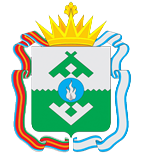 ДЕПАРТАМЕНТ ФИНАНСОВ И ЭКОНОМИКИ НЕНЕЦКОГО АВТОНОМНОГО ОКРУГАДОКЛАД о состоянии и развитии конкурентной среды на рынках товаров, работ и услуг Ненецкого автономного округапо итогам 2020 годаНарьян-Мар2021	 г.Содержание:ВведениеНастоящий Доклад о состоянии и развитии конкурентной среды на рынках товаров, работ и услуг Ненецкого автономного округа по итогам 2020 года (далее – Доклад) подготовлен Департаментом финансов и экономики Ненецкого автономного округа в соответствии с требованиями Стандарта развития конкуренции в субъектах Российской Федерации (далее – Стандарта), утвержденного распоряжением Правительства Российской Федерации от 17 апреля 2019 года № 768-р, и одобренной структурой доклада, на заседании Межведомственной рабочей группы по вопросам реализации положений стандарта развития конкуренции в субъектах Российской Федерации. Доклад подготовлен во исполнение Стандарта и в целях обеспечения органов государственной власти Ненецкого автономного округа, органов местного самоуправления Ненецкого автономного округа, юридических лиц, индивидуальных предпринимателей и жителей региона информацией 
о состоянии конкуренции в Ненецком автономном округе.При подготовке Доклада использовалась: статистическая информация Управления Федеральной службы государственной статистики по Архангельской области и Ненецкому автономному округу;информация исполнительных органов государственной власти Ненецкого автономного округа, органов местного самоуправления об исполнении мероприятий и достижении утвержденных показателей эффективности, предусмотренных «дорожной картой» по содействию развитию конкуренции;информация о соблюдении на территории Ненецкого автономного округа законодательства Российской Федерации в сфере конкурентной политики, предоставленная Управлением Федеральной антимонопольной службы по Ненецкому автономному округу;информация об обращениях потребителей, предоставленная Управлением Федеральной службы по надзору в сфере защиты прав потребителей и благополучия человека по Ненецкому автономному округу.Доклад состоит из шести основных разделов:Сведения о внедрении стандарта развития конкуренции в субъектах Российской Федерации.Сведения о реализации составляющих Стандарта.Сведения о достижении целевых значений контрольных показателей эффективности, установленных в региональной «дорожной карте».Сведения о лучших региональных практиках содействия развитию конкуренции.Сведения об эффекте, достигнутом при внедрении Стандарта.Дополнительные комментарии со стороны Ненецкого автономного округа («обратная связь»).В Докладе отражены основные итоги проводимой в 2020 году в Ненецком автономном округе работы по содействию развитию конкуренции, в том числе внедрения Стандарта, представлены результаты мониторинга состояния конкуренции на отдельных товарных рынках, а также информация о достижении ключевых показателей развития конкуренции в Ненецком автономном округе, рассмотрены основные проблемы их функционирования.В заключении сформулированы выводы о состоянии конкуренции и результатах деятельности исполнительных органов государственной власти Ненецкого автономного округа по содействию развитию конкуренции в регионе, отражены основные достижения региона по развитию конкурентной среды по итогам 2020 года, обозначены дальнейшие действия по содействию развитию конкуренции в Ненецком автономном округе на среднесрочную перспективу.Раздел 1. Сведения о внедрении стандарта развития конкуренции 
в Ненецком автономном округе.Решение высшего должностного лица Ненецкого автономного округа о внедрении стандарта развития конкуренции 
в Ненецком автономном округеВнедрение Стандарта развития конкуренции (далее по разделу – Стандарт) в Ненецком автономном округе началось в 2016 году после вступления в силу распоряжения губернатора Ненецкого автономного округа от 14.03.2016 № 78-рг «Об отдельных вопросах внедрения на территории Ненецкого автономного округа стандарта развития конкуренции в субъектах Российской Федерации» (документ опубликован на Инвестиционном портале Ненецкого автономного округа:http://investnao.ru/nao-rus/invest/developcompetition/pravo/).В рамках реализации пункта 7 и подпункта «в» пункта 8 Указа Президента Российской Федерации от 21 декабря 2017 г. № 618 «Об основных направлениях государственной политики по развитию конкуренции», распоряжения Правительства Российской Федерации от 17 апреля 2019 г. № 768-р утверждено распоряжение губернатора Ненецкого автономного округа от 10 июня 2019 г. № 188-рг «О внедрении стандарта развития конкуренции в субъектах Российской Федерации на территории Ненецкого автономного округа» (документ опубликован на официальном сайте Департамента финансов и экономики Ненецкого автономного округа в информационно-телекоммуникационной сети «Интернет» по адресу: http://dfei.adm-nao.ru/investicii-i-predprinimatelstvo/konkurenciya/dokumenty/).Департамент финансов и экономики Ненецкого автономного округа определен уполномоченным исполнительным органом государственной власти Ненецкого автономного округа по содействию развитию конкуренции в Ненецком автономном округе.Упомянутым распоряжением поручено:Департаменту финансов и экономики Ненецкого автономного округа совместно с исполнительными органами государственной власти Ненецкого автономного округа организовать работу по внедрению стандарта развития конкуренции в субъектах Российской Федерации;органам местного самоуправления муниципальных образований Ненецкого автономного округа и субъектам естественных монополий, осуществляющим свою деятельность на территории Ненецкого автономного округа, рекомендовано принять активное участие во внедрении в Ненецком автономном округе стандарта развития конкуренции в субъектах Российской Федерации.Информация о реализации проектного подхода при внедрении Стандарта.В целях обеспечения эффективного взаимодействия с федеральными органами исполнительной власти и организации работы по реализации в Ненецком автономном округе приоритетных проектов (программ) по основным направлениям стратегического развития Российской Федерации и Ненецкого автономного округа, руководствуясь постановлением Правительства Российской Федерации от 31.10.2018 № 1288 «Об организации проектной деятельности в Правительстве Российской Федерации», постановлением Администрации Ненецкого автономного округа от 16.06.2020 № 168-п «Об организации проектной деятельности в исполнительных органах государственной власти Ненецкого автономного округа» утверждено положение об организации проектной деятельности в исполнительных органах государственной власти Ненецкого автономного округа.Управление проектной деятельностью осуществляется следующими органами и должностными лицами (органы управления проектной деятельностью):Советом при губернаторе Ненецкого автономного округа по стратегическому развитию и региональным проектам в исполнительных органах государственной власти Ненецкого автономного округа;региональным проектным офисом;ведомственными проектными офисами;куратором регионального проекта, куратором ведомственного регионального проекта;руководителем регионального проекта, руководителем ведомственного регионального проекта;администратором регионального проекта, администратором ведомственного регионального проекта;участниками регионального проекта, участниками ведомственного регионального проекта;общественно-экспертным советом.Сведения об источниках финансовых средств, используемых для достижения целей Стандарта.Финансирование, используемое для достижения установленных целей Стандарта, осуществляются за счёт средств федерального и регионального бюджета, предусмотренные на реализацию государственных программ Ненецкого автономного округа и реализацию национальных проектов, реализуемых на территории Ненецкого автономного округа.Таким образом, на территории региона действует 25 государственных программ, 47 региональных проектов в рамках 11 национальных проектов.Достижение целей внедрения Стандарта является эффективное увеличение финансирования за счет средств бюджета всех уровней, направленных на развитие частного сектора экономики, при одновременном сокращении бюджетных расходов в рыночных отраслях (сферах) экономики.Реализация национальных проектов в Ненецком автономном округе, несмотря на пандемию короновирусной инфекции и связанные с ней трудности, остается приоритетной задачей для региона.В 2020 году общий объем финансирования на реализацию национальных проектов составил 6 млрд. руб., из которых федеральная составляющая равна 5,3 млрд. руб., региональная – 0,7 млрд. руб. Процент софинансирования средств федерального бюджета составил 88 %. Кассовое исполнение составило 59 млрд. руб. (98%)Информация об учете результатов работы органов исполнительной власти Ненецкого автономного округа и органов местного самоуправления по внедрению Стандарта и реализации плана мероприятий («дорожной карты») по содействию развитию конкуренции при принятии решений о поощрении руководителей органов исполнительной власти Ненецкого автономного округа и органов местного самоуправления.Поощрение органов местного самоуправления принимается на основе ежегодной оценки деятельности органов местного самоуправления муниципальных образований Ненецкого автономного округа в части их деятельности по содействию развитию конкуренции. Предусмотрена комплексная оценка (рейтинг) эффективности деятельности муниципальных образований региона. По итогам формирования рейтинга показавших наилучшие результаты глав органов местного самоуправления муниципальных образований поощряются региональными наградами.Информация об определенных в органах исполнительной власти Ненецкого автономного округа должностных лиц с правом принятия управленческих решений, занимающих должности не ниже заместителя руководителя, ответственных за координацию вопросов содействия развитию конкуренции, а также структурных подразделений, ответственных за разработку и реализацию планов мероприятий («дорожных карт») по содействию развитию конкуренции в подведомственной сфере деятельности с внесением соответствующих обязанностей в должностные регламенты и положения о структурных подразделенияхДепартамент финансов и экономики Ненецкого автономного округа, является уполномоченным органом по внедрению Стандарта развития конкуренции в Ненецком автономном округе. Заместитель руководителя Департамента – начальник управления экономического развития Департамента финансов и экономики Ненецкого автономного округа – Стрепетилова Ольга Сергеевна, координирует взаимодействие сотрудников управления по вопросам деятельности управления, а также содействия развитию конкуренции на территории Ненецкого автономного округа, в соответствии с подпунктом 4 пункта 13 раздела III «Должностные обязанности» Должностного регламента (Приложение № 1).Главный консультант отдела развития предпринимательства и туризма управления экономического развития Департамента финансов и экономики Ненецкого автономного округа – Лотоцкая Оксана Андреевна, согласно Должностному регламенту, взаимодействует с Федеральной антимонопольной службой Российской Федерации; координирует реализацию на территории Ненецкого автономного округа Стандарта развития конкуренции в субъектах российской Федерации; реализует мероприятия плана мероприятий («дорожной карты») по содействию развитию конкуренции в Ненецком автономном округе, закрепленные за отделом (Приложение № 2).Во исполнение абзаца 2 подпункта «е» пункта 2 Национального плана развития конкуренции в Российской Федерации на 201-2020 годы, утвержденного указом Президента Российской Федерации от 21 декабря 2017 года № 618 «Об основных направлениях государственной политики по развитию конкуренции», в положения исполнительных органов государственной власти Ненецкого автономного округа внесены изменения, предусматривающие приоритет целей и задач по содействию развитию конкуренции на соответствующих товарных рынках (Приложение 3).Раздел 2. Сведения о реализации составляющих Стандарта.Во исполнение распоряжения Правительства Российской Федерации 
от 17 апреля 2019 года № 768-р и распоряжения губернатора Ненецкого автономного округа от 10 июня 2019 г. № 188-рг «О внедрении стандарта развития конкуренции в субъектах Российской Федерации на территории Ненецкого автономного округа» на территории округа обеспечивается реализация всех составляющих Стандарта (Приложение 4).2.1. Сведения о заключенных соглашениях (меморандумах) по внедрению Стандарта между органами исполнительной власти субъекта российской Федерации и органами местного самоуправленияВ 2016 году Департаментом финансов и экономики был разработан проект соглашения о взаимодействии уполномоченного органа и муниципального образования округа по внедрению на территории региона Стандарта развития конкуренции.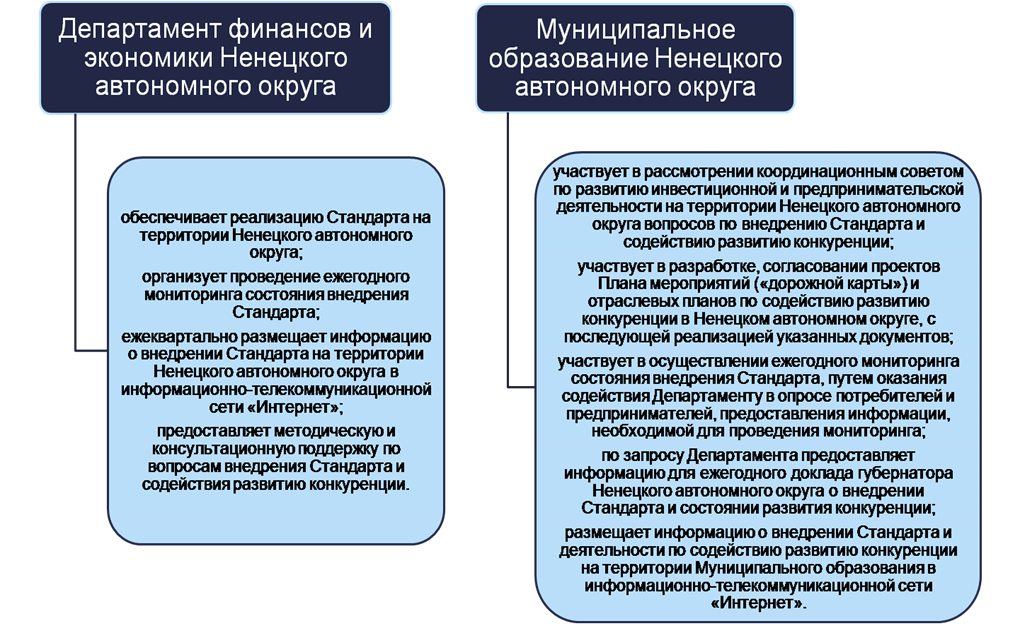 Рисунок 1. Обязанности сторон в типовом соглашении ДФЭ НАО и Администрации МО НАО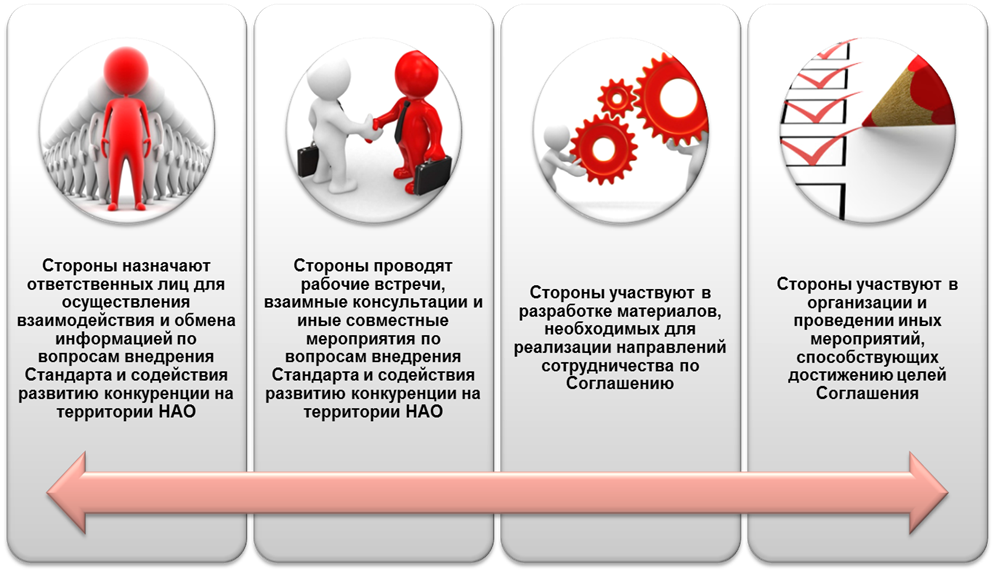 Рисунок 2. Направления взаимодействия ДФЭ НАО и Администрации МО НАО в соответствии с типовым соглашениемНа территории Ненецкого автономного округа 21 муниципальное образование:1 городской округ;1 муниципальный район, в состав которого входят:1 городское поселение;18 сельских поселений.В июле 2016 года Департаментом финансов и экономики Ненецкого автономного округа проведена работа по заключению соглашений с городским округом и муниципальным районом:соглашение № 01-08/79 от 21.07.2016 между Департаментом финансов и экономики Ненецкого автономного округа и Администрацией муниципального образования «Муниципальный района «Заполярный район»;соглашение № 01-08/80 от 22.07.2016 между Департаментом финансов и экономики Ненецкого автономного округа и Администрацией муниципального образования «Городской округ «Город Нарьян-Мар».Принимая во внимание региональную специфику, в конце 2016 года Администрациям поселений региона также было предложено заключить соглашения о взаимодействии.В 2017 году заключены соглашения с 5 муниципальными образованиями Ненецкого автономного округа:соглашение№ 01-08/4 от 30.01.2017 между Департаментом финансов и экономики Ненецкого автономного округа и Администрацией муниципального образования «Карский сельсовет»;соглашение № 01-08/1 от 30.01.2017 между Департаментом финансов и экономики Ненецкого автономного округа и Администрацией муниципального образования «Коткинский сельсовет»;соглашение № 01-08/3 от 30.01.2017 между Департаментом финансов и экономики Ненецкого автономного округа и Администрацией муниципального образования «Приморско-Куйский сельсовет»;соглашение № 01-08/2 от 30.01.2017 между Департаментом финансов и экономики Ненецкого автономного округа и Администрацией муниципального образования «Шоинский сельсовет»;соглашение № 01-08/6 от 16.02.2017 между Департаментом финансов и экономики Ненецкого автономного округа и Администрацией муниципального образования «Омский сельсовет».В 2019 году продолжена работа, направленная на взаимодействие с органами местного самоуправления Ненецкого автономного округа по содействию развитию конкуренции на территории округа.Департаментом финансов и экономики Ненецкого автономного округа заключены соглашения о внедрении в Ненецком автономном округе стандарта развития конкуренции со всеми муниципальными образованиями округа, а также дополнительные соглашения к заключенным ранее соглашениям.- соглашение № 01-08/85 от 27.12.2019 между Департаментом финансов и экономики Ненецкого автономного округа и Администрацией муниципального образования «Поселок Амдерма»;- соглашение № 01-08/86 от 27.12.2019 между Департаментом финансов и экономики Ненецкого автономного округа и Администрацией муниципального образования «Андегский сельсовет»;- соглашение № 01-08/87 от 27.12.2019 между Департаментом финансов и экономики Ненецкого автономного округа и Администрацией муниципального образования «Великовисочный сельсовет»;- соглашение № 01-08/88 от 27.12.2019 между Департаментом финансов и экономики Ненецкого автономного округа и Администрацией муниципального образования «Канинский сельсовет»;- соглашение № 01-08/89 от 27.12.2019 между Департаментом финансов и экономики Ненецкого автономного округа и Администрацией муниципального образования «Колгуевский сельсовет»;- соглашение № 01-08/90 от 27.12.2019 между Департаментом финансов и экономики Ненецкого автономного округа и Администрацией муниципального образования «Малоземельский сельсовет»;- соглашение № 01-08/91 от 27.12.2019 между Департаментом финансов и экономики Ненецкого автономного округа и Администрацией муниципального образования «Пешский сельсовет»;- соглашение №01-08/92 от 27.12.2019 между Департаментом финансов и экономики Ненецкого автономного округа и Администрацией муниципального образования «Пустозерский сельсовет»;- соглашение № 01-08/93 от 27.12.2019 между Департаментом финансов и экономики Ненецкого автономного округа и Администрацией муниципального образования «Городское поселение «Рабочий посёлок Искателей»;- соглашение № 01-08/94 от 27.12.2019 между Департаментом финансов и экономики Ненецкого автономного округа и Администрацией муниципального образования «Тельвисочный сельсовет»;- соглашение № 01-08/95 от 27.12.2019 между Департаментом финансов и экономики Ненецкого автономного округа и Администрацией муниципального образования «Тиманский сельсовет»;- соглашение № 01-08/96 от 27.12.2019 между Департаментом финансов и экономики Ненецкого автономного округа и Администрацией муниципального образования «Хорей-Верский сельсовет»;- соглашение № 01-08/97 от 27.12.2019 между Департаментом финансов и экономики Ненецкого автономного округа и Администрацией муниципального образования «Хоседа-Хардский сельсовет»;- соглашение № 01-08/98 от 27.12.2019 между Департаментом финансов и экономики Ненецкого автономного округа и Администрацией муниципального образования «Юшарский сельсовет».- дополнительное соглашение № 01-08/99 от 27.12.2019между Департаментом финансов и экономики Ненецкого автономного округа и Администрацией муниципального образования «Муниципальный район «Заполярный район»;- дополнительное соглашение № 01-08/100 от 27.12.2019 между Департаментом финансов и экономики Ненецкого автономного округа и Администрацией муниципального образования «Карский сельсовет»;- дополнительное соглашение № 01-08/101 от 27.12.2019 между Департаментом финансов и экономики Ненецкого автономного округа и Администрацией муниципального образования «Коткинский сельсовет»;- дополнительное соглашение № 01-08/102 от 27.12.2019 между Департаментом финансов и экономики Ненецкого автономного округа и Администрацией муниципального образования «Городской округ «Город Нарьян-Мар»;- дополнительное соглашение № 01-08/103 от 27.12.2019 между Департаментом финансов и экономики Ненецкого автономного округа и Администрацией муниципального образования «Омский сельсовет»;- дополнительное соглашение № 01-08/104 от 27.12.2019 между Департаментом финансов и экономики Ненецкого автономного округа и Администрацией муниципального образования «Приморско-Куйский сельсовет»;- дополнительное соглашение № 01-08/105 от 27.12.2019 между Департаментом финансов и экономики Ненецкого автономного округа и Администрацией муниципального образования «Шоинский сельсовет».Копии соглашений, а также иная информация, касающаяся взаимодействия уполномоченного органа и органов местного самоуправления Ненецкого автономного округа опубликована на Инвестиционном портале Ненецкого автономного округа, в разделе «Развитие конкуренции» - http://invest.adm-nao.ru/konkurencia/partner_msunao/, а также на официальном сайте Департамента финансов и экономики Ненецкого автономного округа http://dfei.adm-nao.ru/investicii-i-predprinimatelstvo/konkurenciya/soglasheniya-o-vzaimodejstvii-po-razvitiyu-konkurencii/.В качестве образца прилагается Соглашение между Департаментом финансов и экономики Ненецкого автономного округа и Администрацией МО «Городской округ «Город Нарьян-Мар» о внедрении в Ненецком автономном округе стандарта развития конкуренции в субъектах РФ от 22.07.2016 № 01-08/80, а также Дополнительное соглашение № 01-08/102 к Соглашению между Департаментом финансов и экономики Ненецкого автономного округа и Администрацией МО «Городской округ «Город Нарьян-Мар» о внедрении в Ненецком автономном округе стандарта развития конкуренции в субъектах РФ от 22.07.2016 № 01-08/80 (Приложение 5).2.2. Определение органа исполнительной власти Ненецкого автономного округа, уполномоченного содействовать развитию конкуренции 
в Ненецком автономном округе в соответствии со СтандартомИсполнительным органом государственной власти, уполномоченным на развитие конкуренции в Ненецком автономном округе, является Департамент финансов и экономики Ненецкого автономного округа.Данное полномочие возложено на Департамент в соответствии с положением, утвержденным постановлением Администрации НАО от 28.11.2014 № 464-п.Кроме этого, в соответствии с распоряжением губернатора Ненецкого автономного округа от 24 ноября 2016 г. № 387-рг «Об утверждении комплекса мер по содействию развитию конкуренции в Ненецком автономном округе» и распоряжением губернатора Ненецкого автономного округа 
от 10 июня 2019 г. № 188-рг «О внедрении стандарта развития конкуренции 
в субъектах Российской Федерации на территории Ненецкого автономного округа»(http://dfei.adm-nao.ru/investicii-i-predprinimatelstvo/konkurenciya/dokumenty/).2.2.1. Сведения о проведенных в отчетном периоде в Ненецком автономном округе обучающих мероприятиях и тренингах для органов местного самоуправления по вопросам содействия развитию конкуренции.10 марта 2020 года состоялось заседание Координационного совета по развитию инвестиционной и предпринимательской деятельности на территории Ненецкого автономного округа, на котором присутствовали главы Администраций муниципальных образований «Городской округ «Город Нарьян-Мар» и «Муниципальный район «Заполярный район».На заседании были рассмотрены следующие вопросы:- о предоставление земельных участков для предпринимательской деятельности на территории Ненецкого автономного округа;- о развитии конкуренции на территории Ненецкого автономного округа в 2019 году;- о проекте порядка предоставления государственной поддержки инвестиционной деятельности.Информация о проведении заседания размещена в информационно-телекоммуникационной сети «Интернет» по адресу: http://dfei.adm-nao.ru/obshaya-informaciya/news/23665/. В соответствии с Постановлением губернатора Ненецкого автономного округа от 16.03.2020 № 12-пг «О введении режима повышенной готовности» запрещено проведение на территориях муниципального образования "Городской округ "Город Нарьян-Мар" (за исключением территории лыже-роллерной трассы государственного бюджетного учреждения Ненецкого автономного округа "Спортивная школа олимпийского резерва "Труд") и муниципального образования "Городское поселение "Рабочий поселок Искателей" (за исключением территории лыже-роллерной трассы, находящейся в оперативном управлении муниципального казенного учреждения "Комбинат по благоустройству пос. Искателей") спортивных, культурных, зрелищных, публичных и иных массовых мероприятий, за исключением мероприятий, проводимых вне помещений по решению оперативного штаба по профилактике новой коронавирусной инфекции (COVID-19) на территории Ненецкого автономного округа.2.2.2 Формирование рейтинга муниципальных образований 
по содействию развитию конкуренции и обеспечению условий для формирования благоприятного инвестиционного климата, предусматривающего систему поощрения (далее – Рейтинг МО).В Ненецком автономном округе разработана и внедрена система мотивации органов местного самоуправления к эффективной работе по содействию развитию конкуренции в Ненецком автономном округе. Порядок оценки (рейтинг) деятельности органов местного самоуправления региона утвержден распоряжением Департамента финансов и экономики Ненецкого автономного округа от 18 января 2017 года №2 «О формировании рейтинга муниципальных образований Ненецкого автономного округа по содействию развитию конкуренции».В целях совершенствования системы мотивации органов местного самоуправления муниципальных образований Ненецкого автономного округа к эффективной работе по содействию развитию конкуренции, разработано 
и утверждено распоряжение губернатора Ненецкого автономного округа 
от 20 декабря 2018 года № 352-рг «О формировании рейтинга органов местного самоуправления муниципальных образований Ненецкого автономного округа в части их деятельности по содействию развитию конкуренции» (Приложение 6) которым предусмотрена комплексная оценка (рейтинг) эффективности деятельности муниципальных образований региона. По итогам формирования рейтинга показавших наилучшие результаты глав органов местного самоуправления муниципальных образований планируется поощрять региональными наградами. На основании проводимой муниципалитетом работы по развитию конкуренции на своей территории, ежегодно, до 1 марта формируется оценка, которая определяет позицию Администрации муниципального образования в общем рейтинге муниципалитетов Ненецкого автономного округа. Сводом информации и ее анализом занимается управление экономического развития Департамента финансов и экономики Ненецкого автономного округа.Система рейтингования Администраций муниципальных образований региона разрабатывалась управлением экономического развития Департамента финансов и экономики Ненецкого автономного округа. Проект документа согласовывался и учитывал мнение глав муниципальных образований, а также органов исполнительной власти Ненецкого автономного округа, отвечающих за взаимодействие с местной властью.Оценка эффективности действий органов местного самоуправления, направленных на развитие конкуренции, будет являться стимулом для постоянного совершенствования принимаемых мер, а также позволит выявить лучшие муниципальные практики региона для их дальнейшего тиражирования.В феврале 2021 года управлением экономического развития Департамента финансов и экономики округа сформирована рейтинговая оценка муниципалитетов по итогам их деятельности по развитию конкуренции в регионе за 2020 год.По итогам расчета индекса эффективности деятельности органов местного самоуправления муниципальных образований Ненецкого автономного округа по содействию развитию конкуренции Благодарственным письмом губернатора Ненецкого автономного округа будут награждены главы муниципальных образований:1 место – Администрация муниципального образования «Пустозерский сельсовет»;1 место – Администрация муниципального образования «Городской округ «Город Нарьян-Мар»;2 место – Администрация муниципального образования «Пёшский сельсовет»;3 место – Администрация муниципального образования «Шоинский сельсовет».Основными критериями оценки выступают: соблюдение законодательства РФ в сфере антимонопольной политики; участие ОМСУ в ежегодном мониторинге; участие в обучающих мероприятиях; уровень исполнительной дисциплины; наличие информации на официальном сайте ОМСУ; прирост количества субъектов МСП на территории ОМСУ и т.д.Методология сформированного рейтинга, с указанием составляющих рейтинговой оценки, опубликована в информационно-телекоммуникационной сети «Интернет» на официальном сайте Департамента финансов и экономики Ненецкого автономного округаhttp://dfei.adm-nao.ru/investicii-i-predprinimatelstvo/konkurenciya/dokumenty/. Результаты рейтингования опубликованы на Инвестиционном портале Ненецкого автономного округа в разделе «Развитие конкуренции»: http://investnao.ru/nao-rus/media/news /.Церемония награждения глав Администраций муниципальных образований состоится 15 марта 2021 года.2.2.3. Формирование коллегиального органа при высшем должностном лице Ненецкого автономного округа по вопросам содействия развитию конкуренции.В Ненецком автономном округе вопросы содействия развитию конкуренции рассматриваются на заседаниях Координационного совета по развитию инвестиционной и предпринимательской деятельности на территории Ненецкого автономного округа, утвержденного постановлением губернатора Ненецкого автономного округа от 26.05.2014 № 35-пг «О создании Координационного совета по развитию инвестиционной и предпринимательской деятельности на территории Ненецкого автономного округа» (Приложение 7).В соответствии с постановлением губернатора Ненецкого автономного округа от 16.03.2020 № 12-пг «О введении режима повышенной готовности», которым запрещено проводить публичные и иные массовые мероприятия, в Положение о Координационном совете внесены изменения Постановлением губернатора Ненецкого автономного округа от 27.05.2020 № 27-пг (Приложение 8), которыми предусматривается проведение заседаний по решению председателя Координационного совета в форме заочного голосования (без совместного присутствия членов Координационного совета для принятия решения по вопросам, вынесенным на голосование), путем направления утвержденной повестки заседания, опросных листов и иных материалов на электронную почту членов Координационного совета.В соответствии с возложенными функциями Координационный совет рассматривает следующие вопросы, касающиеся развития конкуренции:	рассмотрение проекта перечня товарных рынков с аргументированным обоснованием выбора каждого товарного рынка и описание текущей ситуации на каждом товарном рынке, а также анализ основных проблем и методов их решения;	рассмотрение проекта «дорожной карты», включая информацию о разработке и выполнении мероприятий, предусмотренных «дорожной картой»;	иную информацию и проекты правовых актов субъекта Российской Федерации в части их потенциального воздействия на состояние развитие конкуренции, а также отчет об эффективности контрольно-надзорной деятельности в субъекте Российской Федерации; 	рассмотрение и одобрение доклада "Состояние и развитие конкурентной среды Ненецкого автономного округа" исполнительного органа государственной власти Ненецкого автономного округа, уполномоченного в сфере содействия развитию конкуренции.Состав Координационного совета утвержден распоряжением губернатора Ненецкого автономного округа от 04.07.2014 № 188-рг «Об утверждении состава Координационного совета по развитию инвестиционной и предпринимательской деятельности на территории Ненецкого автономного округа» (с изменениями, внесенными распоряжением губернатора Ненецкого автономного округа от 19.05.2020 № 171-рг) (Приложение 9).В соответствии с требованиями Стандарта в состав Координационного совета входят:	руководители или заместители руководителей уполномоченного органа, а также иных органов исполнительной власти Ненецкого автономного округа, в функции которых входит реализация мероприятий по содействию развитию конкуренции;	представители органов местного самоуправления Ненецкого автономного округа (Администрация МО «Городской округ «Город Нарьян-Мар», Администрация МО «Муниципальный район «Заполярный район»);	представители общественных организаций, действующих в интересах предпринимателей и потребителей товаров, работ и услуг (Российский союз промышленников и предпринимателей Ненецкого автономного округа, НРО ООО «Деловая Россия», НРО ООО «ОПОРА РОССИИ»);	представитель региональной комиссии по проведению административной реформы;	представители научных, исследовательских, проектных, аналитических организаций и технологических платформ, структурных подразделений федерального государственного бюджетного учреждения «Российская академия наук» в субъекте Российской Федерации (при наличии);	представители потребителей товаров, работ и услуг, задействованные в механизмах общественного контроля за деятельностью субъектов естественных монополий, а также представители некоммерческих объединений, действующих в интересах технологических и ценовых аудиторов (Ненецкий окружной союз потребительских обществ);	представители объединений сельскохозяйственных товаропроизводителей, переработчиков сельскохозяйственной продукции, крестьянских (фермерских) хозяйств и сельскохозяйственных кооперативов (Крестьянско (фермерское) хозяйство Григорьевых);	представители объединений, действующих в интересах сферы рыбного хозяйства (НКО «Окружной союз рыболовецких колхозов Ненецкого автономного округа «Ненецкий рыбакколхозсоюз»);	эксперты и специалисты иных направлений (ООО «ТАРАСОФТ», Союз оленеводов Ненецкого автономного округа).Кроме этого, в состав совещательного органа входят следующие организации:•	представители недропользователей и инвесторов – территориальное производственное предприятие «ЛУКОЙЛ-Севернефтегаз» ООО «ЛУКОЙЛ-Коми»; ООО «РН-Северная нефть»;•	региональный институт развития, организация инфраструктуры поддержки МСП – АО «Центр развития бизнеса НАО»;•	негосударственные организации в сфере туризма – ООО «Красный город»;•	организации производственной сферы - ООО «Базис-АДС», ООО «Континент»;•	субъекты естественных монополий - государственного унитарного предприятия Ненецкого автономного округа «Ненецкая компания электросвязи», государственного унитарного предприятия Ненецкого автономного округа «Нарьян-Марская электростанция»;•	представители территориальных учреждений Центрального банка Российской Федерации – Расчетно-кассовый центр г. Нарьян-Мар Отделения по Архангельской области Северо-Западного главного управления Центрального Банка Российской Федерации;•	индивидуальные предприниматели в сфере организации детского отдыха, производство изделий народных художественных промыслов и другие.В 2020 году заседания Координационного совета были проведены:10.03.2020 протокол № 1;04.06.2020 протокол № 2;12.10.2020 протокол № 3;11.12.2020 протокол № 4.2.3. Результаты ежегодного мониторинга состояния и развития конкуренции на товарных рынках Ненецкого автономного округа.Анализ показателей построен на основе официальных данных Управления Федеральной службы государственной статистики по Архангельской области и Ненецкому автономному округу, а также сведений, представленных органами исполнительной власти Ненецкого автономного округа и органов местного самоуправления Ненецкого автономного округа.В целом Мониторинг состояния и развития конкурентной среды, проведенный на территории Ненецкого автономного округа в 2020 году, включил в себя все разделы, предусмотренные пунктом 39 Стандарта:а) мониторинг наличия (отсутствия) административных барьеров и оценки состояния конкуренции субъектами предпринимательской деятельности;б) мониторинг удовлетворенности потребителей качеством товаров, работ, услуг на товарных рынках Ненецкого автономного округа и состоянием ценовой конкуренции;в) мониторинг удовлетворенности субъектов предпринимательской деятельности и потребителей товаров, работ, услуг качеством (в том числе доступности, понятности и удобства получения) официальной информации о состоянии конкуренции на товарных рынках Ненецкого автономного округа и деятельности по содействию развитию конкуренции, размещаемой уполномоченным органом и муниципальными образованиями;г) мониторинг деятельности субъектов естественных монополий на территории Ненецкого автономного округа;д) мониторинг деятельности хозяйствующих субъектов, доля участия Ненецкого автономного округа или муниципальных образований Ненецкого автономного округа в которых составляет 50 и более процентов, предусматривающий формирование реестра указанных хозяйствующих субъектов, осуществляющих деятельность на территории Ненецкого автономного округа (за исключением предприятий, осуществляющих деятельность в сферах, связанных с обеспечением обороны и безопасности государства, а также включенных в перечень стратегических предприятий), с обозначением товарного рынка их присутствия, на котором осуществляется такая деятельность, а также с указанием доли занимаемого товарного рынка такого хозяйствующего субъекта (в том числе объема(доли) выручки в общей величине стоимостного оборота товарного рынка, объема (доли) реализованных на товарном рынке товаров, работ, услуг в натуральном выражении, объема финансирования из бюджета Ненецкого автономного округа и бюджетов муниципальных образований Ненецкого автономного округа);е) мониторинг удовлетворенности населения деятельностью в сфере финансовых услуг, осуществляемой на территории Ненецкого автономного округа;ж) мониторинг доступности для населения финансовых услуг, оказываемых на территории Ненецкого автономного округа;з) мониторинг цен (с учетом динамики) на товары, входящие в перечень отдельных видов социально значимых продовольственных товаров первой необходимости, в отношении которых могут устанавливаться предельно допустимые розничные цены, утвержденный постановлением Правительства Российской Федерации от 15 июля 2010 года № 530 "Об утверждении Правил установления предельно допустимых розничных цен на отдельные виды социально значимых продовольственных товаров первой необходимости, перечня отдельных видов социально значимых продовольственных товаров первой необходимости, в отношении которых могут устанавливаться предельно допустимые розничные цены, и перечня отдельных видов социально значимых продовольственных товаров, за приобретение определенного количества которых хозяйствующему субъекту, осуществляющему торговую деятельность, не допускается выплата вознаграждения", а также проведение оценки факторов, способных оказать влияние на такие цены (например, изменение стоимости топлива, электрической энергии, основного сырья в пищевом производстве, аренды и т.п.);и) мониторинг логистических возможностей Ненецкого автономного округа с учетом логистических возможностей субъектов Российской Федерации, имеющих с ней общие территориальные границы, включающий сбор и анализ данных об обеспеченности его транспортной инфраструктурой, времени и объеме 
ее пропускной способности, существующих транспортных хабах и потенциале создания новых, а также о сервисной и сопутствующей инфраструктуре, необходимой как для транспортных средств, так и для работников, задействованных в этом сегменте, включая наличие стабильной подвижной радиотелефонной связи на удаленных дорогах;к) мониторинг развития передовых производственных технологий и их внедрения, а также процесса цифровизации экономики и формирования ее новых рынков и секторов.Также при проведении Мониторинга конкуренции на территории округа использованы результаты опросов субъектов предпринимательской деятельности, а также потребителей товаров и услуг.Исследования осуществлялось посредством онлайн анкетирования в сети «Интернет» на официальном сайте Департамента финансов и экономики Ненецкого автономного округа:- анкета для опроса субъектов предпринимательской деятельности: https://forms.gle/usPsVry4YBdaWQap9;- анкета для опроса потребителей товаров и услуг: https://forms.gle/jTtXDgfLrorAjmXd6; - анкета для опроса населения в отношении доступности финансовых услуг и удовлетворенности деятельностью в сфере финансовых услуг, осуществляемой на территории Ненецкого автономного округа: https://forms.gle/SBQEFHQeUGnWPC6f8. 2.3.1. Результаты анализа ситуации на товарных рынках для содействия развитию конкуренции в Ненецком автономном округеВ соответствии с распоряжением губернатора Ненецкого автономного округа от 03 марта 2020 г. № 62-рг «Об утверждении плана мероприятий («дорожной карты») по содействию развитию конкуренции в Ненецком автономном округе» в перечень ключевых показателей к 1 января 2022 года, включены рынки, предусмотренные Стандартом, а именно:рынок услуг розничной торговли лекарственными препаратами, медицинскими изделиями и сопутствующими товарами;рынок психолого-педагогического сопровождения детей с ограниченными возможностями здоровья;рынок социальных услуг;рынок ритуальных услуг;рынок услуг дошкольного образования;рынок услуг детского отдыха и оздоровления;рынок услуг дополнительного образования детей;рынок жилищного строительства (за исключением Московского фонда реновации жилой застройки и индивидуального жилищного строительства);рынок строительства объектов капитального строительства, за исключением жилищного и дорожного строительства;рынок архитектурно-строительного проектирования;рынок кадастровых и землеустроительных работ;рынок вылова водных биоресурсов;рынок переработки водных биоресурсов;рынок услуг по сбору и транспортированию твердых коммунальных отходов;рынок выполнения работ по благоустройству городской среды;рынок выполнения работ по содержанию и текущему ремонту общего имущества собственников помещений в многоквартирном доме;рынок оказания услуг по перевозке пассажиров автомобильным транспортом по межмуниципальным маршрутам регулярных перевозок;рынок оказания услуг по перевозке пассажиров и багажа легковым такси на территории субъекта Российской Федерации;рынок производства бетона;рынок оказания услуг по ремонту автотранспортных средств;сфера наружной рекламы.А также два дополнительных рынка (добавленные с учётом региональной специфики):22. рынок в сфере сельского хозяйства;23. рынок в сфере туризма.Рынок услуг розничной торговли лекарственными препаратами, медицинскими изделиями и сопутствующими товарамиДля рынка услуг розничной торговли лекарственными препаратами, медицинскими изделиями и сопутствующими товарами характерна следующая ситуация.На территории Ненецкого автономного округа функционирует 6 аптечных организаций: 2 организации с государственным участием, 4 организации частной формы собственности.На территории сельских поселений Ненецкого автономного округа розничная торговля лекарственными препаратами осуществляется в обособленных структурных подразделениях ГБУЗ НАО «Ненецкая окружная больница им Р.И. Батмановой».В целях развития рынка оказывается методическая и консультационная помощь субъектам малого и среднего предпринимательства по вопросам лицензирования фармацевтической деятельности, а также по организации торговой деятельности и соблюдению законодательства в сфере розничной торговли лекарственными препаратами, медицинскими изделиями и сопутствующими товарами.Рынок психолого-педагогического сопровождения детейс ограниченными возможностями здоровьяДля рынка психолого-педагогического сопровождения детей с ограниченными возможностями здоровья характерна следующая ситуация в Ненецком автономном округе.В связи с региональной спецификой в Ненецком автономном округе (малая численность населения, территориальная удаленность населенных пунктов от центра и др.) на рынке услуг психолого-педагогического сопровождения детей 
с ограниченными возможностями здоровья работает одно государственное учреждение ГБУ НАО «Ненецкий региональный центр развития образования» (структурное подразделение - Центр психолого-педагогической, медицинской и социальной помощи «ДАР» (далее - Центр «ДАР»).Центр «ДАР» осуществляет свою деятельность в сфере:  оказания психолого-педагогической, медицинской и социальной помощи детям, испытывающим трудности в освоении основных общеобразовательных программ, развитии и социальной адаптации, в том числе несовершеннолетним обучающимся, признанным в случаях и в порядке, которые предусмотрены уголовно-процессуальным законодательством, подозреваемыми, обвиняемыми или подсудимыми по уголовному делу либо являющимся потерпевшими или свидетелями преступлении.Центр «ДАР» оказывает бесплатную психолого-педагогическую и медико-социальную помощь всем участникам образовательного процесса.Число детей, обследованных на психолого-медико-педагогической комиссии Ненецкого автономного округа: 2015 год – 866 детей; 2016 год – 926 детей; 2017 год – 915 детей; 2018 год – 944 ребенка; первое полугодие 2019 года - 605 детей, 2020 года – 730 детей.Индивидуальные консультации специалистов Центра «ДАР» получили: в 2018 году - 1059 физических лиц, в том числе несовершеннолетних – 658, родителей (законных представителей) – 371, педагогов – 30;в первом полугодии 2019 года - 725 физических лиц, в том числе несовершеннолетних – 400, родителей (законных представителей) – 254, педагогов – 71.в первом полугодии 2020года - 650 физических лиц, в том числе несовершеннолетних – 285, родителей (законных представителей) – 295, педагогов – 70.во втором полугодии 2020года - 949 физических лиц, в том числе несовершеннолетних – 401, родителей (законных представителей) – 427, педагогов – 121.Основной задачей развития рынка является создание условий для развития конкуренции на рынке услуг психолого-педагогического сопровождения детей с ограниченными возможностями здоровья путем развития сектора негосударственных (немуниципальных) организаций, оказывающих услуги ранней диагностики, консультирования, реабилитации детей с ограниченными возможностями здоровья. Целью является содействие развитию сектора негосударственных организаций, оказывающих услуги психолого-педагогического сопровождения детей с ограниченными возможностями здоровья.Центр социальной реабилитации «Особое детство в Ненецком автономном округе» в лице индивидуального предпринимателя Вепревой Татьяны Анатольевны с 2018 года занимаются предоставлением услуг психолого-педагогического сопровождения детей с ОВЗ.В центре работают такие специалисты как, психолог, логопед, нейропсихолог, афазиолог, инструктор по адаптивной физкультуре, инструктор по развитию мелкой моторики, гидрореабилитолог, таматистерапевт, хангтерапевт, форбрейнтерапевт, массажисты, в планах открытие сенсорной комнаты, гидромассажной ванны, соляной комнаты и игрового зала, лицензирование пед.деятельности, создание группы кратковременного пребывания особых детей. Центр успешно работает с Департаментом Здравоохранения труда и социальной защиты населения НАО, является поставщиком социальных услуг. Кроме этого реализует множество попутных проектов, таких как летние развивающие лагеря для особых детей, организация помощи в получении индивидуальных средств реабилитации, проведение специализированных мероприятий, праздников, представление интересов детей-инвалидов и их родителей, внесение предложений по изменению нормативной базы региона в целях улучшения качества жизни вышеуказанной категории граждан, реализация совместных проектов с Центром занятости НАО, трудоустройство инвалидов, летнее трудоустройство детей, в т.ч детей-инвалидов и т.д.В 2020 году Центр реабилитации признан победителем в региональном этапе Всероссийского конкурса «Лучший социальный проект 2020 года».Рынок социальных услугНенецкий автономный округ характеризуется развитой системой мер социальной поддержки населения. По состоянию на 31.12.2020 в реестре поставщиков социальных услуг Ненецкого автономного округа состоит 22 организации, из них 9 негосударственных организаций, в том числе 7 социально ориентированных некоммерческих организаций (далее – СОНКО).В целях развития рынка предоставление социальных услуг негосударственными организациями в 2020 году выдано: - сертификатов на оплату социальных услуг, оказываемых детям-инвалидам в полустационарной форме в социально ориентированных некоммерческих организациях, включенных в реестр поставщиков социальных услуг Ненецкого автономного округа – 33 шт.;- сертификатов на оплату услуг по социальной реабилитации и ресоциализации – 14 шт.На базе государственного бюджетного учреждения социального обслуживания населения Ненецкого автономного округа «Комплексный центр социального обслуживания» создан пункт временной выдачи инвалидам технических средств реабилитации.В целях формирования и актуализации перечня социальных услуг, которые могут быть переданы на исполнение негосударственным организациям в Порядок предоставления социальных услуг поставщиками социальных услуг в Ненецком автономном округе, утвержденный постановлением Администрации Ненецкого автономного округа от 16.12.2014 № 487-п, постановлением Администрации Ненецкого автономного округа от 31.08.2020 № 229-п внесены изменения в части закрепления социальных услуг за СОНКО.На территории Ненецкого автономного округа развитие институтов гражданского общества, поддержка общественных и гражданских инициатив, а также поддержка социально ориентированных некоммерческих организаций (далее – СОНКО) включены в состав задач деятельности Департамента внутренней политики НАО (далее – Департамент).Формы государственной поддержки СОНКО, осуществляющих деятельность на территории Ненецкого автономного округа, определены законом Ненецкого автономного округа от 19.04.2011 № 20-оз «О государственной поддержке социально ориентированных некоммерческих организаций».Администрацией Ненецкого автономного округа с 2011 года всем СОНКО, осуществляющим свою деятельность на территории региона, оказывается методическая, информационная, а также финансовая поддержка в виде грантов на реализацию социальных проектов и субсидий на организацию деятельности.В Ненецком автономном округе постановлением Администрации НАО от 15.10.2014 № 390-п утверждена государственная программа «Реализация региональной политики Ненецкого автономного округа в сфере международных, межрегиональных и межнациональных отношений, развития гражданского общества и информации» (далее – Программа), в рамках которой реализуется комплекс мероприятий по государственной поддержке СОНКО.В рамках Программы СОНКО на конкурсной основе предоставляются гранты на реализацию социальных проектов и субсидии на осуществление деятельности и возмещение расходов, связанных с обучением на курсах повышения квалификации, проводятся информационные, методические и консультационные мероприятия, оказывается содействие участию в межрегиональных и международных мероприятиях. В 2020 году из средств программы СОНКО предоставлено субсидий и грантов на сумму 9 500 000 рублей. Всего в 2020 году был предоставлено 32 гранта на реализацию социальных проектов, а также 45 субсидий на организацию деятельности.  Работа в данном направлении будет продолжена в 2021 году.Рынок ритуальных услугНа территории муниципального образования «Городской округ «Город Нарьян-Мар» услуги в сфере ритуальных услуг оказывают 3 частных организации 
и 1 муниципальное предприятие города.Площадь содержания мест захоронения МО «Городской округ «Город Нарьян-Мар» – кладбищ Авиаторов, Безымянное, Лесозавод – составляет 13,25 га.Услуги по погребению оказываются специализированной службой по вопросам похоронного дела и предоставляются согласно тарифам, утвержденным постановлением Администрации муниципального образования «Городской округ «Город Нарьян-Мар» от 27.11.2020 № 926 «Об определении стоимости услуг, предоставляемых специализированной службой по вопросам похоронного дела согласно гарантированному перечню услуг по погребению на территории муниципального образования».В сельской местности организацией похорон занимаются муниципальные предприятия, определенные по результатам открытого конкурса на право выбора специализированной службы. Конкуренция на селе не развита в связи с отсутствием организаций частной формы собственности. Одной из проблем является отказ предпринимателей участвовать в конкурсных отборах.В сельской местности организацией похорон занимаются муниципальные предприятия, определенные по результатам открытого конкурса на право выбора специализированной службы. Конкуренция на селе не развита, в связи с отсутствием организаций частной формы собственности, одной из проблем является отказ предпринимателей участвовать в конкурсных отборах.Рынок услуг дошкольного образованияВ Ненецком автономном округе в 2020 году деятельность на рынке дошкольного образования осуществляли 32 государственные образовательные организации, в которых реализуются программы общеразвивающей и компенсирующей направленности:21 дошкольная организация;11 общеобразовательных организаций.Показатель «Доступность дошкольного образования для детей в возрасте от полутора до трех лет» на 01.01.2021 составляет 100%. В целях реализации регионального проекта Ненецкого автономного округа «Содействие занятости женщин – создание условий дошкольного образования для детей в возрасте до трех лет» национального проекта «Демография» по созданию в Ненецком автономном округе дополнительных мест для детей в возрасте до трех лет в образовательных организациях, осуществляющих образовательную деятельность по образовательным программам дошкольного образования, в период до 2024 года запланировано строительство следующих объектов: - «Ясли-сад в г. Нарьян-Маре на 60 мест»;- «Детский сад в с. Несь Ненецкого автономного округа»;- «Ясли-сад № 2 в г. Нарьян-Маре на 60 мест». В Ненецком автономном округе реализован проект по созданию частной организации, осуществляющей обучение по образовательным программам дошкольного образования. ООО «Садко» получило лицензию на осуществление образовательной деятельности 27.12.2016. В течение 2019-2020 учебного года функционировали две группы, наполняемость которых доходила до 27 человек. В первом полугодии 2020 года среднее количество воспитанников, которым были предоставлены услуги частной организацией ООО «Садко» по присмотру и уходу за детьми дошкольного возраста, достигло – 19.На региональном уровне предусмотрены механизмы предоставления частным дошкольным образовательным организациям и индивидуальным предпринимателям субсидий на возмещение затрат, связанных не только с реализацией основных общеобразовательных программ дошкольного образования, но и с созданием условий по оказанию услуг по присмотру и уходу за детьми.В рамках государственной программы Ненецкого автономного округа «Развитие образования в Ненецком автономном округе», утвержденной постановлением Администрации Ненецкого автономного округа от 13.11.2013 № 411-п, предусматриваются бюджетные ассигнования в виде субсидии частным организациям, осуществляющим образовательную деятельность по образовательным программам дошкольного образования.Система поддержки предпринимателей, осуществляющих присмотр и уход за детьми, организована в рамках государственной программы Ненецкого автономного округа «Развитие предпринимательской и инвестиционной деятельности в Ненецком автономном округе», утвержденной постановлением Администрации Ненецкого автономного округа от 26.06.2014 № 223-п.Необходимо отметить, что рынок дошкольного образования в Ненецком автономном округе относится к рынкам с недостаточно развитой конкуренцией. Существует ряд проблем, затрудняющих развитие конкуренции в сфере дошкольного образования: необходимость лицензирования образовательной деятельности; высокий уровень затрат, связанных с организацией и содержанием образовательных организаций; высокая стоимость родительской платы в частных дошкольных организациях ограничивает доступ к их услугам. Кроме того, потребителями услуг дошкольного образования в основном являются молодые семьи, которые, как правило, не имеют достаточных финансовых возможностей (невысокие доходы ввиду молодого возраста и недостатка опыта, содержанием семьи занимается только отец и т. д.). Согласно плана мероприятий «дорожная карта» для достижения показателя 1,6 % к 2022 году необходимо создать дополнительные места для детей в частных организациях, реализующих основные образовательные программы дошкольного образования, в противном случае, данный показатель будет недостижим. Ранее план мероприятий «дорожная карта» был согласован с учетом внесения изменений по исключению данного показателя из рынка услуг дошкольного образования из плана мероприятий «дорожной карты», ввиду отсутствия конкуренции. Предложения для замены на другой дополнительный рынок, с целью достижения к 2022 году ключевых показателей «дорожной карты», отсутствовали.Основным направлением развития рынка является совершенствование программ бюджетного субсидирования деятельности частных дошкольных организаций.Согласно Протокола заседания Межведомственной рабочей группы по вопросам реализации положений стандарта развития конкуренции в субъектах Российской Федерации от «09» июля 2020 г. № 9-Д05, рынок дошкольного образования исключается из перечня ключевых показателей развития конкуренции, на основании писем Департамента финансов и экономики Ненецкого автономного округа от 23.12.20219 № 4141/03, от 08.06.2020 № 2084/03.Рынок услуг детского отдыха и оздоровленияВ связи со спецификой территории Ненецкого автономного округа, находящегося в районах Крайнего Севера, выезд детей определяется в оздоровительные организации, расположенные в климатически благоприятных регионах Российской Федерации.На территории Ненецкого автономного округа проживает 10 929 детей в возрасте от 4 до 17 лет, из них около 300 детей из семей, находящихся в трудной жизненной ситуации. В связи с этим требуется совершенствование форм и содержания отдыха детей, развитие специализированных видов отдыха.Значительную роль в решении задачи отдыха и оздоровления детей играет организация детской оздоровительной кампании, выбор наиболее эффективной инфраструктуры отдыха и оздоровления в каникулярный период. Основная форма ее проведения - это пребывание детей в стационарных организациях отдыха и оздоровления детей.Ежегодно оздоровительная кампания в Ненецком автономном округе охватывает порядка 2 230 несовершеннолетних лиц, что составляет 20,4 % от общего числа детей в возрасте от 4 до 17 лет.В 2020 году в соответствии с постановлением губернатора Ненецкого автономного округа от 29.05.2020 № 42-пг «О внесении изменений в постановление губернатора Ненецкого автономного округа от 16.03.2020 № 12-пг» приостановлена организация отдыха детей в каникулярный период в лагерях дневного пребывания на базе образовательных организаций Ненецкого автономного округа до 31.08.2020 года.Специфика территории Ненецкого автономного округа, отдаленность региона от благоприятных климатических регионов, а также отсутствие в округе санаторно-курортных организаций и стационарных организаций отдыха и оздоровления детей определяет преобладание выезда детей в оздоровительные организации, находящиеся в более комфортных климатических условиях, в том числе на Черноморское побережье России, Кавказские Минеральные воды и Среднюю полосу Российской Федерации.Вместе с тем, в вопросе организации и оздоровления детей и подростков на территории округа особое внимание уделяется развитию системы функционирования палаточных лагерей, пришкольных площадок, организации походов и экспедиций как востребованной малозатратной формы отдыха. Эта работа способствует активизации краеведческой деятельности, экологическому воспитанию подрастающего поколения, приобретению детьми навыков поведения в необычных, порой экстремальных условиях, дети учатся жить и взаимодействовать в коллективе.Организации частной формы собственности предоставляющие услуги по организации отдыха и оздоровления детей на территории Ненецкого автономного округа отсутствуют.На летнюю оздоровительную кампанию 2020 года по линии Департамента здравоохранения, труда и социальной защиты населения НАО из средств окружного бюджета было выделено 51 697,9 тыс. руб., организован выезд 359 детей, в том числе 141 ребенок в составе организованных групп, за пределы региона в санаторно-курортные и детские оздоровительные организации.В связи с распространением новой коронавирусной инфекции в 2020 году отдых и оздоровление детей в составе организованных групп за пределами региона был организован по следующим направлениям:1) предоставление бесплатных путевок в детскую оздоровительную организацию для детей в возрасте от 7 до 16 лет из семей, находящихся в трудной жизненной ситуации, в детское оздоровительное учреждение ДСОЛ «Лазуревый берег» г. Геленджик – период заезда с 01.08.2020 по 22.08.2020 (108 детей, 7 сопровождающих).2) предоставление бесплатных путевок в санаторно-курортную организацию для детей в возрасте от 13 до 15 лет (включительно), имеющих II, III группы здоровья, в составе организованной группы в ФГБУ детский санаторий «Бимлюк» г. Анапа – период заезда с 24.07.2020 по 13.08.2020 (4 ребенка, 1 сопровождающий). 3) предоставление бесплатных путевок для детей-сирот и детей, оставшихся без попечения родителей, воспитанникам ГБУ НАО для детей сирот и детей, оставшихся без попечения родителей ГБУ НАО «ЦССУ «Наш дом»», в детский оздоровительный лагерь «Искра» с. Кабардинка – период заезда с 22.07.2020 по 06.09.2020 (29 детей, 5 сопровождающих).Рынок услуг дополнительного образования детейУдельный вес численности детей в возрасте от 5 до 18 лет, проживающих на территории Ненецкого автономного округа, получающих услуги в сфере дополнительного образования в 2020 году составляет 75,6 % (в 2019 году – 75%) (в том числе, 72 % – в организациях дополнительного образования, 24,1 % – в общеобразовательных учреждениях, организациях дошкольного образования).В сфере дополнительного образования в частных организациях, осуществляющих образовательную деятельность по дополнительным общеобразовательным программам составляет 4,2 %.Индивидуальным предпринимателем Сафоновой Н.Н. («Центр всестороннего развития «Polyglot») в соответствии с распоряжением Департамента образования, культуры и спорта НАО от 12.08.2016 № 776-р получена лицензия на осуществление образовательной деятельности по реализации образовательных программ дополнительного образования детей. Индивидуальным предпринимателем Абеленцевой О.А. («Центр развития «Красный лис») в соответствии с распоряжением Департамента образования, культуры и спорта НАО от 13.11.2018 № 962-р получена лицензия на осуществление образовательной деятельности по реализации образовательных программ дополнительного образования детей.В сельской местности, вследствие отсутствия учреждений дополнительного образования, эта работа организуется через сеть общеобразовательных учреждений, в программах развития которых имеется раздел о реализации дополнительного образования детей.В сельских населенных пунктах открыты физкультурно-оздоровительные комплексы, на базе которых действуют различные секции на бесплатной основе.Основными перспективными направлениями развития рынка являются:развитие частного сектора в сфере дополнительного образования, в том числе создание механизма привлечения частных организаций повышение платежеспособного спроса населения на услуги частных организаций, осуществляющих образовательную деятельность по дополнительным образовательным программам, в том числе с применением сертификатов персонифицированного финансирования на получение услуги дополнительного образования, обеспечивающим обучение по программам дополнительного образования за счет государственных средств.Рынок жилищного строительства (за исключением Московского фонда реновации жилой застройки и индивидуального жилищного строительства)В 2020 году введено в эксплуатацию 87 зданий общей строительной площадью 221,9 тыс. кв. м., общая площадь зданий 47,1 тыс. кв. м., в числе которых 73 – жилого назначения площадью 19,3 тыс. кв. м. (общий строительный объем – 82,2 тыс. кв. м.)В числе построенных в 2020 году объектов нежилого назначения: 4 – коммерческих, 1 – административных, 5 - учебных и 4 – другие здания.Информация о земельных участках для жилищного строительства, развития застроенных территорий, освоения территории в целях строительства стандартного жилья, комплексного освоения земельных участков в целях строительства стандартного жилья, в том числе на картографической основе находится в проектах планировки территории и проектах межевания территории утвержденных в составе документации по планировке территории муниципальных образований Ненецкого автономного округа и размещена на официальном сайте Департамента в информационно-телекоммуникационной сети «Интернет» в разделе архитектура и градостроительство http://gkh.adm-nao.ru/arhitektura-i-gradostroitelstvo/dokumentaciya-territorialnogo-planirovaniya-neneckogo-avtonomnogo-okru/, а также на официальных сайтах органов местного самоуправления Ненецкого автономного округаРынок строительства объектов капитального строительства, за исключением жилищного и дорожного строительстваАнализ проведения закупочных процедур на строительство объектов капитального строительства показал, что при осуществлении закупок соблюдаются требования Федерального закона № 44-ФЗ от 05.04.2013 «О контрактной системе в сфере закупок товаров, работ, услуг для обеспечения государственных контрактов и муниципальных нужд» и иных нормативных правовых актов, регулирующих отношения, связанных с осуществлением закупок. Своевременно отслеживаются изменения данного законодательства, применяются организационные меры, направленные на соблюдение установленных требований при формировании документации на проведение закупок.Предоставление государственных услуг на строительство, а также разрешения на ввод объекта в эксплуатацию исключительно в электронном виде находится в тестовом режиме. Пункт 5 раздела 9 плана мероприятий по содействию развитию конкуренции в Ненецком автономном округе "Об обеспечении опубликования и актуализации на официальных сайтах ДС ЖКХ НАО и ОМС в информационно-телекоммуникационной сети "Интернет" административных регламентов предоставления государственных (муниципальных) услуг по выдаче градостроительного плана земельного участка, разрешения на строительство и разрешения на ввод объекта в эксплуатацию" исполнен в полном объемеРынок архитектурного-строительного проектированияАрхитектурно-строительное проектирование осуществляется исключительно в соответствии с требованиями Федерального закона от 05 апреля 2013 г. № 44-ФЗ «О контрактной системе в сфере закупок товаров, работ, услуг для обеспечения государственных и муниципальных нужд». В соответствии с Законом № 44-ФЗ контрактная система в сфере закупок направлена на создание равных условий для обеспечения конкуренции между участниками закупок. Любое заинтересованное лицо имеет возможность в соответствии с законодательством Российской Федерации и иными нормативными правовыми актами о контрактной системе в сфере закупок стать поставщиком (подрядчиком, исполнителем).Рынок кадастровых и землеустроительных работВ реестре юридических лиц и индивидуальных предпринимателей, выполняющих работы по землеустройству в Ненецком автономном округе, насчитывается 6 организаций.Проблематика сбора информации об объеме рынка кадастровых и землеустроительных работ в Ненецком автономном округе:в регионе отсутствует профильный (отраслевой) орган исполнительной власти, осуществляющий сбор и систематизацию информации об объеме рынка;формирование официальной статистики об общем объеме выручки на рынке в границах субъекта Российской Федерации не предусмотрено Федеральным планом статистических работ;официальный статистический учет организаций всех форм собственности ведется органом статистики по укрупненным видам деятельности ОКВЭД2;срок формирования статистической информации о выручке организаций, включая субъекты малого предпринимательства, за предшествующий год – сентябрь следующего года;на рынке присутствуют организации, оказывающие услуги на территории нескольких субъектов Российской Федерации, в том числе в рамках заключенных государственных и муниципальных контрактов;не для всех организаций, указавших данную услугу в качестве одного из уставных видов деятельности, рынок отражен в ОКВЭД2 организации.Рынок вылова водных биоресурсовНа текущий момент на территории Ненецкого автономного округа добычей (выловом) водных биологических ресурсов занимаются 14 юридических лиц (7 рыболовецких колхозов, 2 сельскохозяйственных производственных кооператива, 3 общества с ограниченной ответственностью и 2 семейно-родовых общины КМН Севера) и 74 индивидуальных предпринимателя. С 26.10.2020 вступили в силу изменения в Федеральный закон «О рыболовстве и сохранении водных биологических ресурсов» в части совершенствования правового регулирования отдельных видов рыболовства. В соответствии с данными изменениями промышленное рыболовство возможно осуществлять в определенном водном объекте на основании договора пользования рыболовным участком только в случае, если перечень рыболовных участков, утвержденный органом исполнительной власти субъекта Российской Федерации, содержит рыболовные участки для промышленного рыболовства в этом внутреннем водном объекте. В связи с чем промышленным рыболовством стали заниматься индивидуальные предприниматели и юридические лица, у которых нет в пользовании рыболовных участков. В ноябре 2020 года появилось два пользователя.Также в октябре 2020 года Департамент природных ресурсов, экологии и агропромышленного комплекса НАО провел конкурс на право заключения договора пользования рыболовным участком для промышленного рыболовства. По результатам конкурса появилось 5 новых пользователей.Рынок переработки водных биоресурсовПереработкой водных биоресурсов на территории округа занимается СПК РК "Андег", который имеет рыбоперерабатывающий цех мощностью до 300 тонн сырья в год и выпускает рыбную продукцию более 70 наименований. Иные рыбодобытчики уловы практически не перерабатывают, а реализуют рыбу в свежем, мороженом и соленом виде. Главная проблема отрасли –транспортная логистика и высокие цены на энергоресурсы. Отсутствуют приемно-транспортные суда, укомплектованные рефрижераторными трюмами, затруднена доставки рыбы с мест лова до рыбопереработки и реализации, в непосредственной близости к участкам массового вылова нет пунктов приемки и сохранения уловов, мест комплексной переработки.Востребованность в возмещении части затрат сельскохозяйственным производственным кооперативам на развитие материально-технической базы для переработки водных биоресурсов отсутствует.Рынок услуг по сбору и транспортированию твердых коммунальных отходовТранспортирование твердых коммунальных отходов - это лицензируемый вид деятельности. Выдачу лицензий осуществляет Межрегиональное управления Росприроднадзора по Республике Коми и Ненецкому автономному округу (Управление Росприроднадзора). Реестр лицензий размещен на сайте Управления Росприроднадзора, по адресу http://11.rpn.gov.ru. В соответствии с частью 6 статьи 29.1.Федерального закона от 24.06.1998 № 89-ФЗ «Об отходах производства и потребления», деятельность по транспортированию ТКО осуществляется по результатам проведения торгов в соответствии с Постановлением Правительства РФ от 03.11.2016 № 1133 «Об утверждении Правил проведения торгов, по результатам которых формируются цены на услуги по транспортированию твердых коммунальных отходов для регионального оператора», организациями имеющими соответствующий вид лицензии и заключившими контракт на транспортирование ТКО с региональным оператором по обращению с ТКО.Согласование условий проведения торгов, по результатам которых формируются цены на услуги по транспортированию ТКО требовалось только для регионального оператора по обращению с ТКО в первой зоне деятельности - МУП "КБ и БО". Департамент строительства, жилищно-коммунального хозяйства, энергетики и транспорта НАО условия торгов согласовал 28.09.2020. По результатам проведения МУП "КБ и БО" электронного аукциона право осуществлять деятельность по транспортированию ТКО в первой зоне деятельности предоставлено ИП Досько Арина Михайловна и МУП "Нарьян-Марское Автотранспортное предприятие". По результатам электронного аукциона с данными перевозчиками МУП "КБ и БО" заключило соответствующие договоры.Рынок выполнения работ по благоустройству городской средыВ соответствии с Постановлением Администрации муниципального образования "Городской округ "Город Нарьян-Мар" от 10.08.2020 № 558 изменен тип муниципального бюджетного учреждения "Чистый город" на муниципальное казенное учреждение. Ряд услуг, ранее входящих в муниципальное задание, переданы на торги, в том числе услуги по выполнению работ по благоустройству городской среды. Также, в настоящее время, при проведении конкурсных процедур по благоустройству, осуществляется разделение видов работ (услуг) по лотам, что позволяет привлечь большее количество участников.Рынок выполнения работ по содержанию и текущему ремонту общего имущества собственников помещений в многоквартирном домеВ 2020 году на территории Ненецкого автономного округа зарегистрировано 16 управляющих компаний, имеющих право на управление многоквартирными домами, из них: 3 организации муниципальные, 1 организация федеральная, 12 компаний частной формы собственности.Надзор за деятельностью управляющих организаций в регионе осуществляет Департамент внутреннего контроля и надзора Ненецкого автономного округа.Ежегодно формируется рейтинг организаций, осуществляющих управление многоквартирными домами на территории Ненецкого автономного округа. В связи с ведением Правительством РФ моратория на проведение проверок в 2020 году и резким сокращением количества контрольно-надзорных мероприятий по итогам 1 полугодия 2020 года отсутствовали достаточные аналитические данные для формирования рейтинга управляющих организаций (65% расчетных показателей берутся из данных результатов контрольно-надзорной деятельности). В связи с этим на период действия указанного моратория формирование рейтинга было временно приостановлено. По окончании действия моратория формирование рейтинга будет возобновлено (ориентировочный срок – июль 2021 г.).Рынок оказания услуг по перевозке пассажиров автомобильным транспортом по межмуниципальным маршрутам регулярных перевозокНа территории Ненецкого автономного округа установлено 3 межмуниципальных маршрута регулярных перевозок автомобильным транспортом: №№ 411, 413, 415. Перевозки по маршрутам №№ 411, 413 осуществляет муниципальное предприятие, по маршруту № 415 - индивидуальный предприниматель. Перевозки по маршрутам осуществляются на основании государственных контрактов, заключаемых по итогам проведения конкурентных способов определения подрядчиков в соответствии с Федеральным законом от 05.04.2013 № 44-ФЗ «О контрактной системе в сфере закупок товаров, работ, услуг для обеспечения государственных и муниципальных нужд».Рынок в сфере услуг по перевозке пассажиров и багажа легковым таксиРазрешения на осуществление деятельности по перевозке пассажиров и багажа легковым такси на территории Ненецкого автономного округа выданы 4 индивидуальным предпринимателям, всего выдано 21 разрешение.Оптимизация процедуры выдачи разрешений на осуществление деятельности по перевозке пассажиров и багажа. Перевод государственной услуги «Выдача разрешений на осуществление деятельности по перевозке пассажиров и багажа легковым такси на территории Ненецкого автономного округа» в цифровой вид. Предоставление государственной услуги в электронной форме с использованием Регионального портала государственных и муниципальных услуг Ненецкого автономного округаРынок в сфере производства бетонаНа территории региона действую 3 компании, производящие бетон: 2 частной формы собственности и 1 государственной формы собственности. Необходимо отметить, что выработка бетона частными компаниями более, чем в 4 раза превосходит объемы выработки бетона государственной компанией. Рынок в настоящее время сбалансирован. Учитывая, что основным видом использования произведенного бетона является строительство домов, а основным заказчиком строительства является Ненецкий автономный округ необходимо обеспечить сохранение сложившегося баланса на рынке бетона.Закупочные процедуры осуществляются в соответствии требования Федерального закона №44-ФЗ от 05.04.2013 «О контрактной системе в сфере закупок товаров, работ, услуг для обеспечения государственных контрактов и муниципальных нужд» и иных нормативных правовых актов, регулирующих отношения, связанных с осуществлением закупок. Своевременно отслеживаются изменения данного законодательства, применяются организационные меры, направленные на соблюдение установленных требований при формировании документации на проведение закупок.Рынок оказания услуг по ремонту автотранспортных средствСогласно выписке из единого государственного реестра субъектов малого и среднего предпринимательства, зарегистрировано 37 организаций частной формы собственности. Организаций государственных нет, 100% частный сектор.Рынок в сфере наружной рекламыСфера наружной рекламы на территории муниципального образования "Городской округ "Город Нарьян-Мар" регулируется нормативно правовыми актами:-	административный регламент по предоставлению муниципальной услуги "Выдача разрешений на установку и эксплуатацию рекламных конструкций", утвержденный постановлением Администрации муниципального образования "Городской округ "Город Нарьян-Мар" от 16.04.2018 № 246;-	правила архитектурно-художественного оформления зданий, строений, сооружений, фасады которых определяют архитектурный облик сложившейся застройки на территории МО "Городской округ "Город Нарьян-Мар", утвержденный постановлением Администрации муниципального образования "Городской округ "Город Нарьян-Мар" от 10.01.2018 № 4;-	схемой размещения рекламных конструкций на территории муниципального образования "Городской округ "Город Нарьян-Мар", утвержденный постановлением Администрации муниципального образования "Городской округ "Город Нарьян-Мар" от 16.05.2018 № 333;-	порядком проведения аукциона на право заключения договора на установку и эксплуатацию рекламных конструкции, утвержденным постановлением Администрации муниципального образования "Городской округ "Город Нарьян-Мар" от 11.04.2018 № 230.Все разработанные на муниципальном уровне нормативно правовые акты соответствуют требованиями федерального законодательства в сфере рекламы.В соответствии с Порядком проведения оценки регулирующего воздействия проектов нормативных правовых актов муниципального образования "Городской округ "Город Нарьян-Мар" и экспертизы действующих нормативных правовых актов муниципального образования "Городской округ "Город Нарьян-Мар", утвержденным постановлением Администрации МО "Городской округ "Город Нарьян-Мар" от 26.12.2014 № 3354, оценка регулирующего воздействия проведена в отношении Правил архитектурно-художественного оформления зданий, строений, сооружений, фасады которых определяют архитектурный облик сложившейся застройки на территории МО "Городской округ "Город Нарьян-Мар" и Порядка проведения аукциона на право заключения договора на установку и эксплуатацию рекламных конструкции. В отношении Административного регламента по предоставлению муниципальной услуги "Выдача разрешений на установку и эксплуатацию рекламных конструкций" проведена независимая экспертиза в соответствии с требованиями  Федерального закона от 27.07.2010 № 210-ФЗ "Об организации предоставления государственных и муниципальных услуг и постановления Администрации муниципального образования "Городской округ "Город Нарьян-Мар" от 13.02.2012 № 247 "О разработке и утверждении административных регламентов исполнения муниципальных функций и административных регламентов предоставления муниципальных услуг". По состоянию на 31.12.2020 года согласно реестру выданных разрешений, на установку и эксплуатацию рекламной конструкции выдано 50 разрешений предпринимателям и юридическим лицам.В целях информационно-консультационной поддержки на официальном сайте администрации города (http://www.adm-nmar.ru/) в разделе "Деятельность" "Рекламные конструкции" размещается вся необходимая, разъяснительная информация с приложением заявлений на совершение действий для получения разрешения на установку рекламных конструкций. Разъяснения по телефону или лично представляются заявителям структурным подразделением администрации, ответственным за предоставление муниципальной услуги в соответствие с требования к порядку информирования о предоставлении муниципальной услугиК основной проблеме на рынке в сфере рекламы можно отнести проблему несоблюдения предпринимателями требований муниципальных нормативных актов, самовольное размещения рекламных конструкций, либо нарушение условий выданных разрешений на установку рекламных конструкций.Рынок сельского хозяйстваДоминирующим направлением в реализации государственной политики в области сельского хозяйства на территории региона является не классические для Центральной России животноводство и земледелие, а сохранение и превращение в товарное производство традиционного хозяйствования коренных малочисленных народов Севера. Основной традиционной отраслью в регионе является северное оленеводство.Площадь оленьих пастбищ составляет 14 023,3 тыс. га, на которых выпасается 147,4 тысяч оленей.  Статус племенных имеют 4 оленеводческих хозяйства, в которых содержится 42% общественного поголовья оленей. Оленеводством занимаются 13 организаций и 10 семейно-родовых общин коренных малочисленных народов Севера, 6 КФХ.В убойную кампанию 2020-2021 гг. в регионе произведено 1,2 тыс. тонн мяса в убойном весе.Крупнейшим в регионе предприятием, занимающимся глубокой переработкой мяса северных оленей и крупного рогатого скота является АО «Мясопродукты». Закупка оленины проводится в период с ноября по март, когда сельскохозяйственные товаропроизводители региона проводят убойную компанию.Кроме этого, переработку продукции оленеводства осуществляют ООО «Ерв», ИП Петров В.В., ООО «Оленевод-Экспорт», КФХ Семяшкин М.П., ИП Кустышев Ф.Г., продукция которых пользуется неизменным спросом у населения. Крупнейшим в регионе предприятием, занимающимся глубокой переработкой мяса северных оленей и крупного рогатого скота является АО «Мясопродукты». Закупка оленины проводится в период с ноября по февраль, когда сельскохозяйственные товаропроизводители региона проводят убойную компанию.Оказание мер государственной финансовой поддержки по созданию негосударственных организаций, оказывающих услуги в сфере сельского хозяйства (включая оленеводство и рыболовство).Постановлением Правительства Российской Федерации от 20.04.2019 № 476 утверждены Правила предоставления и распределения иных межбюджетных трансфертов из федерального бюджета бюджетам субъектов Российской Федерации на создание системы поддержки фермеров и развитие сельской кооперации.В 2019 году постановлением Администрации Ненецкого автономного округа от 19.04.2019 № 111-п утвержден Порядок предоставления субсидии в целях финансового обеспечения (возмещения) затрат, возникающих при реализации мероприятий по созданию и развитию центра компетенций в сфере сельскохозяйственной кооперации.В 2019 году на оказание поддержки центру компетенций в сфере сельскохозяйственной кооперации и поддержки фермеров было направлено 2 192,6 тыс. рублей, из них средств федерального бюджета 828,9 тыс. рублей.Стимулирование и государственная поддержка развития производства сельскохозяйственной продукции, продукции рыболовства, оленеводства.Предоставление государственной поддержки осуществляется в соответствии с государственной программой «Развитие сельского хозяйства и регулирование рынков сельскохозяйственной продукции, сырья и продовольствия в Ненецком автономном округе», утвержденной постановлением Администрации Ненецкого автономного округа от 22.10.2014 № 405-п. В 2020 году за счет средств окружного и федерального бюджетов были оказаны следующие виды поддержки:мероприятия по проведению праздника «День оленя» в размере 16 371,8 тыс. рублей;субсидия сельскохозяйственным товаропроизводителям, за исключением граждан, ведущих личное подсобное хозяйство, на возмещение части затрат на создание, реконструкцию и (или) модернизацию объектов агропромышленного комплекса в размере 10 556,2 тыс. рублей;субсидия на возмещение части затрат на производство и реализацию продукции оленеводства в размере 154 149,7 тыс. рублей;субсидия в целях частичного возмещения транспортных расходов по доставке в г. Нарьян-Мар мяса оленины и субпродуктов первой категории для последующей (промышленной) переработки от мест убоя в размере 15 303,5 тыс. рублей;субсидия семейным (родовым) общинам коренных малочисленных народов Севера, не являющимся сельскохозяйственными товаропроизводителями, на наращивание поголовья северных оленей в размере 3 641,3 тыс. рублей;субсидия производителям продукции сельского хозяйства, не являющимся сельскохозяйственными товаропроизводителями, за исключением граждан, ведущих личное подсобное хозяйство, в целях возмещения части затрат на наращивание поголовья северных оленей в размере 933,1 тыс. рублей;субсидия на поддержку сельскохозяйственного производства по отдельным подотраслям растениеводства и животноводства в размере 35 427,8 тыс. рублей;субсидия на возмещение части затрат на производство овощей закрытого грунта в размере 2 378,6 тыс. рублей;субсидия на возмещение части затрат на производство картофеля на территории Ненецкого автономного округа в размере 63,8 тыс. рублей;субсидия в целях частичного возмещения затрат по доставке сельскохозяйственной продукции для реализации населению в г. Нарьян-Мар и (или) п. Искателей в размере 246,7 тыс. рублей; субсидия на 1 килограмм реализованного и (или) отгруженного на собственную переработку молока в размере 238 337,2 тыс. рублей;субсидия на возмещение части затрат личных подсобных хозяйств на производство молока в размере 199,2 тыс. рублей;субсидия на возмещение части затрат на производство и реализацию мяса крупного рогатого скота в размере 9 366,8 тыс. рублей; субсидия на стимулирование развития приоритетных подотраслей агропромышленного комплекса и развитие малых форм хозяйствования в размере 22 750,5 тыс. рублей;субсидия в целях финансового обеспечения (возмещения) затрат, возникающих при реализации мероприятий по созданию и развитию центра компетенций в сфере сельскохозяйственной кооперации и поддержки фермеров в размере 788,9 тыс. рублей;создание системы поддержки фермеров и развития сельской кооперации в размере 6 785,0 тыс. рублей. Предоставление информационно-консультационной поддержки в сфере сельского хозяйства (включая оленеводство и рыболовство).Повышение информированности заинтересованных лиц осуществляется путем размещения информации на официальном сайте Департамента ПР и АПК НАО (dprea.adm-nao.ru), опубликования информации в СМИ, предоставления консультаций при личном обращении, рассылки по электронной почте нормативных актов.Кроме того, в рамках деятельности Департамента ПР и АПК НАО регулярно проводятся совещания и мероприятия с участием заинтересованных лиц.В регионе постановлением Администрации Ненецкого автономного округа от 30.04.2019 № 125-п определен центр компетенций в сфере сельскохозяйственной кооперации и поддержки фермеров на территории Ненецкого автономного округа – акционерное общество «Центр развития бизнеса Ненецкого автономного округа» (далее – Центр компетенций). Одним из направлений деятельности Центра компетенций является оказание информационно-консультационных услуг физическим и юридическим лицам, деятельность которых направлена на обеспечение создания и развития субъектов малого и среднего предпринимательства в области сельского хозяйства, в том числе крестьянских (фермерских) хозяйств, сельскохозяйственных кооперативов, и граждан, ведущих личные подсобные хозяйства, на сельских территориях.Официальный сайт Центра компетенций https://fond83.ru/centers/centers-competition предусматривает формирование запроса о предоставлении консультационной услуги.Организация сельскохозяйственных ярмарок.По представленным данным в соответствии с приказом Департамента ПР и АПК НАО от 04.07.2016 № 58-пр «Об утверждении Порядка организации ярмарок и продажи товаров (выполнения работ, оказания услуг) на них на территории Ненецкого автономного округа» на территории Ненецкого автономного округа в 2019 году проводились 9 ярмарочных мероприятий на которых осуществлялась продажа сельскохозяйственной продукции, а также 11.10.2019 года Департаментом ПР и АПК НАО проводилась Сельскохозяйственная ярмарка, приуроченная ко Дню сельского хозяйства и перерабатывающей промышленности.Рынок услуг в сфере туризмаНенецкий автономный округ обладает природно-климатическим и культурно-историческим потенциалом для развития отрасли туристических услуг, способных привлечь российских и иностранных туристов.На сегодняшний день туристская деятельность в Ненецком автономном округе находится в стадии развития. Имеющиеся туристические ресурсы используются не полностью, однако динамика туристического рынка свидетельствует о тенденциях к росту числа туристов вообще, а иностранных - в частности. Анализ современного состояния туризма показывает, что в последние годы эта сфера в целом развивается стабильно и динамично.На территории региона зарегистрирован один туроператор внутреннего и въездного туризма – ООО «Красный город». 01 марта 2018 года на базе АО «Центр развития бизнеса НАО» создан центр кластерного развития (далее – ЦКР). В 2020 году сотрудниками ЦКР оказана 818 услуг 90 субъектам МСП, реализуется 88 проектов.Основными мероприятиями ЦКР стали: оказание маркетинговых услуг (проведение маркетинговых исследований, направленных на анализ различных рынков, исходя из потребностей предприятий кластеров; разработка и продвижение зонтичных брендов региональных кластерах и т.п.), услуг по брендированию, позиционированию и продвижению новых продуктов (услуг) предприятий на сумму 6019,8 тыс. руб.; проведение информационных кампаний в средствах массовой информации для предприятий МСП, являющихся участниками кластеров на сумму 333,5 тыс. руб.; организация участия предприятий МСП – членов кластеров в отраслевых российских и зарубежных мероприятиях на сумму 1022,3 тыс. руб.; разработка бизнес-планов на сумму 273,0 тыс. руб.; организация программ обучения и  программ стажировок сотрудников ЦКР, в том числе за рубежом на сумму 330,0 тыс. руб.; проведение исследований и патент логотипа для производителя продукции, продвигающей регион (до 31.03.2021) 349,9 тыс. руб.; организация выставок «Сделано в НАО» с застройкой стенда (до 31.03.2021) на сумму 980,2 тыс. руб.; визуализация названий зданий и объектов в туристическом маршруте по г. Нарьян-Мару (2 этап) на сумму 1224,5 тыс. руб.; разработка навигации для туристического маршрута по г. Нарьян-Мару на сумму 461,3 тыс. руб.; создание 20 (двадцати) рассказов в формате городских легенд о домах Нарьян-Мара с целью дальнейшего использования в разработке мобильного приложения для туристического маршрута по г. Нарьян-Мару 311,1 тыс. руб.; разработка настольных игр по туристическим картам Ненецкого автономного округа и города Нарьян-Мар (до 31.03.2021) на сумму 322,1 тыс. руб.; гастрономический фестиваль «Тундра»: организация мастер-классов, продвижение фестиваля и туров по округу на сумму 906,4 тыс. руб.; разработка сайта, верстка и подготовка к печати кулинарной книги (до 31.03.2021) на сумму 454,6 тыс. руб.; разработка и внедрение стрит-арт объектов в целях продвижения проектов участников кластера 533,0 тыс. руб.; разработка макета и размещение карты города в целях продвижения проекта участника кластера и туристического маршрута по городу (наружная реклама) (до 31.03.2021) на сумму 165,1 тыс. руб.; повышение квалификации лица, осуществляющего руководство ЦКР, и сотрудников ЦКР на сумму 98,5 тыс. руб.Суммарный туристический поток в Ненецкий автономный округ составил 16647 человек.Перечень основных посещаемых туристами объектов и количество туристов (экскурсантов в год):ГБУК «Музейное объединение Ненецкого автономного округа» - 12420 экскурсантов, туристов и посетителей;ГБУ НАО «Центр арктического туризма» (далее – Турцентр) - 1095 экскурсантов и туристов (без учета посетителей);Турбаза «Любимый остров» - 960 человек. Турцентром был разработан пеший маршрут для граждан старшего поколения в п. Красное МО «Приморско-Куйский сельсовет» Ненецкого автономного округа. Также, был разработан пеший маршрут по центру г. Нарьян-Мара, который представлен на сайте ArcticRussia: https://tourism.arctic-russia.ru/routes/naryan-mar-krasnyy-gorod-tundry/, а также на портале RussPass: https://russpass.ru/region/5d08e36ead3a9a001701b97f#activities. Ключевые мероприятия Центра кластерного развитияпроведенные в 2020 году:Так с 2018 года ЦКР ведет 105 проектов и мероприятий в год, предоставляет более 700 консультаций, ведет подготовку и сопровождение порядка 120 договоров в год (подготовка ТЗ, сбор коммерческих предложений, взаимодействие с участниками кластеров, контроль реализации проекта – от 1 мес. до 3 лет, контроль срока и результата, подготовка отчетов и презентаций по проекту). В 2020 году сотрудниками ЦКР оказана 818 услуг 90 субъектам МСП, реализуется 88 проектов.По состоянию на 31.12.2020 действует 2 территориальных кластера: туристско-рекреационный и кластер информационных технологий, кроме того в рамках туристического кластера отдельным субкластером можно выделить народно-художественные промыслы. Всего в кластерах 78 резидентов-субъектов МСП.Также в 2020 году ведется оценка целесообразности выделения производственного кластера из туристско-рекреационного.Наиболее крупные проекты, реализуемые ЦКР: «Сделано в НАО» (разработан проект стандартов использования бренда, создание выставочного стенда в магазине «Белые ночи» на ул. Ненецкая, актуализировано портфолио участников проекта, а также в 1 квартале 2021 года планируется создание каталога продукции местных товаропроизводителей), Разработка туров в НАО (разработано 3 зимних тура по региону, проведена презентация в сети «Интернет», предприниматель смог освоить новую нишу, и переориентироваться на внутренний туризм), Рыбалка в НАО (создан тур выходного дня, разработан сайт, презентация проекта, ведется работа по продвижению), Гостевые дома (разработаны стандарты гостевых домов, проведена презентация стандартов главам МО и региональным депутатам), Мобильное приложение (совместно с участниками IT и Тур кластера разработано и запущено мобильное приложение, объединяющее в себе предприятия общественного питания, продовольственной торговли и сферы услуг. На данный момент активно ведется работа по привлечению участников в проект (НХП, продовольственные магазины), проект будет завершен в 1 квартале 2021 года, Гастрофестиваль онлайн (в мероприятиях приняло участие 8 предпринимателей – участников территориальных кластеров, охват более 2 000 человек), Создание маскота позиционирующего регион (создание персонажей, позиционирующих регион с целью продвижения и туристической привлекательности округа. В 2020 году созданы персонажи, а также начата работа по патенту в качестве товарного знака. Кроме этого ведется работа по созданию линейки сувенирной продукции и сайта проекта, проект будет завершен в 1 квартале 2021 года), Кулинарная книга (проведена работа по созданию фотоматериалов для верстки кулинарной книги и печати кулинарной книги, ведется работа по созданию сайта кулинарной книги, проект будет завершен в 1 квартале 2021 года), Дни НАО в Москве (ведется работа по согласованию ТЗ и проведения закупочных процедур, дата проведения 1 квартал 2021 года), Фестиваль Корюшки (По инициативе участника туристического кластера ЦКР будет поддержана идея проведения фестиваля Корюшки в п. Индига и городе Нарьян-Мар. Мероприятие планируется провести в 1 квартал 2020 года. На данный момент ведется работа по согласованию ТЗ и проведения закупочных процедур), Презентация коллекций Ненецких дизайнеров (показ коллекций ненецких дизайнеров. Презентацию коллекций планируется провести совместно с участников кластера, представителем ресторанного бизнеса (растобар «Кочевник») и музейного объединения НАО, плановый срок проведения февраль 2021 года), информационные туры в НАО (в 1 квартале 2021 года планируется провести информационный тур Британской Высшей Школы Дизайна в рамках проекта 2019 года по разработке ненецких сувениров, на данный момент ведется работа по заключению договоров и разработке программ туров), обучающее мероприятие совместно с музеем и БВШД (ведется проработка программы мероприятия «Развитие ненецкой культуры и орнамента» для участников туркластера НАО – 1 квартале 2021 года), пешеходный туристический маршрут по городу (в рамках проекта в 2020 году разработана визуализация маршрута, разработка и визуализация арт-объектов и граффити по маршруту, разработка навигации, написание легенд об объектах маршрута и выпуск сборника («литературного путеводителя») под названием «Это моя земля», по инициативе участников кластера и ДФЭ созданы арт-объекты (граффити) с целью продвижения туристического потенциала округа, кроме этого в рамках участия в Федеральном конкурсе «Мастера Гостеприимства» проект признан победителем с призовым фондом 1 440 000 рублей. Денежные средства пойдут на благоустройство и открытие пешеходного туристического маршрута, а также ведется работа с Администрацией МО «Городской округ город Нарьян-Мар» и ООО «Красный город» по замене карты города на стелле по ул. Ленина).Осуществляется взаимодействие с Фондом содействия инновациям в части организации и проведения конкурса «УМНИК», содействия в подготовке заявок на конкурс «СТАРТ» и иным программам Фонда. В 2020 году на конкурс «УМНИК» подано 18 заявок, 4 из которых прошли в финальный отбор. Победители будут утверждены Фондом в марте 2021 года.Также в июле 2020 года сформирована заявка и подготовлен бизнес-план по конкурсу «СТАРТ» - «Бады из оленины». Заявку не поддержали в Фонде, на 2021 год планируется повторная подача заявки по проекту «Натуральные продукты Арктики», в настоящее время ведется подготовка бизнес-плана.Кроме того, при поддержке представителя Фонда окружные предприниматели – участники ИТ-кластера ООО «М-АйТи НАО» получили грант в размере 10,0 млн. рублей на развитие телемедицины по программе Фонда содействия инновациям «Социум-ЦТ». Проведено 2 семинара: в мае 2020 года с победителями конкурса «УМНИК-2019 Ненецкого автономного округа» и 14 декабря 2020 года подготовительный семинар с финалистами программы «УМНИК Ненецкого автономного округа 2020».Департаментом финансов и экономики Ненецкого автономного округа проведен анализ динамики численности хозяйствующих субъектов, зарегистрированных на территории Ненецкого автономного округа.Ненецкий АО является единственным субъектом европейской части России, не имеющим постоянного наземного транспортного сообщения с другими регионами Российской Федерации. Сеть железных дорог в регионе отсутствует.Территория Ненецкого автономного округа составляет 176,8 тыс. кв. км. Округ занимает 20 место в России по площади. Регион полностью расположен на территории Арктической зоны Российской Федерации и относится к районам Крайнего Севера. Численность населения составляет 44 тыс. человек, тем самым является самым малочисленным регионом России.Добыча нефти формирует порядка 75% валового регионального продукта Ненецкого автономного округа, генерируя 8,7 тыс. рабочих мест (25% от общего числа по балансу трудовых ресурсов). В то же время, на 25% валового регионального продукта приходятся все оставшиеся отрасли экономики, создающие 3/4 рабочих мест региона. Данная диспропорция влияет не только на развитие экономики в целом, но и на жизнь граждан: в регионе диагностирован существенный разрыв между уровнем оплаты труда в добывающих отраслях (более 100 тысяч рублей) и других отраслях экономики (порядка 50 - 70 тысяч рублей).Кроме того, добываемая в Ненецком автономном округе нефть не перерабатывается на территории региона. В то же время, по северному завозу в округ со значительным удорожанием поставляются продукты нефтепереработки, что приводит к более высоким затратам в экономике региона.Пространственная структура расселения Ненецкого автономного округа характеризуется высокой концентрацией населения на небольшой территории: на столицу округа - город Нарьян-Мар - приходится более половины всего населения. Все городское население сконцентрировано в г. Нарьян-Маре и примыкающем к нему рабочем поселке Искателей и составляет 73% населения Ненецкого автономного округа. Значительная часть сельских населенных пунктов расположены на реке Печора и ее притоках, и связаны со столицей Ненецкого автономного округа в летнее время регулярным водным транспортом. Печорская часть вмещает уже более 80% населения округа, и здесь расположены центры 7 из 18 сельских поселений округа. Остальное население (менее 20%) "разбросано" по округу, и с Нарьян-Маром имеет сезонное реки, зимники и регулярное воздушное сообщение.Кроме того, выявлена так называемая "транспортная дивергенция" округа, выражающаяся в том, что часть территории имеет лучшую транспортную связность с соседними территориями, чем с административным центром. Например, часть поселений западной части округа лучше и с меньшими издержками связана через город Мезень с Архангельском, чем с Нарьян-Маром. Влияние данного фактора также ограничивает проведение единой экономической политики развития округа.Транспортная изолированность и недостаток инфраструктуры: стоп-фактор развития Ненецкого автономного округа.Ненецкий автономный округ является единственным субъектом европейской части России, не имеющим постоянного наземного транспортного сообщения с другими регионами. Железные дороги на территории округа отсутствуют. Данное обстоятельство не позволяет создать эффективную логистику и поддерживать обрабатывающие производства ввиду существенного роста операционных затрат.Доходы, генерируемые на территории Ненецкого автономного округа, в существенной степени не попадают в окружной бюджет.Во исполнение межрегионального договора, Ненецкий автономный округ ежегодно перечисляет в Архангельскую область 75% от разделяемых между субъектами налогов и сборов. Роялти (регулярные платежи за добычу полезных ископаемых при выполнении соглашений о разделе продукции) на 95% перечисляются в федеральный бюджет, а в бюджеты Ненецкого автономного округа и Архангельской области - по 2,5%.Как следствие, Ненецкий автономный округ в настоящий момент не имеет возможности должным образом финансировать экономические и социальные задачи, стоящие перед регионом.Низкая привлекательность Ненецкого автономного округа для проживания: устаревшая социальная инфраструктура снижает качество жизни граждан в суровых арктических условиях.Ненецкий автономный округ существенно отстает от соседних регионов по уровню развития инфраструктуры, несмотря на арктическое расположение, высокий потенциал развития Северного морского пути, наличие существенных запасов нефти и газа. Округ, в отличие от близлежащих регионов, не обеспечен магистральными нефтегазопроводами, глубоководными морскими портами, железной дорогой и автомобильной дорогой, соединяющей регион с другими субъектами РФ. В 2019 году в Ненецком автономном округе насчитывалось 6 средних предприятий, 46 малых предприятий, 354 микропредприятий и 1079 индивидуальных предпринимателей*.В 2020 году на территории округа зарегистрированы 6 средних предприятий, 45 малых предприятий, 356 микропредприятий и 1074 индивидуальных предпринимателя*.*по данным Единого реестра субъектов малого и среднего предпринимательства.Уровень предпринимательской активности в округе, оцениваемый по количеству субъектов малого предпринимательства на 1000 жителей, значительно уступает среднероссийскому (что наблюдается во всей арктической зоне). Доля инвестиций малых и средних предприятий в общем объеме инвестиций в Ненецком автономном округе составляет в среднем менее 2%, что значительно ниже среднероссийского уровня. Округ существенно уступает Ямало-Ненецкому АО (ввиду мегапроектов в последнем), но сильно опережает Чукотскому автономному округу.Предпринимательство Ненецкого автономного округа развивается в условиях комплексного воздействия трех групп ограничений так называемого «северного удорожания»:	климатические ограничения, обусловленные экстремальными природно-климатическими условиями; 	инфраструктурные ограничения, связанные с оторванностью территории округа от транспортных систем, дальностью расстояний, низкой плотностью населения;	институциональные ограничения, связанные с необходимостью выполнения исключительных социальных обязательств работодателей.Необходимость учета факторов «северного удорожания» привела к формированию в округе особенного «арктического предпринимательства», предполагающего наличие у предпринимателей особого типа хозяйственного поведения, постоянного поиска оригинальных решений в жестких условиях внешней среды.Рассмотрим основные экономические показатели конкурентной среды региона.По состоянию на 01 января 2021 года на территории Ненецкого автономного округа зарегистрировано*:- 1309 индивидуальных предпринимателя;- 530 организаций (юридических лиц).По состоянию на 01 января 2020 года на территории Ненецкого автономного округа зарегистрировано*:- 1284 индивидуальных предпринимателей;-533 организаций (юридических лиц).По состоянию на 01 января 2019 года на территории Ненецкого автономного округа зарегистрировано*:- 1273индивидуальных предпринимателей;- 557 организаций (юридических лиц).*по данным Федеральной службы государственной статистики Управления Федеральной службы государственной статистики по Архангельской области и Ненецкому автономному округу. В целом динамика количества субъектов МСП остается положительной, что в первую очередь связано с действующей в округе единой системой поддержки предпринимателей, которая включает в себя следующие виды поддержки: финансовая, имущественная, информационно-консультационная, образовательная, экспортная.Таблица 1 – Распределение организаций по видам экономической деятельности* в Ненецком автономном округе * по виду экономической деятельности, заявленному в качестве основного при государственной регистрации.Таблица 2 – Распределение индивидуальных предпринимателей по видам экономической* деятельности в Ненецком автономном округе * по виду экономической деятельности, заявленному в качестве основного при государственной регистрации.2.3.2. Результаты мониторинга наличия (отсутствия) административных барьеров и оценки состояния конкурентной среды субъектами предпринимательской деятельности.При проведении опроса представителей бизнеса, респондентам предлагалось ответить на вопросы, представленные в анкете по следующим критериям:- характеристика бизнеса;- оценка состояния конкуренции и конкурентной среды;- оценка барьеров ведения предпринимательской деятельности.Характеристика бизнесаРисунок 3. Распределение респондентов по статусуОтветы представителей бизнеса распределились поровну, одинаковое количество индивидуальных предпринимателей и организаций приняли участие в опросе.Рисунок 4. Распределение респондентов предпринимательского сообщества по периоду времени осуществления своей деятельностиРисунок 5. Распределение респондентов по количеству сотрудников в организацииРисунок 6. Распределение респондентов по занимаемой должностиРисунок 7. Распределение респондентов по виду производимой продукцииРисунок 8. Распределение респондентов по виду деятельности организацийРисунок 9. Распределение респондентов по географическому рынку, являющемуся основным для представляемого направления бизнесаКак видно из представленных выше рисунков, основная часть опрошенных предпринимателей осуществляет свою деятельность свыше 5 лет, количество сотрудников до 15 человек. Большая часть опрошенных являются собственниками бизнеса.Рассмотрим оценку административных барьеров предпринимательской деятельностиРисунок 10. Распределение ответов респондентов по наличию административных барьеровОпрос демонстрирует, в 2020 году наиболее существенными барьерами для ведения предпринимательской деятельности являются:- «Сложность получения доступа к земельным участкам» - 34% предпринимательского сообщества;- «Необходимость установления партнерских отношений с органами власти» - 25% опрошенных;- «Ограничение/сложность доступа к поставкам товаров, оказанию услуг и выполнению работ» - 17% опрошенных;- «Нестабильность российского законодательства, регулирующего предпринимательскую деятельность» - 17% опрошенных.В сравнении с 2019 годом доля респондентов, указавших на наличие представленных выше административных барьеров значительно сократилось. Также стоит отметить, что сократилась доля административных барьеров по всем перечисленным барьерам для предпринимательства.В 2020 году доля опрошенных по категории «Высокие налоги» составил 0%, в 2019 году данный критерий набрал 10% опрошенных.С 1 января 2020 года вступил в силу Закон НАО от 11.06.2019 № 87-оз
«О внесении изменений в закон Ненецкого автономного округа «Об особенностях налогообложения при применении упрощённой системы налогообложения и патентной системы налогообложения», признании утратившими силу закона Ненецкого автономного округа «Об установлении дифференцированных налоговых ставок при применении упрощенной системы налогообложения», а также отдельных положений законов Ненецкого автономного округа», законом установлены налоговые ставки при применении упрощённой системы налогообложения для налогоплательщиков, являющихся субъектами малого и среднего предпринимательства и зарегистрированных на территории НАО, для некоммерческих организаций, зарегистрированных на территории НАО:- выбравших в качестве объекта налогообложения доходы, уменьшенные на величину расходов – в размере 5 процентов;- выбравших в качестве объекта налогообложения доходы – в размере 1 процента.Таким образом, можно сделать вывод, что окружной закон, который вступил в силу с 1 января 2020 года, которым установлены пониженные налоговые ставки при применении упрощенной системы налогообложения для субъектов малого и среднего предпринимательства, зарегистрированных на территории округа, повлиял на снижение налоговой нагрузки предпринимателей региона и является стимулирующим фактором для развития малого предпринимательства. Рисунок 11. Оценка действий органов государственной властиПо результатам опроса предприниматели разделились поровну, 50% считают деятельность органов власти скорее удовлетворительной, также 50% считает скорее не удовлетворительной.Оценка возможностей преодоления существующих административных барьеровПо данным за 2020 год большая часть респондентов (43%) считают, что административные барьеры есть, но они преодолимы без существующих затрат. Только 15% опрошенных в 2020 году считают, что есть непреодолимые барьеры, в 2019 году данный показатель составил 60%. 21% опрошенных в 2020 году считают, что нет административных барьеров.Рисунок 12. Мнение предпринимателей об изменениях в преодолении административных барьеров в динамике за 3 годаКак видно из представленных результатов опроса – большая часть респондентов считает, что уровень и количество административных барьеров не изменилось (42%). Тем не менее 30% опрошенных считают, что бизнесу стало проще преодолевать административные барьеры, чем раньше.Представители бизнеса также отметили условия ведения бизнеса, наиболее точно характеризующие бизнес. Результаты представлены ниже.В 2020 году анкетирование показало, что 40% респондентов считают, что конкуренция умеренная. Одинаково расположились ответы в сторону слабой конкуренции и очень высокой по 16% опрошенных. Данный факт связан с видом экономической деятельности опрошенных представителей бизнеса, так как по определенным видам деятельности, например, розничная торговля – конкуренция очень высокая, по таким как, предоставление социальных услуг или дошкольных услуг, конкуренция очень слабая.Предприниматели отметили меры, которые применялись для повышения конкурентоспособности своей продукции за последние 3 года. Таким образом, большинство предпринимателей не предпринимали никаких действий для повышения конкурентноспособности. Меньшая часть опрошенных разрабатывали новые модификации и формы производимой продукции, расширение ассортимента.В опросе респондентам было предложено оценить количество конкурентов в сфере бизнеса и как изменилось число конкурентов за последние 3 года, на рынках товаров и услуг, который они представляют.Рисунок 13. Количество конкурентов в бизнесеПодавляющее большинство, а это 43% опрошенных считают, что увеличилось более чем на 4 конкурента. Практически поровну распределились ответы предпринимателей о том, что большое число конкурентов и от 1 до 3 конкурентов.Рисунок 14. Количество конкурентов в бизнесеКак видно из представленного графика, большинство предпринимателей (50%) считают, что конкурентов за последние 3 года увеличилось более чем на 4 единицы. Поровну разделились ответы представителей бизнеса о том, что конкурентов все же стало меньше, кто-то считает, что на 1-3 конкурента, а кто-то более чем на 4.Информация о результатах анализа об административном давлении на бизнес на территории Ненецкого автономного округа, предоставленная Уполномоченным по защите прав предпринимателей в Ненецком автономном округеЗа 2020 год Уполномоченному поступило 215 обращений, в том числе 195 обращений, содержащих просьбу о разъяснении прав и законных интересов субъектов предпринимательской деятельности и оказании помощи в подготовке процессуальных документов и 20 обращений, признанных жалобой. К устным обращениям были отнесены те, которые не оформлялись заявителями письменно и содержали просьбу о разъяснении вопросов, касающихся прав хозяйствующих субъектов в сфере предпринимательской деятельности, в том числе предусмотренных законодательством форм и способов их защиты, при отсутствии доводов о фактическом нарушении таких прав. В ряде случаев на личном приеме Уполномоченного для обращающихся лиц предоставлялась развернутая правовая консультация о компетенции данной государственной должности, поскольку эти лица полагали, что Уполномоченный сможет оказать им поддержку в спорах, не связанных с публичными правоотношениями (в споре субъектов между собой). Несмотря на отсутствие надлежащих полномочий, но преследуя цель обеспечения государственной защиты предпринимательства, Уполномоченный оказывал юридическую помощь и по таким обращениям, хотя в общей статистике обращений они учтены не были.Чаще к Уполномоченному обращались предприниматели, осуществляющие деятельность на территории города Нарьян-Мара (75 % из общего числа обращений), их сельских поселений обращения поступают крайне редко (25 %). По тематике и количественным показателям обращения в 2020 году распределились следующим образом: 85 - по вопросам государственной поддержки и осуществления (возобновления) предпринимательской деятельности в условиях ограничений в период пандемии новой коронавирусной инфекцией; 30 - касаемо системы обращения с твердыми коммунальными отходами;25 - по вопросам налогообложения и уплаты страховых взносов;17 - по защите гражданских прав; 14 - по вопросам участия в закупках товаров работ и услуг для обеспечения государственных и муниципальных нужд и исполнения условий контрактов; 10 - по условиям предоставления государственной поддержки в области развития малого и среднего предпринимательства;10 - по вопросам предоставления субсидий; 9 - по вопросам привлечения к административной ответственности; 7 - по вопросам осуществления контрольно-надзорной деятельности; 5 - касаемо вопросов связанных с трудовыми отношениями; 3 - по обязательной маркировке товаров.В ходе производства по жалобам оценивалось соблюдение прав и законных интересов предпринимателей территориальными органами федеральных органов исполнительной власти, органами государственной власти субъекта РФ, органами местного самоуправления, учреждениями. По результатам рассмотрения жалоб, признанных обоснованными, в подавляющем большинстве нарушения прав предпринимателей допускались юридическими лицами (государственными учреждениями). По всем жалобам принимался комплекс мер реагирования.В 2020 году в адрес Уполномоченного поступило 20 жалоб по различным сферам взаимоотношений, из них:8 - привлечение к административной ответственности;4 - предоставление/взыскание субсидий;1 - государственный контроль и надзор;1 - уголовное преследование;1 - выдача разрешения на ввод объекта в эксплуатацию;1 - получение статуса социального предпринимателя;1 - подключение торгового объекта к электросетям;1 - принятие акта ущемляющего права предпринимателей в сфере оленеводства;2 - закупки товаров, работ и услуг для обеспечения государственных и муниципальных нужд.Характер большинства обращений к Уполномоченному в 2020 году был обусловлен пандемией новой коронавирусной инфекции, из-за которой все мы оказались перед серьезными вызовами экономического и социального характера.Запреты и ограничения, введенные для предотвращения распространения инфекции, быстро и неблагоприятно отразились на бизнесе. Экономика страны потребовала новый пакет мер государственной поддержки для предпринимательства. Сложившаяся ситуация мобилизовала все жизненно важные системы государства и общества. В отношении поддержки бизнеса самыми значимыми решениями федерального уровня стали: мораторий на проверки, предоставление субсидий для поддержания занятости на профилактику распространения новой коронавирусной инфекции, льготное кредитование на выплату заработной платы («под 0 %») и на возобновление деятельности («под 2 %»), снижение в два раза размера страховых взносов, «обнуление» одних налогов и отсрочка оплаты других и иные меры имущественной поддержки.Важно отметить и особые полномочия, которыми были наделены руководители субъектов Российской Федерации в рамках действия режима повышенной готовности для определения объема и продолжительности запретов и ограничений в отношении граждан, предпринимательской и иной деятельности с учетом эпидемиологической ситуации. Очевидно, что при реализации этих полномочий требовалась напряженная работа с вовлечением всех заинтересованных сторон по постоянному поиску баланса между необходимостью противодействия распространению инфекции, сохранения и развития экономики региона.Вводимые дополнительные запреты, ограничения и обязанности были, не всегда обоснованы, а отмена их, возможно, запаздывала. Отдельные «запретительные» решения вызывали множество вопросов добросовестного бизнеса в части исполнения. Работа по вопросам, связанным с пандемией новой коронавирусной инфекции, осуществлялась в трех направлениях: - информирование заинтересованных лиц по вопросам, вызванным пандемией;- защита прав и правовое консультирование; - формирование предложений по разрешению системных затруднений бизнеса.На этапе введения режима повышенной готовности (28 марта 2020 года) для добросовестных хозяйствующих субъектов особо значимыми ресурсами были время и информированность об актуальном нормативном правовом регулировании деятельности. Это было важно для оперативного принятия решений, обеспечивающих сохранение бизнеса и персонала, адаптации к новым условиям. В последующем более актуальными вопросами стали возможность получения мер государственной поддержки, диалог с органами исполнительной власти для обсуждения условий, объема и продолжительности ограничений.Предпринимательству требовалось по-новому подходить к привычным процессам организации бизнеса, быстро находить решения с использованием цифровых технологий - все это в условиях постоянно изменяющихся правил, и, порой, дефицита доступной достоверной информации, неизвестности о продолжительности «карантина».В первые дни действия режима повышенной готовности субъекты предпринимательства ощущали информационный голод, порождающий непонимание перспектив развития событий и, как следствие, некоторые панические настроения. Важно было оперативно организовать информационные каналы для разъяснения возникающих вопросов, жизненно важных для бизнеса - кому можно работать и при соблюдении каких условий, кому запрещено. Эти затруднения снимались разъяснениями в ходе устных консультаций, которые проводились в любое время, используя все партнерские связи. Уполномоченный обеспечивал информирование предпринимателей по актуальным в текущем периоде вопросам. Консультации проводились устно по телефону и письменно. Рассмотрение обращений, иная деятельность Уполномоченного в сфере обращения твёрдых коммунальных отходов.Уже второй год в поле зрения Уполномоченного возникает тема существенного увеличения финансовой нагрузки на бизнес в связи с новыми правилами оборота твердых коммунальных отходов (далее - ТКО).С октября 2019 года вступили в законную силу изменения в Постановление Правительства РФ №1156 «Об обращении с твердыми коммунальными отходами» в соответствии с которыми, юридические лица и предприниматели должны в течение 15 дней с момента опубликования установленных тарифов на услугу по обращению с ТКО и текста типового договора направить региональному оператору заявку на заключение договора. В случае отсутствия заявки на 16-й день договор считается автоматически заключенным на условиях типового и подлежит оплате потребителем. Несмотря на то, что процедура, с одной стороны, простая и понятная, у бизнеса к ней возникает множество вопросов. Многие предприниматели принципиально не согласны с закрепленными в региональных нормативных правовых актах подходами к категорированию объектов, установлению расчетных единиц по ним и нормативов накопления ТКО. Суть претензий предпринимателей проста: они хотят платить за реально вывезенное регоператором количество отходов. При расчетах за вывоз ТКО по нормативу тариф умножается на количество кубов, определенное в зависимости от специализации фирмы. К примеру, торгует компания обувью - норматив учитывает всю упаковку. Но на деле-то эта компания получает обувь в коробках и продает в коробках. Упаковку покупатель уносит с собой. И за вывоз мусора платит сам. А предприниматель реально выбрасывает, условно говоря, пачку офисной бумаги в месяц и пакетики от чая, который пьют его сотрудники.Методические рекомендации, по вопросам, связанным с определением нормативов накопления ТКО и категории объектов общественного назначения, в отношении которых могут устанавливаться нормативы утверждены приказом Минстроя России от 28.07.2016 № 524/пр. При этом, в соответствии с пунктом 4 Методических рекомендаций, использование указанных категорий носит рекомендательный характер.В соответствии с данными рекомендациями приказом ДС и ЖКХ НАО от 29.11.2016 № 54 установлены нормативы накопления ТКО на территории округа в отношении объектов общественного назначения (организации торговли, общественного питания, транспортной инфраструктуры и т.п.).Так, например, для продовольственных магазинов установлен норматив 1 м3 в год на 1 м2 торговой площади. Однако, согласно данным, полученным от предпринимателей, фактический объем образующихся ТКО на половину менее установленного норматива. В тоже время Приказом Департамента строительства и ЖКХ НАО от 29.11.2016 № 54 не установлены нормативы для ряда видов предпринимательской деятельности, которые не соответствуют установленным категориям, что в результате приводит к невозможности уплаты ими за вывоз ТКО по нормативам. Следует отметить, что Уполномоченным при Президенте Российской Федерации по защите прав предпринимателей Б.Ю. Титовым совместно с Институтом экономики роста имени Столыпина П.А. проведен мониторинг нормативов накопления ТКО и единых тарифов на услугу регионального оператора по обращению с ТКО, установленных в субъектах Российской Федерации. Согласно результатом мониторинга Ненецкий автономный округ отмечен как регион с наибольшими в России тарифами на услуги регионального оператора за 1 полугодие 2021 года в расчете руб./куб.м.(7 654 руб./куб.м.). Динамика тарифов в 1 полугодии 2021 к 1 полугодию 2020 составляет 152%. Рост тарифов от 10 до 39% зафиксирован в 6 субъектах РФ, в 18 субъектах страны тарифы на ТКО не изменились, в 24 субъектах РФ тарифы снизились.К тому же среднее значение тарифов по группе наиболее северных регионов составляет 2 276 руб./куб.м. Из них самый низкий тариф установлен в Ямало-Ненецком автономном округе - 773 руб./куб.м, а самый высокий в Чукотском автономном округе 3749 руб./куб.м.2.3.3. Результаты мониторинга удовлетворенности потребителей качеством товаров, работ и услуг на рынках Ненецкого автономного округа и состоянием ценовой конкуренции.Мониторинг удовлетворенности потребителей проводился методом анкетирования. Помимо анкетирования, был проведен анализ деятельности территориального представительства Роспотребнадзора.В анкетировании приняли участие 11 % экономически активного населения Ненецкого автономного округа.В ходе анкетирования респонденты классифицировались по следующим критериям:1) район проживания;2) пол;3) возраст;4) социальный статус;5) наличие детей;6) уровень образования.Рисунок 19. Распределение респондентов по месту проживанияРисунок 20. Распределение респондентов по возрастному признакуРисунок 21. Распределение респондентов по социальному статусуРисунок 22. Распределение респондентов по количеству членов семьиРисунок 23. Распределение респондентов по образованиюИз представленных данных следует, что в опросе приняли участие в большинстве своем люди, проживающие в столице региона, работающие граждане трудоспособного возраста, имеющие в составе семьи 1 и более детей. Таким образом, результаты мониторинга будут наиболее объективными, так как данная категория жителей региона наиболее чаще всего пользуется товарами, работами, услугами, предлагаемыми местными производителями.Рассмотрим уровень удовлетворенности жителей ценовой политикой, качеством и выбором услуг на социально-значимых и приоритетных рынках Ненецкого автономного округа.Таблица 6. Оценка респондентами-потребителями уровня наличия организаций, предоставляющих товары, работы и услуги на рынках Ненецкого автономного округаАнализ уровня наличия организаций, предоставляющих товары, работы и услуги на рынках Ненецкого автономного округа, показал следующее:Респонденты считают «Достаточно» организаций на рынках:- Рынок услуг розничной торговли лекарственными препаратами, медицинскими изделиями и сопутствующими товарами – 71%;- Рынок ритуальных услуг – 50%;-Рынок оказания услуг по перевозке пассажиров и багажа легковым такси – 42%;- Рынок оказания услуг по ремонту автотранспортных средств – 34%;- Сфера наружной рекламы – 47%.Респонденты считают «Мало» организаций на рынках:- Рынок услуг детского отдыха и оздоровления – 62%;- Рынок услуг в сфере туризма – 58%;-Рынок строительства объектов капитального строительства, за исключением жилищного и дорожного строительства – 55%.Респонденты считают «Нет совсем» организаций на рынках:-Рынок переработки водных биоресурсов – 39%.Затруднились ответить по количеству организаций по Рынку производства бетона – 42%.Таким образом, лидером стал Рынок услуг розничной торговли лекарственными препаратами, медицинскими изделиями и сопутствующими товарами (респонденты считают, что на данном рынке достаточно организаций), аутсайдером стал Рынок переработки водных биоресурсов (большинство респондентов считают, что организаций на данном рынке нет совсем).В рамках мониторинга выполнена оценка удовлетворенности уровнем цен на рынках Ненецкого автономного округаТаблица 7. Оценка удовлетворенности уровнем цен на рынках Ненецкого автономного округаПотребители «Скорее удовлетворены» уровнем цен на следующих рынках:- Рынок оказания услуг по перевозке пассажиров и багажа легковым такси – 28%.Потребители «Скорее не удовлетворены» на следующих рынках:- Рынок услуг розничной торговли лекарственными препаратами, медицинскими изделиями и сопутствующими товарами – 53% потребителей;- Рынок переработки водных биоресурсов – 37% потребителей.Потребители «Не удовлетворены» на следующих рынка:- Рынок производства бетона – 42% потребителей;- Рынок кадастровых и землеустроительных работ – 39% потребителей;- Рынок жилищного строительства (за исключением Московского фонда реновации жилой застройки и индивидуального жилищного строительства) – 37% потребителей;- Рынок архитектурно-строительного проектирования – 37% потребителей.Как видно из опроса потребители чаще не удовлетворены или скорее не удовлетворены уровнем цен в регионе.Рассмотрим уровень удовлетворенности жителей качеством предоставления услуг на рынках Ненецкого автономного округа Таблица 8. Оценка качества предоставления услуг на рынках Ненецкого автономного округаАнализ уровня удовлетворенности потребителей округа качеством предоставления услуг, выявил следующее:Подавляющее большинство потребителей не удовлетворены качеством предоставляемых услуг.Потребители «Скорее удовлетворены» качеством услуг на следующих рынка:-рынок оказания услуг по перевозке пассажиров и багажа легковым такси – 48% потребителей;- рынок услуг розничной торговли лекарственными препаратами, медицинскими изделиями и сопутствующими товарами – 47% потребителей;- рынок ритуальных услуг – 39% потребителей;- рынок оказания услуг по перевозке пассажиров автомобильным транспортом по межмуниципальным маршрутам регулярных перевозок – 39% потребителей.Потребители «Скорее не удовлетворены» качеством услуг на следующих рынках:- рынок выполнения работ по благоустройству городской среды – 34% потребителей;- рынок услуг детского отдыха и оздоровления – 29% потребителей;- рынок выполнения работ по содержанию и текущему ремонту общего имущества собственников помещений в многоквартирном доме – 29% потребителей.Потребители «Не удовлетворены» качеством услуг на следующих рынках:- рынок переработки водных биоресурсов – 38% потребителей;- рынок строительства объектов капитального строительства, за исключением жилищного и дорожного строительства – 34% потребителей;- рынок услуг по сбору и транспортированию ТКО – 34% потребителей;- рынок оказания услуг по ремонту автотранспортных средств – 34% потребителей.Потребители «Затруднились ответить» по Рынку производства бетона, таких 32% потребителей.Таблица 9. Оценка удовлетворенности возможности выбора товаров и услуг на рынках Ненецкого автономного округаАнализ удовлетворенности возможности выбора товаров и услуг на рынках Ненецкого автономного округа, выявил следующее:Большая часть ответов потребителей говорит о том, что потребители не удовлетворены возможность выбора товаров и услуг на рынках округа.Потребители товаров и услуг на рынках Ненецкого автономного округа в опросе указали на какие товары и услуги, цены в регионе выше по сравнению с другими регионами, таким образом опрос показал следующее:Рисунок 24. Оценка товаров и услуг цены на которые выше по сравнению с другими регионамиАнализ мнения потребителей товаров, работ и услуг округа о ценах на территории округа, которые, по их мнению, выше с другими регионами показывает, следующее:- на все виды товаров – 39% ответили потребителей.- продукты питания – 29% ответили потребителей;- овощи и фрукты – 11% ответили потребителей.Таким образом, по мнению жителей региона, цены на территории региона выше на все виды товаров по сравнению с другими регионами.Данный фактор объясняется тем, что на территории региона отсутствует транспортная логистика, нет железной и автомобильной дороги, соединяющей регион с другими. В связи с чем, завоз всех категорий товаров (продукты питания, стройматериалы, одежда и т.д.) осуществляется воздушным сообщением в весенне-осенний период и автомобильным транспортом – зимой по зимней автодороге и летом через паромную переправу.В рамках мониторинга потребителям также был задан вопрос: «Как, по Вашему мнению, изменилось количество организаций, предоставляющих товары и услуги на рынках Ненецкого автономного округа в течение последних 3 лет?» ответы расположились следующим образом.Таблица 10. Изменение количества организаций, предоставляющих товары, работы, услуги на рынках Ненецкого автономного округа, в течении последних 
3 летПотребители, принявшие участие в опросе отметили следующее:Увеличилось количество организаций в течении 3 лет на следующих рынках:- рынок услуг розничной торговли лекарственными препаратами, медицинскими изделиями и сопутствующими товарами – 61% потребителей;- рынок услуг дополнительного образования детей – 42% потребителей;- рынок услуг в сфере туризма – 37% потребителей.Не изменилось количество организаций за 3 года, на следующих рынках:- рынок ритуальных услуг – 50% потребителей;- рынок кадастровых и землеустроительных работ – 45% потребителей;- рынок архитектурно-строительного проектирования – 42% потребителей.Затруднились ответить респонденты по количеству организаций за 3 года, на следующих рынках:- рынок переработки водных биоресурсов – 42% потребителей;- рынок вылова водных биоресурсов – 39% потребителей;- рынок услуг по сбору и транспортированию ТКО – 39% потребителей.Таким образом, по мнению большинства потребителей, увеличение организаций произошло на рынке услуг розничной торговли лекарственными препаратами, медицинскими изделиями и сопутствующими товарами, не изменилось количество организаций, по мнению потребителей, за 3 года на рынке ритуальных услуг. В рамках проведения мониторинга удовлетворенности потребителей качеством товаров, работ и услуг уполномоченным органом была проанализирована деятельность Управления Роспотребнадзора по Ненецкому автономному округу в сфере защиты прав потребителей в динамике за 2 года (2019 и 2020 годы).Таблица 11. Количество поступивших в 2019 – 2020 годах обращений прав потребителей, в разрезе сфер деятельностиАнализ количества обращений в сфере защиты прав потребителей, поступивших в Управление Роспотребнадзора по Ненецкому автономному округу, показал, что количество обращений о нарушении прав потребителей в 2020 году увеличилось по сравнению с 2019 годом.Наибольшее количество обращений в 2020 году зафиксировано в сфере розничной торговли, второе место занимает общественное питание. Снизилось количество обращений в сферах: услуг связи и жилищно-коммунальных услуг по сравнению с 2019 годом.Таблица 12. Количество проведенных проверок, в разрезе сфер деятельности, в 2019 годуКак видно из представленной таблицы внеплановых проверок больше всего было на рынке розничной торговли, административные наказания также в этой отрасли.Таблица 13. Количество проведенных проверок, в разрезе сфер деятельности, в 2020 году2.3.4. Результаты мониторинга удовлетворенности субъектов предпринимательской деятельности и потребителей товаров, работ и услуг качеством официальной информации о состоянии конкурентной среды на рынках товаров, работ и услуг Ненецкого автономного округа и деятельности по содействию развитию конкуренции, размещаемой Уполномоченным органом и муниципальными образованиями.Мониторинг удовлетворенности качеством официальной информации о состоянии конкурентной среды в регионе проводился методом анкетирования. Рассмотрим результаты проведенного мониторинга.Рисунок 25. Оценка предпринимательским сообществом уровня информированности Из представленных выше ответов респондентов следует, что подавляющая доля предпринимательского сообщества Ненецкого автономного округа считает информацию о состоянии конкурентной среды в округе, а также информацию о мерах по улучшению конкурентной среды, принимаемых органами государственной власти, доступной, понятной и удобной. Анализ полноты размещаемой информации органом исполнительной власти Ненецкого автономного округа, уполномоченным содействовать развитию конкуренции и муниципальными образованиями о состоянии конкурентной среды на рынках товаров, работ и услуг Ненецкого автономного округа и деятельности по содействию развитию конкуренцииРисунок 26. Распределение ответов потребителей об оценке размещаемой информации о состоянии конкурентной среды на рынках товаров, работ и услуг НАОРисунок 27. Распределение ответов потребителей об оценке размещаемой информации о состоянии конкурентной среды на рынках товаров, работ и услуг НАО Большая часть потребителей товаров и услуг округа удовлетворена качеством информации о состоянии конкурентной среды в округе, а также информацию о мерах по улучшению конкурентной среды, принимаемых органами государственной власти. Резюмируя результаты, следует вывод, что, в большинстве, респонденты удовлетворены доступностью и понятностью представляемой информации, и удобством ее получения.Информация, касающаяся состояния и развития конкурентной среды в регионе, размещается регулярно в информационно-телекоммуникационной сети «Интернет», около двух раз в месяц. Информация, связанная с развитием конкуренции и деятельностью органов государственной власти в данном направлении, на постоянной основе публикуется в официальном сообществе уполномоченного органа в социальной сети «Вконтакте» (https://vk.com/econnao), а также включается в еженедельную новостную рассылку, направляемую субъектам малого и среднего предпринимательства, акционерным обществом «Центр развития бизнеса Ненецкого автономного округа».2.3.5. Результаты мониторинга деятельности субъектов естественных монополий на территории Ненецкого автономного округа.В рамках проведения данного мониторинга Стандартом предусмотрено формирование перечня рынков, на которых присутствуют субъекты естественных монополий.Под субъектами естественных монополий понимаются хозяйствующие субъекты, осуществляющие на территории Ненецкого автономного округа деятельность в сфере услуг по передаче электрической энергии, тепловой энергии, услуг водоснабжения и водоотведения с использованием централизованных систем, систем коммунальной инфраструктуры, услуг аэропортов, портов, на которые государственное регулирование цен (тарифов) осуществляет Управление по государственному регулированию цен (тарифов) Ненецкого автономного округа.Хозяйствующие субъекты, осуществляющие деятельность на территории Ненецкого автономного округа и внесенные в реестры субъектов естественных монополий, присутствуют на следующих рынках товаров, работ и услуг:Рынок сферы водоснабжения и водоотведения с использованием централизованных систем, систем коммунальной инфраструктуры.Рынок услуг в топливно-энергетическом комплексе, в том числе:услуг по передаче электрической и (или) тепловой энергии;услуг по транспортировке газа по трубопроводам.Рынок услуг транспорта.Рассмотрим оценку предпринимательским сообществом Ненецкого автономного округа услуг субъектов естественных монополий в сфере присоединения к инженерно-техническим и телекоммуникационным сетям.Рисунок 28. Оценка предпринимательским сообществом процедур подключения к сетям водоснабжения и водоотведенияРисунок 29. Оценка предпринимательским сообществом процедур присоединения к сетям электроснабженияРисунок 30. Оценка предпринимательским сообществом процедур присоединения к сетям теплоснабженияРисунок 31. Оценка предпринимательским сообществом процедур присоединения к телекоммуникационным сетямКак показывают результаты оценки процедур технологического присоединения, мнение респондентов разделилось одинаково, большая часть предпринимательского сообщества скорее не удовлетворительно оценивает работу в данном направлении, и такое же количество оценило работу удовлетворительно проводимую отраслевыми органами исполнительной власти и соответствующими организациями.В целях решения проблемы недостаточной осведомленности и для удобства получения предпринимателями и инвесторами информации о сроках и стоимости процедур подключения к инженерно-техническим сетям в конце 2016 года Департаментом финансов и экономики Ненецкого автономного округа были разработаны наглядные схемы.Информация размещена на Инвестиционном портале НАО. В схемах показан алгоритм действий при прохождении отдельных процедур реализации инвестиционного проекта с точным указанием сроков и стоимости получения услуги. Кроме того, здесь есть справочная информация об организациях, в которые необходимо обращаться инвестору при прохождении отдельных процедур.Наглядный порядок действий позволит представителям бизнеса значительно сэкономить время на поиск организаций, в которые необходимо обращаться, к примеру, для подключения объекта к сетям теплоснабжения или иным инженерно-техническим сетям. Представленная информация также поможет рассчитать экономические показатели реализуемого проекта, оценить перспективы вложений, а также спланировать сроки реализации проекта и сэкономить свое время.Предприниматели ответили на вопрос: «Как изменилась сложность (количество) процедур подключения услуг субъектов естественных монополий, предоставляемых по месту ведения Вашего бизнеса, за последние 5 лет?»Ответы расположились следующим образом:Рисунок 32. Анализ изменений сложности подключения услуг естественных монополийКак видно из представленного анализа, большинство респондентов считают, что сложность (количество) процедур естественных монополий за 5 лет не изменилось.Проанализируем мнение потребителей товаров и услуг Ненецкого автономного округа о том, как изменилось качество услуг субъектов естественных монополий, за последние 5 лет.Рисунок 33. Оценка качества услуг субъектов естественных монополий НАОРезультаты опроса демонстрируют, что большинство потребителей считают, что качество услуг за последние 5 лет не изменилось. Наиболее положительное мнение потребители высказывают в отношении субъектов естественных монополий, осуществляющих деятельность в сфере электроснабжения (50% уровень удовлетворенности).Информация по вопросам установления тарифов (цен) Управлением по государственному регулированию цен (тарифов) Ненецкого автономного округаВ соответствии с Федеральным законом от 17.08.1995 № 147-ФЗ 
«О естественных монополиях» и постановлением Правительства РФ от 10.12.2008 № 950 «Об участии органов исполнительной власти субъектов Российской Федерации в области государственного регулирования тарифов в осуществлении государственного регулирования и контроля деятельности субъектов естественных монополий» УГРЦТ НАО участвует в государственном регулировании и контроле деятельности субъектов естественных монополий в следующих сферах:- услуги в транспортных терминалах, портах и аэропортах;- услуги по передаче электрической энергии;- услуги по передаче тепловой энергии;- водоснабжение и водоотведение с использованием централизованных систем, систем коммунальной инфраструктуры;- транспортировка газа по газораспределительным сетям.Государственное регулирование и контроль деятельности субъектов естественных монополий в сфере услуг в транспортных терминалах, портах 
и аэропортах осуществляется органами регулирования в соответствии 
с законодательством Российской Федерации о естественных монополиях, иными нормативными правовыми актами в установленной сфере деятельности.Государственному регулированию органами регулирования субъектов РФ подлежит деятельность субъектов естественных монополий в сфере услуг 
в транспортных терминалах, портах и аэропортах, включенных в реестр субъектов естественных монополий и не вошедших в перечень субъектов естественных монополий в сфере услуг в транспортных терминалах, портах и аэропортах, государственное регулирование которых осуществляется уполномоченным федеральным органом исполнительной власти.Перечень услуг субъектов естественных монополий в аэропортах, цены (тарифы, сборы) на которые регулируются государством, утвержден постановлением Правительства Российской Федерации от 23.04.2008 № 293 «О государственном регулировании цен (тарифов, сборов) на услуги субъектов естественных монополий в транспортных терминалах, портах, аэропортах и услуги по использованию инфраструктуры внутренних водных путей».В реестр субъектов естественных монополий в сфере услуг в транспортных терминалах, портах и аэропортах включены 4 организации в Ненецком автономном округе: - АО «Нарьян-Марский объединённый авиаотряд»;- ОАО «Нарьян-Марский морской торговый порт»;- Федеральное казённое предприятие «Аэропорт Амдерма» (включено приказом ФАС от 12.08.2019 № 1082/19);-	АО «ЮТэйр-Инжиниринг», в части осуществления деятельности в аэропорту Варандей (включено приказом ФАС от 07.10.2019 № 1314/19).На основании постановления Правительства Российской Федерации от 27.12.2019 № 1923 «О внесении изменений в некоторые акты Правительства Российской Федерации, касающиеся государственного регулирования цен (тарифов, сборов) на услуги субъектов естественных монополий в портах и услуги по использованию инфраструктуры внутренних водных путей», приказа ФАС России от 25.12.2017 № 1771/17 «Об изменении государственного регулирования деятельности субъектов естественных монополий в морских портах Российской Федерации», приказа УГРЦТ НАО от 01.06.2020 
«О признании утратившими силу отдельных приказов Управления по государственному регулированию цен (тарифов) Ненецкого автономного округа», регулирование цен (тарифов) на работы (услуги), выполняемые (оказываемые) АО «Нарьян-Марский морской торговый порт» прекращено.Государственное регулирование и контроль деятельности субъектов естественных монополий в сфере услуг по передаче электрической и тепловой энергии, по водоснабжению и водоотведению с использованием централизованных системы, систем коммунальной инфраструктуры осуществляется органами регулирования в соответствии с законодательством Российской Федерации в соответствующих сферах деятельности (об электроэнергетике, о теплоснабжении, о водоснабжении и водоотведении). В 2020 году в Ненецком автономном округе деятельность в указанных сферах осуществляли 16 организаций, из них 4 относятся к субъектам естественных монополий:- МП Заполярного района «Севержилкомсервис»;- Нарьян-Марское МУП объединенных котельных и тепловых сетей;- ГУП НАО «Ненецкая коммунальная компания»;- ГУП НАО «Нарьян-Марская электростанция».Участие органов регулирования в государственном регулировании деятельности субъектов естественных монополий в сфере услуг 
по транспортировке газа по газораспределительным сетям осуществляется 
в порядке, предусмотренном законодательством Российской Федерации 
о естественных монополиях, иными нормативными правовыми актами 
в установленной сфере деятельности.В Реестр субъектов естественных монополий в топливно-энергетическом комплексе (Раздел II «Транспортировка газа по трубопроводам») включено 
ГУП НАО «Ненецкая коммунальная компания».В рамках регулирования тарифов на услуги в транспортных терминалах, портах и аэропортах в 2020 году действовали установленные в 2017 году предельные максимальные аэропортовые тарифы и сборы за обслуживание воздушных судов для акционерного общества «Нарьян-Марский объединенный авиаотряд». В 2018, 2019 и 2020 годах тарифы не пересматривались. В 2021 году размеры предельных максимальных аэропортовых тарифов и сборов за обслуживание воздушных судов для акционерного общества «Нарьян-Марский объединенный авиаотряд» будут пересмотрены. Услуги по передаче электрической энергии оказывают 5 организаций, в том числе 3 организации кроме услуг по передаче осуществляют генерацию и сбыт электроэнергии. Тарифы на передачу электрической энергии на 2021 год установлены для 2 организаций. Среднегодовые тарифы с учетом потерь выросли на 1,9% по сравнению с тарифами, установленными на 2020 год. Для 3 организаций установлены тарифы на поставку электроэнергии. Экономически обоснованные тарифы на 2021 год в среднем увеличились на 11%. Рост тарифов на электрическую энергию для населения с 1 января 2021 года составит 0%, с 1 июля 2021 года – 103,7%. Рост экономически обоснованных тарифов произошел в основном у ООО «ЛУКОЙЛ-Коми» в связи с запланированным на 8% сокращением объема реализации электрической энергии потребителям и сокращением объема реализации электрической энергии потребителям ГУП НАО «Нарьян-Марская электростанция» за 2019 и на 2021 годы. Услуги по передаче тепловой энергии оказывают 7 организаций, которые кроме услуг по передаче осуществляют производство и сбыт тепловой энергии. Экономически обоснованные тарифы на тепловую энергию на 2021 год в среднем снизятся на 8,1 %. Тарифы для населения установлены с учётом роста с 1 января 2021 года – 0% и на 3,8% с 1 июля 2021 года. На 2021 год тарифы на услуги в сфере водоснабжения с использованием централизованных систем, систем коммунальной инфраструктуры установлены для 9 организаций, в сфере водоотведения с использованием централизованных систем, систем коммунальной инфраструктуры для 3 организаций. Экономически обоснованные тарифы в сфере холодного водоснабжения на 2021 год в среднем снизились на 10%. Тарифы для населения установлены с учётом роста с 1 января 2021 года – 0% и на 3,8% с 1 июля 2021 года. Экономически обоснованные тарифы в сфере горячего водоснабжения на 2021 год в среднем снизились на 20%. Тарифы для населения установлены с учётом роста с 1 января 2020 года – 0% и на 3,8% с 1 июля 2021 года. Государственное регулирование цен, тарифов, индексов, надбавок, а также государственный контроль (надзор) в части обоснованности их установления, изменения и применения на территории Ненецкого автономного округа осуществляется Управлением, являющимся уполномоченным государственным органом исполнительной власти Ненецкого автономного округа.Постановлением Администрации НАО от 28.06.2012 № 176-п утверждены следующие виды регионального государственного контроля, осуществляемые УГРЦТ НАО:-региональный государственный контроль (надзор) в области регулируемых государством цен (тарифов);-региональный государственный контроль за применением цен на лекарственные препараты, включенные в перечень жизненно необходимых и важнейших лекарственных препаратов, организациями оптовой торговли, аптечными организациями, индивидуальными предпринимателями, имеющими лицензию на фармацевтическую деятельность;-региональный государственный контроль (надзор) за соблюдением требований законодательства об энергосбережении и о повышении энергетической эффективности в пределах компетенции Управления;-контроль за соблюдением установленных предельного размера платы за проведение технического осмотра транспортных средств и размера платы за выдачу дубликата диагностической карты.В соответствии с Планом проведения плановых проверок юридических лиц и индивидуальных предпринимателей в области государственного регулирования тарифов (цен) и надбавок на территории Ненецкого автономного округа, согласованным прокуратурой Ненецкого автономного округа, в 2020 году было запланировано проведение 5 проверок организаций, осуществляющих регулируемые виды деятельности, включая 2 проверки организаций, относящихся к субъектам естественных монополий. Однако, в соответствии с поручением Правительства Российской Федерации от 18.03.2020 № ММ-П36-1945, в целях оптимизации контрольной (надзорной) деятельности Управления по государственному регулированию цен (тарифов) Ненецкого автономного округа в условиях защиты здоровья населения и нераспространения новой коронавирусной инфекции (COVID-19), на основании абзаца девятого подпункта «а» пункта 7 Правил подготовки органами государственного контроля (надзора) и органами муниципального контроля ежегодных планов проведения плановых проверок юридических лиц и индивидуальных предпринимателей, утверждённых постановлением Правительства Российской Федерации от 30.06.2010 № 489, была отменена 1 плановая документарная и выездная проверка в отношении субъекта естественных монополий, проведение которой было запланировано в марте 2020 года. На основании абзаца тринадцатого подпункта «а» пункта 7 Правил подготовки органами государственного контроля (надзора) и органами муниципального контроля ежегодных планов проведения плановых проверок юридических лиц и индивидуальных предпринимателей, утверждённых постановлением Правительства Российской Федерации от 30.06.2010 № 489, пункта 3 постановления Правительства РФ от 03.04.2020 № 438 «Об особенностях осуществления в 2020 году государственного контроля (надзора), муниципального контроля и о внесении изменения в пункт 7 Правил подготовки органами 5 государственного контроля (надзора) и органами муниципального контроля ежегодных планов проведения плановых проверок юридических лиц и индивидуальных предпринимателей», были отменены все плановые проверки до 31.12.2020. Таким образом, Управлением за 2020 год нарушения субъектами естественных монополий установленных тарифов в соответствующих сферах регулирования не установлены. Помимо мероприятий при проведении плановых проверок, Управлением осуществляется контроль за соблюдением стандартов раскрытия информации посредством проведения мониторинга за исполнением обязательных требований к раскрытию информации и анализа исполнения обязательных требований. На официальном сайте Управления в информационно-телекоммуникационной сети Интернет размещена информация о сроках и утвержденных формах размещения информации. Управлением в текущем режиме осуществляется проверка наличия и достоверности раскрываемой информации. По результатам проведения мониторинга выявлено 2 нарушения соблюдения стандартов раскрытия информации 1-м субъектом естественных монополий. Возбуждены 2 дела об административных правонарушениях, по результатам рассмотрения которых приняты решения о закрытии дел в связи с малозначительностью нарушений.2.3.6. Результаты мониторинга деятельности хозяйствующих субъектов, доля участия Ненецкого автономного округа или муниципального образования в которых составляет 50 и более процентов.Уполномоченным органом при взаимодействии с ответственными органами власти округа и органами местного самоуправления был сформирован реестр хозяйствующих субъектов, доля участия Ненецкого автономного округа или муниципального образования составляет более 50 и более процентов.Рыночная доля рассчитывалась исходя из предварительных данных Архангельсктата по обороту организаций в 2020 году.Таблица 14. Реестр, хозяйствующий субъектов НАО, доля участия НАО или органов местного самоуправления в которых превышает 50 %2.3.7. Результаты мониторинга удовлетворенности населения и субъектов малого и среднего предпринимательства деятельностью в сфере финансовых услуг, осуществляемой на территории Ненецкого автономного округа.В рамках проведения данного мониторинга проведен опрос среди населения Ненецкого автономного округа. Анкета разделена на несколько частей:I. Социально-демографические характеристики;II. Востребованность финансовых услуг;III. Удовлетворенность финансовыми услугами и работой российских финансовых организаций, предоставляющих эти услуги.Социально-демографические характеристикиВ опросе приняли участие:- женщины – 79,2%; - мужчины – 20,8%.Все участники анкетирования, работающие граждане в возрасте:- 18-24 года – 4,2% населения;- 25-34 года – 50% населения;- 35-44 года – 25% населения;- 45-54 года -8,3% населения;- 55-64 года – 12,5% населения.Наибольшая часть населения, принявшая участие в опросе, жители города Нарьян-Мар – 70,8%, остальная часть населения, жители – сельских поселений.Рисунок 34. Количество детей опрошенного населенияРисунок 35. Образование опрошенного населенияРеспондентам было предложено ответить на вопрос: «Какое из утверждений точнее всего описывает материальное положение Вашей семьи?».Ответы расположились следующим образом.Таблица 15. Анализ материального состоянияКак видно из проведенного опроса у большинства респондентов денежных средств хватает на еду, одежду и бытовую технику.Востребованность финансовых услугРеспондентам предлагалось ответить на вопрос: «Какими из перечисленных финансовых продуктов (услуг) пользовались за последние 12 месяцев?». Ответы расположились следующим образом:Таблица 16. Оценка использования финансовых услугНаселение, которое не пользовалось за последние 12 месяцев ни одним из перечисленных выше продуктов, описали причину отсутствия эти продуктов. Рисунок 36. Анализ отсутствия финансовых услугКак видно из ответов, большинство опрошенных не используют тот или иной продукт в связи с отсутствие свободных денежных средств.Сейчас рассмотрим какими финансовыми продуктами (услугами) пользовались респонденты за последние 12 месяцев.Таблица 17. Анализ финансовых услуг используемых за последние 12 месяцев.Как видно из проведенного опроса большинство респондентов не использовали заемные средства за последние 12 месяцев.Таблица 18. Причины отсутствия замных средств у населенияБольшинство респондентов считают, что у них нет необходимости в заемных средствах.Таблица 19. Виды карт, которые использует население округаНаселение Ненецкого автономного округа активно используется зарплатные карты, а также другие дебетовые карты, кроме зарплатной карты.Рисунок 37. Использование за последние 12 месяцев текущим счетом (без возможности получения дохода)Мнение населения практически разделилось одинаково по использованию сейчас и не использованию в течении 12 месяцев текущего счета, без возможности получения дохода.Таблица 19. Анализ дистанционного доступа к банковскому счетуКак видно из проведенного опроса, большинство жителей региона используют мобильный банк для доступа к банковскому счету.Таблица 20. Виды страховых продуктов используемых жителями округаРеспонденты, принявшие участие в опросе, чаще всего отвечали, что они не используют страховые продукты, лишь малая часть использует или использовала за последние 12 месяцев.Рассмотрим основные причины отказа от страховых продуктов:Рисунок 38. Причины отказа от страховых продуктовБольшинство опрошенных, не видят смысла в страховании, так ответили 56,3% респондентов.Удовлетворенность финансовыми услугами и работой российских финансовых организаций, предоставляющих эти услугиЖителям округа были заданы вопросы, удовлетворены они работой финансовых организаций, доверяют им. Опрос показал следующее:Таблица 21. Оценка населения уровня удовлетворенности работой/сервисом финансовых организацийОпрос показывает, что население с большинством из перечисленных финансовых организаций не сталкивались. Самым популярным ответом по удовлетворенности оказался – Банк. Население удовлетворено работой банковских организаций.Таблица 21. Оценка населения уровня доверия финансовым организациямТакже и в данном опросе респонденты чаще всего выбирали ответ «Не сталкивался» с указанными финансовыми организациями. Конечно же, доверие у большей части населения к банковским организациям – 75% ответили, что скорее доверяют и 20,8% полностью доверяют.Таблица 22. Оценка населения уровня удовлетворенности финансовыми продуктамиКак видно из проведенного опроса, население не сталкивались с большинством из представленных финансовых услуг.«Скорее удовлетворен» и «Полностью удовлетворен» следующими финансовыми продуктами:- расчетные (дебетовые) карты, включая зарплатные карты – 70,8% населения;- переводы и платежи – 45,85% опрошенных (среднее количество);- кредиты – 45,8% опрошенных.Результаты мониторинга Отделением по Архангельской области Северо-Западного главного управления Центрального Банка 
Российской Федерации (далее – Банк России)По информации Банка России представление данных, предусмотренных подпунктами «в» и «г» Стандарта развития конкуренции в субъектах Российской Федерации по итогам 2020 года в связи с не проведением регионального опроса субъектов малого и среднего предпринимательства для определения уровня востребованности финансовых услуг, удовлетворенности этими услугами и работой финансовых организаций согласно Протоколу заседания Межведомственной рабочей группы по вопросам реализации положений Стандарта от 08 декабря 2020 г. № 42-Д05, невозможно.Результаты опроса среди представителей субъектов малого и среднего предпринимательства Ненецкого автономного округа, проводимого в 2018-2019 годах с целью оценки в региональном разрезе уровня востребованности финансовых услуг для бизнеса, удовлетворенности этими услугами и работой российских финансовых организаций (Приложение 10).Информационно-аналитический материал «Композитный индекс удовлетворенности населения работой финансовых организаций, финансовыми продуктами (услугами) и каналами предоставления финансовых услуг: результаты опроса 2019 года» (Приложение 11).Индикаторы финансовой доступности за 2019 год (Приложение 12).Аналитическая справка об индикаторах финансовой доступности за 2019 год (по результатам замера 2020 года) (Приложение 13).Информация о подразделениях кредитных и некредитных финансовых организациях в Ненецком автономном округе (Приложение 14).2.3.8. Результаты мониторинга доступности для населения
 и субъектов малого и среднего предпринимательства финансовых услуг, оказываемых на территории Ненецкого автономного округа.В ходе мониторинга был проведен опрос мнения потребителей 
о доступности финансовых услуг, оказываемых на территории Ненецкого автономного округа.Населению предлагалось охарактеризовать доступность предоставляемых финансовых услуг в своем населенном пункте, насколько удовлетворены данными услугами. Таблица 23. Оценка доступности финансовых услугОпрос показал, что большинство респондентов «Скорее удовлетворен» «Полностью удовлетворен» следующими услугами:- Качеством дистанционного банковского обслуживания – 58,3%;- Количеством и удобством расположения банковских отделений – 45,8%;«Скорее не удовлетворен» следующими услугами:- Качеством интернет-связи – 37,5%;- Качеством мобильной связи – 33,3%.Таблица 24. Оценка каналов обслуживания на территории Ненецкого автономного округа по 5-ти бальной шкалеПроведенный опрос показал, что, по мнению жителей региона, самый доступный канал обслуживания – Отделение почтовой связи, так ответили большее количество респондентов.Таблица 25. Оценка каналов доступности по 5-ти бальной шкалеКак видно из опроса жители региона меньше всего тратят времени (являются самыми доступными) на следующие каналы обслуживания:- платежный терминал для приема наличных денежных средств с целью оплаты товаров (услуг) – 50%;- POS-терминал для безналичной оплаты с помощью банковской карты в организациях торговли (услуг) – 45,8%;- отделение почтовой связи – 41,7%.Много времени жители тратят на услуги кассы в отделении банка, а также на банкоматы, расположенные как в здании банка, так и вне банка. 2.3.9. Результаты мониторинга цен на товары, входящие в перечень отдельных видов социально значимых продовольственных товаров первой необходимости, в отношении которых могут устанавливаться предельно допустимые розничные цены.Мониторинг цен на товары, входящих в перечень отдельных видов социально значимых продовольственных товаров первой необходимости по данным Управления Федеральной службы государственной статистики по Архангельской области и Ненецкому автономному округу Таблица 26. Анализ уровня цен на отдельные виды товаров за 2020 годФакторы, влияющие на динамику цен:1. Цены на товары в других субъектах Российской Федерации.На территории Ненецкого автономного округа отсутствует производства основных видов социально значимых продовольственных товаров первой необходимости, в связи с чем, ценообразование в розничной продаже имеет высокую зависимость от цен в других субъектах Российской Федерации.Так по данным ЕМИСС индекс потребительских цен к декабрю 2019 года по Российской Федерации на отдельные виды товаров составил:- яйцо куриное (10 шт.) – 115,14%%- рис шлифованный (кг) – 112,49%;- крупа гречневая-ядрица (кг) – 141,31%;- морковь (кг) – 130,91%. 2. Высокая составляющая транспортных расходов в себестоимости товаров.Отсутствует круглогодичная автодорога, связывающая г. Нарьян-Мар с другими субъектами Российской Федерации.В период летней навигации доставка осуществляется по реке Печора, 
а в труднодоступные сельские населенные пункты морскими перевозками из порта Архангельск.В зимний период продовольствие доставляется по зимней автодороге и вездеходными транспортными средствами в сельские населенные пункты округа.В 2020 году с 17 октября была закрыта речная навигация, а зимняя автодорога открыта с 18 января 2021 года, в данный период «межсезонье» завоз продуктов осуществляется авиатранспортом, на островные территории доставка продуктов вертолетами осуществляется круглогодично.Затраты на доставку продовольственных товаров в 2020 году составляли:- автотранспортом от 15 до 20 рублей за килограмм;- морские перевозки от 10 до 17 рублей за килограмм;- авиатранспортом от 240 до 316 рублей за килограмм.2.3.10. Результаты мониторинга логистических возможностейНенецкого автономного округа.Ненецкий автономный округ является единственным субъектом европейской части России, не имеющим постоянного наземного транспортного сообщения с другими регионами Российской Федерации. Сеть железных дорог в регионе отсутствует. Данное обстоятельство не позволяет создать эффективную логистику и поддерживать обрабатывающие производства ввиду существенного роста операционных затрат.Территория Ненецкого АО составляет 176,8 тыс. кв. км. Округ занимает 20 место в России по площади. Регион полностью расположен на территории Арктической зоны Российской Федерации и относится к районам Крайнего Севера. Численность населения составляет 44 тыс. человек, тем самым является самым малочисленным регионом России.Дисперсное расселение за пределами основного ядра, наличие удаленных поселений, низкий уровень транспортной доступности, преобладание дорогостоящих видов транспорта (авиаперевозки) формирует исключительно высокие затраты на обеспечение жизнедеятельности и экономического развития (индекс бюджетных расходов на 2018 год составляет - 4,376).Кроме того, выявлена так называемая "транспортная дивергенция" округа, выражающаяся в том, что часть территории имеет лучшую транспортную связность с соседними территориями, чем с административным центром. Например, часть поселений западной части округа лучше и с меньшими издержками связана через город Мезень с Архангельском, чем с Нарьян-Маром. Влияние данного фактора также ограничивает проведение единой экономической политики развития округа.Транспортная изолированность и недостаток инфраструктуры: стоп-фактор развития Ненецкого автономного округа.В настоящее время в округе отсутствует железнодорожный транспорт. Автомобильный транспорт сосредоточен в нескольких населенных пунктах округа, главным образом в г. Нарьян-Маре, поэтому на территории округа нет железнодорожных вокзалов и автовокзалов.В силу отдалённости населённых пунктов округа от транспортных артерий, основным видом транспорта по доставке грузов и перевозке пассажиров является воздушный.Воздушный транспорт. В Ненецком автономном округе функционируют два аэропорта: г. Нарьян-Мар и аэропорт «Амдерма». Пассажирооборот аэропорта «Нарьян-Мар» в 2020 году составил 160 тыс. пассажиров.Например, пассажиропоток аэропорта «Таллаги» (г. Архангельск) в 2019 году составил 922,5 тыс. пассажиров, аэропорта «Нарьян-Мар» - 235 тыс. пассажиров, аэропорта «Победилово» (Киров) – 240,8 тыс. пассажиров.В 16-ти населенных пунктах имеются взлетно-посадочные полосы, принимающие самолеты Ан-2, а также вертолеты Ми-8, в 19-ти населенных пунктах имеются оборудованные вертолетные площадки – 5 вертолетных площадок, используемых круглый год и 14 – используемых в межсезонный период.На вышеуказанных аэродромах и посадочных площадках имеются служебно-пассажирские здания, которые используются для оформления авиабилетов и багажа пассажиров.Паспортом федерального проекта «Развитие региональных аэропортов
и маршрутов» Комплексного плана модернизации и расширения магистральной инфраструктуры на период до 2024 года предусмотрена реализация двух мероприятий на территории Ненецкого автономного округа.1. Мероприятие «Реконструкция аэропортового комплекса (г. Нарьян-Мар)» планируется реализовывать в период с 2020 по 2024 годы с финансированием за счет средств федерального бюджета в общем объеме 4 023,02 млн рублей. В рамках мероприятия в 2020 и 2021 годах запланирована разработка проектной документации, в период с 2022 по 2024 годы – выполнение строительно-монтажных работ. Ввод объекта в эксплуатацию планируется до конца 2024 года.Оператором аэродрома «Нарьян-Мар» является акционерное общество «Нарьян-Марский объединенный авиаотряд» (далее – АО «Нарьян-Марский ОАО»). Перрон, рулежные дорожки гражданского сектора находятся в ведении
ФГУП «Администрация гражданских аэропортов (аэродромов)». Искусственная взлетно-посадочная полоса и рулежные дорожки военного сектора переданы
из ведения Минобороны России в собственность Ненецкого автономного округа.В настоящее время Управлением имущественных и земельных отношений Ненецкого автономного округа проведена работа по учету переданного имущества для его передачи в ФГУП «Администрация гражданских аэропортов (аэродромов)» в целях реконструкции.Проектно-изыскательским и научно-исследовательским институтом воздушного транспорта «Ленаэропроект» по договору с АО «Нарьян-Марский объединенный авиаотряд» разработана предпроектная документация
по реконструкции аэропортового комплекса (г. Нарьян-Мар) в целях определения перечня работ и обоснования стоимости самого проекта (в настоящее время уточняются характеристики покрытия ИВПП).Разработанная предпроектная документация будет направлена в Минтранс России для разработки проекта по реконструкции аэропортового комплекса
и финансирования работ.Привлечение средств окружного бюджета на реализацию указанного мероприятия не предусмотрено.2. Мероприятие «Реконструкция аэропортового комплекса (п. Амдерма, Ненецкий автономный округ)» планируется реализовать в период
с 2019 по 2021 годы с финансированием за счет средств федерального бюджета
в общем объеме 769,39 млн рублей.Оператором аэродрома «Амдерма» является ФКП «Аэропорт Амдерма».Учитывая наличие разработанной проектно-сметной документации, в рамках данного мероприятия запланировано выполнение строительно-монтажных работ с вводом объекта в эксплуатацию до июля 2022 года.По результатам открытого конкурса в электронной форме договор заключен 03.07.2020 с ООО «АТ-СТРОЙ» (срок исполнения контракта 31.01.2022, стоимость 769 188 920,00 рублей). В настоящее время исполнителем ведутся подготовительные работы.В конце октября 2020 года ООО «АТ-СТРОЙ» доставило в п. Амдерма 
175 аэродромных плит и строительную технику (всего планируется порядка 
6000 плит).Привлечение средств окружного бюджета на реализацию указанного мероприятия не предусмотрено.В межрегиональном сообщении в 2020 году полеты из НАО выполнялись в города Москва, Санкт-Петербург, Архангельск, Киров, Сыктывкар, Екатеринбург, Уфу, Челябинск.Маршрут Нарьян-Мар – Москва – Нарьян-Мар субсидировался из федерального бюджета в рамках постановления Правительства РФ от 02.03.2018 № 215, согласно постановления билеты по специальному тарифу могут приобретать пенсионеры и молодежь до 23 лет, величина специального тарифа составляет 4 000 рублей.В рамках комплексного подхода к развитию Ненецкого автономного округа реализуется стратегия улучшения транспортного обеспечения жителей округа 
на долгосрочной основе, в том числе в соответствии с Постановлением Правительства Российской Федерации № 1242 от 25.12.2013 года.Программа перелетов на 2020 год предусматривала следующие направления: Нарьян-Мар - Киров, Нарьян-Мар – Сыктывкар, Нарьян-Мар – Архангельск - Нарьян-Мар - Санкт–Петербург, Нарьян-Мар – Челябинск, Нарьян-Мар – Уфа, Нарьян-Мар – Екатеринбург.В целях реализации данной программы, в 2020 году маршруты софинансировались, как из федерального бюджета, так и бюджета Ненецкого автономного округа.Дополнительно маршрут Нарьян-Мар – Архангельск – Нарьян-Мар субсидировался из бюджета округа в соответствии с Постановлением Администрации НАО от 11.02.2013 № 46-п. В соответствии с постановлением билеты по специальному тарифу могут приобретать пенсионеры и молодежь до 23 лет, на каждом рейсе определена квота мест в количестве 10 единиц, величина специального тарифа составляет 5 000 рублей.Авиаперевозки по межмуниципальным маршрутам на территории Ненецкого автономного округа субсидируются только из бюджета округа в соответствии 
с Постановление администрации НАО от 17.07.2012 № 191-п. Перевозки осуществляет АО «Нарьян-Марский объединенный авиаотряд».Данные перевозки пассажиров и багажа осуществляются по регулируемым тарифам, утвержденными приказом Управления по государственному регулированию цен (тарифов) Ненецкого автономного округа. Билеты со скидкой 
в 50 % от регулируемого тарифа могут приобретать пенсионеры и молодежь 
до 23 лет.Водный транспорт. Протяженность водных путей с гарантированными габаритами и светоотражательной обстановкой по р. Печора в границах Ненецкого автономного округа составляет 114 км.Согласно распоряжению Росморречфлота от 19.11.2010 № АД-325-р внесены сведения о морском порте Нарьян-Мар в Реестр морских портов Российской Федерации. При этом на территории Ненецкого автономного округа речные порты не представлены.Доставка грузов морским транспортом в Ненецкий автономный округ осуществляется через морской порт Нарьян-Мар, расположенный на р. Печора, расположенный в юго-восточной части Баренцева моря, морской терминал Амдерма, расположенный в юго-западной части Карского моря, а также непосредственно в сельские населенные пункты.Подходные каналы к морским портам имеют недостаточные глубины 
для захода крупнотоннажных судов: порт Нарьян-Мар принимает суда
с осадкой 3,6 м и 3,5 м.Выгрузка морских грузовых судов, доставляющих грузы в п. Амдерма 
и другие населенные пункты, находящиеся вблизи побережья Белого, Баренцева 
и Карского морей, осуществляется на рейде.Все грузы в округ доставляются в навигацию водным транспортом
по реке Печоре или по морю (май-ноябрь), а в зимний период – автотранспортом по зимним автодорогам (зимникам) (декабрь-апрель) и авиационным транспортом.Грузооборот морского порта Нарьян-Мар составил в 2018 году – 
83,4 тыс. тонн, в 2019 году – 120,1 тыс. тонн, 2020 год – 62 тыс. тон.Грузооборот морского терминала Амдерма составляет:2018 год – 3,8 тыс. тонн (0,3 тонн генеральных грузов и 3,5 нефтесодержащих);2019 год – 5 тыс. тон (2,5 тыс. тонн генеральных грузов и 2,5 тыс. тонн нефтесодержащих).2020 год – 5,5 тыс. тон (3 тыс. тонн генеральных грузов и 2,5 тыс. тонн нефтесодержащих).Например, грузооборот морского порта «Архангельск» составляет:2018 год – 2,39 млн тонн;2019 год – 2,7 млн тонн;2020 год 3,3 млн тонн.В Ненецком автономном округе выполняются регулярные перевозки пассажиров водным транспортом по р. Печоре по местным и пригородным маршрутам. Перевозки выполняются из административного центра округа –
г. Нарьян-Мар в 12 сельских населенных пунктов.Во всех населенных пунктах, включая г. Нарьян-Мар, пассажирские причалы отсутствуют, посадка и высадка пассажиров осуществляется на необорудованный берег.Пассажирооборот водным транспортом по межмуниципальным маршрутам 
в навигацию 2020 года составил порядка 7 000 пассажиров.Между Ненецким автономным округом и Республикой Коми по р. Печоре организован транзитный маршрут Нарьян-Мар – Щельяюр, по которому осуществляются перевозки автомобилей и пассажиров паромами.Автомобильные дороги. По состоянию на 01.01.2021 протяженность автомобильных дорог на территории Ненецкого автономного округа составляет 384,71 км, в том числе федерального значения – 4,0 км, регионального 
или межмуниципального значения – 269,67 км, местного значения – 115,05 км.По сравнению с 2018 годом протяженность автомобильных дорог увеличилась на 13,76 км. При этом доля автомобильных дорог, находящихся 
в нормативном состоянии, также увеличилась на 9,14 %.В рамках реализации национального проекта «Безопасные и качественные автомобильные дороги» к 2024 году планируется привести в нормативное состояние 50 % автомобильных дорог регионального или межмуниципального значения, 
а также 85 % автомобильных дорог Нарьян-Марской городской агломерации.Основной проблемой развития транспортного комплекса и дорожного хозяйства региона является отсутствие круглогодичной наземной транспортной связи с другими субъектами Российской Федерации.В целях решения этой проблемы с 1991 года ведется работа по строительству трассы Сыктывкар – Ухта – Печора – Усинск – Нарьян-Мар, одним из участков которой является дорога Нарьян-Мар – Усинск. Строительство чуть более 200 км данного участка ведется на территории Ненецкого автономного округа. При этом необходимо отметить, что строительство данной автомобильной дороги ведется преимущественно за счет средств федерального бюджета.По состоянию на 01.01.2015 общая протяженность недостроенных участков составляла 80,5 км. По состоянию на 01.01.2021 общая протяженность недостроенных участков составляет 43,8 км. Планируемый период завершения строительства – 2024 год.Ввод в эксплуатацию автомобильной дороги Нарьян-Мар - Усинск является одним из приоритетных инвестиционных проектов Ненецкого автономного округа. Прямое круглогодичное сообщение даст ощутимый импульс для развития всех отраслей экономики и социальной сферы региона и позволит решить ряд проблем, существующих в субъекте.Наряду с указанным проектом, необходимо реализовать проекты 
по строительству автомобильной дороги г. Нарьян-Мар – д. Тошвиска и объездной автомобильной дороги г. Нарьян-Мара.По состоянию на 01.01.2021 протяженность автомобильных дорог 
на территории Ненецкого автономного округа составляет 384,71 км, в том числе федерального значения – 4,0 км, регионального или межмуниципального значения – 269,67 км, местного значения – 115,05 км.По сравнению с 2018 годом протяженность автомобильных дорог увеличилась на 13,76 км. При этом доля автомобильных дорог, находящихся 
в нормативном состоянии, также увеличилась на 9,14 %.В рамках реализации национального проекта «Безопасные и качественные автомобильные дороги» к 2024 году планируется привести в нормативное состояние 50 % автомобильных дорог регионального или межмуниципального значения, 
а также 85 % автомобильных дорог Нарьян-Марской городской агломерации.Основной проблемой развития транспортного комплекса и дорожного хозяйства региона является отсутствие круглогодичной наземной транспортной связи с другими субъектами Российской Федерации.В целях решения этой проблемы с 1991 года ведется работа по строительству трассы Сыктывкар – Ухта – Печора – Усинск – Нарьян-Мар, одним из участков которой является дорога Нарьян-Мар – Усинск. Строительство чуть более 200 км данного участка ведется на территории Ненецкого автономного округа. При этом необходимо отметить, что строительство данной автомобильной дороги ведется преимущественно за счет средств федерального бюджета.По состоянию на 01.01.2015 общая протяженность недостроенных участков составляла 80,5 км. По состоянию на 01.01.2021 общая протяженность недостроенных участков составляет 43,8 км. Планируемый период завершения строительства – 2024 год.Ввод в эксплуатацию автомобильной дороги Нарьян-Мар - Усинск является одним из приоритетных инвестиционных проектов Ненецкого автономного округа. Прямое круглогодичное сообщение даст ощутимый импульс для развития всех отраслей экономики и социальной сферы региона и позволит решить ряд проблем, существующих в субъекте.Наряду с указанным проектом, необходимо реализовать проекты 
по строительству автомобильной дороги г. Нарьян-Мар – д. Тошвиска и объездной автомобильной дороги г. Нарьян-Мара.2.3.11. Результаты мониторинга развития передовых производственных технологий и их внедрения, а также процесса цифровизации экономики и формирования ее новых рынков и секторов.Во исполнение Указа Президента Российской Федерации от 07.05.2018 
№ 204 «О национальных целях и стратегических задачах развития Российской Федерации на период до 2024 года» протоколом президиума Совета при Президенте Российской Федерации по стратегическому развитию и национальным проектам от 24.12.2018 № 16 утвержден паспорт национальной программы «Цифровая экономика Российской Федерации».ФинансированиеОбъем финансирования национальной программы составляет 1 634 904 млн. рублей, в том числе федеральный бюджет – 1 099 589 млн. рублей, внебюджетные источники – 535 315 млн. рублей. Расходы за счет консолидированных бюджетов субъектов Российской Федерации национальной программой не предусмотрены.Реализация в НАОРаспоряжением Аппарата Администрации Ненецкого автономного округа от 13.07.2018 № 459-ра создана рабочая группа по вопросам реализации в Ненецком автономном округе Указа Президента Российской Федерации от 07.05.2018 № 204 по направлению «Цифровая экономика».Протоколом заседания Управляющего совета при губернаторе Ненецкого автономного округа по организации проектной деятельности в Ненецком автономном округе от 03.07.2019 утверждены региональные проекты:1) Цифровые технологии;2) Информационная инфраструктура;3) Информационная безопасность;4) Цифровое государственное управление;5) Кадры для цифровой экономики.Региональные проекты Ненецкого автономного округа содержат все основные цели и показатели, предусмотренные национальной программой «Цифровая экономика Российской Федерации».Направления реализацииМероприятия региональных проектов предусматривают:1. Создание «сквозных» цифровых технологий преимущественно на основе отечественных разработок.Увеличение затрат на развитие «сквозных» цифровых технологий компаниями, зарегистрированными на территории субъекта Российской Федерации.2. Обеспечение оказания универсальных услуг связи на территории Ненецкого автономного округа, в том числе обеспечения оказания услуг по передаче данных и предоставлению доступа к сети Интернет с использованием точек доступа.Предоставление типовых цифровых услуг по сервисной модели фельдшерско-акушерским пунктам, государственным образовательным организациям, реализующим программы общего образования и/или среднего профессионального образования, исполнительные органы государственной власти и органы местного самоуправления.Улучшение качества услуг связи в населенных пунктах с. Ома, д. Снопа, с. Нижняя Пеша. Построение резервного магистрального канала ВОЛС связывающий Ненецкий автономный округ c единой сетью электросвязи РФ. Увеличение доли домохозяйств, имеющих возможность подключения к широкополосному доступу к сети "Интернет" и снижение стоимости оказания услуг связи.3. Создание устойчивой и безопасной информационно-телекоммуникационной инфраструктуры.Обеспечение информационной безопасности на основе отечественных разработок при передаче, обработке и хранении данных, гарантирующей защиту интересов личности, бизнеса и государства.Создание глобальной конкурентоспособной инфраструктуры передачи, обработки и хранения данных в Ненецком автономном округе преимущественно на основе отечественных разработок.Создание системы правового регулирования цифровой экономики, основанной на гибком подходе в каждой сфере, а также внедрение гражданского оборота на базе цифровых технологий.4. Внедрение цифровых технологий и платформенных решений в сферах государственного управления и оказания государственных услуг и сервисов в Ненецком автономном округе.Обеспечение внедрения единого хранилища документов, которое позволит сократить количество документов личного хранения, предоставляемых гражданами при обращении за получением государственных и муниципальных услуг, и обеспечит возможность подачи гражданами заявлений на предоставление государственных и муниципальных услуг в электронной форме без предъявления оригиналов документов.Обеспечение предоставления приоритетных массовых социально значимых государственных (муниципальных) услуг, государственных и иных сервисов в цифровом виде, в том числе в сфере образования и здравоохранения, в соответствии с целевой моделью (предоставление без необходимости личного посещения государственных органов и иных организаций, с применением реестровой модели, онлайн (в автоматическом режиме), проактивно. 5. Обеспечение подготовки высококвалифицированных кадров для цифровой экономики.2.4. Утверждение перечня товарных рынков.На заседании Государственного совета Российской Федерации Президент Российской Федерации обозначил основные задачи и направления развития конкуренции, а также проблемы, требующие решения для успешной реализации Национального плана по развитию конкуренции. По итогам заседания Государственного совета Российской Федерации определен перечень из 41 товарного рынка (сферы экономики), где необходимо развивать конкуренцию. Каждый субъект Российской Федерации принимает обязательства по достижению ключевых показателей развития конкуренции, выбирая не менее 33 товарных рынков (сфер экономики) из 41, по которым к 2022 году планируется достижение целевых показателей.Департаментом финансов и экономики Ненецкого автономного округа совместно с органами исполнительной власти Ненецкого автономного округа 
и органами местного самоуправления муниципальных образований Ненецкого автономного округа организована в 2018 году работа по формированию перечня ключевых показателей развития конкуренции в Ненецком автономном округе, включающего 21 сферы деятельности, по которым к 2022 году планировалось достижение целевых показателейДепартаментом направлен перечень товарных рынков для согласования и согласован с Федеральной антимонопольной службой и другими заинтересованными федеральными органами исполнительной власти, осуществляющими функции по выработке государственной политики в соответствующей отрасли (сфере) экономики.Письмом Департамента финансов и экономики Ненецкого автономного округа было направлено мотивированное суждение об исключении рынка дошкольного образования из перечня ключевых показателей и согласовать перечень из 20 обязательных рынков, указанных в Стандарте и 2 дополнительных рынка, выбранных регионом. Данный вопрос был рассмотрен на заседании Межведомственной рабочей группы протокол от 14.05.2020 № 4-Д05. Согласно протокола (вх. № Д05и-16003 от 22.05.2020) Департаменту необходимо направить анализ рынков общего образования, среднего профессионального образования и дошкольного образования.Информация направлена в Минэкономразвития России исх. № 2084/03 от 08.06.2020 с анализом ситуации на рынках общего образования, среднего профессионального образования и дошкольного образования.Таким образом, Ненецкому автономному округу согласовали сокращенный перечень товарных рынков для содействия конкуренции, состоящий из 20 обязательных рынков, указанных в приложении к Стандарту, при условии выбора дополнительных рынков: рынок услуг в сфере туризма, рынок сельского хозяйства (протокол от 09.07.2020 № 9-Д05).Таблица 27. Перечень ключевых показателей развития конкуренциив Ненецком автономном округе к 1 января 2022 годаБольшинство сфер (отрасли) экономики, перечисленные в методике по расчету ключевых показателей развития конкуренции в отраслях экономики в субъектах Российской Федерации не приемлемы для Ненецкого автономного округа, в связи региональной спецификой. Многие рынки попросту отсутствуют на территории.В целях эффективного развития конкурентной среды в субъектах Российской Федерации, считаем целесообразным дать право регионам включать в перечень рынков только те рынки, развитие конкуренции на которых соответствует региональной специфике.Согласно подпункта 1.8 протокола заседания Межведомственной рабочей группы по вопросам реализации положений стандарта развития конкуренции в субъектах Российской Федерации от 01 августа 2019 г. № 6-Д05 предусмотреть в Методике оценки возможность не снижения количества баллов за отбор рынков согласно пункту 21 Стандарта для тех субъектов Российской Федерации, которые в силу географического расположения, климатических условий или иных обстоятельств, не зависящих от действий такого субъекта, не имеют объективной возможности включить в план мероприятий по развитию конкуренции 33 рынка. Департаментом финансов и экономики Ненецкого автономного округа направлены для рассмотрения на заседании Межведомственной рабочей группы по вопросам реализации положений стандарта развития конкуренции в субъектах Российской Федерации перечень ключевых показателей развития конкуренции, состоящий из 21 товарного рынка, а также согласования отсутствующих рынков на территории округа (таблица 6).Протоколом заседания Межведомственной рабочей группы по вопросам реализации положений стандарта развития конкуренции в субъектах Российской Федерации от 30 октября 2019 г. № 11-Д05, одобрено формирование перечня товарных рынков для содействия развитию конкуренции в Ненецком автономном округе, состоящего из 21 обязательного рынка, указанных в приложении к Стандарту развития конкуренции, при условии выбора дополнительных рынков в соответствии с пунктом 1.8 раздела II протокола заседания МРГ от 1 августа 
2019 г. № 6-Д05.Таблица 28. Рынки, отсутствующие на территории Ненецкого автономного округаРынок услуг общего образования. Создание конкурентной среды для осуществления деятельности коммерческими организациями в сфере образования, в том числе с помощью государственной поддержки на территории Ненецкого автономного округа затруднено в силу объективных причин, малочисленности населения – получателей услуг, неразвитостью транспортной инфраструктуры, высокой себестоимостью услуг.На территории региона по состоянию на 01.09.2018 образовательную деятельность осуществляют 26 общеобразовательных организаций, из них 18 расположены в сельской местности. В школах региона обучаются 6380 чел., из них 25% на селе, 75% - в городской местности. В первую смену на текущий момент занимаются 91,4% от всех обучающихся. В округе реализуется региональная программа «Создание новых мест в общеобразовательных организациях в соответствии с прогнозируемой потребностью и современными условиями обучения на 2016-2025 годы», утвержденная постановлением Администрации Ненецкого автономного округа от 29.06.2016 № 209-п. На 1 этапе реализации программы предполагается к 2020 году перевести 1-11 (12) классы на обучение в одну смену, а также начать создание новых мест для перевода обучающихся из зданий, имеющих высокую степень износа. На 2 этапе к 2025 году планируется перевести 100 процентов обучающихся из зданий школ с износом 50 процентов и выше в новые школы и сохранить односменный режим обучения.Потребность в создании частных организаций отсутствует.Рынок услуг среднего профессионального образования. Показатель доступности среднего профессионального по Ненецкому автономному округу (охват молодежи в возрасте 15-19 лет, обучающейся в профессиональных образовательных организациях) составляет 42,9 % (в целом по России – 34,5 %, по Северо-Западному федеральному округу – 33,9 %), на территории региона программы среднего профессионального образования реализуют 3 государственные профессиональные образовательные организации, и потребность в создании частных организаций отсутствует.Рынок медицинских услуг. В целях обеспечения конституционного права граждан Российской Федерации на получение бесплатной медицинской помощи на территории Ненецкого автономного округа, руководствуясь пунктом 3 части 1 статьи 16, статьей 18 Федерального закона от 21.11.2011 № 323-ФЗ «Об основах охраны здоровья граждан в Российской Федерации», пунктом 3 статьи 12 закона Ненецкого автономного округа от 11.12.2002 № 382-оз «О здравоохранении в Ненецком автономном округе», Администрацией Ненецкого автономного округа утверждена Программа государственных гарантий бесплатного оказания гражданам медицинской помощи на территории Ненецкого автономного округа на 2018 год и на плановый период 2019 и 2020 годов. Для получения первичной медико-санитарной помощи в рамках данной программы, гражданин выбирает медицинскую организацию, в том числе по территориально-участковому принципу, не чаще чем один раз в год (за исключением случаев изменения места жительства или места пребывания гражданина). В выбранной медицинской организации гражданин осуществляет выбор не чаще чем один раз в год (за исключением случаев замены медицинской организации) врача-терапевта, врача-терапевта участкового, врача-педиатра, врача-педиатра участкового, врача общей практики (семейного врача) или фельдшера на имя руководителя медицинской организации.При отсутствии в заявлении о выборе медицинской организации сведений о выборе врача или фельдшера либо отсутствии такого заявления гражданин прикрепляется к врачу или фельдшеру медицинской организации по территориально-участковому принципу.На территории округа всего 5 медицинских организаций, оказывающих медицинские услуги в рамках территориальной программы обязательного медицинского страхования из них: 3 организации государственные и 2 частные (ООО «Федоров» стоматологический кабинет и ООО «Заполярный медицинский центр).Как правило, все пациенты обращаются за помощью по территориально-участковому принципу (ГБУЗ НАО «Ненецкая окружная больница», ГБУЗ НАО «Ненецкая окружная стоматологическая поликлиника», ГБУЗ НАО «Центральная районная поликлиника заполярного района Ненецкого автономного округа»).Рынок теплоснабжения (производство тепловой энергии). Ненецкий автономный округ крайне малочисленный субъект РФ, регулируемую деятельность по производству теплоэнергии на сентябрь 2018 года осуществляют 7 организаций, в том числе 3 частной формы собственности. Текущее значение ключевого показателя развития рынка теплоснабжения по данным за 2017 год составляет 13,82%. В Ненецком АО потребители обеспечены теплоэнергией от существующих ресурсоснабжающих предприятий в полном объеме, развитие конкуренции в сфере теплоснабжения в регионе возможно только в рамках концессионных механизмов. С учетом концентрации основных объемов производства теплоэнергии (75% рынка) в двух предприятиях, в муниципальном и государственном, развитие конкуренции в сфере теплоснабжения в округе сводится к вопросу передачи в концессию имущества данных предприятий. Концессия существующих объектов ЖКХ в Ненецком АО малопривлекательна в связи с необходимостью существенных расходов на модернизацию оборудования, малым объемом реализация теплоэнергии и существующими ограничениями регулирования, в первую очередь роста платы граждан за коммунальные услуги.Рынок поставки сжиженного газа в баллонах. Сжиженный газ на территории Ненецкого автономного округа не применяется. В качестве топлива используется природный газ Высилковского газоконденсатного месторождения. Подача природного газа осуществляется за счет двух магистральных газопроводов.Рынок купли-продажи электрической энергии (мощности)на розничном рынке электрической энергии (мощности).  Ненецкий автономный округ в части организации производства и передачи электроэнергии отличается от прочих субъектов изолированностью от единой энергосистемы, регулируемые предприятия осуществляют как производство, так и передачу электрической энергии до собственных потребителей. Доля частных компаний в совокупном объеме производства (купли-продажи) электроэнергии на территории Ненецкого АО составляет по данным 2017 года 58%, весь этот объем приходится на электроэнергию, производимую на энергоцентре ООО «ЛУКОЙЛ-Коми» мощностью 125 Мвт. По существу, при стабильных значениях производства электроэнергии прочими участниками рынка, значение ключевого показателя будет определять объем производства и реализации электроэнергии на энергоцентре ООО «ЛУКОЙЛ-Коми», с плавающим объемом выработки, в зависимости от производственных планов ООО «ЛУКОЙЛ-Коми» и связанных потребителей. На территории округа производство и куплю-продажу электроэнергии осуществляет одна организация государственной формы собственности ГУП НАО «Нарьян-Марская электростанция», в связи с малочисленностью населения, производство и реализации электроэнергии достаточно для обеспечения населения электроэнергией в полном объеме.Рынок производства электрической энергии (мощности) на розничном рынке электрической энергии (мощности), включая производство электрической энергии (мощности) в режиме когенерации.  На территории Ненецкого автономного округа производство (выработка) электрической энергии осуществляют 4 организации: ГУП НАО «Нарьян-Марская электростанция», МП ЗР «Севержилкомсервис», МУП «Амдермасервис», СПК РК «Нарьяна Ты». По итогам 2017 года объем производства электрической энергии на территории Ненецкого автономного округа составил порядка 130 451 120 кВт.ч., в том числе 851 758 кВт.ч. организациями частной формы собственности (СПК РК «Нарьяна-Ты»). Включение данного рынка не целесообразно, дополнительных организаций частной формы собственности на данном рынке не планируется, т.к. компания ГУП НАО «Нарьян-Марская электростанция» справляется в полном объеме.Рынок оказания услуг по перевозке пассажиров автомобильным транспортом по муниципальным маршрутам регулярных перевозок. В соответствии с частью 2 статьи 14 Федерального закона № 220-ФЗ осуществление регулярных перевозок по регулярным тарифам обеспечивается посредством заключения уполномоченным органом исполнительной власти субъекта Российской Федерации или уполномоченным органом местного самоуправления либо иным государственным или муниципальным заказчиком государственных или муниципальных контрактов в порядке, установленном законодательством Российской Федерации о контрактной системе в сфере закупок товаров, работ, услуг для обеспечения государственных и муниципальных нужд. На территории округа зарегистрирован всего 1 перевозчик, который осуществляет перевозку пассажиров по трем муниципальным маршрутам (МУП «Нарьян-Марское АТП»).Рынок услуг связи, в том числе услуг по предоставлению широкополосного доступа к информационно-телекоммуникационной сети «Интернет».  Согласно Методике, выявление перечня хозяйствующих субъектов осуществляется на основании сведений Реестра лицензий в области связи (далее – Реестр) путем формирования списка по заданным критериям «Территория», «Наименование лицензии» на официальном сайте Роскомнадзора https://rkn.gov.ru/communication/register/license/. В графе «Наименование лицензии» необходимо выбрать: «телематические услуги связи» и «услуги связи по передаче данных, за исключением услуг связи по передаче данных для целей передачи голосовой информации», статус лицензии - действующая и сформировать общий перечень хозяйствующих субъектов.Вместе с тем, в указанном реестре графа «Наименование лицензии» носит наименование «Услуга связи», возможность выбора статуса лицензии – отсутствует, поэтому отобрать организации с действующими лицензиями не представляется возможным. Также в графе «Услуга связи» отсутствует возможность выбора одновременно двух лицензий.При формировании списка Реестра в соответствии с указанными в методике параметрами, в том числе, в графе «Территория», указав Ненецкий автономный округ, формируется список из более чем 2000 организаций. Фактически на территории Ненецкого автономного округа данные виды услуг осуществляют три организации.Это связано с тем, что большинство организаций получают лицензии на данные виды услуг, указывая в качестве территории оказания услуг – РФ, а не конкретный субъект Российской Федерации.Согласно Методике, для выявления общего объема товарного рынка на территории субъекта необходимо запросить сводные данные по форме федерального статистического наблюдения за деятельностью, осуществляемой в сфере связи № 4-связь «Сведения об обмене (трафике) на сетях электросвязи» (далее – форма № 4-связь), за 4 квартал соответствующего года. Общий объем товарного рынка на территории субъекта Российской Федерации определяется по строке 239 «Доступ к информации с использованием инфокоммуникационных технологий (кроме сетей подвижной связи)» формы № 4-связь.С учетом особенностей административно территориального деления Ненецкого автономного округа и Архангельской области, на практике предыдущих запросов получения статистических данных было установлено, что Росстат объединяет данные Архангельской области и Ненецкого автономного округа и не имеет возможности выделить показатели только по Ненецкому автономному округу.ПАО «Ростелеком» оказывает услуги связи на территории всей Российской Федерации, на территории Ненецкого автономного округа отсутствует филиал ПАО «Ростелеком». Таким образом сведения, поданные ПАО «Ростелеком» по форме № 4-связь, будут не достоверны по отношению к Ненецкому автономному округу.С учетом изложенного, получить расчет достоверного Показателя по услугам связи в Ненецком автономном округе по данной Методике не представляется возможным.Дополнительно обращаем внимание, что в соответствии с Методикой расчетное значение Показателя по услугам связи установлено в размере 98%. С учетом особенностей Ненецкого автономного округа, в том числе малой численностью населения, данные виды услуг связи осуществляют три организации, одна из них государственной формы собственности.Рынок дорожной деятельности (за исключением проектирования). На территории Ненецкого автономного округа единственным предприятием, которое осуществляет дорожную деятельность (строительство, реконструкция, капитальный ремонт), является ГУП НАО «Нарьян-Мардорремстрой». В целях строительства автомобильной дороги г. Нарьян-Мар – г. Усинск (на территории НАО) привлечено частное предприятие ООО «Усинское ДРСУ». Других предприятий на территории региона нет. Учитывая отсутствие конкуренции и функционирование одного предприятия в регионе, данный показатель исключен из перечня показателей развития конкуренции.Рынок реализации сельскохозяйственной продукции. На текущий момент на территории Ненецкого автономного округа отсутствуют сельскохозяйственные потребительские кооперативных. Основной организационно-правовой формой предприятий, производящих сельскохозяйственную продукцию на территории Ненецкого автономного округа являются сельскохозяйственные производственные кооперативы, обеспечение товарами народного потребления осуществляют потребительские общества, входящие в Ненецкий окружной союз потребительских обществ. В рамках реализации федерального проекта «Поддержка малых форм хозяйствования и развития кооперации» с МСХ России заключено соглашение от 28.01.2019 о реализации регионального проекта «Система поддержки фермеров и сельскохозяйственной кооперации в Ненецком автономном округе» Целью проекта является обеспечение количества вновь вовлеченных в субъекты малого и среднего предпринимательства (МСП) в сельском хозяйстве к 2024 году не менее 36 человек, создание и развитие субъектов МСП в АПК, в том числе крестьянских (фермерских) хозяйств. показателей по созданию сельскохозяйственных потребительских кооперативов для Ненецкого автономного округа не установлено.Рынок лабораторных исследований для выдачи ветеринарных сопроводительных документов. На основании пункта 2 статьи 2.3 Закона Российской Федерации от 14.05.1993 № 4979-1 «О ветеринарии» (далее – Закон РФ «О ветеринарии») порядок назначения лабораторных исследований подконтрольных товаров (в том числе уловов водных биологических ресурсов и произведенной из них продукции), включая перечень оснований для проведения таких исследований, в целях оформления ВСД утверждает федеральный орган исполнительной власти в области нормативно-правового регулирования в ветеринарии. Данный порядок должен предусматривать возможность проведения лабораторных исследований лабораториями, испытательными центрами, аккредитованными в национальной системе аккредитации.Порядок назначения лабораторных исследований подконтрольных товаров (в том числе уловов водных биологических ресурсов и произведенной из них продукции) в целях оформления ветеринарных сопроводительных документов, утвержден приказом Минсельхоза России от 14.12.2015 № 634 (далее – Порядок). Согласно пункту 14 Порядка исследования биологического материала животных, подконтрольной продукции, в целях оформления ВСД, проводятся в лабораториях (испытательных центрах), входящих в систему органов и учреждений Государственной ветеринарной службы Российской Федерации, или иных лабораториях (испытательных центрах), аккредитованных в национальной системе аккредитации.В соответствии с пунктами 7 – 9 Ветеринарных правил организации работы по оформлению ветеринарных сопроводительных документов, утвержденными приказом Минсельхоза России от 27.12.2016 № 589, ВСД оформляются на основании лабораторных исследований, проведенных в лабораториях (испытательных центрах), входящих в систему органов и учреждений Государственной ветеринарной службы Российской Федерации, или иных лабораториях (испытательных центрах), аккредитованных в национальной системе аккредитации: при производстве подконтрольных товаров на территории Российской Федерации, их перемещении по территории Российской Федерации и переходе права собственности на них на территории Российской Федерации. При этом, лабораторные исследования проводятся, если их проведение в отношении указанного подконтрольного товара требуется законодательством Российской Федерации;при производстве предназначенных для экспорта подконтрольных товаров на территории Российской Федерации, их перемещении по территории Российской Федерации и переходе права собственности на них на территории Российской Федерации. При этом, лабораторные исследования проводятся, если их проведение в отношении указанного подконтрольного товара требуется законодательством Российской Федерации или страны-импортера;при экспорте подконтрольных товаров, при этом, лабораторные исследования проводятся, если их проведение в отношении указанного подконтрольного товара требуется законодательством Российской Федерации, актом, составляющим право ЕАЭС, или страны-импортера.Согласно пункту 2 статьи 5 Закона РФ «О ветеринарии», система Государственной ветеринарной службы Российской Федерации включает в себя:федеральный орган исполнительной власти в области нормативно-правового регулирования в ветеринарии; федеральный орган исполнительной власти в области ветеринарного надзора и подведомственные ему территориальные органы, и организации;ветеринарные (ветеринарно-санитарные) службы федеральных органов исполнительной власти в области обороны, в сфере внутренних дел, в сфере деятельности войск национальной гвардии Российской Федерации, в сфере исполнения наказаний, в сфере государственной охраны и в области обеспечения безопасности и подведомственные им организации, а также ветеринарные (ветеринарно-санитарные) службы федеральных государственных органов, в которых предусмотрена военная служба;в субъектах Российской Федерации – уполномоченные в области ветеринарии органы исполнительной власти субъектов Российской Федерации и подведомственные им учреждения.Таким образом, лаборатории (испытательные центры), не входящие в систему Государственной ветеринарной службы Российской Федерации, для проведения лабораторных исследований подконтрольных товаров в целях оформления ВСД должны иметь аккредитацию в национальной системе аккредитации. Отношения, возникающие между участниками национальной системы аккредитации, иными установленными Федеральным законом от 28.12.2013 № 412-ФЗ «Об аккредитации в национальной системе аккредитации» лицами в связи с осуществлением аккредитации в национальной системе аккредитации регулирует данный закон (статья 1 данного закона). Федеральным органом исполнительной власти, осуществляющим функции национального органа Российской Федерации по аккредитации, является Федеральная служба по аккредитации.На территории Ненецкого автономного округа лабораторные исследования подконтрольных товаров (в том числе уловов водных биологических ресурсов и произведенной из них продукции) в целях оформления ВСД проводит структурное подразделение казенного учреждения Ненецкого автономного округа «Станция по борьбе с болезнями животных» (далее – КУ НАО «СББЖ»). Необходимое оборудование, имеющее значительную стоимость, для проведения данных исследований приобретено за счет бюджета Ненецкого автономного округа. За все время существования Государственной ветеринарной службы Российской Федерации на территории Ненецкого автономного округа в качестве специалистов в сфере ветеринарии, занимающихся предпринимательской деятельностью, зарегистрировано 2 человека. Данные специалисты специализируются на оказании ветеринарных услуг, при этом не изъявляют желания заниматься проведением лабораторных исследований для выдачи ВСД. Юридические лица (кроме Госинспекции по ветеринарии НАО и КУ НАО «СББЖ»), осуществляющие деятельность в области ветеринарии, на территории Ненецкого автономного округа отсутствуют.  Как усматривается, единственным субъектом проведения лабораторных исследований для выдачи ВСД в Ненецком автономном округе до 2022 года останется КУ НАО «СББЖ» (его структурное подразделение). Объясняется это не только тем, что субъектам, осуществляющим деятельность в области ветеринарии и не входящим в систему Государственной ветеринарной службы Российской Федерации, для этого необходимо пройти процедуру аккредитации в национальной системе аккредитации, а еще с несением значительных затрат на приобретение необходимого для этого оборудования и спроса на рынке лабораторных исследований для выдачи ВСД, который удовлетворяет КУ НАО «СББЖ» (его структурное подразделение). Кроме этого, согласно пункту 5 статьи 2.3 Закона РФ «О ветеринарии», специалисты, не являющиеся уполномоченными лицами органов и учреждений, входящих в систему Государственной ветеринарной службы Российской Федерации, оформляющие ВСД на соответствующие подконтрольные товары, должны быть аттестованы. С этой целью принято Постановление Правительства Российской Федерации от 09.11.2016 № 1145 «Об утверждении Правил аттестации специалистов в области ветеринарии».Рынок племенного животноводства. Племенным животноводством в Ненецком автономном округе по состоянию на 01.11.2018 года занимаются четыре сельскохозяйственных производственных кооператива, это СПК «Харп», СПК «Путь Ильича», СПК коопхоз «Ерв», СПК Ижемский Оленевод и Ко». Указанные хозяйства осуществляют чистопородное разведение племенных оленей ненецкой породы в целях направленного выращивания поголовья оленей собственной репродукции для своего стада, а также для обеспечения потребностей сельскохозяйственных производителей региона. Организациям, осуществляющим племенное животноводство определён ряд требований, выполнение которых ежегодно подтверждается соответствующими формами. В настоящее время отсутствует информация о планах организаций частной формы собственности осуществлять племенное животноводство в регионе.Рынок семеноводства. Большая часть Ненецкого автономного округа находится за Полярным кругом. Общая площадь пашен региона не превышает 0,2 га. В 30х-40х годах прошлого столетия Нарьян-Марской сельскохозяйственной опытной станцией проводились научные исследования по выращиванию различных культур на территории региона, но эти работы проводились в рамках научных экспериментов и не нашли дальнейшего развития. В настоящее время растениеводство представлено лишь выращиванием овощей закрытого грунта АО «Ненецкая агропромышленная компания» и культур на открытых и защищенных грунтах личными подсобными хозяйствами для собственного потребления. Данное производство не требует наличия в регионе собственной отрасли – семеноводства, поскольку экономически целесообразнее осуществлять приобретение семян за пределами округа. Рынок товарной аквакультуры. Среди причин отсутствия развития товарной аквакультуры в Ненецком автономном округе можно отметить следующие:- отсутствие квалифицированных специалистов в области рыбоводства;-  отсутствие заинтересованности у лиц, осуществляющих рыболовство; - труднодоступность к водным объектам пригодным для осуществления пастбищной аквакультуры;- малоизученность водных объектов; - высокая стоимость на корма и оборудование для индустриальной аквакультуры.Предприятий занимающихся товарной аквакультурой в регионе нет.Рынок добычи общераспространенных полезных ископаемых на участках недр местного значения. В настоящее время на территории Ненецкого автономного округа действует 51 лицензия на право пользования участками недр местного значения с целью геологического изучения и добычи общераспространенных полезных ископаемых. При первоначальном расчете ключевого показателя развития конкуренции на рынке добыче общераспространенных полезных ископаемых к хозяйствующим субъектам с долей участия Российской Федерацией, субъекта Российской Федерации, муниципального образования (далее – государства) более 50 % были отнесены только предприятия с непосредственным участием государства (АО «Ненецкая нефтяная компания», ГУП НАО «Нарьян-Мардорремстрой» и МП ЗР «Севержилкомсервис»). При этом небыли учтены компании с опосредственным участием государства такие как ООО «РН-Северная нефть» (100 % через ООО «РН-разведка, и добыча» принадлежит ПАО НК «Роснефть»), ООО «СК «РУСВЕТПЕТРО» (51 % принадлежит АО «Зарубежнефть» которое 100% принадлежит государству) и ООО «Башнефть-Полюс» (74,9 % принадлежит ПАО «Башнефть», которое является дочерним обществом ПАО НК «Роснефть»). Добыча общераспространенных полезных ископаемых в 2017 году составила 3892,006 тыс. м3. Из них добыча предприятий с непосредственным и опосредственным участием государства более 50% составляет 3182,555 тыс. м3 (ООО «РН-Северная нефть» - 1836,615 тыс. м3, ООО «СК «РУСВЬЕТПЕТРО» - 584,741 тыс. м3, ООО «Башнефть-Полюс» - 535,726 тыс. м3 и АО «Ненецкая нефтяная компания» - 225,473 тыс.м3).Таким образом ключевой показатель конкуренции в регионе по рынку добычи общераспространенных полезных ископаемых в 2017 году составляет 18 %.В основном (99%) общераспространенные полезные ископаемые добываются нефтяными компаниями и используются для обустройств нефтяных месторождений. На сегодняшний день, основной объем работ по обустройству месторождений завершен и увеличение объемов добычи общераспространенных полезных ископаемых не предвидится. Также в ближайшее время новых недропользователей которые смогли бы повлиять на ключевой показатель конкуренции также не предвидится.Рынок нефтепродуктов. На территории округа розничную продажу нефтепродуктов осуществляет две организации, одна из них частной формы собственности, вторая государственной. С 1981 г. была образована на территории округа компания ОАО «Ненецкая нефтебаза» для обеспечения потребностей города и округа во всех видах топлива: бензин, дизельное топливо, печное топливо – мазут, авиационное топливо. Она обладала большим емкостным парком, составляющим 34000 м3. В 2001 году в округ пришла компания «Лукойл», началось строительство современных заправочных станций. «Нефтебаза» же становилась все менее рентабельным предприятием. С 2006 года последовали события, которые радикально уменьшили прибыль предприятия. «Северный завоз» горюче-смазочных материалов по округу был передан из полномочий нефтебазы в «Севержилкомсервис». Это событие способствовало значительному снижению объемов закупки, переработки и отпуска топлива и ГСМ продукции на предприятии.«Возраст» нефтебазы – 30 лет, расходы на поддержание в технически исправном состоянии всего парка оборудования кратно увеличивались, а выручка от реализации горюче-смазочных материалов в условия серьезной конкуренции и «административного сокращения» рынка уменьшалась. Таким образом, предприятие оказалось на грани банкротства.Присоединение ОАО «Ненецкая нефтебаза» к АО «Ненецкая нефтяная компания» явилось единственно правильным стратегическим решением. Это событие произошло в июне 2012 года по решению собственника – обеими предприятиями на 100% владеет Администрация НАО.С момента присоединения был проведен ряд мероприятий, направленных на реконструкцию и развитие предприятия. С привлечением лицензированных организаций прошло полное диагностирование основного оборудования нефтебазы, которое является опасным производственным объектом. Результаты помогли определить фактические технические возможности предприятия. На их основе готовится проводится текущий и капитальный ремонт резервуаров.Планы компании по развитию нефтебазы связаны со строительством нового современного автозаправочного комплекса по ул. Юбилейной. Эта современная многотопливная заправочная станция, которая будет включать не только заправку автомобилей стандартными видами топлива, но и газовую заправку. В комплекс войдут автомагазин, автосервис и автомойка.Рынок легкой промышленности. Предприятий занимающихся легкой промышленности в регионе нет. Ограничения в развитие на территории Ненецкого автономного округа легкой промышленности связано с отсутствием сырьевой базы для производства продукции.Рынок обработки древесины и производства изделий из дерева. На территории округа отсутствуют предприятия, осуществляющие деятельность в сфере древесины.Рынок производства кирпича.  На территории округа отсутствуют предприятия, осуществляющие деятельность в сфере производства кирпича.Перечень ключевых показателей развития конкуренции в Ненецком автономном округе к 1 января 2022 года утвержден распоряжением губернатора Ненецкого автономного округа от 03.03.2020 № 62-рг «Об утверждении плана мероприятий («дорожной карты») по содействию развитию конкуренции в Ненецком автономном округе» (http://dfei.adm-nao.ru/investicii-i-predprinimatelstvo/konkurenciya/dokumenty/).2.5. Утверждение плана мероприятий («дорожной карты»).План мероприятий («дорожная карта») по содействию развитию конкуренции в Ненецком автономном округе разрабатывалась при тесном взаимодействии с органами государственной власти округа и органами местного самоуправления.Проект «дорожной карты» был рассмотрен на заседании Координационного совета по развитию инвестиционной и предпринимательской деятельности на территории Ненецкого автономного округа 30.08.2016 и после доработки был утвержден распоряжением губернатора Ненецкого автономного округа от 24.11.2016 № 387-рг «Об утверждении комплекса мер по содействию развитию конкуренции в Ненецком автономном округе» (http://dfei.adm-nao.ru/media/uploads/userfiles).Распоряжением Правительства Российской Федерации от 17 апреля г. № 768-р, утвержден стандарт развития конкуренции в субъектах Российской Федерации, которым утвержден перечень товарных рынков для содействия развитию конкуренции в субъектах Российской Федерации с минимальными значениями ключевых показателей в 2022 году.Распоряжением губернатора Ненецкого автономного округа от 03.03.2020 
№ 62-рг актуализирован план мероприятий («дорожная карта») по содействию развитию конкуренции в Ненецком автономном округе, а также перечень ключевых показателей развития конкуренции.Письмом Федеральной антимонопольной службы от 20.02.2020 исх. 
№ СП/12812/20 согласован план мероприятий «дорожная карта» по содействию развитию конкуренции в Ненецком автономном округе.2.6. Подготовка ежегодного Доклада, подготовленного в соответствии 
с положениями Стандарта.Сформированный доклад был рассмотрен и утвержден 09 марта 2021 года на заседании Координационного совета по развитию инвестиционной и предпринимательской деятельности на территории Ненецкого автономного округа.Доклад о состоянии и развитии конкурентной среды на рынках товаров, работ и слуг Ненецкого автономного округа по итогам 2020 года размещен на следующих ресурсах:- на официальном сайте Департамента финансов и экономики Ненецкого автономного округа http://dfei.adm-nao.ru/investicii-i-predprinimatelstvo/konkurenciya/doklady/ ;- на инвестиционном портале Ненецкого автономного округа http://investnao.ru/nao-rus/invest/developcompetition/doklad_nao/index.html.2.7. Создание и реализация механизмов общественного контроля за деятельностью субъектов естественных монополий.2.7.1. Сведения о наличии межотраслевого совета потребителей при высшем должностном лице субъекта Российской Федерации.В соответствии с поручением Президента Российской Федерации 
В.В. Путина и в рамках создания и развития в субъектах Российской Федерации механизмов общественного контроля за деятельностью субъектов естественных монополий с участием потребителей, при губернаторе Ненецкого автономного округа создан межотраслевой совет потребителей по вопросам деятельности субъектов естественных монополий. Положением губернатора Ненецкого автономного округа от 25.08.2014 № 51-пг «О межотраслевом совете потребителей по вопросам деятельности субъектов естественных монополий при губернаторе Ненецкого автономного округа» создан межораслевой совет потребителей по вопросам деятельности субъектов естественных монополий при губернаторе Ненецкого автономного округа http://ugrct.adm-nao.ru/media/uploads/userfiles/2015/01/16/%D0%BF%D0%BE%D1%81%D1%82%D0%B0%D0%BD%D0%BE%D0%B2%D0%BB%D0%B5%D0%BD%D0%B8%D0%B5_%D0%B3%D1%83%D0%B1%D0%B5%D1%80%D0%BD%D0%B0%D1%82%D0%BE%D1%80%D0%B0_%D0%BE%D1%82_25.08.14__51-%D0%BF%D0%B3.pdf.Основными целями и задачами Совета является усиление общественного контроля за деятельностью субъектов естественных монополий, участие в формировании и реализации инвестиционных программ, установлении тарифов, достижение баланса интересов потребителей и субъектов естественных монополий, обеспечивающих доступность товаров и услуг для потребителей.Распоряжением губернатора Ненецкого автономного округа утвержден состав Совета, в который вошли представитель Общественной палаты Ненецкого автономного округа, представитель Ассоциации малого и среднего бизнеса Архангельской области и Ненецкого автономного округа, представитель регионального отделения федеральной парламентской политической партии, представители крупных потребителей товаров и услуг субъектов естественных монополий и представители органов местного самоуправления муниципальных образований Ненецкого автономного округа.В 2020 году проведено 2 заседания межотраслевого совета потребителей по вопросам деятельности субъектов естественных монополий при губернаторе Ненецкого автономного округа (далее – Совет).На заседании Совета в соответствии с подпунктом «д» пункта 46 Порядка утверждения инвестиционной программы уполномоченным органом исполнительной власти субъекта Российской Федерации, утвержденного постановлением Правительства РФ от 01.12.2009 № 977 «Об инвестиционных программах субъектов электроэнергетики» (в части оценки целесообразности и обоснованности применения технологических и стоимостных решений инвестиционных проектов, предусмотренных проектом инвестиционной программы, оценки достижения заявленных субъектом электроэнергетики показателей эффективности проекта инвестиционной программы) рассмотрены: проект инвестиционной программы филиала «Северный» АО «Оборонэнерго» на 2020-2022 годы в границах Ненецкого автономного округа; проект корректировки инвестиционной программы ГУП НАО «Нарьян- Марская электростанция» на 2020-2022 годы. В рамках проведения тарифной кампании представитель Совета принял участие в 1 заседании комиссии по государственному регулированию цен (тарифов) Ненецкого автономного округа при рассмотрении вопросов тарифного регулирования субъектов естественных монополий. Итоги тарифного регулирования на 2020 год рассмотрены на заседании Совета 27.01.2020. На заседании Совета 30.11.2020 рассмотрен вопрос «О регулируемых тарифах на коммунальные услуги на 2021 год». На заседании Общественного совета при УГРЦТ НАО 29.04.2020 подведены итоги тарифного регулирования на 2020 год. В целях обеспечения независимой экспертизы проекты нормативных правовых актов Управления об установлении регулируемых цен и тарифов размещались на Интернет Портале для публичного обсуждения проектов и действующих нормативных актов органов власти. Заключения независимых экспертов в Управление не поступали. На официальном сайте УГРЦТ НАО в разделе «Раскрытие информации регулируемыми организациями» размещена информация о деятельности субъектов естественных монополий, в разделе «Для граждан» размещены ссылки на адреса сайтов и адреса электронной почты регулируемых организаций. Анкетирования, опросов общественного мнения и т.п. по вопросам тарифного регулирования не проводилось. 2.7.2. Внедрение и применение технологического и ценового аудита инвестиционных проектов субъектов естественных монополий и крупных инвестиционных проектов с государственным участием.Контроль за реализацией (выполнением) инвестиционных программ субъектов электроэнергетики, а также организаций, осуществляющих регулируемые виды деятельности в сфере теплоснабжения и водоснабжения в соответствие с законодательством, осуществляется по результатам предоставленных организациями отчетов. Срок предоставления отчетов установлен федеральным законодательством в данных сферах деятельности.На территории Ненецкого автономного округа утверждены следующие инвестиционные программы:- инвестиционной программы ГУП НАО «Нарьян-Марская электростанция» на 2019 год и плановый период 2020-2021 годов (утв. распоряжением Департаментом
от 25.09.2018 № 269-р);- инвестиционной программы в сфере теплоснабжения Нарьян-Марского муниципального унитарного предприятия объединенных котельных и тепловых сетей на 2018-2020 годы (утв. распоряжением Департаментом от 18.12.2017 № 518-р);- инвестиционной программы в сфере теплоснабжения ГУП НАО «Ненецкая коммунальная компания» на 2019-2021 годы» (утв. распоряжением Департаментом от 26.06.2018 № 162-р);- инвестиционной программы в сфере водоснабжения ГУП НАО «Ненецкая коммунальная компания» на 2019-2021 годы» (утв. распоряжением Департаментом от 08.05.2018 № 109-р);- инвестиционной программы в сфере теплоснабжения МП ЗР «Севержилкомсервис» на 2019-2021 годы» (утв. распоряжением Департаментом от 17.08.2018 № 222-р).В соответствии с пп. 6 п. 25 постановления Администрации Ненецкого автономного округа от 12.03.2020 № 45-п полномочия по осуществлению технологического и ценового аудита обоснования инвестиций в отношении соответствующих инвестиционных проектов по созданию объектов капитального строительства, в отношении которых планируется заключение контрактов, предметом которых является одновременно выполнение работ по проектированию, строительству и вводу в эксплуатацию объектов капитального строительства, осуществляет Департамент внутреннего контроля и надзора Ненецкого автономного округа.В соответствии с правилами проведения технологического и ценового аудита, установленных постановлением Правительства Российской Федерации от 07.12.2015 № 1333, в 2016 году технологический и ценовой аудит должны были проходить проекты дороже 4 млрд. рублей.На территории Ненецкого автономного округа в прошедшем году технологический и ценовой аудит крупных инвестиционных проектов с государственным участием не проводился, в связи с отсутствием крупных инвестиционных проектов, у которых объем финансирования превышает 4 млрд. рублей. 2.7.3. Повышение прозрачности деятельности субъектов естественных монополий в субъекте Российской Федерации.В соответствии с Федеральным законом от 17.08.1995 № 147-ФЗ 
«О естественных монополиях» и постановлением Правительства РФ от 10.12.2008 № 950 «Об участии органов исполнительной власти субъектов Российской Федерации в области государственного регулирования тарифов в осуществлении государственного регулирования и контроля деятельности субъектов естественных монополий» УГРЦТ НАО участвует в государственном регулировании и контроле деятельности субъектов естественных монополий в следующих сферах: - услуги в транспортных терминалах, портах и аэропортах; - услуги по передаче электрической энергии; - услуги по передаче тепловой энергии; - водоснабжение и водоотведение с использованием централизованных систем, систем коммунальной инфраструктуры; - транспортировка газа по газораспределительным сетям. Государственное регулирование и контроль деятельности субъектов естественных монополий в сфере услуг в транспортных терминалах, портах и аэропортах осуществляется органами регулирования в соответствии с законодательством Российской Федерации о естественных монополиях, иными нормативными правовыми актами в установленной сфере деятельности. Государственному регулированию органами регулирования субъектов РФ подлежит деятельность субъектов естественных монополий в сфере услуг в транспортных терминалах, портах и аэропортах, включенных в реестр субъектов 2 естественных монополий и не вошедших в перечень субъектов естественных монополий в сфере услуг в транспортных терминалах, портах и аэропортах, государственное регулирование которых осуществляется уполномоченным федеральным органом исполнительной власти. Перечень услуг субъектов естественных монополий в аэропортах, цены (тарифы, сборы) на которые регулируются государством, утвержден постановлением Правительства Российской Федерации от 23.04.2008 № 293 «О государственном регулировании цен (тарифов, сборов) на услуги субъектов естественных монополий в транспортных терминалах, портах, аэропортах и услуги по использованию инфраструктуры внутренних водных путей». В реестр субъектов естественных монополий в сфере услуг в транспортных терминалах, портах и аэропортах включены 4 организации в Ненецком автономном округе: - АО «Нарьян-Марский объединённый авиаотряд»; - ОАО «Нарьян-Марский морской торговый порт»; - Федеральное казённое предприятие «Аэропорт Амдерма» (включено приказом ФАС от 12.08.2019 № 1082/19); - АО «ЮТэйр-Инжиниринг», в части осуществления деятельности в аэропорту Варандей (включено приказом ФАС от 07.10.2019 № 1314/19). На основании постановления Правительства Российской Федерации от 27.12.2019 № 1923 «О внесении изменений в некоторые акты Правительства Российской Федерации, касающиеся государственного регулирования цен (тарифов, сборов) на услуги субъектов естественных монополий в портах и услуги по использованию инфраструктуры внутренних водных путей», приказа ФАС России от 25.12.2017 № 1771/17 «Об изменении государственного регулирования деятельности субъектов естественных монополий в морских портах Российской Федерации», приказа УГРЦТ НАО от 01.06.2020 «О признании утратившими силу отдельных приказов Управления по государственному регулированию цен (тарифов) Ненецкого автономного округа», регулирование цен (тарифов) на работы (услуги), выполняемые (оказываемые) АО «Нарьян-Марский морской торговый порт» прекращено. Государственное регулирование и контроль деятельности субъектов естественных монополий в сфере услуг по передаче электрической и тепловой энергии, по водоснабжению и водоотведению с использованием централизованных системы, систем коммунальной инфраструктуры осуществляется органами регулирования в соответствии с законодательством Российской Федерации в соответствующих сферах деятельности (об электроэнергетике, о теплоснабжении, о водоснабжении и водоотведении). В 2020 году в Ненецком автономном округе деятельность в указанных сферах осуществляли 16 организаций, из них 4 относятся к субъектам естественных монополий: - МП Заполярного района «Севержилкомсервис»; - Нарьян-Марское МУП объединенных котельных и тепловых сетей; - ГУП НАО «Ненецкая коммунальная компания»; - ГУП НАО «Нарьян-Марская электростанция». Участие органов регулирования в государственном регулировании деятельности субъектов естественных монополий в сфере услуг по транспортировке газа по газораспределительным сетям осуществляется в порядке, предусмотренном законодательством Российской Федерации о естественных монополиях, иными нормативными правовыми актами в установленной сфере деятельности. В Реестр субъектов естественных монополий в топливно-энергетическом комплексе (Раздел II «Транспортировка газа по трубопроводам») включено ГУП НАО «Ненецкая коммунальная компания». В качестве информации прилагаем к письму выписку из Реестра субъектов естественных монополий. В рамках регулирования тарифов на услуги в транспортных терминалах, портах и аэропортах в 2020 году действовали установленные в 2017 году предельные максимальные аэропортовые тарифы и сборы за обслуживание воздушных судов для акционерного общества «Нарьян-Марский объединенный авиаотряд». В 2018, 2019 и 2020 годах тарифы не пересматривались. В 2021 году размеры предельных максимальных аэропортовых тарифов и сборов за обслуживание воздушных судов для акционерного общества «Нарьян-Марский объединенный авиаотряд» будут пересмотрены. Услуги по передаче электрической энергии оказывают 5 организаций, в том числе 3 организации кроме услуг по передаче осуществляют генерацию и сбыт электроэнергии. Тарифы на передачу электрической энергии на 2021 год установлены для 2 организаций. Среднегодовые тарифы с учетом потерь выросли на 1,9% по сравнению с тарифами, установленными на 2020 год. Для 3 организаций установлены тарифы на поставку электроэнергии. Экономически обоснованные тарифы на 2021 год в среднем увеличились на 11%. Рост тарифов на электрическую энергию для населения с 1 января 2021 года составит 0%, с 1 июля 2021 года – 103,7%. Рост экономически обоснованных тарифов произошел в основном у ООО «ЛУКОЙЛ-Коми» в связи с запланированным на 8% сокращением объема реализации электрической энергии потребителям и сокращением объема реализации электрической энергии потребителям ГУП НАО «Нарьян - Марская электростанция» за 2019 и на 2021 годы. Услуги по передаче тепловой энергии оказывают 7 организаций, которые кроме услуг по передаче осуществляют производство и сбыт тепловой энергии. Экономически обоснованные тарифы на тепловую энергию на 2021 год в среднем снизятся на 8,1 %. Тарифы для населения установлены с учётом роста с 1 января 2021 года – 0% и на 3,8% с 1 июля 2021 года. На 2021 год тарифы на услуги в сфере водоснабжения с использованием централизованных систем, систем коммунальной инфраструктуры установлены для 9 организаций, в сфере водоотведения с использованием централизованных систем, систем коммунальной инфраструктуры для 3 организаций. Экономически обоснованные тарифы в сфере холодного водоснабжения на 2021 год в среднем снизились на 10%. Тарифы для населения установлены с учётом роста с 1 января 2021 года – 0% и на 3,8% с 1 июля 2021 года. Экономически обоснованные тарифы в сфере горячего водоснабжения на 2021 год в среднем снизились на 20%. Тарифы для населения установлены с учётом роста с 1 января 2020 года – 0% и на 3,8% с 1 июля 2021 года. Экономически обоснованные тарифы в сфере водоотведения на 2021 год в среднем снизились на 12%. Тарифы для населения установлены с учётом роста с 1 января 2021 года – 0% и на 3,8% с 1 июля 2021 года. Государственное регулирование цен, тарифов, индексов, надбавок, а также государственный контроль (надзор) в части обоснованности их установления, изменения и применения на территории Ненецкого автономного округа осуществляется Управлением, являющимся уполномоченным государственным органом исполнительной власти Ненецкого автономного округа. Постановлением Администрации НАО от 28.06.2012 № 176-п утверждены следующие виды регионального государственного контроля, осуществляемые УГРЦТ НАО: - региональный государственный контроль (надзор) в области регулируемых государством цен (тарифов); - региональный государственный контроль за применением цен на лекарственные препараты, включенные в перечень жизненно необходимых и важнейших лекарственных препаратов, организациями оптовой торговли, аптечными организациями, индивидуальными предпринимателями, имеющими лицензию на фармацевтическую деятельность; - региональный государственный контроль (надзор) за соблюдением требований законодательства об энергосбережении и о повышении энергетической эффективности в пределах компетенции Управления; - контроль за соблюдением установленных предельного размера платы за проведение технического осмотра транспортных средств и размера платы за выдачу дубликата диагностической карты. В соответствии с Планом проведения плановых проверок юридических лиц и индивидуальных предпринимателей в области государственного регулирования тарифов (цен) и надбавок на территории Ненецкого автономного округа, согласованным прокуратурой Ненецкого автономного округа, в 2020 году было запланировано проведение 5 проверок организаций, осуществляющих регулируемые виды деятельности, включая 2 проверки организаций, относящихся к субъектам естественных монополий. Однако, в соответствии с поручением Правительства Российской Федерации от 18.03.2020 № ММ-П36-1945, в целях оптимизации контрольной (надзорной) деятельности Управления по государственному регулированию цен (тарифов) Ненецкого автономного округа в условиях защиты здоровья населения и нераспространения новой коронавирусной инфекции (COVID-19), на основании абзаца девятого подпункта «а» пункта 7 Правил подготовки органами государственного контроля (надзора) и органами муниципального контроля ежегодных планов проведения плановых проверок юридических лиц и индивидуальных предпринимателей, утверждённых постановлением Правительства Российской Федерации от 30.06.2010 № 489, была отменена 1 плановая документарная и выездная проверка в отношении субъекта естественных монополий, проведение которой было запланировано в марте 2020 года. На основании абзаца тринадцатого подпункта «а» пункта 7 Правил подготовки органами государственного контроля (надзора) и органами муниципального контроля ежегодных планов проведения плановых проверок юридических лиц и индивидуальных предпринимателей, утверждённых постановлением Правительства Российской Федерации от 30.06.2010 № 489, пункта 3 постановления Правительства РФ от 03.04.2020 № 438 «Об особенностях осуществления в 2020 году государственного контроля (надзора), муниципального контроля и о внесении изменения в пункт 7 Правил подготовки органами 5 государственного контроля (надзора) и органами муниципального контроля ежегодных планов проведения плановых проверок юридических лиц и индивидуальных предпринимателей», были отменены все плановые проверки до 31.12.2020. Таким образом, Управлением за 2020 год нарушения субъектами естественных монополий установленных тарифов в соответствующих сферах регулирования не установлены. Помимо мероприятий при проведении плановых проверок, Управлением осуществляется контроль за соблюдением стандартов раскрытия информации посредством проведения мониторинга за исполнением обязательных требований к раскрытию информации и анализа исполнения обязательных требований. На официальном сайте Управления в информационно- телекоммуникационной сети Интернет размещена информация о сроках и утвержденных формах размещения информации. Управлением в текущем режиме осуществляется проверка наличия и достоверности раскрываемой информации. По результатам проведения мониторинга выявлено 2 нарушения соблюдения стандартов раскрытия информации 1-м субъектом естественных монополий. Возбуждены 2 дела об административных правонарушениях, по результатам рассмотрения которых приняты решения о закрытии дел в связи с малозначительностью нарушений. Информация о свободных резервах трансформаторной мощности к сетям территориальных сетевых организаций 110-35кВ не размещается, так как пропуская способность передаваемой мощности по линии электропередач ГУП НАО «Нарьян-Марская электростанция» - от 6-20кВ, технологические присоединения потребителей трансформаторной мощности 35-110кВ ГУП НАО «Нарьян-Марская электростанция» не осуществляет.В целях размещения (отображения) информации о проектной мощности (пропускной способности) газораспределительных станций и наличии свободных резервов мощности и размере этих резервов, а также о планируемых сроках строительства и реконструкции газораспределительных станций в соответствии с утвержденной инвестиционной программой (с указанием перспективной мощности) газораспределительных станций по окончании ее строительства, реконструкции в отношении объектов газоснабжения, в том числе в части подключения (технологического присоединения) к сетям, Департаментом совместно с КУ НАО «НИАЦ» при участии ГУП НАО «Ненецкая коммунальная компания» Электронная карта Ненецкого автономного округа была доработана Интерактивная карта размещения объектов энергетики на территории Ненецкого автономного округа, http://gisnao.ru/apps/gis/?app=pubelectronicmap.Информация об услугах (подача заявки на технологическое присоединение, подача правоустанавливающих документов (по объекту, юридическому и физическому лицу, участку), подача заявки на заключение договора, расчет предположительной стоимости технологического присоединения, отслеживание (мониторинг) хода (статуса) технологического присоединения, получение условий технологического присоединения, заключение и получение договора о технологическом присоединении, внесение платежа по договору о технологическом присоединении, запись на прием для сдачи необходимой части документов на бумажном носителе) по подключению (технологическому присоединению) к сетям газораспределения, к электрическим сетям, к системам теплоснабжения, к централизованным системам водоснабжения и водоотведения, оказываемых в электронном виде субъектами естественных монополий и ресурсоснабжающими организациями физическим и юридическим лицам. Возможность получения в электронном виде услуг по технологическому присоединению к сетям инженерно-технического обеспечения предоставляется почти всеми ресурсоснабжающими предприятиями. Предоставление услуг по технологическому присоединению к электрическим сетям осуществляется ГУП НАО «Нарьян-Марская электростанция» (http://nm-energy.ru/) через сервис «Личный кабинет». Предоставление услуг по технологическому присоединению объектов капитального строительства к сетям газораспределения осуществляется ГУП НАО «Ненецкая коммунальная компания» (https://nkknao.ru/news/) в электронном виде и через КУ НАО «Многофункциональный сервис предоставления государственных и муниципальных услуг». Предоставление услуг по технологическому присоединению к системам теплоснабжения, водоснабжения и водоотведения осуществляется Нарьян-Марским МУ ПОК и ТС (http://www.nmpokits.ru/) посредством электронной почты и через КУ НАО «Многофункциональный сервис предоставления государственных и муниципальных услуг». В целях предоставления услуг по технологическому присоединению к электрическим сетям, системам теплоснабжения, водоснабжения МП ЗР «Севержилкомсервис» (http://www.sgks.ru/raskrytie-informatsii) в настоящее время На официальных сайтах предприятий размещены формы заявлений, а также перечень необходимых для оказания услуг по технологическому присоединению документов и инструкции по заполнению форм заявлений.Динамика оказываемых ресурсоснабжающими организациями и субъектами естественных монополий услуг по подключению (технологическому присоединению) к сетям инженерно-технического обеспечения в электронном виде, а также на базе многофункциональных центров представлена в таблице:Таблица 29. Динамика услуг по технологическому присоединениюИнформация о количестве ресурсоснабжающих предприятий, осуществляющих деятельность в сфере коммунальных услуг на территории Ненецкого автономного округа, которым предоставлялась субсидия из окружного бюджета на возмещение недополученных доходов в результате государственного регулирования цен (тарифов), за последние 3 года.Таблица 30. Коммунальные услуги, по которым предоставлялась субсидия за последние 3 года.Раздел 3. Сведения о достижении целевых значений контрольных показателей эффективности, установленных в региональной «дорожной карте»Перечень ключевых показателей развития конкуренции в Ненецком автономном округе утверждены распоряжением губернатора Ненецкого автономного округа от 03.03.2020 № 62-рг «Об утверждении плана мероприятий («дорожной карты») по содействию развитию конкуренции в Ненецком автономном округе» (таблица 31).Таблица 31. Сведения о достижении целевых значений контрольных показателейРаздел 4. Сведения о лучших региональных практиках содействия развитию конкуренции4.1. Информация о лучших региональных практиках, внедренных субъектом Российской Федерации по итогам отчетного года.Письмом Министерства экономического развития Российской Федерации от 31.12.2019 № 46357-МР/Д05и направлена в субъекты Российской Федерации информация о лучших региональных практиках содействия развитию конкуренции, рекомендованных для внедрения на территории субъектов Российской Федерации. В Ненецком автономном округе реализуются следующие практики:4.2. Информация о потенциальных лучших региональных практиках по итогам отчетного года.Информация о реализуемых в Ненецком автономном округе мероприятиях, которые могут претендовать на лучшую региональную практику.Раздел 5. Сведения об эффекте, достигнутом при внедрении Стандарта.Анализ результативности и эффективности деятельности органов власти по содействию развитию конкуренцииВ соответствии с распоряжением губернатора Ненецкого автономного округа от 10.06.2019 № 188-рг «О внедрении стандарта развития конкуренции в субъектах Российской Федерации на территории Ненецкого автономного округа» в целях развития конкурентной среды в регионе утверждены перечень товарных рынков и план мероприятий («дорожная карта») по содействию развитию конкуренции.В план мероприятий («дорожную карту») по содействию развитию конкуренции Ненецкого автономного округа включено 58 мероприятий в целях достижения ключевых показателей развития конкуренции на товарных рынках Ненецкого автономного округа.В прошедшем году в соответствии с «дорожной картой» реализовывались 58 мероприятий для достижения целевых значений контрольных показателей, а также 19 системных мероприятий, направленных на развитие конкурентной среды в регионе.Системные мероприятия по развитию конкуренции в Ненецком автономном окруРаздел 6. Дополнительные комментарии со стороны Ненецкого автономного округа («обратная связь»)В соответствии с пунктом 48 Стандарта доклад направляется ежегодно, до 10 марта года, следующего за отчетным, уполномоченным органом в Министерство экономического развития Российской Федерации, Федеральную антимонопольную службу, Центральный банк Российской Федерации, а также автономной некоммерческой организации «Агентство стратегических инициатив по продвижению новых проектов».В разделе 6 докладов, подготовленных в предыдущие годы, неоднократно указывалась необходимость переноса срока направления доклада, в связи с отсутствием информации для включения в доклад, в том числе:1) сроки выхода официальной статистической информации, используемой при подготовке Доклада о состоянии и развитии конкурентной среды на рынках товаров, работ и услуг за отчетный год - 31 марта года, следующего за отчетным.Таким образом, на дату подготовки доклада (январь-февраль) актуальная статистическая отчетность Федеральной службы государственной статистики отсутствует.2) сроки предоставления годовой бухгалтерской отчетности организациями, за исключением бюджетных, в налоговые органы – не позднее 31 марта года, следующего за отчетным.Сведения годовой бухгалтерской отчетности используются для расчета: - объема выручки организаций частной формы собственности;- объема реализованных на рынке товаров в натуральном выражении организациями частной формы собственности.Таким образом, на дату подготовки доклада (январь-февраль) отсутствуют объективные и актуальные сведения для расчета доли выручки частных организаций и объема реализованных товаров организациями частной формы собственности.Просим рассмотреть вопрос внесения изменения в Стандарт в части переноса срока направления доклада на 1 мая года, следующего за отчетным.В соответствии с подпунктом «а» пункта 39 Стандарта осуществляется мониторинг наличия (отсутствия) административных барьеров и оценки конкуренции субъектами предпринимательской деятельности. Таким образом, для данной оценки в регионе проводится анкетирование (опрос) субъектов предпринимательской деятельности, которым осуществляется сбор необходимой информации для проведения данного мониторинга.В соответствии с пунктом 31 приказа Министерства экономического развития Российской Федерации от 11.03.2020 № 130 (далее – приказ Минэкономразвития России), по результатам проведенного мониторинга наличия (отсутствия) административных барьеров и оценки состояния конкуренции субъектами предпринимательской деятельности целесообразно сделать вывод о состоянии конкурентной среды на товарном рынке (расчет индекса Херфиндаля – Хиршмана (HHI), коэффициента рыночной концентрации (CR-3) крупнейших хозяйствующих субъектов и их интерпретации в соответствии с разделом VII Порядка проведения анализа состояния конкуренции на товарном рынке, утвержденного приказом Федеральной антимонопольной службы от 28 апреля 2010 г. № 220, его восприятия субъектами предпринимательской деятельности (слабая, умеренная и высокая конкуренция в отношении сегментов бизнеса и субъекта Российской Федерации в целом) и его изменении во времени (улучшилось, ухудшилось, не изменилось). Индекс Херфиндаля – Хиршмана – это показатель уровня монополизации рынка, определяемый как сумма квадратов процентных долей рынка, занимаемых каждым его участникам. Для расчета данного показателя необходимо владеть информацией об объеме продаж каждого участника на рынке. Орган исполнительной государственной власти региона не наделен полномочиями по сбору данной информации у представителей бизнеса.Письмом ФАС России от 30 сентября 2011 г. № АЦ/37180 «О разъяснении порядка проведения анализа состояния конкуренции на товарном рынке, утвержденного Приказом ФАС России от 28.04.2010 № 220» направлены разъяснения в территориальные органы ФАС России.Таким образом, данный показатель должны рассчитывать не уполномоченные органы государственной власти, а территориальные органы ФАС России.Вместе с тем региональные Управления ФАС России не предоставляют информацию о расчете Херфиндаля – Хиршмана в региональные органы исполнительной власти.Просим рассмотреть возможность представления информации о рыночной концентрации хозяйствующих субъектов территориальными органами ФАС России и направления данной информации в Минэкономразвития России или в уполномоченный орган по содействию развитию конкуренции в субъектах Российской Федерации. В соответствии с подпунктом «е» пункта 39 Стандарта и пункта 49 раздела XII приказа Минэкономразвития России, осуществляется мониторинг удовлетворенности населения деятельностью в сфере финансовых услуг, осуществляемой на территории субъекта Российской Федерации.Источниками информации при проведении мониторинга удовлетворенности населения деятельностью в сфере финансовых услуг, помимо опросов являются данные ежегодного всероссийского опроса населения Российской Федерации и в разрезе федеральных округов, публикуемые Банком России на своем официальном сайте в информационно-телекоммуникационной сети «Интернет».Департаментом финансов и экономики Ненецкого автономного округа направлен запрос в Отделение Банка России по Архангельской области (от 29.12.2020 № 4816/03) о представлении информации в рамках проведения вышеуказанного мониторинга.В соответствии с запросом Отделением Банка России по Архангельской области направлены информационные материалы по результатам 2019 года, а также сообщение о невозможности представления данных, по итогам 2020 года в связи с не проведением регионального опроса субъектов малого и среднего предпринимательства для определения уровня востребованности финансовых услуг, удовлетворенности этими услугами и работой финансовых организаций согласно Протоколу заседания Межведомственной рабочей группы по вопросам реализации положений Стандарта от 08 декабря 2020 г. № 45-Д05.Таким образом не представляется возможным внести вышеуказанную информацию в Доклад, что снижает итоговую оценку деятельности органов власти по развитию конкуренции. Вместе с тем, реализация вышеуказанного мониторинга не входит в полномочия региональных органов власти. Приказом ФАС России от 29.08.2018 № 1232/18 утверждена Методика по расчету ключевых показателей развития конкуренции в отраслях экономики в субъектах Российской Федерации (далее – методика).В соответствии с данной методикой при расчете ключевых показателей развития конкуренции по объему рынка в стоимостном выражении общего объема (доли) выручки хозяйствующих субъектов на товарном рынке с распределением на выручку хозяйствующих субъектов частного сектора и выручку хозяйствующих субъектов с государственным и муниципальным участием, не представляется возможным.Информация по объему выручки хозяйствующих субъектов частного сектора, практически отсутствует, предприниматели не всегда соглашаются представлять свои данные, ссылаясь на коммерческую тайну. Органы исполнительной власти не располагают данной информацией, получить сведения о выручке по отраслям экономики с разбивкой на государственные и частные сектора невозможно.Данные затруднения вызваны отсутствием в свободном доступе необходимой статистической информации по развитию конкуренции в разбивке по отраслям экономики.При направлении соответствующих официальных запросов в территориальные органы Росстата или налоговые органы, указанные ведомства ссылаются на невозможность предоставления запрашиваемой информации, так как соответствующие официальные формы статистической отчетности, характеризующих тот или иной рынок товаров, работ и услуг, не установлены.Считаем необходимым рассмотреть вопрос о внесении изменений в документы, регламентирующие формы статистической отчетности Федеральной службы государственной статистики.Формы отчетности должны характеризовать общую экономическую ситуацию на рассматриваемом рынке и включать такие показатели как: количество действующих на рынке хозяйствующих субъектов, их организационно-правовые формы, вид собственности (государственная, частная), среднесписочная численность сотрудников, среднегодовой оборот (выручка), финансовый результат, объем реализованных на рынке товаров, работ и услуг в натуральном выражении.В соответствии с письмом Департамента конкуренции, энергоэффективности и экологии Минэкономразвития России от 19.02.2021 № 4954-ИТ/Д05и, оценка субъектов Российской Федерации по уровню содействия развитию конкуренции в 2020 году будет осуществляться Минэкономразвития России на базе информации, представленной субъектами Российской Федерации в рамках форм представления регионами информации о реализации составляющих Стандарта. Указанная в них информация будет иметь приоритетное значение по сравнению с информацией, содержащейся в иных материалах.Из указанного письма следует, что значимость Доклада по сравнению с направленной формой ниже и не учитывается при оценке регионов.Следовательно, необходимо рассмотреть вопрос о направлении регионами заполненной формы без направления Доклада, на который уполномоченный орган государственной власти затрачивает колоссальное количество времени, хотя в итоге информация, указанная в Докладе, не подлежит оценке.ПриложенияКопия должностного регламента должностного лица Департамента финансов и экономики Ненецкого автономного округа, ответственного за координацию вопросов содействия развитию конкуренции (Приложение 1);Копия должностного регламента должностного лица Департамента финансов и экономики Ненецкого автономного округа, ответственного за координацию вопросов содействия развитию конкуренции (Приложение 2);Реестр нормативных правовых актов о внесение изменений в положения об исполнительных органах государственной власти Ненецкого автономного округа (Приложение 3);Копия распоряжения губернатора Ненецкого автономного округа от 10.06.2019 №188-рг «О внедрении стандарта развития конкуренции в субъектах Российской Федерации на территории Ненецкого автономного округа» (Приложение 4);Копия заключенного соглашения (меморандума) между Департаментом финансов и экономики Ненецкого автономного округа и Администрацией муниципального образования «Городской округ «Город Нарьян-Мар» о внедрении в Ненецком автономном округе стандарта развития конкуренции в субъектах Российской Федерации (Приложение 5);Копия распоряжения губернатора Ненецкого автономного округа от 20.12.2018 № 352-рг «О формировании рейтинга органов местного самоуправления муниципальных образований Ненецкого автономного округа в части их деятельности по содействию развитию конкуренции» (Приложение 6);Копия постановления губернатора Ненецкого автономного округа от 26.05.2014 № 35-пг «О создании Координационного совета по развитию инвестиционной и предпринимательской деятельности на территории Ненецкого автономного округа» (Приложение 7);Копия постановления губернатора Ненецкого автономного округа от 27.05.2020 № 37-пг «О внесении изменений в Положение о Координационном совете по развитию инвестиционной и предпринимательской деятельности на территории Ненецкого автономного округа» (Приложение 8);Копия распоряжения губернатора Ненецкого автономного округа от 19.05.2020 № 171-рг «О внесении изменений в состав Координационного совета по развитию инвестиционной и предпринимательской деятельности на территории Ненецкого автономного округа» (Приложение 9);Результаты опроса среди представителей субъектов малого и среднего предпринимательства НАО проводимого Банком России (Приложение 10);Композитный индекс удовлетворенности населения работой финансовых организаций (Приложение 11);Индикаторы финансовой доступности за 2019 год (Приложение 12);Аналитическая справка об индикаторах финансовой доступности за 2019 год (Приложение 13);Информация о кредитных организациях и подразделениях кредитных организациях, расположенных на территории НАО (Приложение 14);Копия постановления губернатора Ненецкого автономного округа от 26.05.2014 № 35-пг «О создании Координационного совета по развитию инвестиционной и предпринимательской деятельности на территории Ненецкого автономного округа» (Приложение 15);Копия распоряжения губернатора Ненецкого автономного округа от 03.03.2020 № 62-рг «Об утверждении плана мероприятий («дорожной карты») по содействию развитию конкуренции в Ненецком автономном округе» (Приложение 16);Копия выписки из протокола заседания Координационного совета по развитию инвестиционной и предпринимательской деятельности на территории Ненецкого автономного округа от 03.03.2021 № 2, на котором был утвержден Доклад о состоянии конкурентной среды на рынках товаров, работ и услуг Ненецкого автономного округа по итогам 2020 года (Приложение 17);Копия постановления губернатора Ненецкого автономного округа от 25.08.2014 № 51-пг «О межотраслевом совете потребителей по вопросам деятельности субъектов естественных монополий при губернаторе Ненецкого автономного округа» (Приложение 18).Виды экономической деятельностиЧисло организаций, ед.Число организаций, ед.Число организаций, ед.Виды экономической деятельности1 января 2020 г.1 октября 2020 г.Изменение, %Всего:533530-0,6сельское, лесное хозяйство, охота, рыболовство и рыбоводство5352-1,9в том числе:растениеводство и животноводство, охота и предоставление соответствующих услуг в этих областях3029-3,3лесоводство и лесозаготовки220рыболовство и рыбоводство21210добыча полезных ископаемых1513-13,3из них:добыча нефти и природного газа87-12,5добыча прочих полезных ископаемых53-40предоставление услуг в области добычи полезных ископаемых2350обрабатывающие производства24268,3из них:производство пищевых продуктов5740производство напитков330производство одежда550обработка древесины и производство изделий из дерева и пробки, кроме мебели, производство изделий из соломки и материалов для плетения220деятельность полиграфическая и копирование носителей информации32-33,3производство прочих транспортных средств и оборудования110производство прочих готовых изделий12100ремонт и монтаж машин и оборудования440обеспечение электрической энергией, газом и паром; кондиционирование воздуха660водоснабжение; водоотведение, организация сбора и утилизации отходов, деятельность по ликвидации загрязнений12100строительство83897,2торговля оптовая и розничная; ремонт автотранспортных средств и мотоциклов97992,1в том числе:торговля оптовая и розничная автотранспортными средствами и мотоциклами и их ремонт10100торговля оптовая, кроме оптовой торговли автотранспортными средствами и мотоциклами202210торговля розничная, кроме торговли автотранспортными средствами и мотоциклами67670транспортировка и хранение5553-3,6в том числе:деятельность сухопутного и трубопроводного транспорта29290деятельность водного транспорта770деятельность воздушного и космического транспорта110складское хозяйство и вспомогательная транспортная деятельность1816-11,1деятельность гостиниц и предприятий общественного питания21239,5деятельность в области информации и связи2018-10деятельность финансовая и страховая1615-6,3деятельность по операциям с недвижимым имуществом35350деятельность профессиональная, научная и техническая3733-10,8из нее научные исследования и разработки1100деятельность административная и сопутствующие дополнительные услуги2521-16образование660деятельность в области здравоохранения и социальных услуг1312-7,7деятельность в области культуры, спорта, организации досуга и развлечений990предоставление прочих видов услуг17185,9Виды экономической деятельностиЧисло индивидуальных предпринимателей, ед.Число индивидуальных предпринимателей, ед.Число индивидуальных предпринимателей, ед.Виды экономической деятельности1 января 2020 г.1 октября 2020 г.Изменение, %Всего:128413091,9сельское, лесное хозяйство, охота, рыболовство и рыбоводство132122-7,6в том числе:растениеводство и животноводство, охота и предоставление соответствующих услуг в этих областях71721,4лесоводство и лесозаготовки--рыболовство и рыбоводство6150-18добыча полезных ископаемых--обрабатывающие производства84851,2из них:производство пищевых продуктов1816-11,1производство напитков21-50производство одежда109-10обработка древесины и производство изделий из дерева и пробки, кроме мебели, производство изделий из соломки и материалов для плетения5620деятельность полиграфическая и копирование носителей информации7814,3производство резиновых и пластмассовых изделий4650производство прочей неметаллической минеральной продукции440производство готовых металлических изделий, кроме машин и оборудования7814,3производство компьютеров, электронных и оптических изделий110производство прочих транспортных средств и оборудования110производство мебели880производство прочих готовых изделий10100ремонт и монтаж машин и оборудования440обеспечение электрической энергией, газом и паром; кондиционирование воздуха---водоснабжение; водоотведение, организация сбора и утилизации отходов, деятельность по ликвидации загрязнений32-33,3строительство1561591,9торговля оптовая и розничная; ремонт автотранспортных средств и мотоциклов327318-2,8в том числе:торговля оптовая и розничная автотранспортными средствами и мотоциклами и их ремонт6865-4,4торговля оптовая, кроме оптовой торговли автотранспортными средствами и мотоциклами3734-8,1торговля розничная, кроме торговли автотранспортными средствами и мотоциклами222219-1,4транспортировка и хранение1861891,6в том числе:деятельность сухопутного и трубопроводного транспорта1641661,2деятельность водного транспорта770складское хозяйство и вспомогательная транспортная деятельность12120деятельность гостиниц и предприятий общественного питания384518,4деятельность в области информации и связи262911,5деятельность финансовая и страховая440деятельность по операциям с недвижимым имуществом32333,1деятельность профессиональная, научная и техническая71744,2деятельность административная и сопутствующие дополнительные услуги30300образование141828,6деятельность в области здравоохранения и социальных услуг21210деятельность в области культуры, спорта, организации досуга и развлечений293417,2предоставление прочих видов услуг13114611,5Наименование административных барьеров2019 год2020 годСложность получения доступа к земельным участкам85%34%Нестабильность российского законодательства, регулирующего предпринимательскую деятельность80%17%Коррупция (включая взятки, дискриминацию и предоставление преференций отдельным участникам и т.д)40%8%Сложность/затянутость процедуры получения лицензии40%8%Высокие налоги10%0%Необходимость установления партнерских отношений с органами власти10%25%Ограничение/ сложность доступа к закупкам компаний с госучастием и субъектов естественных монополий20%8%Ограничение/сложность доступа к поставкам товаров, оказанию услуг и выполнению работ20%17%Ограничение органами власти инициатив по организации совместной деятельности малых предприятий40%12%Иные действия/давление со стороны органов власти, препятствующие ведению бизнеса на рынке-8%Силовое давление со стороны правоохранительных органов (угрозы, вымогательства и т.д)-8%Нет ограничений0%8%Логистика, отсутствие инвестиционных проектов-3%Минимальное привлечение местных предпринимателей-3%Давление со стороны проверяющих и контролирующих органов-3%Местные запреты и ограничения. ООПТ для чиновников-8%Наименование оценки2019 год2020 годесть непреодолимые административные барьеры60%15%есть барьеры, преодолимые при осуществлении значительных затрат40%21%административные барьеры есть, но они преодолимы без существенных затрат0%43%нет административных барьеров0%21%Характеристика уровня конкуренции2019 год2020 годДля сохранения рыночной позиции нашего бизнеса необходимо постоянно (раз в год и чаще) применять новые способы повышения конкурентоспособности нашей продукции/ работ/ услуг (снижение цен, повышение качества, развитие сопутствующих услуг, иное), не используемые компанией ранее. - ОЧЕНЬ ВЫСОКАЯ КОНКУРЕНЦИЯ40%16%Для сохранения рыночной позиции нашего бизнеса необходимо регулярно (раз в год или чаще) предпринимать меры по повышению конкурентоспособности нашей продукции/ работ/ услуг (снижение цен, повышение качества, развитие сопутствующих услуг, иное), а также время от времени (раз в 2-3 года) применять новые способы ее повышения, не используемые компанией ранее. - ВЫСОКАЯ КОНКУРЕНЦИЯ40%15%Для сохранения рыночной позиции нашего бизнеса необходимо регулярно (раз в год или чаще) предпринимать меры по повышению конкурентоспособности нашей продукции/ работ/ услуг (снижение цен, повышение качества, развитие сопутствующих услуг, иное). - УМЕРЕННАЯ КОНКУРЕНЦИЯ0%40%Для сохранения рыночной позиции нашего бизнеса время от времени (раз в 2-3 года) может потребоваться реализация мер по повышению конкурентоспособности нашей продукции/ работ/ услуг (снижение цен, повышение качества, развитие сопутствующих услуг, иное). - СЛАБАЯ КОНКУРЕНЦИЯ0%16%Для сохранения рыночной позиции нашего бизнеса нет необходимости реализовывать какие-либо меры по повышению конкурентоспособности нашей продукции/ работ/ услуг (снижение цен, повышение качества, развитие сопутствующих услуг, иное). - НЕТ КОНКУРЕНЦИИ20%14%Наименование рынкаДоля от общего количества респондентовДоля от общего количества респондентовДоля от общего количества респондентовДоля от общего количества респондентовДоля от общего количества респондентовНаименование рынкаИзбыточно (много)ДостаточноМалоНет совсемЗатрудняюсь ответитьРынок услуг розничной торговли лекарственными препаратами, медицинскими изделиями и сопутствующими товарами0%71%27%2%0%Рынок психолого-педагогического сопровождения детей с ограниченными возможностями здоровья0%8%42%13%37%Рынок социальных услуг0%21%53%5%21%Рынок ритуальных услуг0%50%19%2%29%Рынок услуг детского отдыха и оздоровления0%10%62%18%10%Рынок услуг дополнительного образования детей3%29%53%8%7%Рынок жилищного строительства (за исключением Московского фонда реновации жилой застройки и индивидуального жилищного строительства)3%18%45%13%21%Рынок строительства объектов капитального строительства, за исключением жилищного и дорожного строительства3%16%55%5%21%Рынок архитектурно-строительного проектирования0%5%42%21%32%Рынок кадастровых и землеустроительных работ0%18%37%16%29%Рынок вылова водных биоресурсов3%18%39%16%24%Рынок переработки водных биоресурсов0%16%26%39%18%Рынок услуг по сбору и транспортированию ТКО0%13%50%11%26%Рынок выполнения работ по благоустройству городской среды3%16%53%8%21%Рынок выполнения работ по содержанию и текущему ремонту общего имущества собственников помещений в многоквартирном доме3%24%37%21%16%Рынок оказания услуг по перевозке пассажиров автомобильным транспортом по межмуниципальным маршрутам регулярных перевозок3%26%45%5%21%Рынок оказания услуг по перевозке пассажиров и багажа легковым такси5%42%32%10%11%Рынок производства бетона0%11%21%26%42%Рынок оказания услуг по ремонту автотранспортных средств3%34%32%15%16%Сфера наружной рекламы3%47%24%10%16%Рынок сельского хозяйства3%18%53%11%15%Рынок услуг в сфере туризма3%11%58%18%10%Наименование рынкаДоля от общего количества респондентовДоля от общего количества респондентовДоля от общего количества респондентовДоля от общего количества респондентовДоля от общего количества респондентовНаименование рынкаУдовлетворенСкорее удовлетворенСкорее не удовлетворенНе удовлетворенЗатрудняюсь ответитьРынок услуг розничной торговли лекарственными препаратами, медицинскими изделиями и сопутствующими товарами8%21%53%18%0%Рынок психолого-педагогического сопровождения детей с ограниченными возможностями здоровья5%22%34%18%21%Рынок социальных услуг8%21%34%16%21%Рынок ритуальных услуг5%27%21%29%18%Рынок услуг детского отдыха и оздоровления8%21%26%29%16%Рынок услуг дополнительного образования детей5%26%32%26%11%Рынок жилищного строительства (за исключением Московского фонда реновации жилой застройки и индивидуального жилищного строительства)5%8%32%37%18%Рынок строительства объектов капитального строительства, за исключением жилищного и дорожного строительства5%8%32%34%21%Рынок архитектурно-строительного проектирования5%11%26%37%21%Рынок кадастровых и землеустроительных работ3%13%24%39%21%Рынок вылова водных биоресурсов6%18%26%34%16%Рынок переработки водных биоресурсов5%8%37%32%18%Рынок услуг по сбору и транспортированию ТКО5%13%32%32%18%Рынок выполнения работ по благоустройству городской среды5%11%34%32%18%Рынок выполнения работ по содержанию и текущему ремонту общего имущества собственников помещений в многоквартирном доме5%13%30%34%18%Рынок оказания услуг по перевозке пассажиров автомобильным транспортом по межмуниципальным маршрутам регулярных перевозок5%26%29%24%16%Рынок оказания услуг по перевозке пассажиров и багажа легковым такси8%28%24%26%14%Рынок производства бетона5%11%16%42%26%Рынок оказания услуг по ремонту автотранспортных средств3%18%34%34%11%Сфера наружной рекламы3%18%34%29%16%Рынок сельского хозяйства5%16%34%32%13%Рынок услуг в сфере туризма3%24%25%32%16%Наименование рынкаДоля от общего количества респондентовДоля от общего количества респондентовДоля от общего количества респондентовДоля от общего количества респондентовДоля от общего количества респондентовНаименование рынкаУдовлетворенСкорее удовлетворенСкорее не удовлетворенНе удовлетворенЗатрудняюсь ответитьРынок услуг розничной торговли лекарственными препаратами, медицинскими изделиями и сопутствующими товарами14%47%25%14%0%Рынок психолого-педагогического сопровождения детей с ограниченными возможностями здоровья3%26%21%24%26%Рынок социальных услуг5%24%26%21%24%Рынок ритуальных услуг3%39%16%21%21%Рынок услуг детского отдыха и оздоровления8%24%29%26%13%Рынок услуг дополнительного образования детей13%34%24%21%8%Рынок жилищного строительства (за исключением Московского фонда реновации жилой застройки и индивидуального жилищного строительства)5%16%26%29%24%Рынок строительства объектов капитального строительства, за исключением жилищного и дорожного строительства5%16%24%34%21%Рынок архитектурно-строительного проектирования8%14%24%31%23%Рынок кадастровых и землеустроительных работ11%14%24%28%23%Рынок вылова водных биоресурсов8%29%24%32%7%Рынок переработки водных биоресурсов8%18%18%38%18%Рынок услуг по сбору и транспортированию ТКО8%22%18%34%18%Рынок выполнения работ по благоустройству городской среды8%24%34%26%8%Рынок выполнения работ по содержанию и текущему ремонту общего имущества собственников помещений в многоквартирном доме5%24%29%26%16%Рынок оказания услуг по перевозке пассажиров автомобильным транспортом по межмуниципальным маршрутам регулярных перевозок8%39%16%21%16%Рынок оказания услуг по перевозке пассажиров и багажа легковым такси8%48%10%24%10%Рынок производства бетона5%16%18%29%32%Рынок оказания услуг по ремонту автотранспортных средств5%21%29%34%11%Сфера наружной рекламы8%29%24%29%11%Рынок сельского хозяйства16%26%24%24%10%Рынок услуг в сфере туризма5%26%24%29%16%Наименование рынкаДоля от общего количества респондентовДоля от общего количества респондентовДоля от общего количества респондентовДоля от общего количества респондентовДоля от общего количества респондентовНаименование рынкаУдовлетворенСкорее удовлетворенСкорее не удовлетворенНе удовлетворенЗатрудняюсь ответитьРынок услуг розничной торговли лекарственными препаратами, медицинскими изделиями и сопутствующими товарами11%29%39%21%0%Рынок психолого-педагогического сопровождения детей с ограниченными возможностями здоровья0%14%31%31%24%Рынок социальных услуг3%11%32%37%17%Рынок ритуальных услуг5%26%18%34%17%Рынок услуг детского отдыха и оздоровления3%21%21%39%16%Рынок услуг дополнительного образования детей8%24%24%36%8%Рынок жилищного строительства (за исключением Московского фонда реновации жилой застройки и индивидуального жилищного строительства)0%11%29%39%21%Рынок строительства объектов капитального строительства, за исключением жилищного и дорожного строительства0%11%29%39%21%Рынок архитектурно-строительного проектирования0%18%24%37%21%Рынок кадастровых и землеустроительных работ3%16%24%36%21%Рынок вылова водных биоресурсов5%21%24%36%14%Рынок переработки водных биоресурсов5%13%21%45%16%Рынок услуг по сбору и транспортированию ТКО3%18%21%37%21%Рынок выполнения работ по благоустройству городской среды5%18%24%37%16%Рынок выполнения работ по содержанию и текущему ремонту общего имущества собственников помещений в многоквартирном доме5%26%21%34%14%Рынок оказания услуг по перевозке пассажиров автомобильным транспортом по межмуниципальным маршрутам регулярных перевозок3%26%21%37%13%Рынок оказания услуг по перевозке пассажиров и багажа легковым такси5%29%18%32%16%Рынок производства бетона3%11%21%42%24%Рынок оказания услуг по ремонту автотранспортных средств5%21%26%32%16%Сфера наружной рекламы5%19%21%39%16%Рынок сельского хозяйства5%21%26%39%8%Рынок услуг в сфере туризма3%24%32%31%10%Наименование рынкаДоля от общего количества респондентовДоля от общего количества респондентовДоля от общего количества респондентовДоля от общего количества респондентовНаименование рынкаУвеличилосьСнизилосьНе изменилосьЗатрудняюсь ответитьРынок услуг розничной торговли лекарственными препаратами, медицинскими изделиями и сопутствующими товарами61%8%26%5%Рынок психолого-педагогического сопровождения детей с ограниченными возможностями здоровья32%5%31%32%Рынок социальных услуг29%5%34%32%Рынок ритуальных услуг16%5%50%29%Рынок услуг детского отдыха и оздоровления29%11%39%21%Рынок услуг дополнительного образования детей42%11%26%21%Рынок жилищного строительства (за исключением Московского фонда реновации жилой застройки и индивидуального жилищного строительства)11%16%39%34%Рынок строительства объектов капитального строительства, за исключением жилищного и дорожного строительства11%18%37%34%Рынок архитектурно-строительного проектирования8%11%42%39%Рынок кадастровых и землеустроительных работ8%11%45%37%Рынок вылова водных биоресурсов16%16%29%39%Рынок переработки водных биоресурсов10%16%32%42%Рынок услуг по сбору и транспортированию ТКО21%8%32%39%Рынок выполнения работ по благоустройству городской среды24%11%29%37%Рынок выполнения работ по содержанию и текущему ремонту общего имущества собственников помещений в многоквартирном доме18%18%29%35%Рынок оказания услуг по перевозке пассажиров автомобильным транспортом по межмуниципальным маршрутам регулярных перевозок11%16%39%34%Рынок оказания услуг по перевозке пассажиров и багажа легковым такси29%16%31%24%Рынок производства бетона16%5%39%39%Рынок оказания услуг по ремонту автотранспортных средств21%11%31%37%Сфера наружной рекламы29%8%34%29%Рынок сельского хозяйства24%13%34%29%Рынок услуг в сфере туризма37%11%26%26%Показатели:2019Обращений2020ОбращенийКоличество поступивших обращений о нарушении прав потребителей, всего175100%315100%из них: устные14080%27286,3%из них: письменные3520%4313,7%в т.ч.розничная торговля 3821,7%10934,6%из них: продовольственными товарами1436,8%2926,6%в т.ч. услуги13778,3%20665,4%из них: общественного питания 2619%2512,1%бытового обслуживания населения 2216%199,2%технического обслуживания и ремонта автотранспортных средств10,7%136,3%культурно-развлекательные мероприятия 0188,7%гостиничных услуг0199,2%туристических услуг1611,7%2210,7%транспортных услуг1813,1%2411,7%услуг связи 1913,9%94,4% деятельности на финансовом рынке96,6%209,7%жилищно-коммунальных услуг2216,1%157,3%медицинских услуг21,45%94,4%Образовательных услуг21,45%136,3%Число проведенных проверок субъектов по видам деятельности (в разрезе сфер деятельности)ПлановыхВнеплановыхВсегоПротоколовВыдано предписанийПостановлений о назначении административного наказанияАдминистративное наказана в виде штрафов Управлением/сумм (руб.)Административное наказана в виде штрафов + конфискация судом/сумм (руб.)Всего:16163239143720/3108002/15000в т.ч.розничная торговля413172652415/2543002/15000из них: продовольственными товарами413172552415/2543001/5000в т.ч. услуги12315139135/565000из них: общественного питания3254244/515000бытового обслуживания населения00000000технического обслуживания и ремонта автотранспортных средств11111100транспортных услуг1011111/50000гостиничных услуг00000000туристических услуг00000000услуг связи, в т.ч. почтовой связи00000000жилищно-коммунальных услуг20222200медицинских услуг20221200деятельности на финансовом рынке00000000образовательных услуг30332300Число проведенных проверок субъектов по видам деятельности (в разрезе сфер деятельности)ПлановыхВнеплановыхВсегоПротоколовВыдано предписанийПостановлений о назначении административного наказанияАдминистративное наказана в виде штрафов Управлением/сумм (руб.)Административное наказана в виде штрафов + конфискация судом/сумм (руб.)Всего:055143158/1055003/28500в т.ч.розничная торговля055133137/855003/28500из них: продовольственными товарами0559396/835000в т.ч. услуги0001021/200000из них: общественного питания0001001/200000бытового обслуживания населения00000000технического обслуживания и ремонта автотранспортных средств00000000транспортных услуг00000000гостиничных услуг00000000туристических услуг00000000услуг связи, в т.ч. почтовой связи00010100жилищно-коммунальных услуг0000011/200000медицинских услуг00000000деятельности на финансовом рынке00000000образовательных услуг00000000№ п/пНаименование хозяйствующего субъектаРынок присутствия (по видам экономической деятельности)Рыночная доля по выручке, %Объемы финансирования со стороны субъекта РФ или МО, в тыс. руб.1АО "Ненецкая нефтяная компания"торговля оптовая и розничная; ремонт автотранспортных средств и мотоциклов54-2АО «Нарьян-Марский объединенный авиаотряд»деятельность воздушного и космического транспортане публикуются737 992,803ГУП НАО "Ненецкая компания электросвязи"деятельность в области информации и связи28754,04ГУП НАО "Ненецкая фармация"торговля оптовая и розничная; ремонт автотранспортных средств и мотоциклов3505ГУП НАО «Нарьян-Мардорремстрой»строительство1,806ГУП НАО «Нарьян-Марская электростанция»обеспечение электрической энергией, газом и паром; кондиционирование воздуха, водоснабжение71,218214,907ГУП НАО «Ненецкая агропромышленная компания»Основными отраслями являются молочное животноводство, овощеводство, оленеводствоМолочное животноводство - 84%, продукция растениеводства – 10,2%, продукция оленеводства – 2,9%, прочая деятельность –2,9%203532,58ГУП НАО «Ненецкая коммунальная компания»обеспечение электрической энергией, газом и паром; кондиционирование воздуха, водоснабжениеВыработка и передача тепловой энергии –21,3%;транспортировка газа – 6,6%4 водоотведение – данные стат. отчетности отсутствуют.66015,959АО «Центр развития бизнеса НАО»Финансовый лизинг. Бизнес-инкубатор10074980,410АО "Мясопродукты"мясная промышленностьреализация продукции собст.производства - 85,14%, реализация товаров для перепродажи- 14,19%, оказание услуг -0,67%14708,811Муниципальное унитарное предприятие "Комбинат по благоустройству и бытовому обслуживаниюдеятельность административная и сопутствующие дополнительные услуги48ОБ – 43886,10МО – 25347,8112Муниципальное унитарное предприятие "Нарьян-Марское автотранспортное предпряитие"перевозки наземным транспортом на межмуниципальных маршрутах99ОБ – 3462,71МО – 5169,9813Нарьян-Марское муниципальное унитарное предприятие объединенных котельных и тепловых сетейобеспечение электрической энергией, газом и паром; кондиционирование воздуха, водоснабжение7911041914МП ЗР "Севержилкомсервис"обеспечение электрической энергией, газом и паром; кондиционирование воздуха, водоснабжение9,21231304,0115МП ЗР "Северная транспортная компания"деятельность водного транспорта2,128473,516МУП "Служба заказчика по ЖКУ п. Искателей"деятельность административная и сопутствующие дополнительные услуги8,5017МКП "Север"обеспечение электрической энергией, газом и паром; кондиционирование воздуха, водоснабжение0,61081118МКП "Великовисочный животноводческий комплекс"растениеводство и животноводство, охота и предоставление соответствующих услуг2910159,8619МКП "Омский животноводческий комплекс"растениеводство и животноводство, охота и предоставление соответствующих услуг115338,620МКП "Пешский животноводческий комплекс"растениеводство и животноводство, охота и предоставление соответствующих услуг1-21МКП «Пустозерское»Деятельность физкультурно-оздоровительная; забор и очистка воды для питьевых и промышленных нужд14640,722МУП "Коммунальщик"обеспечение электрической энергией, газом и паром; кондиционирование воздуха, водоснабжение0,27932,823МКП "Энергия"деятельность административная и сопутствующие дополнительные услуги0,7-24Микрокредитная компания Фонд поддержки предпринимательства и предоставления гарантий НАОмикрофинансирование100-Нам не всегда хватает денег даже на еду8,3%У нас достаточно денег на еду, но купить одеждк для нас – серьезная проблема8,3%Нам хватает денег на еду и одежду, но для покупки импортного холодильника или стиральной машины-автомат, нам пришлось бы копить или брать в долг/кредит25%В случае необходимости мы можем легко купить основную бытовую технику и без привлечения заемных средств, но автомобиль для нас – непозволительная роскошь25%Мы можем позволить себе очень многое, но в ближайшем будущем не смогли бы самостоятельно накопить даже на однокомнатную квартиру25%У нас нет никаких финансовых затруднений. При необходимости мы сможем купить квартиру или дом8,3%Наименование финансовой услугиИмеется сейчасНе имеется сейчас, но использовался за последние 12 месяцевНе использовался за последние 12 месяцевБанковский вклад50%16,6%33,4%Договор на размещение средств в форме займа в микрофинансовой организации0%0%100%Договор на размещение средств в форме займа в кредитном потребительском кооперативе4,2%0%95,8%Договор на размещение средств в форме займа в сельскохозяйственном кредитном потребительском кооперативе0%0%100%Индивидуальный инвестиционный счет8,3%4,2%87,5%Инвестиционное страхование жизни0%8,3%91,7%Брокерский счет12,5%0%87,5%Вложение средств в паевой инвестиционный фонд4,2%4,2%91,6%Наименование финансового продуктаИмеется сейчасНе имеется сейчас, но использовался за последние 12 месяцевНе использовался за последние 12 месяцевОнлайн-кредит в банке (договор заключен с использованием информационно-телекоммуникационной сети "Интернет", сумма кредита предоставлена получателю финансовой услуги в безналичной форме)29,2%4,1%66,7%Иной кредит в банке, не являющийся онлайн-кредитом12,5%4,1%83,4%Использование кредитного лимита по кредитной карте16,7%4,1%79,2%Онлайн-заём в микрофинансовой организации (договор заключен с использованием информационно-телекоммуникационной сети "Интернет", сумма кредита предоставлена получателю финансовой услуги в безналичной форме)--100%Иной заём в микрофинансовой организации, не являющейся онлайн-займом--100%Онлайн-заём в кредитном потребительском кооперативе--100%Иной заём в кредитном потребительском кооперативе, не являющийся онлайн-займом--100%Онлайн-заём в сельскохозяйственном кредитном потребительском кооперативе--100%Иной заём в сельскохозяйственном кредитном потребительском кооперативе, не являющийся онлайн-займом--100%Заём в ломбарде--100%Нет необходимости в заёмных средствах46,7%Я не уверен в технической безопасности онлайн-сервисов финансовых организаций13,3%Процентная ставка слишком высокая6,7%Не люблю кредиты/займы/не хочу жить в долг20%Кредит/заём оформлен на других членов моей семьи6,7%Не требуется6,7%Виды банковских картИмеется сейчасНе имеется сейчас, но использовался за последние 12 месяцевНе использовался за последние 12 месяцевЗарплатная карта (банковская карта, предназначенная для выплаты сотруднику заработной платы и других денежных начислений (премий, командировочных, материальной помощи и т.д.) организацией, заключившей с банком договор на обслуживание в рамках зарплатного проекта)95,8%-4,2%Расчетная (дебетовая) карта для получения пенсий и иных социальных выплат20,8%4,2%75%Другая расчетная (дебетовая) карта, кроме зарплатной карты и (или) карты для получения пенсий и иных социальных выплат54,2%-45,8%Кредитная карта20,8%4,2%75%Наименование дистанционного доступа к банковскому счетуДа, пользовалсяНет, не пользовалсяДенежные переводы / платежи через интернет-банк с помощью стационарного компьютера или ноутбука (через веб-браузер)62,5%37,5%Денежные переводы / платежи через интернет-банк с помощью планшета или смартфона (через веб-браузер на мобильном устройстве без использования специального приложения (программы) и без использования смс-команд (однако на номер телефона могут приходить подтверждающие коды)45,8%54,2%Денежные переводы / платежи через мобильный банк с помощью специализированного мобильного приложения (программы) для смартфона или планшета83,3%16,7%Денежные переводы / платежи через мобильный банк посредством сообщений с использованием мобильного телефона - с помощью отправки смс на короткий номер62,5%37,5%Виды страховых продуктовИмеется сейчасНе имеется сейчас, но использовал за последние 12 месяцевНе использовал за последние 12 месяцевДобровольное страхование жизни (на случай смерти, дожития до определенного возраста или срока либо наступления иного события; с условием периодических выплат (ренты, аннуитетов) и / или участием страхователя в инвестиционном доходе страховщика; пенсионное страхование)-8,3%91,7%Другое добровольное страхование, кроме страхования жизни (добровольное личное страхование от несчастных случаев и болезни, медицинское страхование; добровольное имущественное страхование; добровольное страхование гражданской ответственности (например, дополнительное страхование автогражданской ответственности (ДСАГО), но не обязательное страхование автогражданской ответственности (ОСАГО); добровольное страхование финансовых рисков)8,3%12,5%79,2%Другое обязательное страхование, кроме обязательного медицинского страхования (обязательное личное страхование пассажиров (туристов), жизни и здоровья пациента, участвующего в клинических исследованиях лекарственного препарата для медицинского применения, государственное личное страхование работников налоговых органов, государственное страхование жизни и здоровья военнослужащих и приравненных к ним в обязательном государственном страховании лиц; ОСАГО)12,5%12,5%75%Наименование финансовых организацийДоля от общего количества респондентовПолностью НЕ удовлетворенПолностью НЕ удовлетворенБанки0%Микрофинансовые организации12,5%Кредитные потребительские кооперативы8,3%Ломбарды12,5%Субъекты страхового дела (страховые организации, общества взаимного страхования и страховые брокеры)8,3%Сельскохозяйственные кредитные потребительские кооперативы8,3%Негосударственные пенсионные фонды8,3%Брокеры8,3%Скорее НЕ удовлетворенСкорее НЕ удовлетворенБанки8,3%Микрофинансовые организации8,3%Кредитные потребительские кооперативы20,8%Ломбарды12,5%Субъекты страхового дела (страховые организации, общества взаимного страхования и страховые брокеры)16,7%Сельскохозяйственные кредитные потребительские кооперативы16,7%Негосударственные пенсионные фонды20,8%Брокеры16,7%Скорее удовлетворенСкорее удовлетворенБанки58,3%Микрофинансовые организации8,3%Кредитные потребительские кооперативы8,3%Ломбарды4,2%Субъекты страхового дела (страховые организации, общества взаимного страхования и страховые брокеры)16,7%Сельскохозяйственные кредитные потребительские кооперативы4,2%Негосударственные пенсионные фонды12,5%Брокеры4,2%Полностью удовлетворенПолностью удовлетворенБанки20,8%Микрофинансовые организации16,7%Кредитные потребительские кооперативы4,2%Ломбарды8,3%Субъекты страхового дела (страховые организации, общества взаимного страхования и страховые брокеры)8,3%Сельскохозяйственные кредитные потребительские кооперативы4,2%Негосударственные пенсионные фонды8,3%Брокеры12,5%НЕ сталкивалсяНЕ сталкивалсяБанки0%Микрофинансовые организации41,7%Кредитные потребительские кооперативы58,3%Ломбарды62,5%Субъекты страхового дела (страховые организации, общества взаимного страхования и страховые брокеры)50%Сельскохозяйственные кредитные потребительские кооперативы66,7%Негосударственные пенсионные фонды50%Брокеры58,3%Наименование финансовых организацийДоля от общего количества респондентовПолностью НЕ доверяюПолностью НЕ доверяюБанки0%Микрофинансовые организации8,3%Кредитные потребительские кооперативы4,2%Ломбарды4,2%Субъекты страхового дела (страховые организации, общества взаимного страхования и страховые брокеры)4,2%Сельскохозяйственные кредитные потребительские кооперативы4,2%Негосударственные пенсионные фонды0%Брокеры0%Скорее НЕ доверяюСкорее НЕ доверяюБанки4,2%Микрофинансовые организации8,3%Кредитные потребительские кооперативы8,3%Ломбарды4,2%Субъекты страхового дела (страховые организации, общества взаимного страхования и страховые брокеры)4,2%Сельскохозяйственные кредитные потребительские кооперативы4,2%Негосударственные пенсионные фонды8,3%Брокеры8,3%Скорее доверяюСкорее доверяюБанки75%Микрофинансовые организации8,3%Кредитные потребительские кооперативы0%Ломбарды0%Субъекты страхового дела (страховые организации, общества взаимного страхования и страховые брокеры)16,7%Сельскохозяйственные кредитные потребительские кооперативы0%Негосударственные пенсионные фонды8,3%Брокеры0%Полностью доверяюПолностью доверяюБанки20,8%Микрофинансовые организации0%Кредитные потребительские кооперативы0%Ломбарды4,2%Субъекты страхового дела (страховые организации, общества взаимного страхования и страховые брокеры)4,2%Сельскохозяйственные кредитные потребительские кооперативы0%Негосударственные пенсионные фонды4,2%БрокерыНЕ сталкивалсяНЕ сталкивалсяБанки0%Микрофинансовые организации75%Кредитные потребительские кооперативы87,5%Ломбарды87,5%Субъекты страхового дела (страховые организации, общества взаимного страхования и страховые брокеры)70%Сельскохозяйственные кредитные потребительские кооперативы91,7%Негосударственные пенсионные фонды58,3%Брокеры20,3%Финансовые продуктыДоля от общего количества респондентовПолностью НЕ удовлетворенПолностью НЕ удовлетворенКредиты12,5%Вклады12,5%Расчетные (дебетовые) карты, включая зарплатные8,3%Кредитные карты12,5%Переводы и платежи4,2%Займы в микрофинансовых организациях8,3%Размещение средств в форме договора займа в микрофинансовых организациях8,3%Займы в кредитных потребительских кооперативах8,3%Размещение средств в форме договора займа в кредитных потребительских кооперативах8,3%Займы в ломбардах12,5%Добровольное страхование жизни8,3%Другое добровольное страхование8,3%Обязательное медицинское страхование8,3%Другое обязательное страхование8,3%Займы в сельскохозяйственных кредитных потребительских кооперативах8,3%Размещение средств в форме договора займа в сельскохозяйственных кредитных потребительских кооперативах8,3%Обязательное пенсионное страхование12,5%Негосударственное пенсионное обеспечение16,7%Индивидуальные инвестиционные счета16,7%Скорее Не удовлетворенСкорее Не удовлетворенКредиты20,8%Вклады25%Расчетные (дебетовые) карты, включая зарплатные0%Кредитные карты8,3%Переводы и платежи4,2%Займы в микрофинансовых организациях8,3%Размещение средств в форме договора займа в микрофинансовых организациях8,3%Займы в кредитных потребительских кооперативах8,3%Размещение средств в форме договора займа в кредитных потребительских кооперативах8,3%Займы в ломбардах4,2%Добровольное страхование жизни12,5%Другое добровольное страхование8,3%Обязательное медицинское страхование8,3%Другое обязательное страхование8,3%Займы в сельскохозяйственных кредитных потребительских кооперативах8,3%Размещение средств в форме договора займа в сельскохозяйственных кредитных потребительских кооперативах8,3%Обязательное пенсионное страхование8,3%Негосударственное пенсионное обеспечение4,2%Индивидуальные инвестиционные счета4,2%Скорее удовлетворенСкорее удовлетворенКредиты45,8%Вклады41,7%Расчетные (дебетовые) карты, включая зарплатные карты70,8%Кредитные карты41,7%Переводы и платежи54,2%Займы в микрофинансовых организациях16,7%Размещение средств в форме договора займа в микрофинансовых организациях12,5%Займы в кредитных потребительских кооперативах12,5%Размещение средств в форме договора займа в кредитных потребительских кооперативах12,5%Займы в ломбардах12,5%Добровольное страхование жизни20,8%Другое добровольное страхование20,8%Обязательное медицинское страхование33,3%Другое обязательное страхование25%Займы в сельскохозяйственных кредитных потребительских кооперативах12,5%Размещение средств в форме договора займа в сельскохозяйственных кредитных потребительских кооперативах12,5%Обязательное пенсионное страхование29,2%Негосударственное пенсионное обеспечение20,8%Индивидуальные инвестиционные счета20,8%Полностью удовлетворенПолностью удовлетворенКредиты20,8%Вклады8,3%Расчетные (дебетовые) карты, включая зарплатные20,3%Кредитные карты12,5%Переводы и платежи37,5%Займы в микрофинансовых организациях4,2%Размещение средств в форме договора займа в микрофинансовых организациях0%Займы в кредитных потребительских кооперативах0%Размещение средств в форме договора займа в кредитных потребительских кооперативах0%Займы в ломбардах4,2%Добровольное страхование жизни4,2%Другое добровольное страхование12,5%Обязательное медицинское страхование20,8%Другое обязательное страхование8,3%Займы в сельскохозяйственных кредитных потребительских кооперативах0%Размещение средств в форме договора займа в сельскохозяйственных кредитных потребительских кооперативах0%Обязательное пенсионное страхование8,3%Негосударственное пенсионное обеспечение4,2%Индивидуальные инвестиционные счета4,2%НЕ сталкивалсяНЕ сталкивалсяКредиты0%Вклады12,5%Расчетные (дебетовые) карты, включая зарплатные0%Кредитные карты25%Переводы и платежи0%Займы в микрофинансовых организациях62,5%Размещение средств в форме договора займа в микрофинансовых организациях70,8%Займы в кредитных потребительских кооперативах70,8%Размещение средств в форме договора займа в кредитных потребительских кооперативах70,8%Займы в ломбардах70,8%Добровольное страхование жизни54,2%Другое добровольное страхование50%Обязательное медицинское страхование29,2%Другое обязательное страхование50%Займы в сельскохозяйственных кредитных потребительских кооперативах70,8%Размещение средств в форме договора займа в сельскохозяйственных кредитных потребительских кооперативах70,8%Обязательное пенсионное страхование41,7%Негосударственное пенсионное обеспечение54,2%Индивидуальные инвестиционные счета0%Наименование услугДоля от общего количества респондентовПолностью НЕ удовлетворенПолностью НЕ удовлетворенКоличеством и удобством расположения банковских отделений29,2%Качеством дистанционного банковского обслуживания12,5%Имеющимся у Вас выбором различных банков для получения необходимых Вам банковских услуг29,2%Количеством и удобством расположения микрофинансовых организаций, ломбардов, кредитных потребительских кооперативов и сельскохозяйственных кредитных потребительских кооперативов20,8%Имеющимся у Вас выбором различных микрофинансовых организаций, ломбардов, кредитных потребительских кооперативов и сельскохозяйственных кредитных потребительских кооперативов для получения необходимых Вам услуг0%Количеством и удобством расположения субъектов страхового дела20,8%Имеющимся у Вас выбором различных субъектов страхового дела для получения необходимых вам страховых услуг20,8%Количеством и удобством расположения негосударственных пенсионных фондов25%Имеющимся у Вас выбором различных негосударственных пенсионных фондов для получения необходимых Вам услуг25%Количеством и удобством расположения брокеров25%Имеющимся у Вас выбором различных брокеров для получения необходимых Вам брокерских услуг25%Качеством интернет-связи20,8%Качеством мобильной связи16,7%Скорее НЕ удовлетворенаСкорее НЕ удовлетворенаКоличеством и удобством расположения банковских отделений4,2%Качеством дистанционного банковского обслуживания4,2%Имеющимся у Вас выбором различных банков для получения необходимых Вам банковских услуг20,8%Количеством и удобством расположения микрофинансовых организаций, ломбардов, кредитных потребительских кооперативов и сельскохозяйственных кредитных потребительских кооперативов12,5%Имеющимся у Вас выбором различных микрофинансовых организаций, ломбардов, кредитных потребительских кооперативов и сельскохозяйственных кредитных потребительских кооперативов для получения необходимых Вам услуг12,5%Количеством и удобством расположения субъектов страхового дела16,7%Имеющимся у Вас выбором различных субъектов страхового дела для получения необходимых вам страховых услуг12,5%Количеством и удобством расположения негосударственных пенсионных фондов8,3%Имеющимся у Вас выбором различных негосударственных пенсионных фондов для получения необходимых Вам услуг8,3%Количеством и удобством расположения брокеров4,2%Имеющимся у Вас выбором различных брокеров для получения необходимых Вам брокерских услуг4,2%Качеством интернет-связи37,5%Качеством мобильной связи33,3%Скорее удовлетворенаСкорее удовлетворенаКоличеством и удобством расположения банковских отделений45,8%Качеством дистанционного банковского обслуживания58,3%Имеющимся у Вас выбором различных банков для получения необходимых Вам банковских услуг33,3%Количеством и удобством расположения микрофинансовых организаций, ломбардов, кредитных потребительских кооперативов и сельскохозяйственных кредитных потребительских кооперативов16,7%Имеющимся у Вас выбором различных микрофинансовых организаций, ломбардов, кредитных потребительских кооперативов и сельскохозяйственных кредитных потребительских кооперативов для получения необходимых Вам услуг20,8%Количеством и удобством расположения субъектов страхового дела25%Имеющимся у Вас выбором различных субъектов страхового дела для получения необходимых вам страховых услуг25%Количеством и удобством расположения негосударственных пенсионных фондов16,7%Имеющимся у Вас выбором различных негосударственных пенсионных фондов для получения необходимых Вам услуг16,7%Количеством и удобством расположения брокеров12,5%Имеющимся у Вас выбором различных брокеров для получения необходимых Вам брокерских услуг12,5%Качеством интернет-связи20,8%Качеством мобильной связи33,3%Полностью удовлетворенПолностью удовлетворенКоличеством и удобством расположения банковских отделений16,7%Качеством дистанционного банковского обслуживания25%Имеющимся у Вас выбором различных банков для получения необходимых Вам банковских услуг12,5%Количеством и удобством расположения микрофинансовых организаций, ломбардов, кредитных потребительских кооперативов и сельскохозяйственных кредитных потребительских кооперативов0%Имеющимся у Вас выбором различных микрофинансовых организаций, ломбардов, кредитных потребительских кооперативов и сельскохозяйственных кредитных потребительских кооперативов для получения необходимых Вам услуг0%Количеством и удобством расположения субъектов страхового дела0%Имеющимся у Вас выбором различных субъектов страхового дела для получения необходимых вам страховых услуг0%Количеством и удобством расположения негосударственных пенсионных фондов0%Имеющимся у Вас выбором различных негосударственных пенсионных фондов для получения необходимых Вам услуг0%Количеством и удобством расположения брокеров4,2%Имеющимся у Вас выбором различных брокеров для получения необходимых Вам брокерских услуг4,2%Качеством интернет-связи12,5%Качеством мобильной связи8,3%НЕ сталкивалсяНЕ сталкивалсяКоличеством и удобством расположения банковских отделений4,2%Качеством дистанционного банковского обслуживания0%Имеющимся у Вас выбором различных банков для получения необходимых Вам банковских услуг4,2%Количеством и удобством расположения микрофинансовых организаций, ломбардов, кредитных потребительских кооперативов и сельскохозяйственных кредитных потребительских кооперативов50%Имеющимся у Вас выбором различных микрофинансовых организаций, ломбардов, кредитных потребительских кооперативов и сельскохозяйственных кредитных потребительских кооперативов для получения необходимых Вам услуг0%Количеством и удобством расположения субъектов страхового дела37,5%Имеющимся у Вас выбором различных субъектов страхового дела для получения необходимых вам страховых услуг41,7%Количеством и удобством расположения негосударственных пенсионных фондов45,8%Имеющимся у Вас выбором различных негосударственных пенсионных фондов для получения необходимых Вам услуг50%Количеством и удобством расположения брокеров54,2%Имеющимся у Вас выбором различных брокеров для получения необходимых Вам брокерских услуг54,2%Качеством интернет-связи8,3%Качеством мобильной связи8,3%Наименование каналов обслуживанияОценка, где 1 – практически Не доступно, а 5 – легко доступноОценка, где 1 – практически Не доступно, а 5 – легко доступноОценка, где 1 – практически Не доступно, а 5 – легко доступноОценка, где 1 – практически Не доступно, а 5 – легко доступноОценка, где 1 – практически Не доступно, а 5 – легко доступноНаименование каналов обслуживания12345Касса в отделении банка20,8%4,2%12,5%20,8%41,7%Банкомат или терминал (устройство без функции выдачи наличных денежных средств) в отделении банка25%4,2%12,5%12,5%45,8%Банкомат или терминал (устройство без функции выдачи наличных денежных средств) вне отделения банка25%4,2%16,7%20,8%33,3%POS-терминал для безналичной оплаты с помощью банковской карты в организациях торговли (услуг)8,3%4,2%8,3%20,8%58,3%Платежный терминал для приема наличных денежных средств с целью оплаты товаров (услуг)16,7%12,5%8,3%20,8%41,7%Отделение почтовой связи0%0%8,3%20,8%70,8%Наименование каналов обслуживанияОценка, где 1 – на доступ трачу много времени, а
 5 – могу воспользоваться быстроОценка, где 1 – на доступ трачу много времени, а
 5 – могу воспользоваться быстроОценка, где 1 – на доступ трачу много времени, а
 5 – могу воспользоваться быстроОценка, где 1 – на доступ трачу много времени, а
 5 – могу воспользоваться быстроОценка, где 1 – на доступ трачу много времени, а
 5 – могу воспользоваться быстроНаименование каналов обслуживания12345Касса в отделении банка	29,2%4,2%33,3%12,5%20,8%Банкомат или терминал (устройство без функции выдачи наличных денежных средств) в отделении банка	20,8%0%16,7%25%37,5%Банкомат или терминал (устройство без функции выдачи наличных денежных средств) вне отделения банка20,8%0%25%25%29,2%POS-терминал для безналичной оплаты с помощью банковской карты в организациях торговли (услуг)16,7%0%20,8%16,7%45,8%Платежный терминал для приема наличных денежных средств с целью оплаты товаров (услуг)16,7%4,2%12,5%16,7%50%Отделение почтовой связи12,5%0%20,8%25%41,7%№ п/пНаименованиедекабрь 2019декабрь 2020декабрь 2020/ декабрю 2019№ п/пНаименованиедекабрь 2019декабрь 2020декабрь 2020/ декабрю 20191Говядина (кроме бескостного мяса), кг355,05337,00-5,12Свинина (кроме бескостного мяса), кг293,44293,440,03Куры охлажденные и мороженые, кг226,70224,62-0,94Рыба мороженая неразделанная, кг238,50255,957,35Масло сливочное, кг796,15843,686,06Масло подсолнечное, кг123,09132,277,57Молоко питьевое цельное пастеризованное 2,5-3,2% жирности, л85,6488,333,17Молоко питьевое цельное стерилизованное 2,5-3,2% жирности, л124,64125,881,08Яйца куриные, 10 шт.103,53104,510,99Сахар-песок, кг61,4163,383,210Соль поваренная пищевая, кг37,2337,791,511Чай черный байховый, кг903,88986,029,112Мука пшеничная, кг66,6876,9315,413Хлеб из ржаной муки и из смеси муки ржаной и пшеничной, кг53,3453,340,014Хлеб и булочные изделия из пшеничной муки 1 и 2 сортов, кг155,00155,000,015Рис шлифованный, кг112,06135,5921,016Пшено, кг130,82110,45-15,617Крупа гречневая-ядрица, кг95,65142,8249,318Вермишель, кг125,93148,9018,219Картофель, кг53,2851,54-3,320Капуста белокочанная свежая, кг58,2760,213,321Лук репчатый, кг50,6759,0016,422Морковь, кг53,8564,2419,3№п/пНаименование рынка услуг, вида (сферы) деятельностиНаименование показателяДоля организаций частной формы собственности в отраслях (сферах) экономики Ненецкого автономного округаДоля организаций частной формы собственности в отраслях (сферах) экономики Ненецкого автономного округаДоля организаций частной формы собственности в отраслях (сферах) экономики Ненецкого автономного округаДоля организаций частной формы собственности в отраслях (сферах) экономики Ненецкого автономного округаОтветственный за достижение показателя№п/пНаименование рынка услуг, вида (сферы) деятельностиНаименование показателя1 января 2019 г.1 января 2020 г.1 января 2021 г.1 января 2022 г.Ответственный за достижение показателя123456781Рынок услуг розничной торговли лекарственными препаратами, медицинскими изделиями и сопутствующими товарамиДоля организаций частной формы собственности в сфере услуг розничной торговли лекарственными препаратами, медицинскими изделиями и сопутствующими товарами66,7%66,7%66,7%66,7%Департамент здравоохранения, труда и социальной защиты населения НАО2Рынок психолого-педагогического сопровождения детей с ограниченными возможностями здоровьяДоля организаций частной формы собственности в сфере услуг психолого-педагогического сопровождения детей с ограниченными возможностями здоровья0%0%50%50%Департамент образования, культуры и спорта НАО2Рынок психолого-педагогического сопровождения детей с ограниченными возможностями здоровьяДоля детей с ограниченными возможностями здоровья (в возрасте до 3 лет), получающих услуги ранней диагностики, социализации и реабилитации в частных организациях сферы услуг психолого-педагогического сопровождения детей, в общей численности детей с ограниченными возможностями здоровья (в возрасте до 3 лет), получающих услуги ранней диагностики, социализации и реабилитации0%;0%5%10%Департамент образования, культуры и спорта НАО3Рынок социальных услугДоля негосударственных организаций социального обслуживания, предоставляющих социальные услуги33,3%33,3%33,3%33,3%Департамент здравоохранения, труда и социальной защиты населения НАО; Департамент образования, культуры и спорта НАО4Рынок ритуальных услугДоля организаций частной формы собственности в сфере ритуальных услуг81,2%81,2%81,2%81,2%Органы местного самоуправления5Рынок услуг дошкольного образованияДоля обучающихся дошкольного возраста в частных образовательных организациях, у индивидуальных предпринимателей, реализующих основные общеобразовательные программы – образовательные программы дошкольного образования, в общей численности обучающихся дошкольного возраста в образовательных организациях, у индивидуальных предпринимателей, реализующих основные общеобразовательные программы – образовательные программы дошкольного образования0,5%, 1 частная организация0,6%, 1 частная организация0,6%, 1 частная организация1,6%, 1 частная организацияДепартамент образования, культуры и спорта НАО6Рынок услуг отдыха и оздоровления детейДоля организаций отдыха и оздоровления детей частной формы собственности71,5%71,5%71,5%71,5%Департамент здравоохранения, труда и социальной защиты населения НАО7Рынок услуг дополнительного образованияДоля организаций частной формы собственности в сфере услуг дополнительного образования детей2,9%3,9%4,5%5%Департамент образования, культуры и спорта НАО8Рынок жилищного строительства (за исключением Московского фонда реновации жилой застройки и индивидуального жилищного строительства)Доля организаций частной формы собственности в сфере жилищного строительства (за исключением Московского фонда реновации жилой застройки и индивидуального жилищного строительства)83%84%85%86%Департамент строительства, жилищно-коммунального хозяйства, энергетики и транспорта НАО9Рынок строительства объектов капитального строительства. За исключением жилищного и дорожного строительстваДоля организаций частной формы собственности в сфере строительства объектов капитального строительства, за исключением жилищного и дорожного строительства83%84%85%86%Департамент строительства, жилищно-коммунального хозяйства, энергетики и транспорта НАО10Рынок архитектурно-строительного проектированияДоля организаций частной формы собственности в сфере архитектурно-строительного проектирования100%100%100%100%Департамент строительства, жилищно-коммунального хозяйства, энергетики и транспорта НАО11Рынок кадастровых и землеустроительных работДоля организаций частной формы собственности в сфере кадастровых и землеустроительных работ80%80%80%80%Управление имущественных и земельных отношений НАО12Рынок вылова водных биоресурсовДоля организаций частной формы собственности на рынке вылова водных биоресурсов100%100%100%100%Департамент природных ресурсов, экологии и агропромышленного комплекса НАО13Рынок переработки водных биоресурсовДоля организаций частной формы собственности на рынке переработки водных биоресурсов100%100%100%100%Департамент природных ресурсов, экологии и агропромышленного комплекса НАО14Рынок транспортирования твердых коммунальных отходовДоля организаций частной формы собственности в сфере услуг по сбору и транспортированию ТКО38%38%38%38%Департамент строительства, жилищно-коммунального хозяйства, энергетики и транспорта НАО15Рынок благоустройства городской средыДоля организаций частной формы собственности на рынке выполнения работ по благоустройству городской среды18%18%19%20%Органы местного самоуправления16Рынок выполнения работ по содержанию и текущему ремонту общего имущества собственников помещений в многоквартирном домеДоля организаций частной формы собственности в сфере выполнения работ по содержанию и текущему ремонту общего имущества собственников помещений в многоквартирном доме84,3%84,3%84,3%84,3%Государственная инспекция строительного и жилищного надзора Ненецкого автономного округа17Рынок оказания услуг по перевозке пассажиров автомобильным транспортом по межмуниципальным маршрутам регулярных перевозокДоля услуг (работ) по перевозке пассажиров автомобильным транспортом по межмуниципальным маршрутам регулярных перевозок, оказанных (выполненных) организациями частной формы собственности2%2%20%30%Департамент строительства, жилищно-коммунального хозяйства, энергетики и транспорта НАО18Рынок в сфере оказания услуг по перевозке пассажиров и багажа легковым таксиДоля организаций частной формы собственности в сфере оказания услуг по перевозке пассажиров и багажа легковым так100%100%100%100%Департамент строительства, жилищно-коммунального хозяйства, энергетики и транспорта НАО19Рынок в сфере производства бетонаДоля организаций частной формы собственности в сфере производства бетона80%80%80%80%Департамент строительства, жилищно-коммунального хозяйства, энергетики и транспорта НАО20Рынок в сфере оказания услуг по ремонту автотранспортных средствДоля организаций частной формы собственности в сфере оказания услуг по ремонту автотранспортных средств100%100%100%100%Департамент финансов и экономики Ненецкого автономного округа21Рынок в сфере наружной рекламыДоля организаций частной формы собственности в сфере наружной рекламы100%100%100%100%Органы местного самоуправления22Рынок сельского хозяйстваПоголовье северных оленей в сельскохозяйственных организациях, крестьянских (фермерских) хозяйствах, включая индивидуальных предпринимателей150 тыс. голов150,9 тыс. голов150,9 тыс. голов150,9 тыс. головДепартамент природных ресурсов, экологии и агропромышленного комплекса Ненецкого автономного округа22Рынок сельского хозяйстваОбъём производства молока в хозяйствах всех категорий на территории Ненецкого автономного округа3400 тонн/год3450 тонн/год3500 тонн/год3500 тонн/годДепартамент природных ресурсов, экологии и агропромышленного комплекса Ненецкого автономного округа23Рынок услуг в сфере туризмаДоля организаций частной формы собственности в сфере туризма93%93%93%93%Департамент финансов и экономики Ненецкого автономного округа№п/пНаименование рынковКлючевой показательФакт на 1 января 2018 г.Планируемые значения показателейПланируемые значения показателейПланируемые значения показателейПланируемые значения показателей№п/пНаименование рынковКлючевой показательФакт на 1 января 2018 г.1 января 2019 г.1 января 2020 г.1 января 2021 г.1 января 2022 г.1Рынок услуг общего образования1не менее 1 организации000002Рынок услуг среднего профессионального образования2не менее 1 организации000003Рынок медицинских услуг310%доля медицинских организаций частной системы здравоохранения, участвующих в реализации территориальных программ обязательного медицинского страхования0,02%0,02%0,02%0,02%0,02%4Рынок в сфере теплоснабжения (производства тепловой энергии)420% доля организаций частной формы собственности в сфере теплоснабжения (производство тепловой энергии)13,82%13,82%13,82%13,82%13,82%5Рынок поставки сжиженного газа в баллонах550% доля организаций частной формы собственности в сфере поставки сжиженного газа в баллонах0%0%0%0%0%6Рынок в сфере купли-продажи электроэнергии (мощности) на розничном рынке электрической энергии (мощности)630% доля организаций частной формы собственности в сфере купли-продажи электрической энергии (мощности) на розничном рынке электрической энергии (мощности)0,59%0,59%0,59%0,59%0,59%7Рынок производства электроэнергии (мощности) на розничном рынке, включая производство электрической энергии в режиме когенерации730% доля организаций частной формы собственности в сфере производства электрической энергии (мощности) на розничном рынке электрической энергии (мощности) в режиме когенерации0,65%0,65%0,65%0,65%0,65%8Рынок оказания услуг по перевозке пассажиров автомобильным транспортом по муниципальным маршрутам820% доля услуг (работ) по перевозке пассажиров автомобильным транспортом по муниципальным маршрутам регулярных перевозок, оказанных (выполненных) организациями частной формы собственности0%0%0%0%0%9Рынок услуг связи по предоставлению широкополосного доступа к сети Интернет998% доля организаций частной формы собственности в сфере оказания услуг по предоставлению широкополосного доступа к информационно-телекоммуникационной сети «Интернет»Показатель не рассчитываетсяПоказатель не рассчитываетсяПоказатель не рассчитываетсяПоказатель не рассчитываетсяПоказатель не рассчитывается10Рынок дорожной деятельности1080% доля организаций частной формы собственности в сфере дорожной деятельности (за исключением проектирования)29,33%29,33%29,33%29,33%29,33%11Рынок реализации сельскохозяйственной продукции115%доля сельскохозяйственных потребительских кооперативов в общем объеме реализации сельскохозяйственной продукции0%0%0%0%0%12Рынок услуг лабораторных исследований для выдачи ветеринарных сопроводительных документов1220% доля организаций частной формы собственности в сфере лабораторных исследований для выдачи ветеринарных сопроводительных документов0%0%0%0%0%13Рынок племенного животноводства1320% объем доля организаций частной формы собственности на рынке племенного животноводстваПоказатель не рассчитываетсяПоказатель не рассчитываетсяПоказатель не рассчитываетсяПоказатель не рассчитываетсяПоказатель не рассчитывается14Рынок семеноводства1420% доля организаций частной формы собственности на рынке семеноводства0%0%0%0%0%15Рынок товарной аквакультуры1580% доля организаций частной формы собственности на рынке товарной аквакультуры0%0%0%0%0%16Рынок добычи общераспространенных полезных ископаемых на участках недр местного значения1620%доля организаций частной формы собственности в сфере добычи общераспространенных полезных ископаемых на участках недр местного значения18%17%16%15%14%17Рынок нефтепродуктов1790% доля организаций частной формы собственности на рынке нефтепродуктов-----18Рынок в сфере легкой промышленности1870%доля организаций частной формы собственности в сфере легкой промышленности0%0%0%0%0%19Рынок обработки древесины и производство изделий из дерева1970% доля организаций частной формы собственности в сфере обработки древесины и производства изделий из дерева0%0%0%0%0%20Рынок в сфере производства кирпича2070% доля организаций частной формы собственности в сфере производства кирпича0%0%0%0%0%Ресурсоснабжающие предприятия,субъекты естественных монополийКоличество предоставленных услуг по технологическому присоединению к сетям инженерно-технического обеспечения в 2020Количество предоставленных услуг по технологическому присоединению к сетям инженерно-технического обеспечения в 2020Ресурсоснабжающие предприятия,субъекты естественных монополийв электронном видечерез МФЦГУП НАО «Нарьян-Марская электростанция» 17 0 ГУП НАО «Ненецкая коммунальная компания» 1 0 Нарьян-Марское МУ ПОК и ТС 0 0 МП ЗР «Севержилкомсервис» 0 0 201820192020Количество организаций, осуществляющих деятельность в сфере теплоснабжения 766Количество организаций, осуществляющих деятельность в сфере водоснабжения 998Количество организаций, осуществляющих деятельность в сфере водоотведения 212Количество организаций, осуществляющих деятельность в сфере электроснабжения 432№ п/пНаименование рынка Наименование показателяЕдиницы измеренияИсходное (фактическое) значение показателя на окончание 2019 годаЦелевое значение показателя, установленное в утвержденной "дорожной карте" на 2020 годФактическое значение показателя в отчетном периоде
(2020 год)Удовлетворенность потребителей качеством товаров, работ и услуг на рынках субъекта Российской Федерации и состоянием ценовой конкуренции, процентов (качество+цена+доступность деленное на 3)Удовлетворенность предпринимателей действиями органов власти региона, процентов1Рынок услуг дошкольного образованияДоля обучающихся дошкольного возраста в частных образовательных организациях, у индивидуальных предпринимателей, реализующих основные общеобразовательные программы - образовательные программы дошкольного образования, в общей численности обучающихся дошкольного возраста в образовательных организациях, у индивидуальных предпринимателей, реализующих основные общеобразовательные программы - образовательные программы дошкольного образования, процентов%0,5/10,6/10,6/153,2502Рынок услуг дополнительного образования детейРынок услуг детского отдыха и оздоровления Доля организаций частной формы собственности в сфере услуг дополнительного образования детей, процентов%3,94,54,578,7502Рынок услуг дополнительного образования детейРынок услуг детского отдыха и оздоровления Доля организаций отдыха и оздоровления детей частной формы собственности, процентов%71,571,5049,7503Рынок услуг розничной торговли лекарственными препаратами, медицинскими изделиями и сопутствующими товарамиДоля организаций частной формы собственности в сфере услуг розничной торговли лекарственными препаратами, медицинскими изделиями и сопутствующими товарами, процентов%66,766,766,7120,3504Рынок психолого-педагогического сопровождения детей с ограниченными возможностями здоровьядоля организаций частной формы собственности в сфере услуг психолого-педагогического сопровождения детей с ограниченными возможностями здоровья, процентов%1505044,7504Рынок психолого-педагогического сопровождения детей с ограниченными возможностями здоровьядоля детей с ограниченными возможностями здоровья (в возрасте до 3 лет), получающих услуги ранней диагностики, социализации и реабилитации в частных организациях сферы услуг психолого-педагогического сопровождения детей, в общей численности детей с ограниченными возможностями здоровья (в возрасте до 3 лет), получающих услуги ранней диагностики, социализации и реабилитации, процентов%053644,7505Рынок социальных услугДоля негосударственных организаций социального обслуживания, предоставляющих социальные услуги%16,733,340,959,7506Рынок ритуальных услугдоля организаций частной формы собственности в сфере ритуальных услуг, процентов%9681,284,696507Рынок услуг по сбору и транспортированию твердых коммунальных отходовДоля организаций частной формы собственности в сфере услуг по сбору и транспортированию твердых коммунальных отходов, процентов%38385043508Рынок выполнения работ по благоустройству городской средыДоля организаций частной формы собственности в сфере выполнения работ по благоустройству городской среды, процентов%201954,645,7509Рынок выполнения работ по содержанию и текущему ремонту общего имущества собственников помещений в многоквартирном домеДоля организаций частной формы собственности в сфере выполнения работ по содержанию и текущему ремонту общего имущества собственников помещений в многоквартирном доме, процентов%84,384,385,654,75010Рынок оказания услуг по перевозке пассажиров автомобильным транспортом по межмуниципальным маршрутам регулярных перевозокдоля услуг (работ) по перевозке пассажиров автомобильным транспортом по межмуниципальным маршрутам регулярных перевозок, оказанных (выполненных) организациями частной формы собственности, процентов%2,7202,8 75,75011Рынок оказания услуг по перевозке пассажиров и багажа легковым такси на территории субъекта Российской Федерации Доля организаций частной формы собственности в сфере оказания услуг по перевозке пассажиров и багажа легковым такси на территории субъекта Российской Федерации, процентов%100100100101,75012Рынок оказания услуг по ремонту автотранспортных средствдоля организаций частной формы собственности в сфере оказания услуг по ремонту автотранспортных средств, процентов%10010010066,75013Рынок жилищного строительства (за исключением Московского фонда реновации жилой застройки и индивидуального жилищного строительства)Доля организаций частной формы собственности в сфере жилищного строительства (за исключением Московского фонда реновации жилой застройки и индивидуального жилищного строительства)%10085100415014Рынок строительства объектов капитального строительства, за исключением жилищного и дорожного строительстваДоля организаций частной формы собственности в сфере строительства объектов капитального строительства, за исключением жилищного и дорожного строительства, процентов%10085100395015Рынок архитектурно-строительного проектированияДоля организаций частной формы собственности в сфере архитектурно-строительного проектирования, процентов%10010010028,35016Рынок кадастровых и землеустроительных работДоля организаций частной формы собственности в сфере кадастровых и землеустроительных работ, процентов%80808042,35017Рынок вылова водных биоресурсовдоля организаций частной формы собственности на рынке вылова водных биоресурсов, процентов%10010010057,35018Рынок переработки водных биоресурсовДоля организаций частной формы собственности на рынке переработки водных биоресурсов, процентов%10010010041,35019Рынок производства бетонаДоля организаций частной формы собственности в сфере производства бетона, процентов%10080100345020Сфера наружной рекламыДоля организаций частной формы собственности в сфере наружной рекламы, процентов%10010010083,35022Рынок сельского хозяйстваПоголовье северных оленей в сельскохозяйственных организациях, крестьянских (фермерских) хозяйствах, включая индивидуальных предпринимателейтыс.голов150,9150,9147,4565022Рынок сельского хозяйстваОбъем производства молока в хозяйствах всех категорий на территории Ненецкого автономного округатонн/год345035003800565023Рынок услуг в сфере туризмаДоля организаций частной формы собственности в сфере туризма%93939551,350Наименование лучшей практики по содействию развитию конкуренции в субъектах Российской ФедерацииРынок услуг жилищно-коммунального хозяйстваОбеспечение "обратной связи" с жителями города, посредством внедрения единой системы взаимодействия – Народный контрольКраткое описание успешной практикиВ Ненецком автономном округе обеспечена единая связь с жителями округа посредством внедрения единой системы взаимодействия исполнительных органов государственной власти Ненецкого автономного округа, органов местного самоуправления муниципальных образований Ненецкого автономного округа (Единая система – Народный контроль http://narod83.ru/). Электронное взаимодействие граждан, исполнительных органов государственной власти Ненецкого автономного округа, организаций, находящихся в их ведомственной (отраслевой) принадлежности, органов местного самоуправления муниципальных образований Ненецкого автономного округа, подведомственных им организаций, юридических лиц и индивидуальных предпринимателей, осуществляющих на территории Ненецкого автономного округа деятельность по управлению многоквартирными домами, с использованием Единой системы взаимодействия исполнительных органов государственной власти Ненецкого автономного округа, органов местного самоуправления муниципальных образований Ненецкого автономного округа с населением Ненецкого автономного округа «Народный контроль». Целью электронного взаимодействия является внедрение современных информационно-коммуникационных технологий при взаимодействии граждан, проживающих на территории Ненецкого автономного округа, с органами власти, органами местного самоуправления, подведомственными организациями, управляющими компаниями для предоставления гражданам дополнительных возможностей по направлению сообщений по вопросам деятельности указанных органов и организаций и оперативного получения на них ответов с использованием Единой системы.Единая система может использоваться для проведения органами власти, органами местного самоуправления, подведомственными организациями и управляющими компаниями опросов граждан, проживающих на территории округа, в том числе для оценки удовлетворенности населения Ненецкого автономного округа организацией транспортного обслуживания, качеством автомобильных дорог, жилищно-коммунальными услугами: уровнем организации теплоснабжения (снабжения населения топливом), водоснабжения (водоотведения), электроснабжения, газоснабжения в муниципальных образованиях Ненецкого автономного округа, решением иных вопросов органами власти и органами местного самоуправления на территории Ненецкого автономного округа.Портал «Народный контроль» принимает от жителей сообщения о городских проблемах и позволяет через сервисы обратной связи оказать воздействие:- на процессы организации управления многоквартирными домами;- на процессы реализации городских программ по благоустройству;- оставлять свои замечания о качестве выполненных работ и деятельности управляющих организаций;- задавать интересующие вопросы и получить исчерпывающий ответ в сжатые сроки.Срок подготовки ответа – не более 5 рабочих дней.Органами исполнительной власти на регулярной основе проводится анализ обращений жителей, поступающих на портал, и обеспечен контроль за своевременностью и качеством работ по устранению выявленных нарушений, как в части управления многоквартирными домами, так и благоустройством территорий.Ресурсы, привлеченные для ее реализации- В Казенном учреждении НАО «Госюрбюро» создан отдел (2 человека) для обработки сообщений, поступающих в систему, проведения опросов на сайте, подготовки аналитической информации о работе системы, взаимодействии с ИОГВ, ОМСУ, иными организациями по работе системы «Народный контроль».- Техническую поддержку оказывает КУ НАО «НИАЦ» (определен сотрудник для взаимодействия без освобождения от иных обязанностей).Описание результатаВ случае, если сообщение пользователя содержит фотографии, подтверждающие наличие проблемы, ответ исполнителя в обязательном порядке содержит фотографию, подтверждающую факт рассмотрения и (или) решения вопроса, содержащегося в сообщении.На портале «Народный контроль» было проведено рейтинговое голосование в рамках федерального проекта «Формирование комфортной городской среды» национального проекта «Жилье и городская среда» на 2021-2022 годыСроки подготовки ответа на сообщение - от 1 до 5 рабочих дней.Значение количественного (качественного) показателя результатаВсего обращений в Единой системе от жителей зарегистрировано 3609 из них: 2241 – публичные; 1368 – не публичные.Статусы заявок:- решена - 3104;- на рассмотрении – 0;- отклонено -301;- в работе – 15;- запланировано – 81;- мотивированный отказ – 108.Самыми популярным темами являются: 1) дворовые и общественные территории – 1471 обращение; 2) автомобильные дороги и общественный транспорт – 994 обращения; 3) многоквартирные дома – 511 обращений.Наименование лучшей практики по содействию развитию конкуренции в субъектах Российской ФедерацииРынок туризмаГастрономический фестиваль TundraКраткое описание успешной практикиГастрономический фестиваль в Ненецком автономном округе в режиме онлайн. Это первый российский гастрономический фестиваль, посвященный материальной и гастрономической культуре тундры. Концепция фестиваля - это дары тундры: олень, рыба и дикоросы.В рамках фестиваля проходили - гастрономические ужины в местных ресторанах с кухнями приглашенными участниками, прогулка по тундре со сбором трав в Пустозерске, гастрономическая конференция, фестиваль еды с представлением более 10 регионов России.Основными целями мероприятия является повышение узнаваемости региона на рынке туристических услуг за счет создания нового яркого событийного мероприятия. Ресурсы, привлеченные для ее реализацииФинансирование осуществляется за счет средств национального проекта «Малое и среднее предпринимательство и поддержка индивидуальной предпринимательской инициативы» при поддержке Министерства экономического развития РФ, а также софинансирования субъектов малого и среднего предпринимательства  Описание результатаЯрким событием фестиваля стала презентация кулинарной книги с рецептами кухни народов Крайнего Севера. Также виртуальные гости смогли познакомиться с разнообразием блюд, которые можно было приготовить на мастер-классах по приготовлению локальных блюд от лучших шеф-поваров ресторанов города, а также проводились розыгрыши гастрономических призов.Результатом является, привлечение внимание к округу, увеличение количества посетителей регионального фестиваля, что способствует повышению узнаваемости региона в сфере событийным-гастрономических мероприятий на территории России Значение количественного (качественного) показателя результатаКоличество посетителей фестиваля составило более 2,0 тыс. человекНаименование лучшей практики по содействию развитию конкуренции в субъектах Российской ФедерацииПеший маршрут «Нарьян-Мар. Красный город тундры»Краткое описание успешной практикиВ пеший экскурсионный маршрут вошли: старейший музей Ненецкого автономного округа, самое высокое здание города, одно из наиболее заметных и старейших строений Нарьян-Мара, памятник настоящему боевому самолёту, на котором Герой Советского Союза капитан Тарасов уничтожил два вражеских самолёта в воздушном бою, церковь, построенная согласно традициям русского деревянного зодчества, исторический музей, где рассказывают о первом и ныне исчезнувшем с лица земли русском городе Заполярья – Пустозерске, быте кочевых народов и жителей, навсегда покинувших эти места, а также памятник, установленный в знак благодарности людям и животным, сражавшимся с фашистами в годы Великой Отечественной войны.Ресурсы, привлеченные для ее реализацииЧеловеческий ресурсОписание результатаПеший маршрут по центру Нарьян-Мара с краткой увлекательной информацией о достопримечательностях города размещён на портале «ArcticRussia», посвящённом путешествиям по самым северным регионам России. Теперь любой желающий сможет самостоятельно пройтись по знаковым местам центра города и узнать их историю.Значение количественного (качественного) показателя результатаУвеличение турпотока в регион.Наименование лучшей практики по содействию развитию конкуренции в субъектах Российской ФедерацииФинансовая поддержкаКредитно-гарантийная поддержка субъектов малого и среднего предпринимательства; государственная поддержка крестьянским (фермерским) хозяйствам и организациям потребительской кооперацииКраткое описание успешной практикиПредоставление микрозаймов для действующих субъектов малого и среднего предпринимательства осуществляющего предпринимательскую деятельность крестьянского (фермерского) хозяйства на территории Ненецкого автономного округа в сфере производства, переработки, хранения сельскохозяйственной продукции и/или в сфере рыболовства, переработки рыбы, изготовления рыбной продукции по программе «Сельский» на следующих условиях:Срок предоставления микрозайма: от 3 (трех) до 24 (двадцати четырех) месяцев включительно с даты перечисления денежных средств на расчетный счет Заемщика.Сумма микрозайма: от 100 000 (ста тысяч) рублей до 5 000 000 (пяти миллионов) рублей включительно.Процентная ставка по микрозайму равна 4,25% годовых. Предоставление микрозайсов для субъектов малого и среднего предпринимательства, являющихся сельскохозяйственным производственным или потребительским кооперативом, членом сельскохозяйственного потребительского кооператива – крестьянским (фермерским) хозяйством или организацией потребительской кооперации по программе «Северный завоз» на следующих условиях:Срок предоставления микрозайма: от 3 (трех) до 24 (двадцати четырех) месяцев включительно с даты перечисления денежных средств на расчетный счет Заемщика.Сумма микрозайма: от 100 000 (ста тысяч) рублей до 5 000 000 (пяти миллионов) рублей включительно.Процентная ставка по микрозайму равна 4,25% годовых.  Ресурсы, привлеченные для ее реализацииПредоставление микрозаймов за счет средств федерального и окружного бюджетаОписание результатаПо состоянию на 01.01.2021 кредитный портфель составляет 850,5 тысяч рублей.Значение количественного (качественного) показателя результатаПредоставление микрозаймов по минимальным процентным ставкам. Субъекты малого и среднего предпринимательства в сфере сельского хозяйства проинформированы о возможности применения минимальных процентных ставках по продуктам «Сельский» и «Северный завоз». Наименование лучшей практики по содействию развитию конкуренции в субъектах Российской Федерации5.Биржевая торговляЭлектронный маркет (магазин) Ненецкого автономного округа для «малых закупок»Краткое описание успешной практикиВ целях повышения гласности, прозрачности и открытости закупок малого объёма, осуществляемых у единственного поставщика (подрядчика, исполнителя), проведена работа по автоматизации таких закупок.На основании распоряжения Администрации Ненецкого автономного округа от 07.09.2017 № 107-р «Об автоматизации закупок малого объема», принятие которого инициировано Управлением государственного заказа Ненецкого автономного округа, с 1 июля 2018 года все закупки малого объёма осуществляются заказчиками округа с использованием электронного магазина Ненецкого автономного округа на площадке РТС тендер.Данный проект реализован, в том числе для снижения коррупционных рисков, предотвращения злоупотреблений при осуществлении таких закупок, а также формирования конкурентной среды среди поставщиков.Способ закупки соответствует принципу состязательности участников. Осуществление закупок этим способом, в отличие от прямой закупки у единственного поставщика, стимулирует рынок в части повышения качества предлагаемой продукции, а также характеризуется снижением цен участниками закупок.Ресурсы, привлеченные для ее реализацииРабота электронного магазина осуществляется через сеть Интернет, доступ к ресурсу открытый и бесплатный для заказчиков Ненецкого автономного округа. Описание результата Эффекты от использования данного ресурса — среднее снижение начальной максимальной цены контракта составляет около 3,8 %, на процедуру «выходят» больше участников, чем на конкурентные процедуры.Для заказчиков работа через любой электронный магазин имеет свои плюсы: закупка полностью прозрачна, а значит контролирующие органы не смогут обвинить его в заключении договора по завышенным ценам, а также в нарушении антикоррупционного и антимонопольного законодательства.Перевод малых закупок в электронный вид позволил добиться повышения конкуренции и экономии бюджетных средств, которая составила в 2020 году 3 %.Значение количественного (качественного) показателя результатаЗначения количественного показателя указаны в таблице нижеГодКоличество закупокКоличество участниковСреднее количество участников на закупкуНМЦ, руб.ЭкономияЭкономияСумма договоров, руб.Количество договоровГодКоличество закупокКоличество участниковСреднее количество участников на закупкуНМЦ, руб.руб. %Сумма договоров, руб.Количество договоров20185861165,0544 367 617,271 536 728,293,4632 870 835,5646020192 5114265,89295 120 661,5015 557 313,765,27233 291 320,541 97820202 6215594,69344 252 310,999 219 919,562,68302 991 190,242 293Общий итог5 7188566,68683 740 589,7626 313 961,613,85569 153 346,344 731Наименование лучшей практики по содействию развитию конкуренции в Ненецком автономном округе в социальной сфереПроект «Университет пожилых людей» (далее – Университет)Краткое описание успешной практикиОсновная цель – повышение качества жизни через организацию непрерывного образования, укрепление физического и душевного здоровья через мотивацию к познавательной деятельности и укреплению связи между поколениями.Основные задачи: - создание и реализация программ, направленных на оказание социальной, информационной, психологической поддержки;  - получение новых знаний, умений и навыков;- создание благоприятных условий для успешной адаптации пожилых людей в современной жизни, для самообразования 
и самосовершенствования;  - повышение психологической защищённости пожилых людей, поддержка и укрепление психического здоровья; - снижение социально-психологической напряжённости;- сохранение позитивного отношения к жизни;- сохранение и укрепление физического здоровья;- организация досуга;- расширение круга интересов и общения;- активизация творческого потенциала;- вовлечение представителей старшего поколения в активную общественную жизнь.В Ненецком автономном округе Проект реализуется с 2008 года на базе Ненецкой центральной библиотеки им. А.И. Пичкова. Сама идея создания университета заключается в том, чтобы продлить активное долголетие людей.Работа Университета для пожилых людей реализуется по следующим направлениям (факультетам):- факультет литературы- факультет Краеведения;- факультет Правовых знаний;- факультет Здоровья;- факультет компьютерной грамотности;- факультет «Религия и культура»;- факультет «Азы экономики и экономической безопасности».В рамках социального партнерства с Университетом осуществляет взаимодействие следующие организации:- Ненецкое региональное отделение Общероссийской общественной организации «Союз пенсионеров России»;- Нарьян-Марская Епархии Русской Православной Церкви;- КУ НАО «Государственное юридическое бюро»;- Прокуратура Ненецкого автономного округа;- ГБУЗ НАО «Ненецкая окружная больница»;- ГБУ НАО «Комплексный центр социального обслуживания»;- Ненецкая территориальная первичная организация «Всероссийское общество слепых».Обучение проводится в форме лекций, бесед, презентаций, литературных вечеров, теоретических и практических занятий др. Благодаря разнообразию направлений в обучении каждый может выбрать наиболее понравившийся ему факультет. При наборе групп на факультеты никаких критериев отбора не предусмотрено. Самое главное - это желание сделать свою жизнь яркой и интересной. Все занятия дают возможность общаться, обмениваться мнениями, обсуждать актуальные вопросы, делиться своими знаниями, а также помогают разобраться в том, что сегодня происходит в нашей стремительной жизни. Занятия проводятся согласно плана, который учитывает интересы и предложения слушателей факультетов.Вся информация о факультетах размещена на сайте Ненецкой центральной библиотеки им. А.И. Пичкова, также ведётся индивидуальная работа с пользователями; предстоящие темы занятий (на год) обсуждаются со слушателями, согласовываются и утверждается.В рамках работы факультетов планируется создание благоприятных условий для самообразования и самосовершенствования граждан старшего поколения, активизации творческого потенциала и сохранение позитивного отношения к жизни, укрепление физического и духовного здоровья.Факультет компьютерной грамотности ориентирован 
на повышение уровня компьютерной грамотности граждан старшего поколения; обеспечение доступности культурной и просветительской деятельности; получение медицинских знаний профилактической направленности; укрепление здоровья, своевременное получение информации об изменениях в законодательстве.Необходимость этого факультета сложно переоценить в эпоху цифровых технологий, поскольку существует огромный пласт людей старшего поколения, которые до сих пор не владеют навыками работы на компьютере и, соответственно, не могут быть вовлечены во всеобщий процесс информатизации общества.Владение навыками работы на компьютере, выхода в Интернет дает возможность слушателям пользоваться государственными услугами в электронном виде. Обучение навыкам компьютерной грамотности осуществляется на бесплатной основе.Полученные знания в освоении компьютера – это еще один шаг на пути социальной адаптации и полноценной жизни пенсионеров в современном мире.На факультете литературы организованы презентации книг, литературные часы, вечера – портреты, литературный экскурс, фольклорные часы, праздничный концерт, литературно - музыкальные вечера, встречи с авторами книг Л.Ю.Корепановой; Ю.В.Каневым, Л. Валей, презентации книг местных авторов М.И. Талеевой, Г.А.Калий и др.Слушатели знакомится с творчеством А.И.Пичкова, П.А.Явтысого, В.Н.Ледкова, Ф. Абрамова, М.Р.Голубковой, С.Есенина, Н.Рубцова, М.Цветаевой, О. Фокиной, Р.Казаковой, В. Распутина, В.Белова и многих других писателей и поэтов.К каждой встрече оформляются книжные выставки, готовятся обзоры литературы по соответствующим темам, все мероприятия сопровождаются медиа презентацией.Факультет Краеведения – направлен на объединение людей старшего поколения с целью сохранения исторической памяти и транслирования традиций старших поколений, а также передачи жизненного опыта молодому поколению. Благодаря этому сохраняется физическое и духовно-нравственное здоровье граждан пожилого возраста, продлевая их социальную активность.Факультет правовых знаний создан для повышения правовой грамотности пенсионеров, разъяснения их прав и обязанностей. В настоящее время в действующее законодательство вноситься множество поправок и изменений, но благодаря факультету и компетентным специалистам, обучающиеся пенсионеры всегда находятся в курсе последних событий жилищного, семейного, гражданского права, а также других отраслей современного законодательства.Слушатели познакомились с такими темами, как «Льготный проезд для пенсионеров и иных категорий граждан», «Порядок выезда из районов Крайнего Севера в благоприятные районы для проживания», «Защита прав потребителей», «Фонд капитального ремонта. Что это такое?», «Жилищно-коммунальные услуги», «Социальное обслуживание граждан в РФ (новый Федеральный закон № 442-ФЗ), «Что такое персональные данные», «Об ассоциации юристов в НАО»; Реестр поставщиков социальных услуг. Презентация; «Приоритетный проект формирования комфортной городской среды»; «История Российского Красного Креста в Ненецком автономном округе»; «Инструкция по защите прав или как правильно поступить в трудной жизненной ситуации» и др.Участники не только знакомятся с правовыми новостями, но имеют возможность получить правовое консультирование в устной форме сотрудниками КУ НАО «Госюрбюро» и прокуратуры Ненецкого автономного округа.Факультет здоровья ориентирован на укрепление здоровья и продление активного долголетия людей преклонного возраста. Регулярное освещение вопросов здоровья позволяет лучше следить за своим самочувствием и своевременно принимать меры.Слушателям предоставляется прекрасная возможность в библиотеке прослушать лекцию врачей узких специальностей (например, терапевт, эндокринолог, невролог, офтальмолог, кардиолог и др.), встретиться 
с руководителями Ненецкой окружной поликлиники и Ненецкой фармации и получить консультации.Ежегодно проходит «Выездная акция «ШАГ» (Школа артериальной гипертонии) по определению холестерина, глюкозы, триглицеридов в крови; измерение артериального давления, определение индекса массы тела и др. Заполняется «Карта здорового образа жизни» на каждого пациента и, по итоговой оценке, состояния здоровья врачи-специалисты дают рекомендации, назначения индивидуальных планов и их выполнение.Каждый имеет возможность получить на память красочные буклеты, закладки по различным заболеваниям и их профилактике.Факультет «Религия и культура» для пожилых людей организован с целью развития сознания, углубления духовных знаний и приобщение пожилых людей к русской православной культуре. На занятиях слушатели знакомятся с религиозным наследием русской культуры.Темы занятий: духовность народа, грех и разновидности греха; молитва – символ веры, знакомство с храмом и др.Обучение на факультете позволяет пожилым людям поверить в свои духовные силы, позволяет преодолевать житейские трудности, получать необходимые знания о православной вере и Церкви.Занятия ведут Владыка Иаков и служители Нарьян-Марской Епархии Русской православной церкви.Факультет «Азы экономики и экономической безопасности» знакомит с социальной составляющей окружного бюджета, а также с мерами социальной поддержки для граждан пожилого возраста.Основная задача факультета – рассказать об «основах безопасности жизнедеятельности» в современном мире, о самых распространенных вариантах мошенничества, о схемах и приемах, которые используют мошенники, и о правилах безопасного поведения, которые не позволят попасться к ним на крючок.Ресурсы, привлеченные для ее реализацииУниверситет осуществляет свою деятельность при Ненецкой центральной библиотеке имени А.И. Пичкова, предоставляется рабочий кабинет и оргтехника.Финансирование предусмотрено государственной программой Ненецкого автономного округа «Старшее поколение Ненецкого автономного округа на 2017-2020 годы», утвержденная постановлением администрации НАО от 03.11.2016 № 350-п.Сметой расходов на организацию работы Университета предусмотрено финансирование в сумме:2019 год (факт)205 412,06 руб., в том числе: - оплата труда внештатных работников по договорам ГПХ – 180 712,06 руб.;- приобретение канцелярских товаров – 24 700,00 руб.2020 год (факт)*- оплата труда внештатных работников по договорам ГПХ – 57 997,00 руб.*Работа с пожилыми гражданами в Университете в период с 2-ого квартала до конца 2020 года была ограничена в связи с пандемией новой коронавирусной инфекции.2021 год (план)192 300,00 руб., в том числе:- оплата труда внештатных работников по договорам ГПХ – 180 000,00 руб.;- приобретение канцелярских товаров – 12 300,00 руб.Описание результатаЛюди старшего поколения нуждаются в повышенном внимании общества и представляют собой специфический объект социальной работы, так как пожилые люди подвержены одновременному действию целого ряда неблагоприятных факторов, обуславливающих их физическое, психическое, социальное, экономическое благополучие.Благодаря Университету, пожилые люди окружены заботой и вниманием, получают новый стимул к жизни, новые знания и умения, тёплое дружеское общение, ощущение собственной нужности, полезности и сопричастности к общественной жизни. Для людей пожилого возраста важно повышать коммуникативные навыки, расширять кругозор, активизировать творческий потенциал и сохранять позитивное отношение к жизни.Университет помогает социально-незащищенным людям высокого возраста быстрее адаптироваться в обществе, обеспечить развитие их творческих возможностей путём получения доступной информации, приобщения к книге, культурной и духовной жизни, организуя работу в доступной для них форме.Сейчас многие пенсионеры становятся студентами. Правда, они не ставят своей целью непременно получить диплом или новую специальность. Их «университеты» имеют иную цель – активная и интересная жизнь. Сама идея создания такого Университета заключается в том, чтобы продлить активное долголетие пожилых людей.Значение количественного (качественного) показателя результатаУниверситет пожилых людей осуществляет свою работу с 2008 года по настоящее время.Количество граждан пожилого возраста, посещающих факультеты Университета пожилых людей, составляет:2017 год – 812 человек;2018 год – 963 человек;2019 год –1130 человек;2020 год – 320 человек**Работа с пожилыми гражданами в Университете в период с 2-ого квартала до конца 2020 года была ограничена в связи с пандемией новой коронавирусной инфекции.Наименование лучшей практики по содействию развитию конкуренции в субъектах Российской ФедерацииПониженные налоговые ставки при применении упрощённой системы налогообложения Краткое описание успешной практикиРазвитие малого и среднего предпринимательства является одной из приоритетных целей государственной политики, в первую очередь для развития данного сектора экономики необходимо создание благоприятной среды и инфраструктуры, устранение существующих административных барьеров. Основная цель государства на ближайшие годы – это увеличение численности занятых в сфере малого и среднего предпринимательства.Высокая налоговая нагрузка является наиболее острой проблемой для российского бизнеса сегодня, а для бизнеса, действующего в районах Крайнего Севера – это критический момент выживания, об этом свидетельствуют результаты совместного исследования, проведенного платформой для предпринимателей «Деловая среда» и Аналитическим центром НАФИ в январе-феврале 2018 года среди руководителей российского малого и среднего бизнеса.Высокая нагрузка на предпринимателей, действующих в районах Крайнего Севера обусловлена следующими причинами:1. С 1 января 2018 года региональный минимальный размер оплаты труда (МРОТ) составляет 18 567 рублей для коммерческих работодателей, для бюджетных 11 163 рублей. Это сумма, ниже которой работодатель не может устанавливать месячную заработную плату сотрудника, полностью отработавшего свою норму. В Постановлении Конституционного суда РФ от 07.12.2017 № 38-П «По делу о проверке конституционности положений Трудового кодекса РФ в связи с жалобами граждан» Конституционный суд РФ указал, что районные коэффициенты и процентные надбавки, начисляемые в связи с работой в местностях с особыми климатическими условиями, в том числе в районах Крайнего Севера и приравненных к ним местностях, не могут включаться в состав МРОТ с даты провозглашения указанного Постановления.Повышение МРОТ в первую очередь негативно отразилось на бизнесе с небольшим оборотом, на индивидуальных предпринимателях. Чем меньше бизнес, тем большую часть расходов составляют именно расходы на персонал, налоги, связанные с оплатой труда. У индивидуальных предпринимателей расходы на оплату труда могут составлять до 80% всей себестоимости услуг или товаров, который он производит, МРОТ применяется при расчете налогов, сборов, штрафов. Затраты предпринимателей на выплату государственных компенсаций для работников в виде применения районных коэффициентов и процентных надбавок составляет до 61,5 фонда оплаты труда. В связи с чем, предприниматели вовсе отказываются от оформления официальных трудовых отношений.2. Процентная надбавка и районный коэффициент являются частью заработной платы работника, в том числе и отпускных выплат, они облагаются налогом на доходы физических лиц (НДФЛ) и обязательными страховыми взносами так же, как и остальные части заработной платы.Таким образом, предприниматели, действующие в округе, изначально находятся в не равных конкурентных условиях по сравнению с предпринимателями, действующими в регионах, не относящихся к районам Крайнего Севера.Такая налоговая нагрузка на субъекты малого бизнеса отрицательно сказывается на возможности их развития в сложных условиях Крайнего Севера. В сложившейся экономической ситуации представляется целесообразным изменение подхода, действующего нормативного правого регулирования в отношении субъектов малого и среднего предпринимательства, работающих в районах Крайнего Севера.Снижение налоговой ставки для всех категорий налогоплательщиков применяющих упрощенную систему налогообложения, послужит повышению собираемости налога, так и к увеличению количества, занятых в данной сфере.С целью улучшения условий ведения предпринимательской деятельности на территории Ненецкого автономного округа, снижение налоговой нагрузки на субъекты малого и среднего предпринимательства, утвержден закон Ненецкого автономного округа от 11.06.2019 № 87-оз, с учетом сформированных бюджетов муниципальных образований Ненецкого автономного округа вступление закона в силу с 
1 января 2020 года.При этом снижение налоговой нагрузки для субъектов малого бизнеса является стимулирующим фактором для развития малого предпринимательства:создаются условия для увеличения количества занятых и повышения заработной платы работников;появляются свободные средства для развития бизнеса и открытия новых направлений;создаются условия для выхода из тени и работы в «белую»;снижается себестоимость продукции.Сокращение налоговых ставок, послужит основой для позитивных экономических последствий. Рост производства, которое в дальнейшем позволит получить доходы в бюджет за счет налоговых поступлений от большего количества предприятий, увеличение реального объема производства, увеличение количества занятых в секторе МСП и реальных зарплат работников.Ресурсы, привлеченные для ее реализацииДополнительные ассигнования из бюджета 
не требуютсяОписание результатаСнижение налоговой нагрузки на субъекты малого и среднего предпринимательства.Значение количественного (качественного) показателя результатаНалоговая ставка при применении упрощённой системы налогообложения для налогоплательщиков, являющихся субъектами малого и среднего предпринимательства и зарегистрированных на территории Ненецкого автономного округа, для некоммерческих организаций, зарегистрированных на территории Ненецкого автономного округа:- выбравших в качестве объекта налогообложения доходы, уменьшенные на величину расходов – в размере 5 процентов;- выбравших в качестве объекта налогообложения доходы – в размере 1 процента.Наименование лучшей практики по содействию развитию конкуренции в субъектах Российской ФедерацииПредоставление государственного имущества Ненецкого автономного округа субъектам малого 
и среднего предпринимательства в аренду 
с применением льготных ставок арендной платыКраткое описание успешной практикиГосударственное имущество (за исключением средств окружного бюджета), включенное в перечень государственного имущества Ненецкого автономного округа, свободного от прав третьих лиц (за исключением права хозяйственного ведения, права оперативного управления, а также имущественных прав субъектов малого и среднего предпринимательства (далее – субъекты МСП)), предназначенного для предоставления во владение и (или) в пользование на долгосрочной основесубъектам МСП и организациям, образующим инфраструктуру поддержки субъектов МСП (далее по тексту – Перечень), предоставляется лицам, относящимся в соответствии с Федеральным законом от 24.07.2007 № 209-ФЗ «О развитии малого и среднего предпринимательства в Российской Федерации» к субъектам МСП и организациям, образующим инфраструктуру поддержки субъектов МСП, в аренду по льготным ставкам арендной платы.Арендная плата составляет:1) в первый год аренды - 1 процент размера арендной платы;2) во второй год аренды - 1 процент размера арендной платы;3) в третий год аренды - 25 процентов размера арендной платы;4) в четвертый год аренды - 50 процентов размера арендной платы;5) в пятый год аренды - 75 процентов размера арендной платы;6) в шестой год аренды и далее - 100 процентов размера арендной платы.Ресурсы, привлеченные для ее реализацииДополнительные ассигнования из бюджета 
не требуютсяОписание результатаИмущественная поддержка субъектов МСП, предусматривающая предоставление им льготных условий при аренде государственного имущества Ненецкого автономного округа, направлена 
на вовлечение субъектов МСП в хозяйственный оборот, увеличение их количества и развитие конкуренции в Ненецком автономном округе.Значение количественного (качественного) показателя результатаПомещения сданы в аренду сроком на 10 лет, размер годовой арендной платы составляет 1 697 148 рублей 58 копеек, в соответствии с постановлением Администрации НАО, Арендатор производит оплату в размере:- в первый год аренды – 1% размера арендной платы и составляет 16 971 рублей 49 копеек;- во второй год аренды – 1% размера арендной платы и составляет 16 971рублей 49 копеек;- в третий год аренды – 25% размера арендной платы и составляет 424 287 рублей 15 копеек;- в четвертый год аренды – 50% размера арендной платы и составляет 848 574 рублей 29 копеек;- в пятый год аренды – 75% размера арендной платы и составляет 1 272 861 рублей 44 копеек;- в шестой год аренды и далее – 100% размера арендной платы и составляет 1 697 148 рублей 58 копеек.№ п/пНаименование мероприятияРешаемая проблемаОжидаемый результатаСрок исполнения мероприятияСрок исполнения мероприятияОтветственный исполнительОтветственный исполнительИнформация об исполнении мероприятия в 2020 году№ п/пНаименование мероприятияРешаемая проблемаОжидаемый результатаСрок исполнения мероприятияСрок исполнения мероприятияОтветственный исполнительОтветственный исполнительИнформация об исполнении мероприятия в 2020 году№ п/пНаименование мероприятияРешаемая проблемаОжидаемый результатаСрок исполнения мероприятияСрок исполнения мероприятияОтветственный исполнительОтветственный исполнительИнформация об исполнении мероприятия в 2020 году123455667Рынок услуг розничной торговли лекарственными препаратами,медицинскими изделиями и сопутствующими товарамиРынок услуг розничной торговли лекарственными препаратами,медицинскими изделиями и сопутствующими товарамиРынок услуг розничной торговли лекарственными препаратами,медицинскими изделиями и сопутствующими товарамиРынок услуг розничной торговли лекарственными препаратами,медицинскими изделиями и сопутствующими товарамиРынок услуг розничной торговли лекарственными препаратами,медицинскими изделиями и сопутствующими товарамиРынок услуг розничной торговли лекарственными препаратами,медицинскими изделиями и сопутствующими товарамиРынок услуг розничной торговли лекарственными препаратами,медицинскими изделиями и сопутствующими товарамиРынок услуг розничной торговли лекарственными препаратами,медицинскими изделиями и сопутствующими товарамиРынок услуг розничной торговли лекарственными препаратами,медицинскими изделиями и сопутствующими товарами1.Оказание методической и консультационной помощи субъектам малого и среднего предпринимательства (далее – субъекты МСП) по вопросам лицензирования фармацевтической деятельности, а также по организации торговой деятельности и соблюдению законодательства в сфере розничной торговли лекарственными препаратами, медицинскими изделиями и сопутствующими товарамиСнижение административных барьеров при получении лицензии на осуществление фармацевтической деятельностиПовышена информационнаяграмотность субъектов МСПосуществляющих хозяйственнуюдеятельность на рынкеПовышена информационнаяграмотность субъектов МСПосуществляющих хозяйственнуюдеятельность на рынкеПостоянноПостоянноДепартамент здравоохранения, труда и социальной защиты населения Ненецкого автономного округаВ целях развития рынка оказывается методическая и консультационная помощь субъектам малого и среднего предпринимательства по вопросам лицензирования фармацевтической деятельности, а также по организации торговой деятельности и соблюдению законодательства в сфере розничной торговли лекарственными препаратами, медицинскими изделиями и сопутствующими товарами.2.Внедрение системы электронного документооборота в рамках лицензирования организаций розничной торговли фармацевтической продукцией, включая подачу документов в электронном виде с помощью сети Интернет.Снижение административных барьеровПовышение доступности вхождения субъектов МСП в сферу торговли лекарственными препаратами, медицинскими изделиями и сопутствующими товарамиПовышение доступности вхождения субъектов МСП в сферу торговли лекарственными препаратами, медицинскими изделиями и сопутствующими товарами01.01.202201.01.2022Департамент здравоохранения, труда и социальной защиты населения Ненецкого автономного округа01.01.2022Рынок психолого-педагогического сопровождения детей с ограниченными возможностями здоровьяРынок психолого-педагогического сопровождения детей с ограниченными возможностями здоровьяРынок психолого-педагогического сопровождения детей с ограниченными возможностями здоровьяРынок психолого-педагогического сопровождения детей с ограниченными возможностями здоровьяРынок психолого-педагогического сопровождения детей с ограниченными возможностями здоровьяРынок психолого-педагогического сопровождения детей с ограниченными возможностями здоровьяРынок психолого-педагогического сопровождения детей с ограниченными возможностями здоровьяРынок психолого-педагогического сопровождения детей с ограниченными возможностями здоровьяРынок психолого-педагогического сопровождения детей с ограниченными возможностями здоровья3Организация единой информационно-консультационной системы об организациях (в том числе частных), оказывающих услуги психолого-педагогического сопровождения детей с ограниченными возможностями здоровья, и оказываемых ими услугахСнижение административных барьеровПовышение доступности вхождения субъектов предпринимательства в сферу психолого-педагогического сопровождения детей с ограниченными возможностями здоровьяПовышение доступности вхождения субъектов предпринимательства в сферу психолого-педагогического сопровождения детей с ограниченными возможностями здоровьяПостоянноПостоянноДепартамент образования, культуры и спорта Ненецкого автономного округаИнформация об организациях, оказываемых услуги психолого-педагогического сопровождения детей размещена на официальном сайте Департамента образования, культуры и спорта НАО, а также Департамента внутренней политики НАО. Также услуги по консультированию оказывают сотрудники Центра поддержки предпринимательства на базе АО «Центр развития бизнеса НАО»4Содействие развитию негосударственного сектора в сфере оказания услуг психолого-педагогического сопровождения детей с ограниченными возможностями здоровьяУвеличение организаций частной формы собственности в сфере услуг психолого-педагогического сопровождения детей с ограниченными возможностями здоровьяРазвитие сектора частных организаций, оказывающих услуги ранней диагностики, социализации и реабилитации детей с ограниченными возможностями здоровьяРазвитие сектора частных организаций, оказывающих услуги ранней диагностики, социализации и реабилитации детей с ограниченными возможностями здоровьяПостоянноПостоянноДепартамент образования, культуры и спорта Ненецкого автономного округаФинансирование в 2020 году из регионального бюджета на реализацию проекта в размере 1480 тыс. руб., из федерального бюджета – 384 тыс. руб. Центра реабилитации «Особое детство». Рынок социальных услугРынок социальных услугРынок социальных услугРынок социальных услугРынок социальных услугРынок социальных услугРынок социальных услугРынок социальных услугРынок социальных услуг5Формирование и развитие системы персонифицированного финансирования услуг путем предоставления сертификатов физическим лицам на оплату услуг организаций, в том числе СОНКО и индивидуальных предпринимателей:по постоянному постороннему уходу за одинокими гражданами пожилого возраста и инвалидами;по уходу за одинокими тяжелобольными гражданами (услуги сиделки);по социальной реабилитации и ресоциализации граждан, страдающих наркологическими заболеваниями;по социальной реабилитации лиц без определенного места жительства, лиц, освободившихся из мест лишения свободы (услуги ночного пребывания);по оказанию помощи гражданам, пострадавшим от насилияПривлечение к оказанию социальных услуг негосударственных организацийСоздание условий для привлечения негосударственных организаций, в том числе СОНКО, в сферу оказания социальных услугСоздание условий для привлечения негосударственных организаций, в том числе СОНКО, в сферу оказания социальных услугПостоянноПостоянноДепартамент здравоохранения, труда и социальной защиты населения Ненецкого автономного округаВ целях развития рынка предоставление социальных услуг негосударственными организациями в 2020 году выдано: - сертификатов на оплату социальных услуг, оказываемых детям-инвалидам в полустационарной форме в социально ориентированных некоммерческих организациях, включенных в реестр поставщиков социальных услуг Ненецкого автономного округа – 33 шт.;- сертификатов на оплату услуг по социальной реабилитации и ресоциализации – 14 шт.6Создание пунктов временной выдачи инвалидам технических средств реабилитации с привлечением к формированию таких пунктов негосударственных организаций, в том числе СОНКО, субъектов МСП, в том числе индивидуальных предпринимателейПривлечение к оказанию социальных услуг негосударственных организацийСоздание условий для привлечения негосударственных организаций в сферу оказания социальных услугСоздание условий для привлечения негосударственных организаций в сферу оказания социальных услугПостоянноПостоянноДепартамент здравоохранения, труда и социальной защиты населения Ненецкого автономного округаНа базе государственного бюджетного учреждения социального обслуживания населения Ненецкого автономного округа «Комплексный центр социального обслуживания» создан пункт временной выдачи инвалидам технических средств реабилитации.7Ежегодное формирование и актуализация перечня социальных услуг, которые могут быть переданы на исполнение негосударственным организациямПривлечение к оказанию социальных услуг негосударственных организацийСоздание условий для привлечения негосударственных организаций в сферу оказания социальных услугСоздание условий для привлечения негосударственных организаций в сферу оказания социальных услугЕжегодно, декабрьЕжегодно, декабрьДепартамент здравоохранения, труда и социальной защиты населения Ненецкого автономного округаВ целях формирования и актуализации перечня социальных услуг, которые могут быть переданы на исполнение негосударственным организациям в Порядок предоставления социальных услуг поставщиками социальных услуг в Ненецком автономном округе, утвержденный постановлением Администрации Ненецкого автономного округа от 16.12.2014 № 487-п, постановлением Администрации Ненецкого автономного округа от 31.08.2020 № 229-п внесены изменения в части закрепления социальных услуг за СОНКО.Рынок ритуальных услугРынок ритуальных услугРынок ритуальных услугРынок ритуальных услугРынок ритуальных услугРынок ритуальных услугРынок ритуальных услугРынок ритуальных услугРынок ритуальных услуг8Формирование и актуализация реестра участников, осуществляющих деятельность на рынке ритуальных услуг, с указанием видов деятельности и контактной информации (адрес, телефон, электронная почта), а также размещение информации в сети Интернет на официальном сайте муниципального образования не реже одного раза в годИнформирование населения и организацийОбеспечение доступа потребителей и организаций к информацииОбеспечение доступа потребителей и организаций к информации2020-20212020-2021Органы местного самоуправления муниципальных образований Ненецкого автономного округаРеестр организаций по предоставлению ритуальных услуг размещается на официальных сайтах Администраций муниципальных образований9Включение в муниципальные программы мероприятий по реорганизации муниципальных унитарных предприятий и муниципальных бюджетных учреждений в муниципальные казенные учрежденияСоздание условий для развития конкуренцииУход муниципалитетов с рынкаритуальных услуг. Муниципальныеказенные учреждения оказывают услугиУход муниципалитетов с рынкаритуальных услуг. Муниципальныеказенные учреждения оказывают услугидо 31 декабря 2021 годадо 31 декабря 2021 годаОрганы местного самоуправления муниципальных образований Ненецкого автономного округаДо 31 декабря 2021 годаРынок услуг дошкольного образованияРынок услуг дошкольного образованияРынок услуг дошкольного образованияРынок услуг дошкольного образованияРынок услуг дошкольного образованияРынок услуг дошкольного образованияРынок услуг дошкольного образованияРынок услуг дошкольного образованияРынок услуг дошкольного образования10Совершенствование программы бюджетного субсидирования дошкольных организацийВысокая стоимость родительской платыСнижение стоимости родительской платы за счет субсидирования расходов, включая расходы на оплату труда, приобретение учебников и учебных пособий, средств обучения, игрушек и прочееСнижение стоимости родительской платы за счет субсидирования расходов, включая расходы на оплату труда, приобретение учебников и учебных пособий, средств обучения, игрушек и прочееПостоянноПостоянноДепартамент образования, культуры и спорта Ненецкого автономного округа;Департамент финансов и экономики Ненецкого автономного округаВ рамках государственной программы Ненецкого автономного округа «Развитие образования в Ненецком автономном округе», утвержденной постановлением Администрации Ненецкого автономного округа от 13.11.2013 № 411-п, предусматриваются бюджетные ассигнования в виде субсидии частным организациям, осуществляющим образовательную деятельность по образовательным программам дошкольного образования.11Предоставление льготной 50% ставки налога на имущество негосударственным организациям, реализующим программы дошкольного образованияРазвитие инфраструктуры дошкольного образованияСоздание условий для привлечения негосударственных организацийСоздание условий для привлечения негосударственных организаций2021-2022 гг.2021-2022 гг.Департамент образования, культуры и спорта Ненецкого автономного округа;Департамент финансов и экономики Ненецкого автономного округаМикроорганизации находятся на упрощенной системе оплаты налога. Негосударственная организация ООО «Садко», реализующая программу дошкольного образования, от налога на имущество освобождена.12Разработка программы мероприятий по созданию новых мест в организациях, предоставляющих услуги дошкольного образования, включая негосударственные организации, а также мест в группах кратковременного пребывания детейЛиквидация очередности в дошкольные образовательные организации, развитие сети дошкольных образовательных организацийРасширение возможностей для выхода на товарный рынок хозяйствующим субъектам частной формы собственности или расширения сферы их деятельностиРасширение возможностей для выхода на товарный рынок хозяйствующим субъектам частной формы собственности или расширения сферы их деятельностиВ период до 2024 годаВ период до 2024 годаДепартамент образования, культуры и спорта Ненецкого автономного округа;Департамент финансов и экономики Ненецкого автономного округаВ рамках государственной программы Ненецкого автономного округа   "Развитие образования в Ненецком автономном округе" утвержденной постановлением Администрации Ненецкого автономного округа от   13.11.2013 N 411-п (ред. от 23.03.2020)Рынок услуг детского отдыха и оздоровленияРынок услуг детского отдыха и оздоровленияРынок услуг детского отдыха и оздоровленияРынок услуг детского отдыха и оздоровленияРынок услуг детского отдыха и оздоровленияРынок услуг детского отдыха и оздоровленияРынок услуг детского отдыха и оздоровленияРынок услуг детского отдыха и оздоровленияРынок услуг детского отдыха и оздоровления13Оказание методической и консультативной помощи частным учреждениям по вопросам организации детского отдыха и оздоровления, порядку предоставления субсидийУвеличение количества частных организаций отдыха и оздоровления детейПовышение уровня информированности организаций и населения.Увеличение количества частных организаций отдыха и оздоровления детейПовышение уровня информированности организаций и населения.Увеличение количества частных организаций отдыха и оздоровления детей2020-2022 годы2020-2022 годыДепартамент образования, культуры и спорта Ненецкого автономного округаВ связи со спецификой территории Ненецкого автономного округа, находящегося в районах Крайнего Севера, выезд детей определяется в оздоровительные организации, расположенные в климатически благоприятных регионах Российской Федерации.Организации частной формы собственности предоставляющие услуги по организации отдыха и оздоровления детей на территории Ненецкого автономного округа отсутствуют.14Предоставление субсидий на проведение мероприятий по организации отдыха детей в каникулярный период Развитие конкурентной средыОказание государственной поддержки детским лагерям всех форм собственности, в том числе негосударственным, предоставляющим услуги по организации отдыха детейОказание государственной поддержки детским лагерям всех форм собственности, в том числе негосударственным, предоставляющим услуги по организации отдыха детейпостояннопостоянноДепартамент здравоохранения, труда и социальной защиты населения Ненецкого автономного округаНа летнюю оздоровительную кампанию 2020 года по линии Департамента из средств окружного бюджета было выделено 51 697,9 тыс. руб., организован выезд 359 детей, в том числе 141 ребенок в составе организованных групп, за пределы региона в санаторно-курортные и детские оздоровительные организации.В связи с распространением новой коронавирусной инфекции в 2020 году отдых и оздоровление детей в составе организованных групп за пределами региона был организован по следующим направлениям:1) Предоставление бесплатных путевок в детскую оздоровительную организацию для детей в возрасте от 7 до 16 лет из семей, находящихся в трудной жизненной ситуации, в детское оздоровительное учреждение ДСОЛ «Лазуревый берег» г. Геленджик – период заезда с 01.08.2020 по 22.08.2020 (108 детей, 7 сопровождающих).2) Предоставление бесплатных путевок в санаторно-курортную организацию для детей в возрасте от 13 до 15 лет (включительно), имеющих II, III группы здоровья, в составе организованной группы в ФГБУ детский санаторий «Бимлюк» г. Анапа – период заезда с 24.07.2020 по 13.08.2020 (4 ребенка, 1 сопровождающий). 3) Предоставление бесплатных путевок для детей-сирот и детей, оставшихся без попечения родителей, воспитанникам ГБУ НАО для детей сирот и детей, оставшихся без попечения родителей ГБУ НАО «ЦССУ «Наш дом»», в детский оздоровительный лагерь «Искра» с. Кабардинка – период заезда с 22.07.2020 по 06.09.2020 (29 детей, 5 сопровождающих).15Выделение компенсаций физическим лицам для приобретения услуг отдыха и оздоровления детей в организациях отдыха и оздоровления, в том числе частной формы собственностиУвеличение численности детей, которым были оказаны услуги отдыха и оздоровления организациями частной формы собственностиОбеспечение доступности услуг отдыха и оздоровления детей, оказываемых организациями всех форм собственностиОбеспечение доступности услуг отдыха и оздоровления детей, оказываемых организациями всех форм собственностипостояннопостоянноДепартамент здравоохранения, труда и социальной защиты населения Ненецкого автономного округаНа летнюю оздоровительную кампанию 2020 года по линии Департамента из средств окружного бюджета было выделено 51 697,9 тыс. руб., организован выезд 359 детей, в том числе 141 ребенок в составе организованных групп, за пределы региона в санаторно-курортные и детские оздоровительные организации.В связи с распространением новой коронавирусной инфекции в 2020 году отдых и оздоровление детей в составе организованных групп за пределами региона был организован по следующим направлениям:1) Предоставление бесплатных путевок в детскую оздоровительную организацию для детей в возрасте от 7 до 16 лет из семей, находящихся в трудной жизненной ситуации, в детское оздоровительное учреждение ДСОЛ «Лазуревый берег» г. Геленджик – период заезда с 01.08.2020 по 22.08.2020 (108 детей, 7 сопровождающих).2) Предоставление бесплатных путевок в санаторно-курортную организацию для детей в возрасте от 13 до 15 лет (включительно), имеющих II, III группы здоровья, в составе организованной группы в ФГБУ детский санаторий «Бимлюк» г. Анапа – период заезда с 24.07.2020 по 13.08.2020 (4 ребенка, 1 сопровождающий). 3) Предоставление бесплатных путевок для детей-сирот и детей, оставшихся без попечения родителей, воспитанникам ГБУ НАО для детей сирот и детей, оставшихся без попечения родителей ГБУ НАО «ЦССУ «Наш дом»», в детский оздоровительный лагерь «Искра» с. Кабардинка – период заезда с 22.07.2020 по 06.09.2020 (29 детей, 5 сопровождающих).Рынок услуг дополнительного образования детейРынок услуг дополнительного образования детейРынок услуг дополнительного образования детейРынок услуг дополнительного образования детейРынок услуг дополнительного образования детейРынок услуг дополнительного образования детейРынок услуг дополнительного образования детейРынок услуг дополнительного образования детейРынок услуг дополнительного образования детей16Оказание методической и консультативной помощи частным организациям дополнительного образования детей и физическим лицам по вопросам организации образовательной деятельности и порядку предоставления субсидийПовышение уровня информативностиПовышение уровня информированности организаций и населенияПовышение уровня информированности организаций и населенияПостоянноПостоянноДепартамент образования, культуры и спорта Ненецкого автономного округаПо мере запросов от частных организаций дополнительного образования детей и физических лиц оказывается консультативная и методическая помощь. В 2019, 2020 годах оказывалась консультация и методическая помощь в рамках Постановления Администрации Ненецкого автономного округа от 18.06.2018 № 144-п «Об утверждении порядка предоставления субсидии частным организациям, осуществляющим образовательную деятельность, реализующим дополнительные общеобразовательные программы для детей, на финансовое обеспечение предоставления дополнительного образования детей».17Разработка и реализация мер финансовой и имущественной поддержки организаций и индивидуальных предпринимателей, оказывающих услуги дополнительного образованияНеобходимость развития сектора негосударственных (немуниципальных) организаций, оказывающих услуги дополнительного образованияРазвитие сектора частных организаций, оказывающих услуги дополнительного образованияРазвитие сектора частных организаций, оказывающих услуги дополнительного образования2020-2022 гг.2020-2022 гг.Департамент образования, культуры и спорта Ненецкого автономного округаПо мере запросов от частных организаций дополнительного образования детей и физических лиц оказывается консультативная и методическая помощь. В 2019, 2020 годах оказывалась консультация и методическая помощь в рамках Постановления Администрации Ненецкого автономного округа от 18.06.2018 № 144-п «Об утверждении порядка предоставления субсидии частным организациям, осуществляющим образовательную деятельность, реализующим дополнительные общеобразовательные программы для детей, на финансовое обеспечение предоставления дополнительного образования детей».18Проведение конференций, семинаров, мастер-классов по повышению качества образовательных услуг с участием негосударственных организаций дополнительного образования детейПовышение уровня профессиональной компетентности педагогических кадровПовышение уровня информированности организаций и населенияПовышение уровня информированности организаций и населенияПостоянноПостоянноДепартамент образования, культуры и спорта Ненецкого автономного округаПо мере запросов от частных организаций дополнительного образования детей и физических лиц оказывается консультативная и методическая помощь. В 2019, 2020 годах оказывалась консультация и методическая помощь в рамках Постановления Администрации Ненецкого автономного округа от 18.06.2018 № 144-п «Об утверждении порядка предоставления субсидии частным организациям, осуществляющим образовательную деятельность, реализующим дополнительные общеобразовательные программы для детей, на финансовое обеспечение предоставления дополнительного образования детей».19Систематизация данных об индивидуальных предпринимателях и организациях (кроме государственных и муниципальных), оказывающих образовательные услуги в сфере дополнительного образования по дополнительным общеобразовательным программам для детей и молодежи в возрасте от 5 до 18 лет, проживающих на территории Ненецкого автономного округаИнформирование населения об индивидуальных предпринимателях и организациях, оказывающих образовательные услугиПовышение уровня информированности организаций и населения, расширение круга потребителей организаций частной формы собственностиПовышение уровня информированности организаций и населения, расширение круга потребителей организаций частной формы собственностиПостоянноПостоянноДепартамент образования, культуры и спорта Ненецкого автономного округаПо мере запросов от частных организаций дополнительного образования детей и физических лиц оказывается консультативная и методическая помощь. В 2019, 2020 годах оказывалась консультация и методическая помощь в рамках Постановления Администрации Ненецкого автономного округа от 18.06.2018 № 144-п «Об утверждении порядка предоставления субсидии частным организациям, осуществляющим образовательную деятельность, реализующим дополнительные общеобразовательные программы для детей, на финансовое обеспечение предоставления дополнительного образования детей».Рынок жилищного строительства (за исключением Московского фонда реновации жилой застройкии индивидуального жилищного строительства)Рынок жилищного строительства (за исключением Московского фонда реновации жилой застройкии индивидуального жилищного строительства)Рынок жилищного строительства (за исключением Московского фонда реновации жилой застройкии индивидуального жилищного строительства)Рынок жилищного строительства (за исключением Московского фонда реновации жилой застройкии индивидуального жилищного строительства)Рынок жилищного строительства (за исключением Московского фонда реновации жилой застройкии индивидуального жилищного строительства)Рынок жилищного строительства (за исключением Московского фонда реновации жилой застройкии индивидуального жилищного строительства)Рынок жилищного строительства (за исключением Московского фонда реновации жилой застройкии индивидуального жилищного строительства)Рынок жилищного строительства (за исключением Московского фонда реновации жилой застройкии индивидуального жилищного строительства)Рынок жилищного строительства (за исключением Московского фонда реновации жилой застройкии индивидуального жилищного строительства)20Обеспечение опубликования на сайте Департамента строительства, жилищно-коммунального хозяйства, энергетики и транспорта Ненецкого автономного округа и органов местного самоуправления в информационно-телекоммуникационной сети «Интернет» актуальных планов формирования и предоставления прав на земельные участки в целях жилищного строительства, развития застроенных территорий, освоения территории в целях строительства стандартного жилья, комплексного освоения земельных участков в целях строительства стандартного жилья, в том числе на картографической основеОтсутствие у заинтересованных лиц, в том числе участников рынка, информации об актуальных планах формирования и предоставления прав на земельные участки в целях жилищного строительстваИнформированность участников градостроительных отношенийИнформированность участников градостроительных отношений2020-2022 гг2020-2022 ггДепартамент строительства, жилищно-коммунального хозяйства, энергетики и транспорта Ненецкого автономного округа;органы местного самоуправления муниципальных образований Ненецкого автономного округаИнформация о земельных участках для жилищного строительства, развития застроенных территорий, освоения территории в целях строительства стандартного жилья, комплексного освоения земельных участков в целях строительства стандартного жилья, в том числе на картографической основе находится в проектах планировки территории и проектах межевания территории утвержденных в составе документации по планировке территории муниципальных образований Ненецкого автономного округа и размещена на официальном сайте Департамента в информационно-телекоммуникационной сети «Интернет» в разделе архитектура и градостроительство http://gkh.adm-nao.ru/arhitektura-i-gradostroitelstvo/dokumentaciya-territorialnogo-planirovaniya-neneckogo-avtonomnogo-okru/, а также на официальных сайтах органов местного самоуправления Ненецкого автономного округа21Обеспечение проведения аукционов на право аренды земельных участков в целях жилищного строительства, развития застроенных территорий, освоения территории в целях строительства стандартного жилья, комплексного освоения земельных участков в целях строительства стандартного жилья.Развитие конкурентной средыВовлечение в хозяйственный оборот земельных участков, находящихся в государственной и муниципальной собственности в целях жилищного строительства, развития застроенных территорий, освоения территории в целях строительства стандартного жилья, комплексного освоения земельных участков в целях строительства стандартного жильяВовлечение в хозяйственный оборот земельных участков, находящихся в государственной и муниципальной собственности в целях жилищного строительства, развития застроенных территорий, освоения территории в целях строительства стандартного жилья, комплексного освоения земельных участков в целях строительства стандартного жилья2020-2022 гг.2020-2022 гг.Управление имущественных и земельных отношений Ненецкого автономного округаВ оборот вовлекаются по средствам проведения аукциона, земельные участки в целях индивидуального жилищного строительства. 22Принятие решения о приватизации государственных унитарных предприятий Ненецкого автономного округа и акций хозяйственных обществ с долей участия округа осуществляющих деятельность сфере жилищного строительстваРазвитие конкурентной средыСнижение доли участия округа в организациях 
в сфере жилищного строительстваСнижение доли участия округа в организациях 
в сфере жилищного строительства2020-2022 гг.2020-2022 гг.Департамент строительства, жилищно-коммунального хозяйства, энергетики и транспорта Ненецкого автономного округа;Управление имущественных и земельных отношений Ненецкого автономного округаВ настоящее время решение не принятоРынок строительства объектов капитального строительства, за исключением жилищного и дорожного строительстваРынок строительства объектов капитального строительства, за исключением жилищного и дорожного строительстваРынок строительства объектов капитального строительства, за исключением жилищного и дорожного строительстваРынок строительства объектов капитального строительства, за исключением жилищного и дорожного строительстваРынок строительства объектов капитального строительства, за исключением жилищного и дорожного строительстваРынок строительства объектов капитального строительства, за исключением жилищного и дорожного строительстваРынок строительства объектов капитального строительства, за исключением жилищного и дорожного строительстваРынок строительства объектов капитального строительства, за исключением жилищного и дорожного строительстваРынок строительства объектов капитального строительства, за исключением жилищного и дорожного строительства23Анализ допускаемых заказчиками нарушений при проведении государственных и муниципальных закупок на строительство объектов капитального строительства и учет результатов данного анализа при формировании документаций на проведение закупокУзкий круг производителей напрямую участвующих в закупкахСнижение количества нарушений при проведении закупок на строительство объектов капитального строительства, обеспечение равного доступа участников на товарный рынокСнижение количества нарушений при проведении закупок на строительство объектов капитального строительства, обеспечение равного доступа участников на товарный рынок2020-2022 гг.2020-2022 гг.Департамент строительства, жилищно-коммунального хозяйства, энергетики и транспорта Ненецкого автономного округа; органы местного самоуправления муниципальных образований Ненецкого автономного округаАнализ проведения закупочных процедур на строительство объектов капитального строительства показал, что при осуществлении закупок соблюдаются требования Федерального закона №44-ФЗ от 05.04.2013 «О контрактной системе в сфере закупок товаров, работ, услуг для обеспечения государственных контрактов и муниципальных нужд» и иных нормативных правовых актов, регулирующих отношения, связанных с осуществлением закупок. Своевременно отслеживаются изменения данного законодательства, применяются организационные меры, направленные на соблюдение установленных требований при формировании документации на проведение закупок.24Обеспечение предоставления государственных (муниципальных) услуг по выдаче разрешения на строительство, а также разрешения на ввод объекта в эксплуатацию исключительно в электронном видеСнижение административных барьеровСнижение административной нагрузки при прохождении процедур в сфере строительстваСнижение административной нагрузки при прохождении процедур в сфере строительства2020-2022 гг.2020-2022 гг.Департамент строительства, жилищно-коммунального хозяйства, энергетики и транспорта Ненецкого автономного округа; органы местного самоуправления муниципальных образований Ненецкого автономного округаПредоставление государственных услуг на строительство, а также разрешения на ввод объекта в эксплуатацию исключительно в электронном виде находится в тестовом режиме. Пункт 5 раздела 9 плана мероприятий по содействию развитию конкуренции в Ненецком автономном округе "Об обеспечении опубликования и актуализации на официальных сайтах ДС ЖКХ НАО и ОМС в информационно-телекоммуникатционной сети "Интернет" административных регламентов предоставления государственных (муниципальных) услуг по выдаче градостроительного плана земельного участка, разрешения на строительство и разрешения на ввод объекта в эксплуатацию" исполнен в полном объеме25Обеспечение опубликования и актуализации на официальных сайте Департамента строительства, жилищно-коммунального хозяйства, энергетики и транспорта Ненецкого автономного округа и органов местного самоуправления в информационно-телекоммуникационной сети «Интернет» административных регламентов предоставления государственных (муниципальных) услуг по выдаче градостроительного плана земельного участка, разрешения на строительство и разрешения на ввод объекта в эксплуатациюОтсутствие у заинтересованных лиц, в том числе участников рынка, информации по выдаче градостроительного плана земельного участка, разрешения на строительство и разрешения на ввод объекта в эксплуатациюПовышение информированности хозяйствующих субъектов, осуществляющих деятельность на данном рынкеПовышение информированности хозяйствующих субъектов, осуществляющих деятельность на данном рынке2020-2022 гг.2020-2022 гг.Департамент строительства, жилищно-коммунального хозяйства, энергетики и транспорта Ненецкого автономного округа; органы местного самоуправления муниципальных образований Ненецкого автономного округаИнформация об административных регламентах предоставления государственных (муниципальных) услуг по выдаче градостроительного плана земельного участка, разрешения на строительство и разрешения на ввод объекта в эксплуатацию размещена на официальном сайте Департамента в информационно-телекоммуникационной сети «Интернет» в разделе Государственные услуги http://gkh.adm-nao.ru/gosudarstvennye-uslugi/, а также на официальных сайтах органов местного самоуправления Ненецкого автономного округа26Принятие решения о приватизации предприятий, учреждений, хозяйственных обществ с государственным участием, осуществляющих деятельность сфере строительства объектов капитального строительстваРазвитие конкурентной средыСнижение доли государственного и муниципального участия путем приватизации предприятий, учреждений, хозяйственных обществ с государственным участием в сфере строительства объектов капитального строительстваСнижение доли государственного и муниципального участия путем приватизации предприятий, учреждений, хозяйственных обществ с государственным участием в сфере строительства объектов капитального строительства2020-2021 гг.2020-2021 гг.Департамент строительства, жилищно-коммунального хозяйства, энергетики и транспорта Ненецкого автономного округа; Управление имущественных и земельных отношений Ненецкого автономного округаВ настоящее время решение не принятоРынок архитектурно-строительного проектированияРынок архитектурно-строительного проектированияРынок архитектурно-строительного проектированияРынок архитектурно-строительного проектированияРынок архитектурно-строительного проектированияРынок архитектурно-строительного проектированияРынок архитектурно-строительного проектированияРынок архитектурно-строительного проектированияРынок архитектурно-строительного проектирования27Проведение закупок в соответствии с законодательствомПовышение информативной прозрачностиНаличие в сети «Интернет» в свободном доступе информации о порядке проведения экспертизы проектной документации и результатов инженерных изысканий, а также средней рыночной стоимости работНаличие в сети «Интернет» в свободном доступе информации о порядке проведения экспертизы проектной документации и результатов инженерных изысканий, а также средней рыночной стоимости работПостоянноПостоянноДепартамент строительства, жилищно-коммунального хозяйства, энергетики и транспорта Ненецкого автономного округаИнформация о порядке проведения государственной экспертизы проектной документации и результатов инженерных изысканий размещены для свободного доступа в сети «Интернет» по адресу http://dvkn.adm-nao.ru/gosudarstvennye-uslugi/gosudarstvennye-uslug-v-sfere-stroitelstva-i-zhilishno-kommunalnogo-ho/provedenie- gosudarstvennoj-ekspertizy-proektnoj-dokumentacii-i-rezulta/;- порядок определения размера платы за проведение государственной экспертизы и выдачи заключения о модификации проектной документации установлен разделом VIII Положения об организации и проведении государственной экспертизы проектной документации и результатов инженерных изысканий, утвержденного постановлением Правительства Российской Федерации от 05 марта 2007г. № 145 (ред. От 31.12.2019).Рынок кадастровых и землеустроительных работРынок кадастровых и землеустроительных работРынок кадастровых и землеустроительных работРынок кадастровых и землеустроительных работРынок кадастровых и землеустроительных работРынок кадастровых и землеустроительных работРынок кадастровых и землеустроительных работРынок кадастровых и землеустроительных работРынок кадастровых и землеустроительных работ28Упрощение процедур согласования органами исполнительной власти и местного самоуправления округа схем расположения земельных участков на кадастровом плане территорииСнижение административных барьеровСокращение срока утверждения схемы расположения земельного участка на кадастровом плане территории до 14 дней с момента поступления соответствующего заявленияСокращение срока утверждения схемы расположения земельного участка на кадастровом плане территории до 14 дней с момента поступления соответствующего заявления2020-2022 гг.2020-2022 гг.Управление имущественных и земельных отношений Ненецкого автономного округа;органы местного самоуправления муниципальных образований Ненецкого автономного округаСогласно установленному Административному регламенту, схема утверждается в течении 14 календарных дней. В отдельных случаях, схемы утверждаются в более короткие сроки. Рынок вылова водных биоресурсовРынок вылова водных биоресурсовРынок вылова водных биоресурсовРынок вылова водных биоресурсовРынок вылова водных биоресурсовРынок вылова водных биоресурсовРынок вылова водных биоресурсовРынок вылова водных биоресурсовРынок вылова водных биоресурсов29Создание возможностей для участия предприятий, занимающихся выловом водных биоресурсов в выставках и (или) ярмаркахОказание содействия в реализации продукции из водных биоресурсов за пределами Ненецкого автономного округаРасширение рынка сбыта продукции, развитие торговли рыбной продукциейРасширение рынка сбыта продукции, развитие торговли рыбной продукцией2020-2022 гг.2020-2022 гг.Департамент природных ресурсов, экологии и агропромышленного комплекса Ненецкого автономного округаИз-за пандемии короновирусной инфекции в 2020 году на территории Ненецкого округа ярморочные мероприятия не проводились.Рынок переработки водных биоресурсовРынок переработки водных биоресурсовРынок переработки водных биоресурсовРынок переработки водных биоресурсовРынок переработки водных биоресурсовРынок переработки водных биоресурсовРынок переработки водных биоресурсовРынок переработки водных биоресурсовРынок переработки водных биоресурсов30Создание возможностей для участия организаций и индивидуальных предпринимателей, занимающихся переработкой водных биоресурсов в выставках и (или) ярмарках Оказание содействия в реализации продукции из водных биоресурсов за пределами Ненецкого автономного округаПовышение удовлетворенности потребителей за счет расширения ассортимента товаров, производимых рыбохозяйственным комплексом, повышения их качества и снижения ценПовышение удовлетворенности потребителей за счет расширения ассортимента товаров, производимых рыбохозяйственным комплексом, повышения их качества и снижения цен2020-2022 гг.2020-2022 гг.Департамент природных ресурсов, экологии и агропромышленного комплекса Ненецкого автономного округаИз-за пандемии короновирусной инфекции в 2020 году на территории Ненецкого округа ярморочные мероприятия не проводились.31Возмещение части затрат сельскохозяйственным потребительским кооперативам на развитие материально-технической базы для заготовки, хранения, переработки, сортировки, охлаждению рыбы и объектов аквакультурыРазвитие инфраструктуры переработки водных биоресурсовПредоставление финансирования (в том числе грантов в форме субсидий) по итогам конкурсов, в которых принимают участие частные организации. Создание условий для производства российских товаров, способных эффективно конкурировать с зарубежными аналогами на внутреннем и внешнем рынкахПредоставление финансирования (в том числе грантов в форме субсидий) по итогам конкурсов, в которых принимают участие частные организации. Создание условий для производства российских товаров, способных эффективно конкурировать с зарубежными аналогами на внутреннем и внешнем рынках2020-2022 гг.2020-2022 гг.Департамент природных ресурсов, экологии и агропромышленного комплекса Ненецкого автономного округаВостребованность в возмещении части затрат сельскохозяйственным производственным кооперативам на развитие материально-технической базы для переработки водных биоресурсов отсутствует.Рынок услуг по сбору и транспортированию ТКОРынок услуг по сбору и транспортированию ТКОРынок услуг по сбору и транспортированию ТКОРынок услуг по сбору и транспортированию ТКОРынок услуг по сбору и транспортированию ТКОРынок услуг по сбору и транспортированию ТКОРынок услуг по сбору и транспортированию ТКОРынок услуг по сбору и транспортированию ТКОРынок услуг по сбору и транспортированию ТКО32Согласование условий проведения торгов, по результатам которых формируются цены на услуги по транспортированию ТКО для регионального оператора по обращению с ТКО, в форме электронного аукциона в отношении всего объема ТКО, образующихся в зоне (зонах) его деятельностиПрозрачность установления стоимости транспортирования ТКОПовышение экономической эффективности и конкурентоспособности хозяйствующих субъектов на рынке транспортирования ТКОПовышение экономической эффективности и конкурентоспособности хозяйствующих субъектов на рынке транспортирования ТКО2020-2022 гг.2020-2022 гг.Департамент строительства, жилищно-коммунального хозяйства, энергетики и транспорта Ненецкого автономного округаСогласование условий проведения торгов, по результатам которых формируются цены на услуги по транспортированию ТКО требовалось только для регионального оператора по обращению с ТКО в первой зоне деятельности - МУП "КБ и БО". Департамент условия торгов согласовал 28.09.2020. По результатам проведения МУП "КБ и БО" электронного аукциона право осуществлять деятельность по транспортированию ТКО в первой зоне деятельности предоставлено ИП Досько Арина Михайловна и МУП "Нарьян-Марское Автотранспортное предприятие". По результатам электронного аукциона с данными перевозчиками МУП "КБ и БО" заключило соответствующие договоры.Рынок выполнения работ по благоустройству городской средыРынок выполнения работ по благоустройству городской средыРынок выполнения работ по благоустройству городской средыРынок выполнения работ по благоустройству городской средыРынок выполнения работ по благоустройству городской средыРынок выполнения работ по благоустройству городской средыРынок выполнения работ по благоустройству городской средыРынок выполнения работ по благоустройству городской средыРынок выполнения работ по благоустройству городской среды33Сокращение количества унитарных предприятий, оказывающих услуги по благоустройству городской средыОтсутствие прозрачной формы отчетности и ведения хозяйственной деятельности унитарных предприятий, оказывающих услуги на рынке городской средыВыведение с конкурентного рынкаунитарных предприятий,оказывающих услуги по благоустройству городской средыВыведение с конкурентного рынкаунитарных предприятий,оказывающих услуги по благоустройству городской среды2020-2021 гг.2020-2021 гг.Органы местного самоуправления муниципальных образований Ненецкого автономного округаВ соответствии с Постановлением Администрации муниципального образования"Городской округ "Город Нарьян-Мар" от 10.08.2020 № 558 изменен типмуниципального бюджетного учреждения "Чистый город" на муниципальное казенноеучреждение. Ряд услуг, ранее входящих в муниципальное задание, переданы на торги,в том числе услуги по выполнению работ по благоустройству городской среды.Также, в настоящее время, при проведении конкурсных процедурпо благоустройству, осуществляется разделение видов работ (услуг) по лотам, чтопозволяет привлечь большее количество участников.34Разделение закупаемых работ (услуг) на рынке выполнения работ по благоустройству городской среды на большее количество лотов с уменьшением объема работ при условии сохранения экономической целесообразности такого уменьшенияРазвитие конкурентной средыУвеличение количества организаций частной формы собственности на указанном рынкеУвеличение количества организаций частной формы собственности на указанном рынке2020-2021 гг.2020-2021 гг.Органы местного самоуправления муниципальных образований Ненецкого автономного округаПри проведении конкурсных процедур по благоустройству, осуществляется разделение видов работ (услуг) по лотам. Что позволяет привлечь большее количество участников.Рынок выполнения работ по содержанию и текущему ремонтуобщего имущества собственников помещений в многоквартирном домеРынок выполнения работ по содержанию и текущему ремонтуобщего имущества собственников помещений в многоквартирном домеРынок выполнения работ по содержанию и текущему ремонтуобщего имущества собственников помещений в многоквартирном домеРынок выполнения работ по содержанию и текущему ремонтуобщего имущества собственников помещений в многоквартирном домеРынок выполнения работ по содержанию и текущему ремонтуобщего имущества собственников помещений в многоквартирном домеРынок выполнения работ по содержанию и текущему ремонтуобщего имущества собственников помещений в многоквартирном домеРынок выполнения работ по содержанию и текущему ремонтуобщего имущества собственников помещений в многоквартирном домеРынок выполнения работ по содержанию и текущему ремонтуобщего имущества собственников помещений в многоквартирном домеРынок выполнения работ по содержанию и текущему ремонтуобщего имущества собственников помещений в многоквартирном доме35Размещение в открытом доступе информации о многоквартирных домах, находящихся в стадии завершения строительства, а также о сдаче указанных объектов с указанием срока введения в эксплуатацию для обеспечения возможности участия на конкурсах по отбору управляющих организаций для управления такими домами большего количества управляющих организаций частной формы собственностиРазвитие конкурентной среды в сфере жилищно-коммунального хозяйстваСоздание информационного портала в сети «Интернет», обеспечение общественного контроля за соблюдение органами сроков объявления аукционов по выбору управляющих организацийСоздание информационного портала в сети «Интернет», обеспечение общественного контроля за соблюдение органами сроков объявления аукционов по выбору управляющих организаций2020-2022 гг.2020-2022 гг.Государственная инспекция строительного и жилищного надзора Ненецкого автономного округаВ связи с отсутствием отдельного финансирования на разработку отдельного сайта в сети "Интернет" названная информация размещается на сайте ДВКН НАО. Информация сформирована на основании данных о поднадзорных органу государственного строительного надзора строящихся многоквартирных домах.36Снижение количества нарушений антимонопольного законодательства при проведении конкурсов по отбору управляющей организации, предусмотренных Жилищным кодексом Российской Федерации и Правилами проведения органом местного самоуправления открытого конкурса по отбору управляющей организации для управления многоквартирным домом, утвержденными постановлением Правительства Российской Федерации 06.02.2006 № 75Недопущение недобросовестных компанийОбеспечение для хозяйствующих субъектов всех форм собственности равных условий деятельности на товарном рынкеОбеспечение для хозяйствующих субъектов всех форм собственности равных условий деятельности на товарном рынке2020-2022 гг.2020-2022 гг.Органы местного самоуправления муниципальных образований Ненецкого автономного округаВ 2020 году объявлено 45 конкурсов по отбору управляющей организации, из нихсостоявшихся 9. Нарушений в части антимонопольного законодательства не выявлено.37Недопущение необоснованного укрупнения лотов при организации и проведении конкурсов по отбору управляющей организации, предусмотренных Жилищным кодексом Российской Федерации и Правилами проведения органом местного самоуправления открытого конкурса по отбору управляющей организации для управления многоквартирным домом, утвержденными постановлением Правительства Российской Федерации 06.02.2006 № 75Развитие конкурентной среды в сфере жилищно-коммунального хозяйстваУвеличение количества организацийчастной формы собственности на указанном рынкеУвеличение количества организацийчастной формы собственности на указанном рынке2020-2022 гг.2020-2022 гг.Государственная инспекция строительного и жилищного надзора Ненецкого автономного округаПри осуществлении мониторинга соблюдения ОМСУ требований жилищного законодательства случаев необоснованного укрупнения лотов при проведении открытых конкурсов не установлено38Формирование рейтинга управляющих компанийРазвитие конкурентной среды в сфере жилищно-коммунального хозяйстваРазвитие добросовестной конкуренции в сфере оказания жилищных услуг, повышение качества выполняемых работ по содержанию и ремонту общего имущества в многоквартирном домеРазвитие добросовестной конкуренции в сфере оказания жилищных услуг, повышение качества выполняемых работ по содержанию и ремонту общего имущества в многоквартирном доме2020-2022 гг.2020-2022 гг.Государственная инспекция строительного и жилищного надзора Ненецкого автономного округаВ январе 2020 года сформирован рейтинг управляющих организаций по итогам анализа результатов контрольно-надзорной деятельности за 12 месяцев 2019 года. В связи с введением Правительством РФ моратория на проведение проверок в 2020 году и резким сокращением количества контрольно-надзорных мероприятий для формирования рейтинга управляющих организаций по итогам 1 полугодия 2020 года (период формирования - июль 2020 г.) отсутствовали достаточные аналитические данные. В связи с этим на период действия моратория формирование рейтинга было временно приостановленоРынок оказания услуг по перевозке пассажиров автомобильным транспортомпо межмуниципальным маршрутам регулярных перевозокРынок оказания услуг по перевозке пассажиров автомобильным транспортомпо межмуниципальным маршрутам регулярных перевозокРынок оказания услуг по перевозке пассажиров автомобильным транспортомпо межмуниципальным маршрутам регулярных перевозокРынок оказания услуг по перевозке пассажиров автомобильным транспортомпо межмуниципальным маршрутам регулярных перевозокРынок оказания услуг по перевозке пассажиров автомобильным транспортомпо межмуниципальным маршрутам регулярных перевозокРынок оказания услуг по перевозке пассажиров автомобильным транспортомпо межмуниципальным маршрутам регулярных перевозокРынок оказания услуг по перевозке пассажиров автомобильным транспортомпо межмуниципальным маршрутам регулярных перевозокРынок оказания услуг по перевозке пассажиров автомобильным транспортомпо межмуниципальным маршрутам регулярных перевозокРынок оказания услуг по перевозке пассажиров автомобильным транспортомпо межмуниципальным маршрутам регулярных перевозок39Проведение мониторинга за соответствием исполнения договора в соответствия с требованиями закупочной документации.Обеспечение оперативных мер по расторжению договора в случае ненадлежащего исполненияСодействие развитию конкуренции, содействие развитию малого и среднего бизнеса на рынке услуг по перевозке пассажировКонтроль за выполнением пассажирских перевозок, повышение эффективности обслуживанияКонтроль за выполнением пассажирских перевозок, повышение эффективности обслуживания2020-2022 гг.2020-2022 гг.Департамент строительства, жилищно-коммунального хозяйства, энергетики и транспорта Ненецкого автономного округаВ соответствии с ежемесячной приемкой работ по заключенным контрактом с перевозчиками, за истекший период ДС и ЖКХ НАО замечаний не выявлено.40Создание и развитие частного сектора по перевозке пассажиров автотранспортом по межмуниципальным маршрутам и благоприятных условий субъектам транспортной инфраструктуры, включая:- формирование сети регулярных маршрутов с учетом предложений,изложенных в обращениях негосударственных перевозчиков;- создание условий, обеспечивающих безопасное и качественноепредоставление услуг по перевозке пассажировСодействие развитию конкуренции, содействие развитию малого и среднего бизнеса на рынке услуг по перевозке пассажировУвеличение количестваперевозчиковнегосударственных формсобственности;наличие сети регулярных маршрутовУвеличение количестваперевозчиковнегосударственных формсобственности;наличие сети регулярных маршрутов2020-2022 гг.2020-2022 гг.Департамент строительства, жилищно-коммунального хозяйства, энергетики и транспорта Ненецкого автономного округаВ соответствии с частью 2 статьи 14 Федерального закона № 220-ФЗ осуществление регулярных перевозок по регулируемым тарифам обеспечивается посредством заключения уполномоченным органом исполнительной власти субъекта Российской Федерации или уполномоченным органом местного самоуправления либо иным государственным или муниципальным заказчиком государственных или муниципальных контрактов в порядке, установленном законодательством Российской Федерации о контрактной системе в сфере закупок товаров, работ, услуг для обеспечения государственных и муниципальных нужд41Организация мероприятий по пресечению деятельности нелегальных перевозчиков, включая: организацию взаимодействия с территориальными органами федеральных органов исполнительной власти (например: Ространснадзор) с целью пресечения деятельности по перевозке пассажиров по межмуниципальным маршрутам без заключения договоровСодействие развитию конкуренции, содействие развитию малого и среднего бизнеса на рынке услуг по перевозке пассажировВытеснение с рынка нелегальных перевозчиковВытеснение с рынка нелегальных перевозчиков2020-2022 гг.2020-2022 гг.Департамент строительства, жилищно-коммунального хозяйства, энергетики и транспорта Ненецкого автономного округаВ целях выявление фактов нарушений транспортного законодательства и требований безопасности дорожного движения при осуществлении деятельности, связанной с перевозкой пассажиров, ДС и ЖКХ НАО во взаимодействии с Северным МУГАДН проводятся проверки.42Мониторинг пассажиропотока и потребностей региона в корректировке существующей маршрутной сети и создание новых маршрутовСодействие развитию конкуренции, содействие развитию малого и среднего бизнеса на рынке услуг по перевозке пассажировСоздание новых маршрутов, удовлетворение в полном объеме потребностей населения в перевозкахСоздание новых маршрутов, удовлетворение в полном объеме потребностей населения в перевозках2020-2022 гг.2020-2022 гг.Департамент строительства, жилищно-коммунального хозяйства, энергетики и транспорта Ненецкого автономного округаДС и ЖКХ НАО ежемесячно проводится мониторинг пассажиропотока по перевозке пассажиров и багажа автомобильным транспортом по межмуниципальным маршрутам, отчеты по форме № 1 автотранс ежемесячно предоставляются в Управление Федеральной службы государственной статистики по Архангельской области и Ненецкому автономному округу.Учитывая существующую улично-дорожную сеть, отсутствует необходимость в организации новых межмуниципальных маршрутов автомобильного транспорта.43Разработка документа планирования регулярных перевозок с учетом полученной информации по результатам мониторингаСодействие развитию конкуренции, содействие развитию малого и среднего бизнеса на рынке услуг по перевозке пассажировУдовлетворение потребностей населения в перевозкахУдовлетворение потребностей населения в перевозках2020-2022 гг.2020-2022 гг.Департамент строительства, жилищно-коммунального хозяйства, энергетики и транспорта Ненецкого автономного округаПостановлением Администрации Ненецкого автономного округа от 27.07.2016 № 240-п утвержден комплексный план транспортного обслуживания населения Ненецкого автономного округа на средне- и долгосрочную перспективу (до 2030 года) в части пригородных пассажирских перевозок.Рынок оказания услуг по перевозке пассажиров и багажа легковым таксиРынок оказания услуг по перевозке пассажиров и багажа легковым таксиРынок оказания услуг по перевозке пассажиров и багажа легковым таксиРынок оказания услуг по перевозке пассажиров и багажа легковым таксиРынок оказания услуг по перевозке пассажиров и багажа легковым таксиРынок оказания услуг по перевозке пассажиров и багажа легковым таксиРынок оказания услуг по перевозке пассажиров и багажа легковым таксиРынок оказания услуг по перевозке пассажиров и багажа легковым таксиРынок оказания услуг по перевозке пассажиров и багажа легковым такси44Оптимизация процедуры выдачи разрешений на осуществление деятельности по перевозке пассажиров и багажа. Перевод государственной услуги «Выдача разрешений на осуществление деятельности по перевозке пассажиров и багажа легковым такси на территории Ненецкого автономного округа» в цифровой вид.Предоставление государственной услуги в электронной форме с использованием Регионального портала государственных и муниципальных услуг Ненецкого автономного округаУстранение административных барьеровНормативное сокращение сроков предоставления муниципальной услуги.Предоставление услуги в электронной форме.Созданы условия по уплате госпошлины с использованием Регионального портала государственных и муниципальных услуг Ненецкого автономного округаНормативное сокращение сроков предоставления муниципальной услуги.Предоставление услуги в электронной форме.Созданы условия по уплате госпошлины с использованием Регионального портала государственных и муниципальных услуг Ненецкого автономного округа2020-2020 гг.2020-2020 гг.Департамент строительства, жилищно-коммунального хозяйства, энергетики и транспорта Ненецкого автономного округаВ настоящее время на территории НАО 30 действующих разрешений по перевозке пассажиров и багажа легковым такси. Разрешения выданы индивидуальным предпринимателям и юридическим лицам.Государственная услуга предоставляется через Региональный портал государственных и муниципальных услуг Ненецкого автономного округа.Рынок производства бетонаРынок производства бетонаРынок производства бетонаРынок производства бетонаРынок производства бетонаРынок производства бетонаРынок производства бетонаРынок производства бетонаРынок производства бетона45Проведение конкурентных государственных закупок в рамках действующего законодательства, обеспечив всем производителям бетона равный доступ к государственным контрактам, включающим выполнение работ с применением Федерального закона от 05.04.2013 № 44-ФЗ «О контрактной системе в сфере закупок товаров, работ, услуг для обеспечения государственных и муниципальных нужд»Устранение административных барьеровПовышение конкуренции и качества услугПовышение конкуренции и качества услугПостоянноПостоянноДепартамент строительства, жилищно-коммунального хозяйства, энергетики и транспорта Ненецкого автономного округаЗакупочные процедуры осуществляются в соответствии требования Федерального закона №44-ФЗ от 05.04.2013 «О контрактной системе в сфере закупок товаров, работ, услуг для обеспечения государственных контрактов и муниципальных нужд» и иных нормативных правовых актов, регулирующих отношения, связанных с осуществлением закупок. Своевременно отслеживаются изменения данного законодательства, применяются организационные меры, направленные на соблюдение установленных требований при формировании документации на проведение закупок.Рынок оказания услуг по ремонту автотранспортных средствРынок оказания услуг по ремонту автотранспортных средствРынок оказания услуг по ремонту автотранспортных средствРынок оказания услуг по ремонту автотранспортных средствРынок оказания услуг по ремонту автотранспортных средствРынок оказания услуг по ремонту автотранспортных средствРынок оказания услуг по ремонту автотранспортных средствРынок оказания услуг по ремонту автотранспортных средствРынок оказания услуг по ремонту автотранспортных средств46Оказание организационно-методической и информационно-консультативной помощи субъектам МСП, осуществляющим (планирующим осуществлять) деятельность на рынкеНедостаточное стимулирование новых предпринимательских инициативПовышение информированности организаций частной формы собственностиПовышение информированности организаций частной формы собственностиПостоянноПостоянноАО «Центр развития бизнеса НАО»Центром поддержки предпринимательства при АО «Центр развития бизнеса НАО» оказывается организационно-методическая и информационно-консультационная помощь субъектам малого и среднего предпринимательства, а также самозанятым гражданамСфера наружной рекламыСфера наружной рекламыСфера наружной рекламыСфера наружной рекламыСфера наружной рекламыСфера наружной рекламыСфера наружной рекламыСфера наружной рекламыСфера наружной рекламы47Выявление и осуществление демонтажа незаконных рекламных конструкций, развитие сегмента цифровых форматов, внедрение современных и инновационных рекламоносителейСокращение незаконных рекламных конструкций, развитие конкурентной средыРасширение рынка сбыта.Возможность осуществления контроля Расширение рынка сбыта.Возможность осуществления контроля ПостоянноПостоянноОрганы местного самоуправления муниципальных образований Ненецкого автономного округаВ 2020 году незаконно установленных рекламных конструкций не выявлено. Заявлений на установку рекламных конструкций с использованием инновационных рекламоносителей не поступало.48Актуализация схем размещения рекламных конструкцийОткрытый доступ для хозяйствующих субъектовОткрытый доступ для хозяйствующих субъектовПостоянноПостоянноОрганы местного самоуправления муниципальных образований Ненецкого автономного округаАктуальные схемы размещены на сайтах Администраций муниципальных образований.49Размещение на официальных сайтах органов местного самоуправления муниципальных образований Ненецкого автономного округа перечня всех нормативных правовых актов и местных локальных актов, регулирующих сферу наружной рекламыНедостаточная информированность предпринимателейПовышение уровня информативностиПовышение уровня информативностиПостоянноПостоянноОрганы местного самоуправления муниципальных образований Ненецкого автономного округаНа сайтах Администраций муниципальных образований размещены нормативные правовые акты, регулирующие сферу наружной рекламы (предоставлена возможность для скачивания документов)50Соблюдение принципов открытости и прозрачности при проведении торгов на право установки и эксплуатации рекламных конструкций, проведение торгов в электронном видеТорги на право заключения договоров на установку и эксплуатацию рекламных конструкций проводятся исключительно в электронном видеПовышение конкуренции и качества услугПовышение конкуренции и качества услугПостоянноПостоянноОрганы местного самоуправления муниципальных образований Ненецкого автономного округаВ 2020 году торги на право установку и эксплуатацию рекламных конструкций, не проводились. Информация о ранее проведенных торгах размещена на официальных сайтах Администраций муниципальных образований51Разработка и выдача рекомендаций органам власти и местного самоуправления на основе предложений, поступивших от специализированных профильных общественных организаций и объединений по вопросам содействия развитию конкуренции на рынке наружной рекламыПолучение и обсуждение обращений по вопросам содействия развитию конкуренцииУсовершенствование работы органов местного самоуправленияУсовершенствование работы органов местного самоуправленияПо мере поступлений предложенийПо мере поступлений предложенийОрганы местного самоуправления муниципальных образований Ненецкого автономного округаПредложений от специализированных профильных организаций и объединений по вопросам содействия конкуренции на рынке наружной рекламы в 2020 году не поступало52Оптимизация процедуры выдачи разрешений на установку и эксплуатацию рекламных конструкций.Перевод муниципальной услуги «Выдача разрешений на установку и эксплуатацию рекламных конструкций» в цифровой вид.Предоставление муниципальной услуги в электронной форме с использованием Регионального портала государственных и муниципальных услуг Ненецкого автономного округаУстранение административных барьеровСнижение административных барьеров.Нормативное сокращение сроков предоставления муниципальной услуги.Предоставление услуги в электронной форме.Созданы условия по уплате госпошлины с использованием Регионального портала государственных и муниципальных услуг Ненецкого автономного округаСнижение административных барьеров.Нормативное сокращение сроков предоставления муниципальной услуги.Предоставление услуги в электронной форме.Созданы условия по уплате госпошлины с использованием Регионального портала государственных и муниципальных услуг Ненецкого автономного округа2020 г.2020 г.Органы местного самоуправления муниципальных образований Ненецкого автономного округаПо данным отчета 1-ГМУ по состоянию на 01.01.2020, средний срок выдачи разрешения на установку рекламных конструкций составляет 33 дня, при установленном сроке оказания услуги не более двух месяцев со дня приема заявления. Административным регламентом по предоставлению муниципальной услуги "Выдача разрешений на установку и эксплуатацию рекламных конструкций ", утвержденным постановлением Администрации от 16.04.2018 № 246, предусмотрено предоставление услуги в электронной форме с использованием Регионального портала.Рынок сельского хозяйстваРынок сельского хозяйстваРынок сельского хозяйстваРынок сельского хозяйстваРынок сельского хозяйстваРынок сельского хозяйстваРынок сельского хозяйстваРынок сельского хозяйстваРынок сельского хозяйства53Оказание мер государственной финансовой поддержки по созданию негосударственных организаций, оказывающих услуги в сфере сельского хозяйстваСодействие развитию сектора негосударственных организаций в сфере сельского хозяйстваРасширение сети негосударственных сельскохозяйственных организацийРасширение сети негосударственных сельскохозяйственных организаций2020-2021 гг2020-2021 ггДепартамент природных ресурсов, экологии и агропромышленного комплекса Ненецкого автономного округаНегосударственные организации, оказывающие услуги в сфере сельского хозяйства, в настоящее время в округе отсутствуют.54Стимулирование и государственная поддержка развития производства сельскохозяйственной продукцииСодействие развитию сектора негосударственных организаций в сфере сельского хозяйстваРасширение рынка качественной, экологически чистой продукцией местного производителяРасширение рынка качественной, экологически чистой продукцией местного производителя2020-2021 гг.2020-2021 гг.Департамент природных ресурсов, экологии и агропромышленного комплекса Ненецкого автономного округаПредоставление государственной поддержки осуществляется в соответствии с государственной программой «Развитие сельского хозяйства и регулирование рынков сельскохозяйственной продукции, сырья и продовольствия в Ненецком автономном округе», утвержденной постановлением Администрации Ненецкого автономного округа от 22.10.2014 № 405-п. В 2020 году за счет средств окружного и федерального бюджетов были оказаны следующие виды поддержки:мероприятия по проведению праздника «День оленя» в размере 16 371,8 тыс. рублей;субсидия сельскохозяйственным товаропроизводителям, за исключением граждан, ведущих личное подсобное хозяйство, на возмещение части затрат на создание, реконструкцию и (или) модернизацию объектов агропромышленного комплекса в размере 10 556,2 тыс. рублей;субсидия на возмещение части затрат на производство и реализацию продукции оленеводства в размере 154 149,7 тыс. рублей;субсидия в целях частичного возмещения транспортных расходов по доставке в г. Нарьян-Мар мяса оленины и субпродуктов первой категории для последующей (промышленной) переработки от мест убоя в размере 15 303,5 тыс. рублей;субсидия семейным (родовым) общинам коренных малочисленных народов Севера, не являющимся сельскохозяйственными товаропроизводителями, на наращивание поголовья северных оленей в размере 3 641,3 тыс. рублей;субсидия производителям продукции сельского хозяйства, не являющимся сельскохозяйственными товаропроизводителями, за исключением граждан, ведущих личное подсобное хозяйство, в целях возмещения части затрат на наращивание поголовья северных оленей в размере 933,1 тыс. рублей;субсидия на поддержку сельскохозяйственного производства по отдельным подотраслям растениеводства и животноводства в размере 35 427,8 тыс. рублей;субсидия на возмещение части затрат на производство овощей закрытого грунта в размере 2 378,6 тыс. рублей;субсидия на возмещение части затрат на производство картофеля на территории Ненецкого автономного округа в размере 63,8 тыс. рублей;субсидия в целях частичного возмещения затрат по доставке сельскохозяйственной продукции для реализации населению в г. Нарьян-Мар и (или) п. Искателей в размере 246,7 тыс. рублей; субсидия на 1 килограмм реализованного и (или) отгруженного на собственную переработку молока в размере 238 337,2 тыс. рублей;субсидия на возмещение части затрат личных подсобных хозяйств на производство молока в размере 199,2 тыс. рублей;субсидия на возмещение части затрат на производство и реализацию мяса крупного рогатого скота в размере 9 366,8 тыс. рублей; субсидия на стимулирование развития приоритетных подотраслей агропромышленного комплекса и развитие малых форм хозяйствования в размере 22 750,5 тыс. рублей;субсидия в целях финансового обеспечения (возмещения) затрат, возникающих при реализации мероприятий по созданию и развитию центра компетенций в сфере сельскохозяйственной кооперации и поддержки фермеров в размере 788,9 тыс. рублей;создание системы поддержки фермеров и развития сельской кооперации в размере 6 785,0 тыс. рублей.55Предоставление информационно-консультационной поддержки в сфере сельского хозяйстваСодействие развитию сектора негосударственных организаций в сфере сельского хозяйстваПовышение информированности юридических лиц, индивидуальных предпринимателей, населения по вопросам создания и ведения деятельности организаций, предоставляющих услуги в сфере сельского хозяйстваПовышение информированности юридических лиц, индивидуальных предпринимателей, населения по вопросам создания и ведения деятельности организаций, предоставляющих услуги в сфере сельского хозяйства2020-2021 гг.2020-2021 гг.Департамент природных ресурсов, экологии и агропромышленного комплекса Ненецкого автономного округаПовышение информированности заинтересованных лиц осуществляется путем размещения информации на официальном сайте Департамента ПР и АПК НАО (dprea.adm-nao.ru), опубликования информации в СМИ, предоставления консультаций при личном обращении, рассылки по электронной почте нормативных актов. Кроме того, в рамках деятельности Департамента ПР и АПК НАО регулярно проводятся совещания и мероприятия с участием заинтересованных лиц.В регионе постановлением Администрации Ненецкого автономного округа от 30.04.2019 № 125-п определен центр компетенций в сфере сельскохозяйственной кооперации и поддержки фермеров на территории Ненецкого автономного округа – акционерное общество «Центр развития бизнеса Ненецкого автономного округа» (далее – Центр компетенций). Одним из направлений деятельности Центра компетенций является оказание информационно-консультационных услуг физическим и юридическим лицам, деятельность которых направлена на обеспечение создания и развития субъектов малого и среднего предпринимательства в области сельского хозяйства, в том числе крестьянских (фермерских) хозяйств, сельскохозяйственных кооперативов, и граждан, ведущих личные подсобные хозяйства, на сельских территориях.Официальный сайт Центра компетенций https://fond83.ru/centers/centers-competition предусматривает формирование запроса о предоставлении консультационной услуги.56Организация сельскохозяйственных ярмарокРазвитие сельскохозяйственной рыночной, ярмарочной и мобильной (выездной) торговли на территории Ненецкого автономного округаРасширение ярморочной торговли, обеспечение возможности осуществления розничной торговли на розничных рынках и ярмаркахРасширение ярморочной торговли, обеспечение возможности осуществления розничной торговли на розничных рынках и ярмарках2020-2021 гг.2020-2021 гг.Департамент природных ресурсов, экологии и агропромышленного комплекса Ненецкого автономного округа; органы местного самоуправления муниципальных образований Ненецкого автономного округаИз-за пандемии короновирусной инфекции в 2020 году на территории Ненецкого округа ярморочные мероприятия не проводились.Рынок услуг в сфере туризмаРынок услуг в сфере туризмаРынок услуг в сфере туризмаРынок услуг в сфере туризмаРынок услуг в сфере туризмаРынок услуг в сфере туризмаРынок услуг в сфере туризмаРынок услуг в сфере туризмаРынок услуг в сфере туризма57Предоставление поддержки субъектам МСП - участникам туристско-рекреационного кластераОтсутствие высокого потока туристовУвеличение количества показателя туристов и продвижение туристского потенциала округаУвеличение количества показателя туристов и продвижение туристского потенциала округа2020-2022 гг.2020-2022 гг.Департамент финансов и экономики Ненецкого автономного округа01 марта 2018 года на базе АО «Центр развития бизнеса НАО» создан центр кластерного развития (далее – ЦКР). В 2020 году сотрудниками ЦКР оказана 818 услуг 90 субъектам МСП, реализуется 88 проектов.Основными мероприятиями ЦКР стали: оказание маркетинговых услуг (проведение маркетинговых исследований, направленных на анализ различных рынков, исходя из потребностей предприятий кластеров; разработка и продвижение зонтичных брендов региональных кластерах и т.п.), услуг по брендированию, позиционированию и продвижению новых продуктов (услуг) предприятий на сумму 6019,8 тыс. руб.; проведение информационных кампаний в средствах массовой информации для предприятий МСП, являющихся участниками кластеров на сумму 333,5 тыс. руб.; организация участия предприятий МСП – членов кластеров в отраслевых российских и зарубежных мероприятиях на сумму 1022,3 тыс. руб.; разработка бизнес-планов на сумму 273,0 тыс. руб.; организация программ обучения и  программ стажировок сотрудников ЦКР, в том числе за рубежом на сумму 330,0 тыс. руб.; проведение исследований и патент логотипа для производителя продукции, продвигающей регион (до 31.03.2021) 349,9 тыс. руб.; организация выставок «Сделано в НАО» с застройкой стенда (до 31.03.2021) на сумму 980,2 тыс. руб.; визуализация названий зданий и объектов в туристическом маршруте по г. Нарьян-Мару (2 этап) на сумму 1224,5 тыс. руб.; разработка навигации для туристического маршрута по г. Нарьян-Мару на сумму 461,3 тыс. руб.; создание 20 (двадцати) рассказов в формате городских легенд о домах Нарьян-Мара с целью дальнейшего использования в разработке мобильного приложения для туристического маршрута по г. Нарьян-Мару 311,1 тыс. руб.; разработка настольных игр по туристическим картам Ненецкого автономного округа и города Нарьян-Мар (до 31.03.2021) на сумму 322,1 тыс. руб.; гастрономический фестиваль «Тундра»: организация мастер-классов, продвижение фестиваля и туров по округу на сумму 906,4 тыс. руб.; разработка сайта, верстка и подготовка к печати кулинарной книги (до 31.03.2021) на сумму 454,6 тыс. руб.; разработка и внедрение стрит-арт объектов в целях продвижения проектов участников кластера 533,0 тыс. руб.; разработка макета и размещение карты города в целях продвижения проекта участника кластера и туристического маршрута по городу (наружная реклама) (до 31.03.2021) на сумму 165,1 тыс. руб.; повышение квалификации лица, осуществляющего руководство ЦКР, и сотрудников ЦКР на сумму 98,5 тыс. руб.58Продвижение экскурсионных маршрутов и экскурсионно-туристических программ в средствах массовой информацииПовышение информированности юридических лиц, индивидуальных предпринимателей, населения по предоставляемым услугам в сфере туризма, в том числе по внутренним туристическим маршрутамУвеличение количества показателя туристов и продвижение туристского потенциала округаУвеличение количества показателя туристов и продвижение туристского потенциала округа2020-2022 гг.2020-2022 гг.Департамент финансов и экономики Ненецкого автономного округаСуммарный туристический поток в Ненецкий автономный округ составил 16647 человек.Перечень основных посещаемых туристами объектов и количество туристов (экскурсантов в год):ГБУК «Музейное объединение Ненецкого автономного округа» - 12420 экскурсантов, туристов и посетителей;ГБУ НАО «Центр арктического туризма» (далее – Турцентр) - 1095 экскурсантов и туристов (без учета посетителей);Турбаза «Любимый остров» - 960 человек. Турцентром был разработан пеший маршрут для граждан старшего поколения в п. Красное МО «Приморско-Куйский сельсовет» Ненецкого автономного округа. Также, был разработан пеший маршрут по центру г. Нарьян-Мара, который представлен на сайте Arctic Russia: https://tourism.arctic-russia.ru/routes/naryan-mar-krasnyy-gorod-tundry/, а также на портале RussPass: https://russpass.ru/region/5d08e36ead3a9a001701b97f#activities.№ п/пНаименование мероприятияСрок исполненияОжидаемый результатОтветственный исполнительИнформация об исполнении123456Обеспечение прозрачности и доступности закупок товаров, работ, услуг, осуществляемых с использованием конкурентных способов определения поставщиков (подрядчиков, исполнителей)Обеспечение прозрачности и доступности закупок товаров, работ, услуг, осуществляемых с использованием конкурентных способов определения поставщиков (подрядчиков, исполнителей)Обеспечение прозрачности и доступности закупок товаров, работ, услуг, осуществляемых с использованием конкурентных способов определения поставщиков (подрядчиков, исполнителей)Обеспечение прозрачности и доступности закупок товаров, работ, услуг, осуществляемых с использованием конкурентных способов определения поставщиков (подрядчиков, исполнителей)Обеспечение прозрачности и доступности закупок товаров, работ, услуг, осуществляемых с использованием конкурентных способов определения поставщиков (подрядчиков, исполнителей)Обеспечение прозрачности и доступности закупок товаров, работ, услуг, осуществляемых с использованием конкурентных способов определения поставщиков (подрядчиков, исполнителей)1Устранение случаев (снижение количества) осуществления закупок у единственного поставщика2020-2022 гг.Развитие конкуренции при осуществлении закупок для обеспечения государственных и муниципальных нужд Ненецкого автономного округаУправление государственного заказа Ненецкого автономного округа; органы местного самоуправления муниципальных образований Ненецкого автономного округаВ 2020 году объем закупок, организованных Управлением государственного заказа НАО по сравнению с 2019 годом, увеличился с 22% до 32%, а по отношению к 2017 году – в 2.5 раза (в 2017 – 12,8%). Централизовано осуществляют закупки 86% заказчиков. С 01.04.2020 централизованы конкурентные закупки всех учреждений, подведомственных Департаменту образования, культуры и спорта НАО, а также ГБУ НАО «Центр кадастровой оценки» не зависимо от размера начальной максимальной цены контракта (договора).С 01.07.2020 централизованы конкурентные закупки 7 из 11 учреждений, подведомственных Департаменту здравоохранения, труда и социальной защиты населения АО, с начальной максимальной ценой контракта от 100 тысяч рублей. По 4 учреждениям сохраняется частичная централизация. С 01.11.2020 централизованы конкурентные закупки казенного учреждения Ненецкого автономного округа «Служба материально-технического обеспечения деятельности органов государственной власти НАО» с начальной максимальной ценой контракта от 1 млн. рублей, ранее начальная (максимальная) цена составляла 3 млн. рублей.Для оптимизации закупочных процедур и снижения доли закупок у единственного поставщика в 2020 году продолжилась практика проведения совместных электронных процедур, в большинстве случаев заказчиками применяются типовые технические задания. Обоснования начальных максимальных цен контрактов. С анализом цен за единицу товара, а при возможности и типовые контракты, разработанные Управлением.В 2020 году уменьшилось количество контрактов, заключенных по результатам несостоявшихся торгов на 26,36%.В тоже время предварительный анализ контрактов по результатам несостоявшихся торгов показал отдельные просчеты при формировании лотов (в части дробления), в том числе при закупках квартир и лекарственных препаратов.2.Введение механизма оказания содействия участникам закупки по вопросам, связанным с получением электронной подписи, формированием заявок, а также правовым сопровождением при осуществлении закупок2020-2022 гг.Предоставление участникам закупки, специализированной информацииДепартамент цифрового развития, связи и массовых коммуникаций Ненецкого автономного округаОтношения в области использования электронных подписей при совершении гражданско-правовых сделок, оказании государственных и муниципальных услуг, исполнении государственных и муниципальных функций, при совершении иных юридически значимых действий, в том числе в случаях, установленных федеральными законами регулируются Федеральным законом от 06.04.2011 № 63-ФЗ «Об электронной подписи» (далее –Закон № 63-ФЗ).На основании пункта 3 части 1 статьи 4 Федерального закона от 05.04.2013 № 44-ФЗ «О контрактной системе в сфере закупок товаров, работ, услуг для обеспечения государственных и муниципальных нужд» (далее – Закон № 44-ФЗ) в целях информационного обеспечения контрактной системы в сфере закупок создается и ведется единая информационная система, взаимодействие которой с иными информационными системами в соответствии с частью 2 настоящей статьи обеспечивает в том числе использование усиленной квалифицированной электронной подписи (для подписания электронных документов, предусмотренных настоящим Федеральным законом.В соответствии частью 2 статьи 5 Закона № 44-ФЗ Квалифицированные сертификаты ключей проверки электронных подписей, предназначенные для использования участниками контрактной системы в сфере закупок (за исключением участников закупок, являющихся иностранными лицами) в целях настоящего Федерального закона, создаются и выдаются удостоверяющими центрами, получившими аккредитацию на соответствие требованиям Закона № 63-ФЗ.Согласно пункту 7 Закона № 63-ФЗ удостоверяющий центр - юридическое лицо, индивидуальный предприниматель либо государственный орган или орган местного самоуправления, осуществляющие функции по созданию и выдаче сертификатов ключей проверки электронных подписей, а также иные функции, предусмотренные настоящим Федеральным законом.Согласно пунктам 7, 8 статьи 2, подпункту 1 пункта 2 статьи 8 Закона № 63-ФЗ аккредитацию, то есть подтверждение соответствия удостоверяющего центра требованиям Закона об электронной подписи, осуществляет уполномоченный федеральный орган исполнительной власти, которым в силу постановления Правительства Российской Федерации от 28.11.2011 № 976 «О федеральном органе исполнительной власти, уполномоченном в сфере использования электронной подписи» определено Министерство цифрового развития, связи и массовых коммуникаций Российской Федерации.Перечень аккредитованных удостоверяющих центров опубликован на сайте Минкомсвязи России: http://minsvyaz.ru/ru/activity/govservices/2.3.Расширение участия субъектов МСП в закупках товаров, работ, услуг, осуществляемых с использованием конкурентных способов определения поставщиков (подрядчиков, исполнителей)2020-2022 гг.Участие в обучающих мероприятиях, круглых столах, в том числе в муниципальных образованиях субъектов МСПДепартамент финансов и экономики Ненецкого автономного округа; органы местного самоуправления муниципальных образований Ненецкого автономного округаДепартаментом финансов и экономики НАО совместно с АО «Центр развития бизнеса НАО» проводятся круглые столы, семинары и обучающие мероприятия. Также проходят круглые столы с крупнейшими заказчиками по закупках товаров, работ и услуг у субъектов МСП. В 2020 году Департаментом совместно с АО «Корпорация МСП» проведено совещание с субъектами малого и среднего предпринимательство по видеоконференцсвязи ZOOM о конкурентных способах участия субъектов МСП в закупках.Устранение избыточного государственного и муниципального регулирования, снижение административных барьеровУстранение избыточного государственного и муниципального регулирования, снижение административных барьеровУстранение избыточного государственного и муниципального регулирования, снижение административных барьеровУстранение избыточного государственного и муниципального регулирования, снижение административных барьеровУстранение избыточного государственного и муниципального регулирования, снижение административных барьеровУстранение избыточного государственного и муниципального регулирования, снижение административных барьеров4.Проведение анализа практики реализации государственных функций и услуг, относящихся к полномочиям Ненецкого автономного округа, а также муниципальных функций и услуг на предмет соответствия такой практики статьям 15 и 16 Федерального закона от 26.07.2006 № 135-ФЗ «О защите конкуренции»2020-2022 гг.Ежегодный мониторинг практики предоставления государственных и муниципальных услуг, на предмет соответствия статьям 15 и 16 Федерального закона от 26.07.2006 № 135-ФЗ «О защите конкуренции»Департамент цифрового развития, связи и массовых коммуникаций Ненецкого автономного округаВ соответствии с пунктом 17 Порядка разработки и утверждения административных регламентов предоставления государственных услуг исполнительными органами государственной власти Ненецкого автономного округа, утвержденного постановлением Администрации Ненецкого автономного округа от 30.09.2011 № 216-п, проекты административных регламентов предоставления исполнительными органами государственной власти Ненецкого автономного округа государственных услуг подлежат экспертизе, проводимой Департаментом цифрового развития, связи и массовых коммуникаций Ненецкого автономного округа.Предметом экспертизы проекта административного регламента предоставления государственной услуги, проводимой Департаментом цифрового развития, связи и массовых коммуникаций Ненецкого автономного округа, является оценка соответствия проекта административного регламента требованиям, предъявляемым к нему Федеральным законом от 27.07.2010 № 210-ФЗ «Об организации предоставления государственных и муниципальных услуг» и принятыми в соответствии с ним нормативными правовыми актами, а также оценка учета результатов независимой экспертизы в проекте административного регламента.Во исполнение пункта 9 части 1 статьи 15 Федерального закона от 26.07.2006 № 135-ФЗ «О защите конкуренции» в рамках проведения Департаментом цифрового развития НАО экспертизы проектов административных регламентов предоставления государственных услуг, оказываемых исполнительными органами государственной власти Ненецкого автономного округа, осуществляется контроль по недопущению установления и (или) взимания не предусмотренных законодательством Российской Федерации платежей при предоставлении государственных услуг, а также услуг, которые являются необходимыми и обязательными для предоставления государственных услуг.В соответствии с пунктом 19 Порядка разработки и утверждения административных регламентов осуществления государственного контроля (надзора) исполнительными органами государственной власти Ненецкого автономного округа, утвержденного постановлением Администрации Ненецкого автономного округа от 30.09.2011 № 216-п, проекты административных регламентов осуществления исполнительными органами государственной власти Ненецкого автономного округа государственного контроля (надзора) подлежат экспертизе, проводимой Департаментом финансов и экономики Ненецкого автономного округа.5.Осуществление перевода услуг в разряд бесплатных государственных услуг, предоставление которых является необходимым условием ведения предпринимательской деятельности2020-2022 гг.Определен перечень государственных услуг, относящихся к полномочиям Ненецкого автономного округа, предоставление которых является необходимым условием ведения предпринимательской деятельности с целью перевода данных услуг в разряд бесплатныхДепартамент цифрового развития, связи и массовых коммуникаций Ненецкого автономного округаВ адрес исполнительных органов государственной власти Ненецкого автономного округа, предоставляющих государственные услуги, направлен запрос по подпунктам 2.2 и 2.3 пункта 2 раздела III Плана мероприятий.В соответствии с частью 1 статьи 8 Федерального закона от 27.07.2010 № 210-ФЗ «Об организации предоставления государственных и муниципальных услуг» (далее – Закон № 210-ФЗ) государственные и муниципальные услуги предоставляются заявителям на бесплатной основе, за исключением случаев, предусмотренных частями 2 и 3 настоящей статьи.Согласно части 2 статьи 8 Закона № 210-ФЗ за предоставление государственных и муниципальных услуг взимается государственная пошлина в случаях, порядке и размерах, установленных законодательством Российской Федерации о налогах и сборах.В соответствии с частью 3 статьи 8 Закона № 210-ФЗ в случаях, предусмотренных федеральными законами, принимаемыми в соответствии с ними иными нормативными правовыми актами Российской Федерации, нормативными правовыми актами субъектов Российской Федерации, муниципальными правовыми актами, государственные и муниципальные услуги оказываются за счет средств заявителя впредь до признания утратившими силу положений федеральных законов, принимаемых в соответствии с ними иных нормативных правовых актов Российской Федерации, нормативных правовых актов субъектов Российской Федерации, муниципальных правовых актов, в соответствии с которыми государственные и муниципальные услуги оказываются за счет средств заявителя.Таким образом, обеспечить перевод ряда услуг в разряд бесплатных государственных услуг, предоставление которых является необходимым условием ведения предпринимательской деятельности, возможно только в случае признания утратившими силу положений федеральных законов, принимаемых в соответствии с ними иных нормативных правовых актов Российской Федерации, нормативных правовых актов субъектов Российской Федерации, муниципальных правовых актов, в соответствии с которыми государственные и муниципальные услуги оказываются за счет средств заявителя.Во исполнение пункта 8 раздела II целевой модели «Поддержка малого и среднего предпринимательства», утвержденной распоряжением Правительства Российской Федерации от 31.01.2017 № 147-р, в КУ НАО «МФЦ» создан центр оказания услуг для бизнеса по принципу «одного окна» (далее – ЦОУ) с целью предоставления услуг юридическим лицам и индивидуальным предпринимателям, связанных с предоставлением государственных и муниципальных услуг, необходимых для начала осуществления и развития предпринимательской деятельности.Перечень услуг и мер поддержки, предоставление которых осуществляется в ЦОУ, утвержден распоряжением Администрации Ненецкого автономного округа от 10.11.2017 № 136-р «О перечне услуг и мер поддержки, предоставление которых организовано в многофункциональных центрах предоставления государственных и муниципальных услуг, ориентированных на предоставление государственных, муниципальных, дополнительных (сопутствующих) услуг субъектам малого и среднего предпринимательства». В соответствии с пунктом 2 указанного распоряжения КУ НАО «МФЦ» обязано направлять информацию об актуализации Перечня услуг и мер поддержки, предоставление которых организовано в многофункциональных центрах предоставления государственных и муниципальных услуг, ориентированных на предоставление государственных, муниципальных, дополнительных (сопутствующих) услуг субъектам малого и среднего предпринимательства, по мере необходимости в Департамент финансов и экономики Ненецкого автономного округа.Приказом Департамента цифрового развития НАО от 15.04.2019 № 7 утвержден Порядок определения размера платы для физических и юридических лиц за услуги (работы), оказываемые (выполняемые) казенным учреждением Ненецкого автономного округа «Многофункциональный центр предоставления государственных и муниципальных услуг» (далее – Порядок определения размера платы).Согласно пункту 2 Порядка определения размера платы размер платы за оказанные услуги (выполненные работы) определяется исходя из экономически обоснованных расходов на оказание услуг (выполнение работ), оказываемых (выполняемых) КУ НАО «МФЦ» (себестоимость услуги (работы) с учетом всех затрат, связанных с оказанием услуг (выполнением работ)).Размер платы за оказанные услуги (выполненные работы), перечень услуг (работ), оказываемых (выполняемых) учреждением формируются и утверждаются приказом КУ НАО «МФЦ» по согласованию с Департаментом цифрового развития НАО.В настоящее время КУ НАО «МФЦ» не осуществляет прием платы за предоставление услуг субъектам малого и среднего предпринимательства.Департаментом цифрового развития НАО в адрес Департамента финансов и экономического развития была направлена информация для рассмотрения и определения перечней государственных услуг, оказываемых исполнительными органами государственной власти Ненецкого автономного округа и предоставление которых является необходимым условием ведения предпринимательской деятельности с целью перевода данных услуг в разряд бесплатных и (или) подлежащих оптимизации (письмо от 27.07.2020 № 1458).Согласно абзацу третьему подпункта «д» пункта 2 Указа Президента Российской Федерации от 21.07.2020 № 474 «О национальных целях развития Российской Федерации на период до 2030 года» в качестве одного из показателей, характеризующий обеспечение достижение национальных целей к 2030 году является «увеличение доли массовых социально значимых услуг, доступных в электронном виде, до 95 процентов».Приказом Минцифры России от 18.11.2020 № 600 «Об утверждении методик расчета целевых показателей национальной цели развития Российской Федерации «Цифровая трансформация» в рамках Методики расчета показателя «увеличение доли массовых социально значимых услуг, доступных в электронном виде, до 95%» сформирован перечень массовых социально значимых услуг, в который включены в том числе услуги, получателями которых являются юридические лица и индивидуальные предприниматели.В рамках регионального проекта «Цифровое государственное управление (Ненецкий автономный округ)» Ненецкому автономному округу декомпозирован из федерального проекта «Цифровое государственное управление» показатель «Доля массовых социально значимых государственных и муниципальных услуг в электронном виде, предоставляемых с использованием ЕПГУ, от общего количества таких услуг, предоставляемых в электронном виде», реализация которого будет осуществляться в соответствии с утвержденным Правительственной комиссией планом перевода в электронный формат региональных социально значимых услуг. В настоящий момент Минцифры России осуществляет разработку проекта плана.В регионе также осуществляется формирование перечня социально массовых услуг для обеспечения перевода их в электронный формат в соответствии со сроками, устанавливаемыми планом перевода.6.Оптимизация процесса предоставления государственных услуг, а также муниципальных услуг для субъектов малого и среднего предпринимательства путем сокращения сроков их предоставления, снижения стоимости предоставления таких услуг, а также перевода их предоставления в электронную форму2020-2022 гг.Определен перечень государственных услуг для субъектов МСП, подлежащих оптимизацииДепартамент цифрового развития, связи и массовых коммуникаций Ненецкого автономного округаВ адрес исполнительных органов государственной власти Ненецкого автономного округа, предоставляющих государственные услуги, направлен запрос по подпунктам 2.2 и 2.3 пункта 2 раздела III Плана мероприятий.В соответствии с частью 1 статьи 8 Федерального закона от 27.07.2010 № 210-ФЗ «Об организации предоставления государственных и муниципальных услуг» (далее – Закон № 210-ФЗ) государственные и муниципальные услуги предоставляются заявителям на бесплатной основе, за исключением случаев, предусмотренных частями 2 и 3 настоящей статьи.Согласно части 2 статьи 8 Закона № 210-ФЗ за предоставление государственных и муниципальных услуг взимается государственная пошлина в случаях, порядке и размерах, установленных законодательством Российской Федерации о налогах и сборах.В соответствии с частью 3 статьи 8 Закона № 210-ФЗ в случаях, предусмотренных федеральными законами, принимаемыми в соответствии с ними иными нормативными правовыми актами Российской Федерации, нормативными правовыми актами субъектов Российской Федерации, муниципальными правовыми актами, государственные и муниципальные услуги оказываются за счет средств заявителя впредь до признания утратившими силу положений федеральных законов, принимаемых в соответствии с ними иных нормативных правовых актов Российской Федерации, нормативных правовых актов субъектов Российской Федерации, муниципальных правовых актов, в соответствии с которыми государственные и муниципальные услуги оказываются за счет средств заявителя.Таким образом, обеспечить перевод ряда услуг в разряд бесплатных государственных услуг, предоставление которых является необходимым условием ведения предпринимательской деятельности, возможно только в случае признания утратившими силу положений федеральных законов, принимаемых в соответствии с ними иных нормативных правовых актов Российской Федерации, нормативных правовых актов субъектов Российской Федерации, муниципальных правовых актов, в соответствии с которыми государственные и муниципальные услуги оказываются за счет средств заявителя.Во исполнение пункта 8 раздела II целевой модели «Поддержка малого и среднего предпринимательства», утвержденной распоряжением Правительства Российской Федерации от 31.01.2017 № 147-р, в КУ НАО «МФЦ» создан центр оказания услуг для бизнеса по принципу «одного окна» (далее – ЦОУ) с целью предоставления услуг юридическим лицам и индивидуальным предпринимателям, связанных с предоставлением государственных и муниципальных услуг, необходимых для начала осуществления и развития предпринимательской деятельности.Перечень услуг и мер поддержки, предоставление которых осуществляется в ЦОУ, утвержден распоряжением Администрации Ненецкого автономного округа от 10.11.2017 № 136-р «О перечне услуг и мер поддержки, предоставление которых организовано в многофункциональных центрах предоставления государственных и муниципальных услуг, ориентированных на предоставление государственных, муниципальных, дополнительных (сопутствующих) услуг субъектам малого и среднего предпринимательства». В соответствии с пунктом 2 указанного распоряжения КУ НАО «МФЦ» обязано направлять информацию об актуализации Перечня услуг и мер поддержки, предоставление которых организовано в многофункциональных центрах предоставления государственных и муниципальных услуг, ориентированных на предоставление государственных, муниципальных, дополнительных (сопутствующих) услуг субъектам малого и среднего предпринимательства, по мере необходимости в Департамент финансов и экономики Ненецкого автономного округа.Приказом Департамента цифрового развития НАО от 15.04.2019 № 7 утвержден Порядок определения размера платы для физических и юридических лиц за услуги (работы), оказываемые (выполняемые) казенным учреждением Ненецкого автономного округа «Многофункциональный центр предоставления государственных и муниципальных услуг» (далее – Порядок определения размера платы).Согласно пункту 2 Порядка определения размера платы размер платы за оказанные услуги (выполненные работы) определяется исходя из экономически обоснованных расходов на оказание услуг (выполнение работ), оказываемых (выполняемых) КУ НАО «МФЦ» (себестоимость услуги (работы) с учетом всех затрат, связанных с оказанием услуг (выполнением работ)).Размер платы за оказанные услуги (выполненные работы), перечень услуг (работ), оказываемых (выполняемых) учреждением формируются и утверждаются приказом КУ НАО «МФЦ» по согласованию с Департаментом цифрового развития НАО.В настоящее время КУ НАО «МФЦ» не осуществляет прием платы за предоставление услуг субъектам малого и среднего предпринимательства.Департаментом цифрового развития НАО в адрес Департамента финансов и экономического развития была направлена информация для рассмотрения и определения перечней государственных услуг, оказываемых исполнительными органами государственной власти Ненецкого автономного округа и предоставление которых является необходимым условием ведения предпринимательской деятельности с целью перевода данных услуг в разряд бесплатных и (или) подлежащих оптимизации (письмо от 27.07.2020 № 1458).Согласно абзацу третьему подпункта «д» пункта 2 Указа Президента Российской Федерации от 21.07.2020 № 474 «О национальных целях развития Российской Федерации на период до 2030 года» в качестве одного из показателей, характеризующий обеспечение достижение национальных целей к 2030 году является «увеличение доли массовых социально значимых услуг, доступных в электронном виде, до 95 процентов».Приказом Минцифры России от 18.11.2020 № 600 «Об утверждении методик расчета целевых показателей национальной цели развития Российской Федерации «Цифровая трансформация» в рамках Методики расчета показателя «увеличение доли массовых социально значимых услуг, доступных в электронном виде, до 95%» сформирован перечень массовых социально значимых услуг, в который включены в том числе услуги, получателями которых являются юридические лица и индивидуальные предприниматели.В рамках регионального проекта «Цифровое государственное управление (Ненецкий автономный округ)» Ненецкому автономному округу декомпозирован из федерального проекта «Цифровое государственное управление» показатель «Доля массовых социально значимых государственных и муниципальных услуг в электронном виде, предоставляемых с использованием ЕПГУ, от общего количества таких услуг, предоставляемых в электронном виде», реализация которого будет осуществляться в соответствии с утвержденным Правительственной комиссией планом перевода в электронный формат региональных социально значимых услуг. В настоящий момент Минцифры России осуществляет разработку проекта плана.В регионе также осуществляется формирование перечня социально массовых услуг для обеспечения перевода их в электронный формат в соответствии со сроками, устанавливаемыми планом перевода.Совершенствование процессов управления в рамках полномочий исполнительных органов государственной власти Ненецкого автономного округа или органов местного самоуправления, закрепленных за ними законодательством Российской Федерации, объектами государственной собственности Ненецкого автономного округа и муниципальной собственности, а также на ограничение влияния государственных и муниципальных предприятий на конкуренциюСовершенствование процессов управления в рамках полномочий исполнительных органов государственной власти Ненецкого автономного округа или органов местного самоуправления, закрепленных за ними законодательством Российской Федерации, объектами государственной собственности Ненецкого автономного округа и муниципальной собственности, а также на ограничение влияния государственных и муниципальных предприятий на конкуренциюСовершенствование процессов управления в рамках полномочий исполнительных органов государственной власти Ненецкого автономного округа или органов местного самоуправления, закрепленных за ними законодательством Российской Федерации, объектами государственной собственности Ненецкого автономного округа и муниципальной собственности, а также на ограничение влияния государственных и муниципальных предприятий на конкуренциюСовершенствование процессов управления в рамках полномочий исполнительных органов государственной власти Ненецкого автономного округа или органов местного самоуправления, закрепленных за ними законодательством Российской Федерации, объектами государственной собственности Ненецкого автономного округа и муниципальной собственности, а также на ограничение влияния государственных и муниципальных предприятий на конкуренциюСовершенствование процессов управления в рамках полномочий исполнительных органов государственной власти Ненецкого автономного округа или органов местного самоуправления, закрепленных за ними законодательством Российской Федерации, объектами государственной собственности Ненецкого автономного округа и муниципальной собственности, а также на ограничение влияния государственных и муниципальных предприятий на конкуренциюСовершенствование процессов управления в рамках полномочий исполнительных органов государственной власти Ненецкого автономного округа или органов местного самоуправления, закрепленных за ними законодательством Российской Федерации, объектами государственной собственности Ненецкого автономного округа и муниципальной собственности, а также на ограничение влияния государственных и муниципальных предприятий на конкуренцию7Разработка, утверждение и выполнение комплексного плана по эффективному управлению государственными (муниципальными) предприятиями и учреждениями, акционерными обществами с государственным и муниципальным участием, государственными (муниципальными) некоммерческими организациями, осуществляющими предпринимательскую деятельность, в котором содержится в том числе ключевые показатели эффективности деятельности, целевые показатели доли государственного (муниципального) участия (сектора) в различных отраслях экономики, программа (план) приватизации государственных унитарных предприятий и пакетов акций акционерных обществ, находящихся в собственности Ненецкого автономного округа и муниципальной собственности, с учетом задачи развития конкуренции, а также меры по ограничению влияния государственных (муниципальных) предприятий на условия формирования рыночных отношений2020-2022 гг.Совершенствованиепроцессов управленияв рамках полномочий органов исполнительной власти Ненецкого автономного округа или органов местного самоуправления Ненецкого автономного округа, закрепленных за ними законодательством Российской Федерации, объектами государственной и муниципальной собственности, а также на ограничение влияния государственных предприятий на конкуренциюОрганы исполнительной власти Ненецкого автономного округа в ведомственной (отраслевой) принадлежности которых находятся государственные унитарные предприятия и государственные учреждения округа, а также ответственные за деятельность хозяйственных обществ; органы местного самоуправления муниципальных образований Ненецкого автономного округаДепартамент цифрового развития, связи и массовых коммуникаций Ненецкого автономного округа в рамках полномочий осуществляет координацию и регулирование деятельности государственного унитарного предприятия Ненецкого автономного округа «Ненецкая компания электросвязи» (далее – ГУП НАО «НКЭС») в строгом соответствии с Конституцией Российской Федерации, федеральными законами и издаваемыми в соответствии с ними иными нормативными правовыми актами Президента Российской Федерации и Правительства Российской Федерации, а также в соответствии с Уставом Ненецкого автономного округа, другими законами и иными нормативными правовыми актами Ненецкого автономного округа.ГУП НАО «НКЭС» работает в рамках плана (программы) финансово-хозяйственной деятельности, утвержденной распоряжением Департамента цифрового развития, связи 
и массовых коммуникаций Ненецкого автономного округа от 14.10.2020 № 165 и стратегии развития, утвержденной распоряжением Департамента цифрового развития, связи и массовых коммуникаций Ненецкого автономного округа от 17.09.2020 № 150, которые содержат, в том числе, ключевые показатели эффективности деятельности предприятия.В соответствии с Постановлением Администрации Ненецкого автономного округа от 28.12.2015 № 456-п «Об утверждении Порядка отчетности руководителей государственных унитарных предприятий Ненецкого автономного округа и о внесении изменений в отдельные постановления Администрации Ненецкого автономного округа в сфере управления государственным имуществом», ГУП НАО «НКЭС» представило исх. № 1149 от 30.10.2020 отчет руководителя о выполнении плана (программы) деятельности за третий квартал 2020 года.Департамент цифрового развития, связи и массовых коммуникаций Ненецкого автономного округа считает нецелесообразной приватизацию ГУП НАО «НКЭС».8.Организация и проведение публичных торгов или иных конкурентных способов определения поставщиков (подрядчиков, исполнителей) при реализации или предоставлении во владение и (или) пользование, в том числе субъектам МСП имущества хозяйствующими субъектами, доля участия Ненецкого автономного округа или муниципального образования в которых составляет 50 и более процентов2020-2022 гг.Совершенствованиепроцессов управленияв рамках полномочий органов исполнительной власти Ненецкого автономного округа или органов местного самоуправления Ненецкого автономного округаОрганы исполнительной власти Ненецкого автономного округа ответственные за деятельность хозяйственных обществ; органы местного самоуправления муниципальных образований Ненецкого автономного округаПубличные торги или иные конкурентные способы определения поставщиков (подрядчиков, исполнителей) при реализации или предоставлении во владение и (или) использование, в том числе субъектам МСП, имущества ГУП НАО «НКЭС» не организовывались и не проводились в соответствии с частью 1 статьи 17.1 Федерального закона от 26.07.2006 № 135-ФЗ «О защите конкуренции».9.Создание условий, в соответствии с которыми указанные хозяйствующие субъекты при допуске к участию в закупках товаров, работ, услуг для обеспечения государственных и муниципальных нужд принимают участие в указанных закупках на равных условиях с иными хозяйствующими субъектами2020-2022 гг.Обеспечение равных условий доступа хозяйствующих субъектов на товарные рынкиУправление государственного заказа Ненецкого автономного округаПри проведении торгов требования к участникам, создающие преимущественные условия для хозяйствующих субъектов, с долей участия Ненецкого автономного округа или муниципального образования не устанавливались. Указанные хозяйствующие субъекты принимают участие в закупках на равных условиях с иными участниками торгов. В 2020 году в централизованных закупках возросло среднее количество заявок, поданных для участия в закупке с 2,29 до 2,42. При организации и проведении закупок, применяется распоряжение губернатора НАО от 22.05.2017 № 183-рг «Об увеличении объема закупок у субъектов малого предпринимательства и социально ориентированных некоммерческих организаций» (до не менее 25 процентов совокупного годового объёма закупок, предусмотренного планом – графиком закупок). В 96% (по количеству) закупок устанавливаются ограничения в отношении участников закупок, которыми могут быть только субъекты малого предпринимательства, за исключением случаев невозможности проведения таких закупок у СМП в связи с особенностью предмета закупки. В результате принятия дополнительных организационно-разъяснительных мер удалось увеличить на 44% объём прямых контрактов с СМП. Дополнительно к указанной сумме по контрактам, заключенным в 2020 году, генеральные подрядчики (исполнители) обязаны привлечь лиц из числа СМП в качестве субподрядчиков (соисполнителей) на сумму 2,58 млн. рублей.В целях повышения гласности прозрачности и открытости закупок малого объёма, осуществляемых у единственного поставщика (подрядчика, исполнителя), с 2018 года в округе функционирует «Электронный маркет (магазин) Ненецкого автономного округа для «Малых закупок» (далее – Электронный магазин). Данный проект реализован, в том числе для развития конкуренции, предотвращения злоупотреблений при осуществлении таких закупок.По результатам работы Электронного магазина за 2020 год объем закупок составил 344,25 млн. рублей, что выше на 14% чем в 2019 году. Экономия бюджетных средств, осуществленных через Электронный магазин по итогам года – 9,16 млн. руб., что составляет 3,03% от заключенных контрактов.Обеспечение и сохранение целевого использованиягосударственных (муниципальных) объектов недвижимого имущества в социальной сфереОбеспечение и сохранение целевого использованиягосударственных (муниципальных) объектов недвижимого имущества в социальной сфереОбеспечение и сохранение целевого использованиягосударственных (муниципальных) объектов недвижимого имущества в социальной сфереОбеспечение и сохранение целевого использованиягосударственных (муниципальных) объектов недвижимого имущества в социальной сфереОбеспечение и сохранение целевого использованиягосударственных (муниципальных) объектов недвижимого имущества в социальной сфереОбеспечение и сохранение целевого использованиягосударственных (муниципальных) объектов недвижимого имущества в социальной сфере10.Реализация проектов по передаче государственных объектов недвижимого имущества, включая не используемые по назначению, негосударственным (немуниципальным) организациям с применением механизмов государственно-частного партнерства, концессионного соглашения, с обязательством сохранения целевого назначения и использования объекта недвижимого имущества в таких сферах, как дошкольное образование, детский отдых и оздоровление, здравоохранение, социальное обслуживание2020-2022 гг.Передача государственных объектов недвижимого имущества, включая не используемые по назначению, негосударственным (немуниципальным) организациям с применением механизмов государственно-частного партнерства, в том числе посредством заключения концессионного соглашенияДепартамент здравоохранения, труда и социальной защиты населения Ненецкого автономного округаНа базе государственного бюджетного учреждения социального обслуживания населения Ненецкого автономного округа «Комплексный центр социального обслуживания» создан пункт временной выдачи инвалидам технических средств реабилитации. Содействие развитию практики применения механизмов государственно-частного и муниципально-частного партнерства, в том числе практики заключения концессионных соглашений, в социальной сфере (детский отдых и оздоровление, спорт, здравоохранение, социальное обслуживание, дошкольное образование, культура, развитие сетей подвижной радиотелефонной связи в сельской местности, малонаселенных и труднодоступных районах)Содействие развитию практики применения механизмов государственно-частного и муниципально-частного партнерства, в том числе практики заключения концессионных соглашений, в социальной сфере (детский отдых и оздоровление, спорт, здравоохранение, социальное обслуживание, дошкольное образование, культура, развитие сетей подвижной радиотелефонной связи в сельской местности, малонаселенных и труднодоступных районах)Содействие развитию практики применения механизмов государственно-частного и муниципально-частного партнерства, в том числе практики заключения концессионных соглашений, в социальной сфере (детский отдых и оздоровление, спорт, здравоохранение, социальное обслуживание, дошкольное образование, культура, развитие сетей подвижной радиотелефонной связи в сельской местности, малонаселенных и труднодоступных районах)Содействие развитию практики применения механизмов государственно-частного и муниципально-частного партнерства, в том числе практики заключения концессионных соглашений, в социальной сфере (детский отдых и оздоровление, спорт, здравоохранение, социальное обслуживание, дошкольное образование, культура, развитие сетей подвижной радиотелефонной связи в сельской местности, малонаселенных и труднодоступных районах)Содействие развитию практики применения механизмов государственно-частного и муниципально-частного партнерства, в том числе практики заключения концессионных соглашений, в социальной сфере (детский отдых и оздоровление, спорт, здравоохранение, социальное обслуживание, дошкольное образование, культура, развитие сетей подвижной радиотелефонной связи в сельской местности, малонаселенных и труднодоступных районах)Содействие развитию практики применения механизмов государственно-частного и муниципально-частного партнерства, в том числе практики заключения концессионных соглашений, в социальной сфере (детский отдых и оздоровление, спорт, здравоохранение, социальное обслуживание, дошкольное образование, культура, развитие сетей подвижной радиотелефонной связи в сельской местности, малонаселенных и труднодоступных районах)11.Применение механизмов государственно-частного партнерства, заключение концессионных соглашений в одной или нескольких из следующих сфер:- детский отдых и оздоровление;- спорт; - здравоохранение; - социальное обслуживание;- дошкольное образование;- культура2020-2022 гг.Содействие развитиюпрактики применениямеханизмовгосударственно-частного партнерства,заключенияконцессионныхсоглашений в социальной сфереДепартамент здравоохранения, труда и социальной защиты населения Ненецкого автономного округа; Департамент образования, культуры и спорта Ненецкого автономного округаПрименение механизмов государственного-частного партнёрства, заключение концессионных соглашений в сфере социального обслуживания не требуется, так как механизм социального обслуживания организован в рамках Федерального закона от 28.12.2013 № 442-ФЗ «Об основах социального обслуживания граждан в Российской Федерации».Содействие развитию негосударственных (немуниципальных) СОНКО и «социального предпринимательства», включая наличие в региональных программах поддержки СОНКО и (или) субъектов МСП, в том числе индивидуальных предпринимателей, мероприятий, направленных на поддержку негосударственного (немуниципального) сектора и развитие «социального предпринимательства» в таких сферах, как дошкольное, общее образование, детский отдых и оздоровление детей, дополнительное образование детей, производство на территории Российской Федерации технических средств реабилитации для лиц с ограниченными возможностями, включая мероприятия по развитию инфраструктуры поддержки СОНКО и «социального предпринимательства»Содействие развитию негосударственных (немуниципальных) СОНКО и «социального предпринимательства», включая наличие в региональных программах поддержки СОНКО и (или) субъектов МСП, в том числе индивидуальных предпринимателей, мероприятий, направленных на поддержку негосударственного (немуниципального) сектора и развитие «социального предпринимательства» в таких сферах, как дошкольное, общее образование, детский отдых и оздоровление детей, дополнительное образование детей, производство на территории Российской Федерации технических средств реабилитации для лиц с ограниченными возможностями, включая мероприятия по развитию инфраструктуры поддержки СОНКО и «социального предпринимательства»Содействие развитию негосударственных (немуниципальных) СОНКО и «социального предпринимательства», включая наличие в региональных программах поддержки СОНКО и (или) субъектов МСП, в том числе индивидуальных предпринимателей, мероприятий, направленных на поддержку негосударственного (немуниципального) сектора и развитие «социального предпринимательства» в таких сферах, как дошкольное, общее образование, детский отдых и оздоровление детей, дополнительное образование детей, производство на территории Российской Федерации технических средств реабилитации для лиц с ограниченными возможностями, включая мероприятия по развитию инфраструктуры поддержки СОНКО и «социального предпринимательства»Содействие развитию негосударственных (немуниципальных) СОНКО и «социального предпринимательства», включая наличие в региональных программах поддержки СОНКО и (или) субъектов МСП, в том числе индивидуальных предпринимателей, мероприятий, направленных на поддержку негосударственного (немуниципального) сектора и развитие «социального предпринимательства» в таких сферах, как дошкольное, общее образование, детский отдых и оздоровление детей, дополнительное образование детей, производство на территории Российской Федерации технических средств реабилитации для лиц с ограниченными возможностями, включая мероприятия по развитию инфраструктуры поддержки СОНКО и «социального предпринимательства»Содействие развитию негосударственных (немуниципальных) СОНКО и «социального предпринимательства», включая наличие в региональных программах поддержки СОНКО и (или) субъектов МСП, в том числе индивидуальных предпринимателей, мероприятий, направленных на поддержку негосударственного (немуниципального) сектора и развитие «социального предпринимательства» в таких сферах, как дошкольное, общее образование, детский отдых и оздоровление детей, дополнительное образование детей, производство на территории Российской Федерации технических средств реабилитации для лиц с ограниченными возможностями, включая мероприятия по развитию инфраструктуры поддержки СОНКО и «социального предпринимательства»Содействие развитию негосударственных (немуниципальных) СОНКО и «социального предпринимательства», включая наличие в региональных программах поддержки СОНКО и (или) субъектов МСП, в том числе индивидуальных предпринимателей, мероприятий, направленных на поддержку негосударственного (немуниципального) сектора и развитие «социального предпринимательства» в таких сферах, как дошкольное, общее образование, детский отдых и оздоровление детей, дополнительное образование детей, производство на территории Российской Федерации технических средств реабилитации для лиц с ограниченными возможностями, включая мероприятия по развитию инфраструктуры поддержки СОНКО и «социального предпринимательства»12.Оказание мер государственной финансовой поддержки СОНКО и субъектам «социального предпринимательства», осуществляющим деятельность на территории Ненецкого автономного округа, в целях реализации социально ориентированных проектов2020-2022 гг.Увеличение объема и повышение качества услуг, оказываемых гражданам посредством обеспечения условий для эффективной деятельности и развития СОНКОДепартамент внутренней политики Ненецкого автономного округа; Департамент образования, культуры и спорта Ненецкого автономного округа; Департамент финансов и экономики Ненецкого автономного округаВ целях развития рынка предоставление социальных услуг негосударственными организациями в 2020 году выдано: - сертификатов на оплату социальных услуг, оказываемых детям-инвалидам в полустационарной форме в социально ориентированных некоммерческих организациях, включенных в реестр поставщиков социальных услуг Ненецкого автономного округа – 33 шт.;- сертификатов на оплату услуг по социальной реабилитации и ресоциализации – 14 шт.Повышение в Ненецком автономном округе цифровой грамотности населения, государственных гражданских служащих и работников бюджетной сферы в рамках соответствующей региональной программыПовышение в Ненецком автономном округе цифровой грамотности населения, государственных гражданских служащих и работников бюджетной сферы в рамках соответствующей региональной программыПовышение в Ненецком автономном округе цифровой грамотности населения, государственных гражданских служащих и работников бюджетной сферы в рамках соответствующей региональной программыПовышение в Ненецком автономном округе цифровой грамотности населения, государственных гражданских служащих и работников бюджетной сферы в рамках соответствующей региональной программыПовышение в Ненецком автономном округе цифровой грамотности населения, государственных гражданских служащих и работников бюджетной сферы в рамках соответствующей региональной программыПовышение в Ненецком автономном округе цифровой грамотности населения, государственных гражданских служащих и работников бюджетной сферы в рамках соответствующей региональной программы13.Проведение обучающих семинаров для государственных гражданских служащих и работников бюджетной сферы2020-2022 гг.Повышение квалификации работников бюджетной сферы и государственных гражданских служащих исполнительных органов государственной власти Ненецкого автономного округаДепартамент цифрового развития, связи и массовых коммуникаций Ненецкого автономного округаМероприятие реализуется в рамках регионального проекта «Кадры для цифровой экономики». В 2020 году обучено 135 специалистов по компетенциям цифровой экономики в рамках дополнительного образования. Обучение сотрудников исполнительных органов государственной власти НАО, органов местного самоуправления муниципальных образований НАО и работников подведомственных им организаций было организовано Аппаратом Администрации Ненецкого автономного округа.В августе 2020 года Департаментом цифрового развития НАО была подготовлена заявка на конкурс, по результатам которого регион вошел в число пилотных субъектов Российской Федерации, жители которых смогли получить в 2020 году персональный цифровой сертификат, дающий право на бесплатное обучение по компетенциям цифровой экономики. Всего благодаря проекту ПЦС 77 жителей нашего региона прошли обучение абсолютно бесплатно. Всего за период с 2018 по 2020 год в регионе по компетенциям цифровой экономики обучено 169 человек, из них по направлениям:«Основы цифровой трансформации» - 51 чел.;«Руководитель цифровой трансформации» (CDTO) – 34 чел.;«КЛИК интенсив» - 4 чел.;«Реализация проектов цифровой трансформации» - 3 чел.;в рамках проекта «Персональный цифровой сертификат» - 77 чел.Обеспечение равных условий доступа к информации о государственном имуществе Ненецкого автономного округа и имуществе, находящемся в собственности муниципальных образований, в том числе имуществе, включаемом в перечни для предоставления на льготных условиях субъектам МСП, о реализации такого имущества или предоставлении его во владение и (или) пользование, а также о ресурсах всех видов, находящихся в государственной собственности Ненецкого автономного округа и муниципальной собственности, путем размещения указанной информации на официальном сайте Российской Федерации в сети «Интернет» для размещения информации о проведении торгов (www.torgi.gov.ru) и на официальном сайте уполномоченного органа в сети «Интернет»Обеспечение равных условий доступа к информации о государственном имуществе Ненецкого автономного округа и имуществе, находящемся в собственности муниципальных образований, в том числе имуществе, включаемом в перечни для предоставления на льготных условиях субъектам МСП, о реализации такого имущества или предоставлении его во владение и (или) пользование, а также о ресурсах всех видов, находящихся в государственной собственности Ненецкого автономного округа и муниципальной собственности, путем размещения указанной информации на официальном сайте Российской Федерации в сети «Интернет» для размещения информации о проведении торгов (www.torgi.gov.ru) и на официальном сайте уполномоченного органа в сети «Интернет»Обеспечение равных условий доступа к информации о государственном имуществе Ненецкого автономного округа и имуществе, находящемся в собственности муниципальных образований, в том числе имуществе, включаемом в перечни для предоставления на льготных условиях субъектам МСП, о реализации такого имущества или предоставлении его во владение и (или) пользование, а также о ресурсах всех видов, находящихся в государственной собственности Ненецкого автономного округа и муниципальной собственности, путем размещения указанной информации на официальном сайте Российской Федерации в сети «Интернет» для размещения информации о проведении торгов (www.torgi.gov.ru) и на официальном сайте уполномоченного органа в сети «Интернет»Обеспечение равных условий доступа к информации о государственном имуществе Ненецкого автономного округа и имуществе, находящемся в собственности муниципальных образований, в том числе имуществе, включаемом в перечни для предоставления на льготных условиях субъектам МСП, о реализации такого имущества или предоставлении его во владение и (или) пользование, а также о ресурсах всех видов, находящихся в государственной собственности Ненецкого автономного округа и муниципальной собственности, путем размещения указанной информации на официальном сайте Российской Федерации в сети «Интернет» для размещения информации о проведении торгов (www.torgi.gov.ru) и на официальном сайте уполномоченного органа в сети «Интернет»Обеспечение равных условий доступа к информации о государственном имуществе Ненецкого автономного округа и имуществе, находящемся в собственности муниципальных образований, в том числе имуществе, включаемом в перечни для предоставления на льготных условиях субъектам МСП, о реализации такого имущества или предоставлении его во владение и (или) пользование, а также о ресурсах всех видов, находящихся в государственной собственности Ненецкого автономного округа и муниципальной собственности, путем размещения указанной информации на официальном сайте Российской Федерации в сети «Интернет» для размещения информации о проведении торгов (www.torgi.gov.ru) и на официальном сайте уполномоченного органа в сети «Интернет»Обеспечение равных условий доступа к информации о государственном имуществе Ненецкого автономного округа и имуществе, находящемся в собственности муниципальных образований, в том числе имуществе, включаемом в перечни для предоставления на льготных условиях субъектам МСП, о реализации такого имущества или предоставлении его во владение и (или) пользование, а также о ресурсах всех видов, находящихся в государственной собственности Ненецкого автономного округа и муниципальной собственности, путем размещения указанной информации на официальном сайте Российской Федерации в сети «Интернет» для размещения информации о проведении торгов (www.torgi.gov.ru) и на официальном сайте уполномоченного органа в сети «Интернет»14.Опубликование и актуализация на официальном сайте Ненецкого автономного округа и муниципальных образований в информационно-телекоммуникационной сети «Интернет» информации об объектах, находящихся в их собственности, включая сведения о наименованиях объектов, их местонахождении, характеристиках и целевом назначении объектов,существующих ограничениях их использования и обременениях правами третьих лиц2020-2022 гг.Обеспечение открытостии доступности информации, обеспечение равных условий доступа к информацииУправление имущественныхи земельных отношений Ненецкого автономного округа; органы местного самоуправления муниципальных образований Ненецкого автономного округаОпубликование и актуализация на официальном сайте УИЗО НАО http://uizo.adm-nao.ru/imushestvo/perechen-imushestva-nao-dlya-smp/ а также на сайтах всех органов местного самоуправления НАОРазвитие механизмов практико-ориентированного (дуального) образования и механизмов кадрового обеспечения высокотехнологичных отраслей промышленности по сквозным рабочим профессиям (с учетом стандартов и разработок международной организации Ворлдскиллс Интернешнл (WorldSkills International), а также на содействие включению обучающихся, выпускников и молодых специалистов с инвалидностью или ограниченными возможностями здоровья в трудовую деятельность с учетом стандартов и разработок Международной федерации Абилимпикс (International Abilympic Federation)Развитие механизмов практико-ориентированного (дуального) образования и механизмов кадрового обеспечения высокотехнологичных отраслей промышленности по сквозным рабочим профессиям (с учетом стандартов и разработок международной организации Ворлдскиллс Интернешнл (WorldSkills International), а также на содействие включению обучающихся, выпускников и молодых специалистов с инвалидностью или ограниченными возможностями здоровья в трудовую деятельность с учетом стандартов и разработок Международной федерации Абилимпикс (International Abilympic Federation)Развитие механизмов практико-ориентированного (дуального) образования и механизмов кадрового обеспечения высокотехнологичных отраслей промышленности по сквозным рабочим профессиям (с учетом стандартов и разработок международной организации Ворлдскиллс Интернешнл (WorldSkills International), а также на содействие включению обучающихся, выпускников и молодых специалистов с инвалидностью или ограниченными возможностями здоровья в трудовую деятельность с учетом стандартов и разработок Международной федерации Абилимпикс (International Abilympic Federation)Развитие механизмов практико-ориентированного (дуального) образования и механизмов кадрового обеспечения высокотехнологичных отраслей промышленности по сквозным рабочим профессиям (с учетом стандартов и разработок международной организации Ворлдскиллс Интернешнл (WorldSkills International), а также на содействие включению обучающихся, выпускников и молодых специалистов с инвалидностью или ограниченными возможностями здоровья в трудовую деятельность с учетом стандартов и разработок Международной федерации Абилимпикс (International Abilympic Federation)Развитие механизмов практико-ориентированного (дуального) образования и механизмов кадрового обеспечения высокотехнологичных отраслей промышленности по сквозным рабочим профессиям (с учетом стандартов и разработок международной организации Ворлдскиллс Интернешнл (WorldSkills International), а также на содействие включению обучающихся, выпускников и молодых специалистов с инвалидностью или ограниченными возможностями здоровья в трудовую деятельность с учетом стандартов и разработок Международной федерации Абилимпикс (International Abilympic Federation)Развитие механизмов практико-ориентированного (дуального) образования и механизмов кадрового обеспечения высокотехнологичных отраслей промышленности по сквозным рабочим профессиям (с учетом стандартов и разработок международной организации Ворлдскиллс Интернешнл (WorldSkills International), а также на содействие включению обучающихся, выпускников и молодых специалистов с инвалидностью или ограниченными возможностями здоровья в трудовую деятельность с учетом стандартов и разработок Международной федерации Абилимпикс (International Abilympic Federation)15.Проведение регионального чемпионата «Молодые профессионалы» (WorldSkills Russia)2020-2022 гг.Повышение престижа рабочих профессийДепартамент образования, культуры и спорта Ненецкого автономного округаВо втором региональном чемпионате профессионального мастерства для людей с ограниченными возможностями здоровья «Абилимпикс» 2019 года в Ненецком автономном округе приняли участие всего 67 человек.Среди специалистов конкурсные испытания проходили по компетенциям «Флористика», «Бисероплетение», «Обработка текста» и «Вязание спицами». Пять студентов приняли участие в компетенциях «Предпринимательство» и «Флористика».Помимо самих соревнований в рамках «Абилимпикса» были проведены профориентационные мероприятия, ознакомительные экскурсии и мастер-классы.В виду принятых ограничительных мер по нераспространению коронавирусной инфекции в Ненецком автономном округе в I полугодии 2020 года мероприятия регионального чемпионата «Абилимпикс» не проводились, мероприятия перенесены на сентябрь 2020 года.16.Содействие включению обучающихся, выпускников и молодых специалистов с инвалидностью или ограниченными возможностями здоровья в трудовую деятельность с учетом стандартов и разработок Международной федерации Абилимпикс2020-2022 гг.Создание системы эффективной профессиональной ориентации и мотивации инвалидов и лиц с ограниченными возможностями здоровья к профессиональному образованию, содействие их трудоустройству и социально-культурной инклюзии в обществеДепартамент здравоохранения, труда и социальной защиты населения Ненецкого автономного округа;Департамент образования, культуры и спорта Ненецкого автономного округаИз пяти студентов в 2019 году четверо были признаны безработными, один трудоустроен бухгалтером в РОО «Особое детство в НАО» (в настоящее время переехал на постоянное место жительства за пределы округа) В 2020 году из числа признанных безработными - один был трудоустроен кухонным работником в АО «Ависта Сервис» (в настоящее время не работает).По состоянию на 14 июля 2020 года один студент стоит на учете в КУ НАО «Центр занятости населения» в связи с отсутствием подходящих вакансий, трое – снялись с учета в связи с отказом от услуг.Повышение уровня финансовой грамотности населения (потребителей) и субъектов МСП, в том числе путем увеличения доли населения Ненецкого автономного округа, прошедшего обучение по повышению финансовой грамотности в рамках Стратегии повышения финансовой грамотности в Российской Федерации на 2017 – 2023 годы, утвержденной распоряжением Правительства Российской Федерации от 25 сентября 2017 г. № 2039-рПовышение уровня финансовой грамотности населения (потребителей) и субъектов МСП, в том числе путем увеличения доли населения Ненецкого автономного округа, прошедшего обучение по повышению финансовой грамотности в рамках Стратегии повышения финансовой грамотности в Российской Федерации на 2017 – 2023 годы, утвержденной распоряжением Правительства Российской Федерации от 25 сентября 2017 г. № 2039-рПовышение уровня финансовой грамотности населения (потребителей) и субъектов МСП, в том числе путем увеличения доли населения Ненецкого автономного округа, прошедшего обучение по повышению финансовой грамотности в рамках Стратегии повышения финансовой грамотности в Российской Федерации на 2017 – 2023 годы, утвержденной распоряжением Правительства Российской Федерации от 25 сентября 2017 г. № 2039-рПовышение уровня финансовой грамотности населения (потребителей) и субъектов МСП, в том числе путем увеличения доли населения Ненецкого автономного округа, прошедшего обучение по повышению финансовой грамотности в рамках Стратегии повышения финансовой грамотности в Российской Федерации на 2017 – 2023 годы, утвержденной распоряжением Правительства Российской Федерации от 25 сентября 2017 г. № 2039-рПовышение уровня финансовой грамотности населения (потребителей) и субъектов МСП, в том числе путем увеличения доли населения Ненецкого автономного округа, прошедшего обучение по повышению финансовой грамотности в рамках Стратегии повышения финансовой грамотности в Российской Федерации на 2017 – 2023 годы, утвержденной распоряжением Правительства Российской Федерации от 25 сентября 2017 г. № 2039-рПовышение уровня финансовой грамотности населения (потребителей) и субъектов МСП, в том числе путем увеличения доли населения Ненецкого автономного округа, прошедшего обучение по повышению финансовой грамотности в рамках Стратегии повышения финансовой грамотности в Российской Федерации на 2017 – 2023 годы, утвержденной распоряжением Правительства Российской Федерации от 25 сентября 2017 г. № 2039-р17.Проведение обучающих семинаров финансовой грамотности населения и субъектов МСП2020-2022 гг.Повышение финансовой грамотности населения Ненецкого автономного округа и субъектов МСПДепартамент финансов и экономики Ненецкого автономного округаВ 2020 году Департаментом проведено 22 обучающих мероприятия по финансовой грамотности населения и субъектов МСП. Всего приняли участие 1877 человек. Доля населения НАО (норма не менее 2%) – 4,26%. Публикаций в социальных сетях – 207, просмотров – 128 166, в среднем 619 просмотров на 1 публикацию. Обучение государственных гражданских служащих исполнительных органов государственной власти Ненецкого автономного округа и работников подведомственных предприятий и учреждений основам государственной политики в области развития конкуренции и антимонопольного законодательства Российской ФедерацииОбучение государственных гражданских служащих исполнительных органов государственной власти Ненецкого автономного округа и работников подведомственных предприятий и учреждений основам государственной политики в области развития конкуренции и антимонопольного законодательства Российской ФедерацииОбучение государственных гражданских служащих исполнительных органов государственной власти Ненецкого автономного округа и работников подведомственных предприятий и учреждений основам государственной политики в области развития конкуренции и антимонопольного законодательства Российской ФедерацииОбучение государственных гражданских служащих исполнительных органов государственной власти Ненецкого автономного округа и работников подведомственных предприятий и учреждений основам государственной политики в области развития конкуренции и антимонопольного законодательства Российской ФедерацииОбучение государственных гражданских служащих исполнительных органов государственной власти Ненецкого автономного округа и работников подведомственных предприятий и учреждений основам государственной политики в области развития конкуренции и антимонопольного законодательства Российской ФедерацииОбучение государственных гражданских служащих исполнительных органов государственной власти Ненецкого автономного округа и работников подведомственных предприятий и учреждений основам государственной политики в области развития конкуренции и антимонопольного законодательства Российской Федерации18.Проведение обучающих семинаров для государственных гражданских служащих, работников подведомственных предприятий и учреждений2020-2022 гг.Повышение квалификации государственных гражданских служащих исполнительных органов государственной властии работников подведомственных предприятий и учрежденийНенецкое УФАС; Аппарат Администрации Ненецкого автономного округаВ рамках работы Института профессионального развития Администрации Ненецкого автономного округа в 2020 году совместно с Управлением Федеральной антимонопольной службы по Ненецкому автономному округу запланировано проведение двух семинаров на тему «Реализация в исполнительных органах государственной власти антимонопольного комплаенса» в мае и октябре (письмо № 01-28/9607 от 17.12.2019).В связи с продлением ограничительных мероприятий, связанных с угрозой завоза и распространения новой коронавирусной инфекции на территории Ненецкого автономного округа, обучающие семинары в мае текущего года перенесены на осень 2020 года, но так и не были проведены по причине невозможности со стороны УФАС по НАООрганизация в Ненецком автономном округе горячей линии в государственной жилищной инспекции, а также электронной формы обратной связи в сети «Интернет» (с возможностью прикрепления файлов фото- и видеосъемки)Организация в Ненецком автономном округе горячей линии в государственной жилищной инспекции, а также электронной формы обратной связи в сети «Интернет» (с возможностью прикрепления файлов фото- и видеосъемки)Организация в Ненецком автономном округе горячей линии в государственной жилищной инспекции, а также электронной формы обратной связи в сети «Интернет» (с возможностью прикрепления файлов фото- и видеосъемки)Организация в Ненецком автономном округе горячей линии в государственной жилищной инспекции, а также электронной формы обратной связи в сети «Интернет» (с возможностью прикрепления файлов фото- и видеосъемки)Организация в Ненецком автономном округе горячей линии в государственной жилищной инспекции, а также электронной формы обратной связи в сети «Интернет» (с возможностью прикрепления файлов фото- и видеосъемки)Организация в Ненецком автономном округе горячей линии в государственной жилищной инспекции, а также электронной формы обратной связи в сети «Интернет» (с возможностью прикрепления файлов фото- и видеосъемки)19.Организация в Ненецком автономном округе горячей телефонной линии в государственной жилищной инспекции, а также электронной формы обратной связи в сети «Интернет» (с возможностью прикрепления файлов фото- и видеосъемки)2020-2022 гг.Наличие в государственных жилищных инспекциях в Ненецком автономном округе горячей телефонной линии, а также электронной формы обратной связи в сети «Интернет» (с возможностью прикрепления файлов фото- и видеосъемки)Государственная инспекция строительного и жилищного надзора Ненецкого автономного округаНа сайте Департамента внутреннего контроля и надзора Ненецкого автономного округа организована горячая линия http://dvkn.adm-nao.ru/goryachaya-liniya/ 